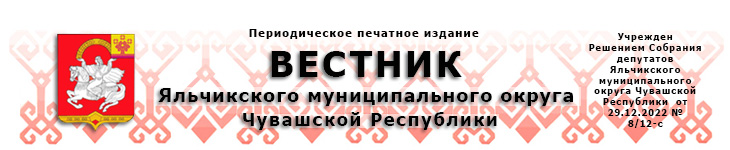 20.03.2023                                                                                                        № 9Памятка о мерах государственной поддержки по газификации жильяВ 2021 году Президентом Российской Федерации поставлена задача обеспечить до 2023 года в газифицированных населенных пунктах без привлечения средств населения подводку газа до границ негазифицированных домовладений, расположенных вблизи от внутрипоселковых газопроводов, в случае наличия соответствующей заявки, определив критерии и условия такого подключения (технологического присоединения).В соответствии со ст. 17 Федерального закона от З 1.03.1999 № 69-ФЗ «О газоснабжении в Российской Федерации» единый оператор газификации, региональный оператор газификации на федеральной территории и территории соответствующего субъекта Российской Федерации обеспечивают технологическое присоединение газоиспользующего оборудования к газораспределительным сетям. Порядок подачи разными категориями заявителей заявок на технологическое присоединение газоиспользующего оборудования к газораспределительным сетям, рассмотрения этих заявок и принятия по ним решений утверждается Правительством Российской Федерации.Постановлением Правительства Российской Федерации от 13.09.2021 №1547 утверждены Правила подключения (технологического присоединения) газоиспользующего оборудования и объектов капитального строительства к сетям газораспределения.Согласно пунктам 119, 120, 121 и 122 указанных Правил в целях подключения газоиспользующего оборудования газораспределительным сетям в рамках догазификации заявитель направляет на имя единого оператора газификации или регионального оператора газификации заявку о заключении договора о подключении. Основанием для направления уведомления о невозможности заключения договора о подключении (технологическом присоединении) газоиспользующего оборудования к сети газораспределения в рамках догазификации является отсутствие газораспределительных сетей в границах населенного пункта, в котором располагается домовладение заявителя. В иных случаях отказ в заключении договора в рамках догазификации не допускается. Срок осуществления мероприятий по подключению в рамках заявки по догазификации определяется программой газификации, В случае отсутствия в программе газификации домовладения заявителя срок осуществления мероприятий по подключению не может превышать: 30 дней - в случае, если газораспределительная сеть проходит в границах земельного участка, на котором расположен подключаемый объект капитального строительства, или отсутствует необходимость строительства газораспределительной сети до границ земельного участка; 100 дней - в случае, если мероприятия по подключению (технологическому присоединению) предполагают строительство исполнителем до границ земельного участка заявителя газопроводов, протяженностью до 30 метров; 135 дней - в случае, если мероприятия по подключению (технологическому присоединению) предполагают строительство исполнителем до границ земельного участка заявителя газопроводов, протяженностью от 30 до 200 метров; 200 дней в случае, если мероприятия по подключению (технологическому присоединению) предполагают строительство исполнителем до границ земельного участка заявителя газопроводов, протяженностью от 200 до 500 метров; один год - в случае, если мероприятия по подключению (технологическому присоединению) предполагают строительство исполнителем до границ земельного участка заявителя газопроводов, протяженностью свыше 500 метров.Для приема заявок функционируют в республике более 50 точек приема в газораспределительной организации АО «Газпром газораспределение Чебоксары», многофункциональных центрах, а также с заявкой можно обратиться на портале государственных услуг.Для отдельных категорий граждан Указом Главы Чувашской Республики от 03.11.2021 № 183 установлена мера государственной поддержки по газификации индивидуальных жилых домов, которая предоставляется в соответствии с постановлением Кабинета Министров Чувашской Республики от 24.11.2021 № 602 в виде компенсации части затрат на приобретение газоиспользующего оборудования, приборов учета газа, и на строительство сети газопотребления в пределах границ земельного участка.С заявлением о предоставлении компенсации собственники домовладений вправе обратиться в отделы социальной защиты населения КУ «Центр предоставления мер социальной поддержки» Минтруда Чувашии.Заместитель прокурора Яльчикского районасоветник юстиции                                                                               В.В. ПутяковПри проезде к месту лечения отдельных категорий детей-инвалидов предоставляется возможность воспользоваться авиаперелетомПостановлением Правительства РФ от 14.11.2022 № 2045 внесены изменения в Правила финансового обеспечения расходов по предоставлению гражданам государственной социальной помощи в виде набора социальных услуг, согласно которым при проезде к месту лечения отдельных категорий детей-инвалидов предоставляется возможность воспользоваться авиаперелетом.Авиаперелет за счет средств Фонда социального страхования (ФСС) предоставляется при направлении к месту лечения и обратно детей-инвалидов с онкологическими, гематологическими и иммунологическими заболеваниями, получающих противоопухолевую и иммуномодулирующую терапию, детей-инвалидов, имеющих хроническую почечную недостаточность (находящихся на гемодиализе), и сопровождающих их лиц, проживающих на удалении от места лечения более чем на 12 часов следования железнодорожным транспортом или 1000 километров.Постановление вступило в силу с 1 января 2023 года.Заместитель прокурора Яльчикского районасоветник юстиции                                                                              В.В. ПутяковВозможно ли определить размер долей в собственности на жилое помещение, приобретенное с использованием кредитных средств и средств маткапитала, до полной выплаты кредита и погашения регистрационной записи об ипотеке?Ответ: Федеральный закон от 29.12.2006 № 256-ФЗ «О дополнительных мерах государственной поддержки семей, имеющих детей» не содержит запрета на оформление находящегося в залоге у кредитной организации жилого помещения в долевую собственность лица, получившего сертификат, или его супруга.При наличии согласия банка, предоставившего кредитные средства для приобретения (строительства, реконструкции) жилого помещения и принимая во внимание сроки по ипотечным кредитам (до 30 лет), такая сделка не влечет нарушения прав и законных интересов ее участников, в том числе несовершеннолетних.Заместитель прокурора Яльчикского районасоветник юстиции                                                                              В.В. ПутяковЧто относится к общему имуществу собственников помещений в многоквартирном доме?Ответ: В соответствии со статьей 36 Жилищного кодекса РФ собственникам помещений в многоквартирном доме принадлежит на праве общей долевой собственности общее имущество в многоквартирном доме, а именно:1) помещения в данном доме, не являющиеся частями квартир и предназначенные для обслуживания более одного помещения в данном доме, в том числе межквартирные лестничные площадки, лестницы, лифты, лифтовые и иные шахты, коридоры, технические этажи, чердаки, подвалы, в которых имеются инженерные коммуникации, иное обслуживающее более одного помещения в данном доме оборудование (технические подвалы);2) иные помещения в данном доме, не принадлежащие отдельным собственникам и предназначенные для удовлетворения социально-бытовых потребностей собственников помещений в данном доме, включая помещения, предназначенные для организации их досуга, культурного развития, детского творчества, занятий физической культурой и спортом и подобных мероприятий, а также не принадлежащие отдельным собственникам машино-места;3) крыши, ограждающие несущие и ненесущие конструкции данного дома, механическое, электрическое, санитарно-техническое и другое оборудование (в том числе конструкции и (или) иное оборудование, предназначенные для обеспечения беспрепятственного доступа инвалидов к помещениям в многоквартирном доме), находящееся в данном доме за пределами или внутри помещений и обслуживающее более одного помещения;4) земельный участок, на котором расположен данный дом, с элементами озеленения и благоустройства, иные предназначенные для обслуживания, эксплуатации и благоустройства данного дома, и расположенные на указанном земельном участке объекты. Границы и размер земельного участка, на котором расположен многоквартирный дом, определяются в соответствии с требованиями земельного законодательства и законодательства о градостроительной деятельности.Собственники помещений в многоквартирном доме владеют, пользуются и в установленных настоящим Кодексом и гражданским законодательством пределах распоряжаются общим имуществом в многоквартирном доме.Уменьшение размера общего имущества в многоквартирном доме возможно только с согласия всех собственников помещений в данном доме путем его реконструкции.По решению собственников помещений в многоквартирном доме, принятому на общем собрании таких собственников, объекты общего имущества в многоквартирном доме могут быть переданы в пользование иным лицам в случае, если это не нарушает права и законные интересы граждан и юридических лиц.Заместитель прокурора Яльчикского районасоветник юстиции                                                   В.В. ПутяковОб ответственности за самовольное подключение к газопроводам и использование газа Самовольное подключение к газопроводам, а равно самовольное (безучетное) использование газа, если эти действия не содержат уголовно наказуемого деяния, влечет наложение административного штрафа:- на граждан в размере от 10 тыс. до 15 тыс. рублей;- на должностных лиц - от 30 тыс. до 80 тыс. рублей или дисквалификацию на срок от 1 года до 2 лет;- на юридических лиц - от 100 тыс. до 200 тыс. рублей (ч. 1 ст. 7.19 КоАП РФ).Повторное нарушение является основанием для привлечения к уголовной ответственности в виде штрафа в размере до 80 тыс. рублей или в размере заработной платы или иного дохода, осужденного за период до 6 месяцев, либо обязательных работ на срок до 360 часов, либо исправительных работ на срок до 1 года, либо ограничения свободы на срок до 2 лет, либо принудительных работ на срок до 2 лет, либо лишения свободы на срок до 2 лет (ч. 1 ст. 215.3 УК РФ).Таким образом, законодательно определены основания и порядок приостановления и прекращения подачи газа в отношении юридических лиц, индивидуальных предпринимателей и граждан.Соблюдение указанного порядка обязательно как для потребителей, так и для поставщика, газораспределительной организации. Его нарушение может явиться основанием для привлечения потребителей (юридических лиц и индивидуальных предпринимателей) к административной ответственности (ч. 7 ст. 9.22 КоАП РФ).Таким образом, если за отключением газового оборудования для целей приостановления или прекращения подачи газа следует его самовольное подключение и использование газа, применяются меры административной (ч. 1 ст. 7.19 КоАП РФ), а впоследствии и уголовной (ч. 1 ст. 215.3 УК РФ) ответственности.В отношении поставщика и газораспределительной организации могут применяться меры гражданско-правовой ответственности.Заместитель прокурора Яльчикского районасоветник юстиции                                                                         В.В. ПутяковКаков порядок возмещения потерпевшему по уголовному делу расходов, связанных с выплатой вознаграждения его представителю?Ответ: Постановлением Правительства Российской Федерации от 18.10.2022 № 1858 внесены изменения в Положение о возмещении процессуальных издержек, связанных с производством по уголовному делу, издержек в связи с рассмотрением дела арбитражным судом, гражданского дела, административного дела, а также расходов в связи с выполнением требований Конституционного Суда Российской Федерации, утвержденное постановлением Правительства Российской Федерации от 01.12.2012 № 1240.Предусмотрено, что такие расходы возмещаются за счет средств федерального бюджета в ходе досудебного производства по уголовному делу на основании постановления дознавателя, следователя, прокурора в размерах, обоснованных подтверждающими документами.Постановлением также определены максимальные размеры возмещения. Так, например, по делам в отношении 3 или более подозреваемых, обвиняемых, в случае предъявления обвинения по 3 или более инкриминируемым деяниям, по делам, объем материалов, по которым составляет более 3 томов, за один день участия в ночное время размер возмещения составит 2710 рублей,за один день участия, являющийся нерабочим праздничным днем или выходным днем, включая ночное время, - 3027 рублей,в остальное время за один день участия - 2008 рублей.Заместитель прокурора Яльчикского районасоветник юстиции                                                                      В.В. ПутяковУтверждено постановление о без заявительного порядка выплаты пособий по временной нетрудоспособности и в связи с материнствомСогласно постановлению Правительства РФ от 23.11.2021 № 2010 с 2022 года все больничные листы оформляются только в электронном виде, а пособия по ним начисляются автоматически. Беззаявительный порядок также распространяется на выплаты пособий по беременности и родам и при рождении ребёнка.Пособия, как и прежде, выплачиваются напрямую из Фонда соцстрахования, только теперь гражданам не придётся подавать для этого никаких заявлений и документов. Сведения о размере заработной платы, уходе в отпуск по беременности и родам будут поступать в ФСС от работодателя, а о факте рождения ребёнка – из информационной системы ЗАГС.Электронные листки нетрудоспособности больницы и поликлиники будут загружать в единую информационную систему Фонда социального страхования («Соцстрах»). Уже оттуда информация об открытии, продлении или закрытии больничного автоматически поступит работодателю, а также самому сотруднику в личный кабинет на портале госуслуг.На основании полученных сведений и документов ФСС рассчитает сумму пособия и выплатит её работнику. Информация о назначении и выплате пособия будет размещаться в Единой государственной информационной системе социального обеспечения (ЕГИССО) и направляться гражданам в личный кабинет на портале госуслуг.При необходимости для проверки сведений ФСС может запрашивать дополнительную информацию у Пенсионного фонда, Федеральной налоговой службы и других государственных учреждений.Новый порядок уменьшит объём бумажной работы для работодателей, избавит граждан от подачи заявлений и ускорит перечисление выплат.Заместитель прокурора Яльчикского районасоветник юстиции                                                                   В.В. ПутяковКакие последствия для гражданина влечет признание его банкротом?Ответ: После признания гражданина банкротом наступают следующие правовые последствия:- все права в отношении имущества, составляющего конкурсную массу, в том числе на распоряжение им, осуществляются только финансовым управляющим от имени гражданина и не могут осуществляться гражданином лично;Конкурсная масса – это все имущество гражданина, имеющееся на дату принятия решения арбитражного суда о признании его банкротом и введении реализации его имущества, а также выявленное или приобретенное после даты принятия указанного решения.- сделки, совершенные гражданином лично (без участия финансового управляющего) в отношении имущества, составляющего конкурсную массу, ничтожны. Требования кредиторов по сделкам гражданина, совершенным им лично (без участия финансового управляющего), не подлежат удовлетворению за счет конкурсной массы;- регистрация перехода или обременения прав гражданина на имущество, в том числе на недвижимое имущество и бездокументарные ценные бумаги, осуществляется только на основании заявления финансового управляющего. Поданные до этой даты заявления гражданина не подлежат исполнению;- исполнение третьими лицами обязательств перед гражданином по передаче ему имущества, в том числе по уплате денежных средств, возможно только в отношении финансового управляющего и запрещается в отношении гражданина лично;- должник не вправе лично открывать банковские счета и вклады в кредитных организациях и получать по ним денежные средства.После того, как суд признает гражданина банкротом, все его имущество должно быть продано в установленном Законом о банкротстве порядке, а полученные денежные средства распределены между кредиторами.Важно иметь ввиду, что имущество гражданина, принадлежащее ему на праве общей собственности с супругом (бывшим супругом), также подлежит реализации в деле о банкротстве гражданина по общим правилам. Исключение составляет перечень имущества, установленный пунктом 3 статьи 213.25 Закона о банкротстве и статьей 446 Гражданского процессуального кодекса Российской Федерации.Заместитель прокурора Яльчикского районасоветник юстиции                                                                      В.В. ПутяковКак получить доступ к унаследованным банковским счетам?Ответ: Наследование вкладов в кредитных организациях осуществляется в соответствии с частью третьей Гражданского Кодекса РФ, и его можно разбить на три этапа.Первый (общий). Для приобретения наследства наследник должен его принять (ст. 1152 ГК РФ), для чего необходимо в течение шести месяцев со дня открытия наследства (дата смерти наследодателя) подать нотариусу по месту открытия наследства (последнее местожительство наследодателя) заявление о принятии наследства либо заявление о выдаче свидетельства о праве на наследство, представив свидетельство о смерти и документы, подтверждающие право собственности наследодателя на наследуемое имущество.Второй (если отсутствует завещательное распоряжение). По просьбе наследника по закону нотариус запрашивает в кредитных организациях, указанных наследником предположительно или на основании имеющихся банковских карт и сберегательных книжек, сведения о счетах и находящихся на счетах денежных средствах. Затем по истечении шести месяцев (или досрочно - если наследник один) нотариус выдаст свидетельство о праве на наследство, в котором укажет сумму вклада, кредитную организацию, где открыт счет, и наследуемую долю наследника. На основании этого свидетельства банк выдаст вклад (долю вклада). Данное правило действует, если в банке отсутствует завещательное распоряжение с указанием иного, чем наследодатель, лица.Третий (если есть завещательное распоряжение - ст. 1128 ГК РФ). Если наследодатель совершил завещательное распоряжение в письменной форме (а оно имеет силу нотариально удостоверенного завещания) в том филиале банка, в котором находится его счет, то наследник, указанный в завещательном распоряжении, пройдя первый этап вступления в наследство и получив свидетельство о праве на наследство, предъявляет его в банк, который выдаст вклад (долю вклада).Если наследник по закону принял любое имущество, включая вклад в банке (при отсутствии завещательного распоряжения), то он принял все наследство, даже вклад в банке, о существовании которого он не подозревает. Как только обнаружатся эти средства, следует получить очередное свидетельство о праве на наследство, в котором будут указаны сумма вклада, кредитная организация, где открыт счет, и наследуемая доля наследника.Если наследник, в отношении которого совершено завещательное распоряжение, не знает об этом, вклад будет признан выморочным имуществом (ст. 1151 ГК РФ). Однако наследник, узнав о вкладе, в судебном порядке вправе восстановить срок и принять наследство.Заместитель прокурора Яльчикского районасоветник юстиции                                                                 В.В. ПутяковПредлагается улучшить условия льготной ипотеки для ИТ-специалистовМинцифры России предложены, в частности, следующие изменения:- снизить ставку по льготной ипотеке с 5% до 3%;- снизить минимальный размер заработной платы для сотрудников с 150 тыс. руб. до 120 тыс. руб. для городов-миллионников (за исключением города Москвы) и с 100 тыс. руб. до 70 тыс. руб. для других населенных пунктов;- распространить действие программы льготной ипотеки на ИТ-специалистов в возрасте от 22 до 50 лет (вместо от 22 до 44 лет).Кроме этого, изменениями предусматривается, что специалисту необходимо проработать в аккредитованной ИТ-компании (компании могут меняться) не менее 5 лет с даты предоставления ипотеки, далее трудоустройство проверяться не будет. При увольнении из аккредитованной компании необходимо трудоустроиться в течение 6 месяцев (вместо 3 месяцев).Информация Минцифры России от 11.08.2022 «Минцифры предлагает улучшить условия для получения льготной ипотеки».Заместитель прокурора Яльчикского районасоветник юстиции                                                                              В.В. ПутяковНедопустимость снижения температуры горячей водыВерховный Суд РФ напомнил о недопустимости снижения температуры горячей воды в системах горячего водоснабжения в местах водоразбора ниже 60 градусов от установленной санитарными правиламиПризнан не действующим со дня вступления решения суда в законную силу абзац третий пункта 5.3.1 Правил и норм технической эксплуатации жилищного фонда, утвержденных Постановлением Государственного комитета РФ по строительству и жилищно-коммунальному комплексу от 27 сентября 2003 г. N 170, в той мере, в какой он допускает отклонение температуры горячей воды в точке водоразбора в закрытых системах горячего водоснабжения от требования законодательства РФ о техническом регулировании.Оспариваемый нормативный правовой акт, определяя правила по эксплуатации, капремонту и реконструкции объектов ЖКХ, обеспечению сохранности и содержанию жилищного фонда, технической инвентаризации, являющиеся обязательными для исполнения органами исполнительной власти субъектов РФ, органами государственного контроля и надзора, органами местного самоуправления, допускает снижение температуры воды в системе закрытого горячего водоснабжения ниже 60 C.В соответствии с пунктом 84 СанПиН 2.1.3684-21 температура горячей воды в местах водоразбора централизованной системы горячего водоснабжения должна быть не ниже плюс 60 C и не выше плюс 75 C. Указанные санитарные правила и нормы введены в действие с 1 марта 2021 года и являются обязательными для исполнения органами исполнительной власти субъектов РФ, органами местного самоуправления, юридическими лицами и гражданами, в том числе индивидуальными предпринимателями.Согласно абзацу первому пункта 6.2 национального стандарта РФ ГОСТ Р 51617-2014 "Услуги жилищно-коммунального хозяйства и управления многоквартирными домами. Коммунальные услуги. Общие требования", утвержденного Приказом Федерального агентства по техническому регулированию и метрологии от 11 июня 2014 г. N 544-ст, коммунальная услуга горячего водоснабжения потребителей в многоквартирном доме осуществляется в соответствии с законодательством РФ и должна обеспечивать круглосуточное, бесперебойное горячее водоснабжение в течение года.Таким образом, независимо от применяемой системы водоснабжения температура горячей воды должна быть не ниже 60 C и не выше 75 C, что отвечает требованиям технических регламентов, санитарных правил и нормативов.Вместе с тем недопустимо отклонение температуры горячей воды от параметров, установленных техническим регламентом. Снижение температуры горячей воды в системах горячего водоснабжения в местах водоразбора ниже 60 C от установленной санитарными правилами является нарушением правил предоставления коммунальных услуг.Верховный Суд в настоящем решении ссылался также на выводы, сделанные им в решении от 31 мая 2013 г. № АКПИ13-394 по аналогичному вопросу.Решение Верховного Суда РФ от 22.06.2022 № АКПИ22-375 «О признании недействующим абзаца третьего пункта 5.3.1 Правил и норм технической эксплуатации жилищного фонда, утв. Постановлением Госстроя РФ от 27.09.2003 N 170»Заместитель прокурора Яльчикского районасоветник юстиции                                                                    В.В. ПутяковО муниципальной программе Яльчикского муниципального округа Чувашской Республики «Формирование современной городской среды»  В соответствии с Бюджетным кодексом Российской Федерации, руководствуясь Уставом Яльчикского муниципального округа Чувашской Республики администрация Яльчикского муниципального округа Чувашской Республики  п о с т а н о в л я е т:1. Утвердить прилагаемую муниципальную программу Яльчикского муниципального округа Чувашской Республики «Формирование современной городской среды» (далее – Муниципальная программа).2. Финансовому отделу администрации Яльчикского муниципального округа Чувашской Республики при формировании проекта бюджета Яльчикского муниципального округа Чувашской Республики на очередной финансовый год и плановый период предусматривать бюджетные ассигнования на реализацию Муниципальной программы.3. Контроль за выполнением настоящего постановления возложить на управление по благоустройству и развитию территорий администрации Яльчикского муниципального округа Чувашской Республики.4. Признать утратившими силу: постановление администрации Яльчикского района Чувашской Республики от 29.12.2017 № 1199 «Об утверждении муниципальной программы «Формирование современной городской среды на территории Яльчикского района Чувашской Республики» на 2018 –2022 годы;постановление администрации Яльчикского района Чувашской Республики от 14.03.2019 № 170 «О внесении изменений в постановление администрации Яльчикского района Чувашской Республики от 29 декабря 2017 года № 1199»;постановление администрации Яльчикского района Чувашской Республики от 02.07.2019 № 402 «О внесении изменений в муниципальную программу Яльчикского района  Чувашской Республики «Формирование современной городской среды на территории Яльчикского района Чувашской Республики» на 2018-2024 годы»;постановление администрации Яльчикского района Чувашской Республики от 24.10.2019 № 656 «О внесении изменений в муниципальную программу Яльчикского района  Чувашской Республики «Формирование современной городской среды на территории Яльчикского района Чувашской Республики» на 2018-2024 годы»;постановление администрации Яльчикского района Чувашской Республики от 10.02.2020 № 65 «О внесении изменений в муниципальную программу Яльчикского района  Чувашской Республики «Формирование современной городской среды на территории Яльчикского района Чувашской Республики» на 2018-2024 годы»;постановление администрации Яльчикского района Чувашской Республики от 04.06.2020 № 284 «О внесении изменений в муниципальную программу Яльчикского района  Чувашской Республики «Формирование современной городской среды на территории Яльчикского района Чувашской Республики» на 2018-2024 годы»;постановление администрации Яльчикского района Чувашской Республики от 20.01.2021 № 22 «О внесении изменений в муниципальную программу Яльчикского района  Чувашской Республики «Формирование современной городской среды на территории Яльчикского района Чувашской Республики» на 2018-2024 годы»;постановление администрации Яльчикского района Чувашской Республики от 10.03.2021 № 111 «О внесении изменений в муниципальную программу Яльчикского района  Чувашской Республики «Формирование современной городской среды на территории Яльчикского района Чувашской Республики» на 2018-2024 годы»;постановление администрации Яльчикского района Чувашской Республики от 08.06.2021 № 296 «О внесении изменений в муниципальную программу Яльчикского района  Чувашской Республики «Формирование современной городской среды на территории Яльчикского района Чувашской Республики» на 2018-2024 годы»;постановление администрации Яльчикского района Чувашской Республики от 07.09.2021 № 407 «О внесении изменений в муниципальную программу Яльчикского района  Чувашской Республики «Формирование современной городской среды на территории Яльчикского района Чувашской Республики» на 2018-2024 годы»;постановление администрации Яльчикского района Чувашской Республики от 03.02.2022 № 48 «О внесении изменений в муниципальную программу Яльчикского района  Чувашской Республики «Формирование современной городской среды на территории Яльчикского района Чувашской Республики» на 2018-2024 годы»;постановление администрации Яльчикского района Чувашской Республики от 29.06.2022 № 388 «О внесении изменений в муниципальную программу Яльчикского района  Чувашской Республики «Формирование современной городской среды на территории Яльчикского района Чувашской Республики» на 2018-2024 годы». 5. Настоящее постановление вступает в силу после его официального опубликования в периодическом печатном издании «Вестник Яльчикского муниципального округа Чувашской Республики» и распространяется на правоотношения, возникшие с 1 января 2023 года. Глава Яльчикского муниципального округаЧувашской Республики                      			                                 Л.В. ЛевыйПриложение к постановлению администрации Яльчикского муниципального округаЧувашской Республики от 13.03.2023 № 166МУНИЦИПАЛЬНАЯ ПРОГРАММА ЯЛЬЧИКСКОГО МУНИЦИПАЛЬНОГО ОКРУГА ЧУВАШСКОЙ РЕСПУБЛИКИ «ФОРМИРОВАНИЕ СОВРЕМЕННОЙ ГОРОДСКОЙ СРЕДЫ»Глава Яльчикского муниципального округаЧувашской Республики                      			                                     Л.В. ЛевыйУТВЕРЖДЕНАпостановлением администрации Яльчикского муниципального округа Чувашской Республикиот 13.03.2023   № 166МУНИЦИПАЛЬНАЯ ПРОГРАММАЯЛЬЧИКСКОГО МУНИЦИПАЛЬНОГО ОКРУГАЧУВАШСКОЙ РЕСПУБЛИКИ«ФОРМИРОВАНИЕ СОВРЕМЕННОЙ ГОРОДСКОЙ СРЕДЫ» П А С П О Р ТМУНИЦИПАЛЬНОЙ ПРОГРАММЫ ЯЛЬЧИКСКОГО  МУНИЦИПАЛЬНОГО ОКРУГА ЧУВАШСКОЙ РЕСПУБЛИКИ «ФОРМИРОВАНИЕ СОВРЕМЕННОЙ ГОРОДСКОЙ СРЕДЫ»Раздел I. Приоритеты муниципальной политики в сферереализации муниципальной программы Яльчикского муниципального округаЧувашской Республики «Формирование современной городской среды», цели, задачи, описание сроков и этапов реализации муниципальной программыНа территории Яльчикского муниципального округа расположено 53 населенных пункта.Основные проблемы в сфере благоустройства населенных пунктов Яльчикского муниципального округа следующие:высокая степень износа твердых покрытий дворовых проездов и тротуаров;отсутствие достаточного количества парковочных мест на дворовых территориях, беспорядочная парковка автомобилей в зонах зеленых насаждений, на детских и спортивных площадках;несоответствие уровня освещенности дворовых, общественных территорий, парков и скверов требованиям национальных стандартов;недостаточное количество и отсутствие современных малых архитектурных форм, детских игровых площадок в дворовых, общественных территориях, парках и скверах.Муниципальная программа Яльчикского муниципального округа  Чувашской Республики «Формирование современной городской среды» (далее – Муниципальная программа) рассчитана на долгосрочный период, в рамках ее реализации предусматривается целенаправленная работа по комплексному благоустройству территорий Яльчикского муниципального округа.В ходе реализации Муниципальной программы согласованные действия Министерства строительства, архитектуры и жилищно-коммунального хозяйства Чувашской Республики, органов местного самоуправления Яльчикского муниципального округа позволят комплексно подойти к решению вопросов благоустройства территорий и тем самым улучшить условия проживания для жителей Яльчикского муниципального округа.Сроки реализации Муниципальной программы – 2023-2025 годы. Мероприятия Муниципальной программы направлены на формирование современной городской среды и обустройство мест культурных и спортивных массовых мероприятий населения Яльчикского муниципального округа. Реализация программных мероприятий предусматривает активное участие граждан в формировании и реализации муниципальной программы. Органы местного самоуправления Яльчикского муниципального округа должны принять (актуализировать существующие) правила благоустройства, предусматривающие учет мнения граждан при формировании муниципальных программ, разработку механизма реализации мероприятий по благоустройству, инициированных гражданами, финансовое и (или) трудовое участие граждан и организаций в их реализации. При этом должны быть предусмотрены и инструменты общественного контроля. Целью Муниципальной программы является создание условий для системного повышения качества и комфорта городской среды на всей территории Яльчикского муниципального округа путем реализации комплекса мероприятий по благоустройству территорий.Основными задачами Муниципальной программы являются:повышение уровня благоустройства дворовых территорий;повышение уровня благоустройства общественных территорий (площадей, улиц, пешеходных зон, скверов, парков, иных территорий);повышение уровня вовлеченности заинтересованных граждан, организаций в реализацию мероприятий по благоустройству территорий.Мероприятия по благоустройству направлены на создание комфортной среды для проживания и жизнедеятельности человека и обеспечение увеличения количества благоустроенных дворовых и общественных территорий, мест культурных и спортивных массовых мероприятий населения (парков).Сведения о целевых показателях (индикаторах) Муниципальной программы приведены в приложении № 1 к настоящей Муниципальной программе.Раздел II. Обобщенная характеристика основных мероприятийподпрограмм Муниципальной  программыВыстроенная в рамках настоящей Муниципальной программы система целевых ориентиров (цели, задачи, ожидаемые результаты) представляет собой четкую согласованную структуру, посредством которой установлена прозрачная и понятная связь реализации отдельных мероприятий с достижением конкретных целей Муниципальной программы.Задачи Муниципальной программы будут решаться в рамках одной подпрограммы.Подпрограмма «Благоустройство дворовых и общественных территорий» предусматривает выполнение следующих основных мероприятий: Основное мероприятие 1. Содействие благоустройству населенных пунктов.Основное мероприятие представляет собой совокупность взаимосвязанных мер, направленных на достижение поставленных целей и решение задач Муниципальной программы.Основное мероприятие 2. Реализация мероприятий регионального проекта «Формирование комфортной городской среды».Общественные территории, подлежащие благоустройству в рамках данной Подпрограммы, с перечнем видов работ, планируемых к выполнению, отбираются с учетом результатов общественного обсуждения. Проведение мероприятий по благоустройству дворовых территорий, а также территорий общественного пользования осуществляется с учетом необходимости обеспечения физической, пространственной и информационной доступности зданий, сооружений, дворовых и общественных территорий.Адресный перечень дворовых территорий и общественных территорий формируется в соответствии с Порядком представления, рассмотрения и оценки предложений заинтересованных лиц о включении дворовой территории в Программу и Порядком представления, рассмотрения и оценки предложений граждан, организаций о включении общественной территории в Программу. По каждой дворовой и общественной территории, включенной в Программу, подготавливается и утверждается (с учетом обсуждения с представителями заинтересованных лиц) дизайн-проект и дизайн-проект благоустройства дворовой территории.Раздел III. Обоснование объема финансовых ресурсов, необходимых для реализации Муниципальной программы (с расшифровкой по источникам финансирования, по этапам и годам реализации Муниципальной программы)Расходы на реализацию Муниципальной программы предусматриваются за счет средств федерального бюджета, республиканского бюджета Чувашской Республики, бюджета Яльчикского муниципального округа и внебюджетных источников.Прогнозируемый объем финансирования мероприятий Муниципальной программы в 2023-2025 годах составляет 46192,4 тыс. рублей, в том числе:в 2023 году – 22922,2 тыс. рублей;в 2024 году – 11612,6 тыс. рублей;в 2025 году – 11657,6 тыс. рублей;из них средства:федерального бюджета – 10551,2 тыс. рублей (22,9 процента), в том числев 2023 году – 3283,2 тыс. рублей;в 2024 году – 3639,0 тыс. рублей;в 2025 году – 3629,0 тыс. рублей;республиканского бюджета Чувашской Республики – 11791,2 тыс. рублей (25,5 процентов), в том числев 2023 году – 11686,9 тыс. рублей;в 2024 году – 25,7 тыс. рублей;в 2025 году – 78,6 тыс. рублей;бюджета Яльчикского муниципального округа – 23850,0 тыс. рублей (51,6 процент), в том числе:в 2023 году – 7952,1 тыс. рублей;в 2024 году – 7947,9 тыс. рублей;в 2025 году – 7950,0 тыс. рублей;внебюджетные источники финансирования – 0,0 тыс. рублей (0,0 процентов), в том числе:в 2023 году – 0,0 тыс. рублей;в 2024 году – 0,0 тыс. рублей;в 2025 году – 0,0 тыс. рублей.Объемы финансирования Муниципальной программы подлежат ежегодному уточнению исходя из возможностей бюджетов всех уровней.Ресурсное обеспечение и прогнозная (справочная) оценка расходов за счет всех источников финансирования реализации Муниципальной программы приведена в приложении № 2 к Муниципальной программе.Приложение № 1 к муниципальной программе Яльчикского муниципального округа Чувашской Республики «Формирование современной городской среды»СВЕДЕНИЯО ЦЕЛЕВЫХ ПОКАЗАТЕЛЯХ (ИНДИКАТОРАХ) МУНИЦИПАЛЬНОЙ  ПРОГРАММЫ ЯЛЬЧИКСКОГО МУНИЦИПАЛЬНОГО ОКРУГА ЧУВАШСКОЙ РЕСПУБЛИКИ «ФОРМИРОВАНИЕ СОВРЕМЕННОЙ ГОРОДСКОЙ СРЕДЫ», ПОДПРОГРАММЫ МУНИЦИПАЛЬНОЙ  ПРОГРАММЫ И ЕЕ ЗНАЧЕНИЯХ__________________
Приложение № 2к муниципальной программе Яльчикского муниципального округа Чувашской Республики «Формирование современной городской среды»РЕСУРСНОЕ ОБЕСПЕЧЕНИЕ И ПРОГНОЗНАЯ (СПРАВОЧНАЯ) ОЦЕНКА РАСХОДОВЗА СЧЕТ ВСЕХ ИСТОЧНИКОВ ФИНАНСИРОВАНИЯ РЕАЛИЗАЦИИ МУНИЦИПАЛЬНОЙ ПРОГРАММЫ ЯЛЬЧИКСКОГО МУНИЦИПАЛЬНОГО ОКРУГА ЧУВАШСКОЙ РЕСПУБЛИКИ «ФОРМИРОВАНИЕ СОВРЕМЕННОЙ ГОРОДСКОЙ СРЕДЫ»_________________________Приложение № 3 к муниципальной программе Яльчикского муниципального округа Чувашской Республики «Формирование современной городской среды»П О Д П Р О Г Р А М М А«БЛАГОУСТРОЙСТВО ДВОРОВЫХ И ОБЩЕСТВЕННЫХ ТЕРРИТОРИЙ»МУНИЦИПАЛЬНОЙ ПРОГРАММЫ ЯЛЬЧИКСКОГО МУНИЦИПАЛЬНОГО ОКРУГА ЧУВАШСКОЙ РЕСПУБЛИКИ «ФОРМИРОВАНИЕ СОВРЕМЕННОЙ ГОРОДСКОЙ СРЕДЫ»Паспорт подпрограммыРаздел I. Приоритеты и цель подпрограммы «Благоустройство дворовых и общественных территорий» муниципальной программы Яльчикского муниципального округа Чувашской республики «Формирование современной городской среды», общая характеристика участия органов местного самоуправления Яльчикского муниципального округа в реализации подпрограммыПриоритетами реализации подпрограммы «Благоустройство дворовых и общественных территорий» муниципальной программы Яльчикского муниципального округа Чувашской республики «Формирование современной городской среды» (далее - подпрограмма) являются повышение уровня благоустройства сельских территорий. Целью подпрограммы является повышение качества и комфорта городской среды на территории Яльчикского муниципального округа. Задачами подпрограммы являются: - формирование комфортной городской среды для жителей Яльчикского муниципального округа; - создание условий для повышения благоустройства сельских территорий; - улучшение эстетического облика населенных пунктов; - повышение вовлеченности заинтересованных граждан, организаций в реализацию мероприятий по благоустройству сельских территорий. Основными ожидаемыми результатами реализации подпрограммы являются: - создание комфортных условий проживания для населения Яльчикского муниципального округа; - улучшение эстетического облика населенных пунктов; - вовлечение заинтересованных граждан, организаций в реализацию мероприятий по благоустройству территорий. Сведения о целевых показателях (индикаторах) подпрограммы приведены в приложении № 1 к подпрограмме.Раздел II. Перечень и сведения о целевых показателях (индикаторах) подпрограммы с расшифровкой плановых значенийпо годам ее реализацииЦелевыми показателями (индикаторами) подпрограммы являются:количество благоустроенных дворовых территорий и тротуаров;количество благоустроенных общественных территорий. В результате реализации мероприятий подпрограммы ожидается достижение следующих целевых показателей (индикаторов):количество благоустроенных дворовых территорий и тротуаров, в том числе:в 2023 году – 2 проекта;в 2024 году – 1 проект;в 2025 году – 1 проект;количество благоустроеннных общественных территорий, в том числе:в 2023 году – 0 проектов;в 2024 году – 1 проект;в 2025 году – 1 проект.Раздел III. Характеристики основных мероприятий, мероприятийподпрограммы с указанием сроков и этапов их реализацииОсновные мероприятия подпрограммы направлены на реализацию поставленных целей и задач подпрограммы и Муниципальной программы в целом. Основные мероприятия подпрограммы подразделяются на отдельные мероприятия, реализация которых позволит обеспечить достижение целевых показателей (индикаторов) эффективности подпрограммы.Основное мероприятие 1. Содействие благоустройству населенных пунктов включает реализацию следующих мероприятий:Мероприятие 1.1. Уличное освещение.Мероприятие 1.2. Озеленение.Мероприятие 1.3. Реализация мероприятий по благоустройству территории.К минимальному перечню работ по благоустройству общественных территорий относятся:- ремонт тротуаров;- освещение дворовых территорий;- установка скамеек;- установка урн для мусора.При этом указанный перечень является исчерпывающим и не может быть расширен.Мероприятие 1.4. Реализация мероприятий по благоустройству дворовых территорий и тротуаров.Основное мероприятие 2. Реализация мероприятий регионального проекта «Формирование комфортной городской среды».Мероприятие 2.1. Реализация программ формирования современной городской среды.Раздел IV. Обоснование объема финансовых ресурсов, необходимых для реализации подпрограммы (с расшифровкой по источникам финансирования,по этапам и годам реализации подпрограммы)Прогнозируемый объем финансирования мероприятий подпрограммы в 2023-2025 годах составляет 46192,4 тыс. рублей, в том числев 2023 году – 22922,2 тыс. рублей;в 2024 году – 11612,6 тыс. рублей;в 2025 году – 11657,6 тыс. рублей;из них средства:федерального бюджета – 10551,2 тыс. рублей (22,9 процента), в том числев 2023 году – 3283,2 тыс. рублей;в 2024 году – 3639,0 тыс. рублей;в 2025 году – 3629,0 тыс. рублей;республиканского бюджета Чувашской Республики – 11791,2 тыс. рублей (25,5 процентов), в том числев 2023 году – 11686,9 тыс. рублей;в 2024 году – 25,7 тыс. рублей;в 2025 году – 78,6 тыс. рублей;бюджета Яльчикского муниципального округа – 23850,0 тыс. рублей (51,6 процент), в том числе:в 2023 году – 7952,1 тыс. рублей;в 2024 году – 7947,9 тыс. рублей;в 2025 году – 7950,0 тыс. рублей;внебюджетные источники финансирования – 0,0 тыс. рублей (0,0 процентов), в том числе:в 2023 году – 0,0 тыс. рублей;в 2024 году – 0,0 тыс. рублей;в 2025 году – 0,0 тыс. рублей.Объемы финансирования подпрограммы подлежат ежегодному уточнению исходя из возможностей бюджетов всех уровней.Ресурсное обеспечение реализации подпрограммы за счет всех источников финансирования в 2023-2025 годах приведено в приложении к настоящей подпрограмме.Приложение к подпрограмме «Благоустройство дворовых и общественных территорий» муниципальной программы Яльчикского муниципального округа Чувашской Республики «Формирование современной городской среды»РЕСУРСНОЕ ОБЕСПЕЧЕНИЕРЕАЛИЗАЦИИ ПОДПРОГРАММЫ «БЛАГОУСТРОЙСТВО ДВОРОВЫХ И ОБЩЕСТВЕННЫХ ТЕРРИТОРИЙ» МУНИЦИПАЛЬНОЙ ПРОГРАММЫ ЯЛЬЧИКСКОГО МУНИЦИПАЛЬНОГО ОКРУГА ЧУВАШСКОЙ РЕСПУБЛИКИ «ФОРМИРОВАНИЕ СОВРЕМЕННОЙ ГОРОДСКОЙ СРЕДЫ» ЗА СЧЕТ ВСЕХ ИСТОЧНИКОВ ФИНАНСИРОВАНИЯ_____________________О муниципальной программе Яльчикского муниципального округа Чувашской Республики «Экономическое развитие Яльчикского муниципального округа Чувашской Республики»В соответствии с Бюджетным кодексом Российской Федерации, руководствуясь Уставом Яльчикского муниципального округа Чувашской Республики администрация Яльчикского муниципального округа Чувашской Республики  п о с т а н о в л я е т:1. Утвердить прилагаемую муниципальную программу Яльчикского муниципального округа Чувашской Республики «Экономическое развитие Яльчикского муниципального округа Чувашской Республики» (далее – Муниципальная программа).2. Финансовому отделу администрации Яльчикского муниципального округа Чувашской Республики при формировании проекта бюджета Яльчикского муниципального округа Чувашской Республики на очередной финансовый год и плановый период предусматривать бюджетные ассигнования на реализацию Муниципальной программы.3. Контроль за выполнением настоящего постановления возложить на отдел экономики, имущественных, земельных отношений и инвестиционной деятельности администрации Яльчикского муниципального округа Чувашской Республики.4. Признать утратившими силу: постановление администрации Яльчикского района Чувашской Республики от 06.03.2019 № 157 «О муниципальной программе Яльчикского района Чувашской Республики «Экономическое развитие Яльчикского района Чувашской Республики»;постановление администрации Яльчикского района Чувашской Республики от 14.05.2019 № 336 «О внесении изменений в муниципальную программу Яльчикского района Чувашской Республики «Экономическое развитие Яльчикского района Чувашской Республики»;постановление администрации Яльчикского района Чувашской Республики от 09.08.2019 № 498 «О внесении изменений в муниципальную программу Яльчикского района Чувашской Республики «Экономическое развитие Яльчикского района Чувашской Республики»;постановление администрации Яльчикского района Чувашской Республики от 18.12.2019 № 767 «О внесении изменений в муниципальную программу Яльчикского района Чувашской Республики «Экономическое развитие Яльчикского района Чувашской Республики»;постановление администрации Яльчикского района Чувашской Республики от 16.01.2020 № 14 «О внесении изменений в муниципальную программу Яльчикского района Чувашской Республики «Экономическое развитие Яльчикского района Чувашской Республики»;постановление администрации Яльчикского района Чувашской Республики от 15.06.2020 № 295 «О внесении изменений в муниципальную программу Яльчикского района Чувашской Республики «Экономическое развитие Яльчикского района Чувашской Республики»;постановление администрации Яльчикского района Чувашской Республики от 14.07.2020 № 363 «О внесении изменений в муниципальную программу Яльчикского района Чувашской Республики «Экономическое развитие Яльчикского района Чувашской Республики»;постановление администрации Яльчикского района Чувашской Республики от  10.03.2021 № 99 «О внесении изменений в муниципальную программу Яльчикского района Чувашской Республики «Экономическое развитие Яльчикского района Чувашской Республики»;постановление администрации Яльчикского района Чувашской Республики от  07.09.2021 № 408 «О внесении изменений в муниципальную программу Яльчикского района Чувашской Республики «Экономическое развитие Яльчикского района Чувашской Республики»;постановление администрации Яльчикского района Чувашской Республики от  14.02.2022 № 78 «О внесении изменений в муниципальную программу Яльчикского района Чувашской Республики «Экономическое развитие Яльчикского района Чувашской Республики»;постановление администрации Яльчикского муниципального округа Чувашской Республики от  27.01.2023 № 40 «О внесении изменений в муниципальную программу Яльчикского района Чувашской Республики «Экономическое развитие Яльчикского района Чувашской Республики».5. Настоящее постановление вступает в силу после его официального опубликования в периодическом печатном издании «Вестник Яльчикского муниципального округа Чувашской Республики» и распространяется на правоотношения, возникшие с 1 января 2023 года. Глава Яльчикского муниципального округаЧувашской Республики                                                                             Л.В. ЛевыйПриложение к постановлению администрации Яльчикского муниципального округа Чувашской Республикиот 13.03.2023 № 168МУНИЦИПАЛЬНАЯ ПРОГРАММАЯЛЬЧИКСКОГО МУНИЦИПАЛЬНОГО ОКРУГА ЧУВАШСКОЙ РЕСПУБЛИКИ «ЭКОНОМИЧЕСКОЕ РАЗВИТИЕ ЯЛЬЧИКСКОГО МУНИЦИПАЛЬНОГО ОКРУГА ЧУВАШСКОЙ РЕСПУБЛИКИ»Глава Яльчикского муниципального округа Чувашской Республики                                                               Л.В. ЛевыйУТВЕРЖДЕНАпостановлением администрации Яльчикского муниципального округа Чувашской Республикиот 13.03.2023 № 168МУНИЦИПАЛЬНАЯ ПРОГРАММА ЯЛЬЧИКСКОГО МУНИЦИПАЛЬНОГО ОКРУГА ЧУВАШСКОЙ РЕСПУБЛИКИ «ЭКОНОМИЧЕСКОЕ РАЗВИТИЕ ЯЛЬЧИКСКОГО МУНИЦИПАЛЬНОГО ОКРУГА ЧУВАШСКОЙ РЕСПУБЛИКИ»П А С П О Р Тмуниципальной программы Яльчикского муниципального округа Чувашской Республики «Экономическое развитие Яльчикского муниципального округа Чувашской Республики»Раздел I. Приоритеты муниципальной политики в сфере реализации муниципальной программы, цель, задачи, описание сроков и этапов реализации Приоритеты муниципальной политики в сфере экономического развития Яльчикского муниципального округа Чувашской Республики Стратегией социально-экономического развития Чувашской Республики до 2035 года, утвержденной Законом Чувашской Республики от 26 ноября 2020 г., ежегодными посланиями Главы Чувашской Республики Государственному Совету Чувашской Республики, Стратегией социально-экономического развития Яльчикского района Чувашской Республики до 2035 года, утвержденной решением Собрания депутатов Яльчикского района Чувашской Республики от 18 февраля 2019 г. №32/2-с.Целью муниципальной программы Яльчикского муниципального округа Чувашской Республики «Экономическое развитие Яльчикского муниципального округа Чувашской Республики» (далее – Муниципальная программа) являются формирование конкурентоспособной экономики и совершенствование институциональной среды, обеспечивающей благоприятные условия для привлечения инвестиций, развития бизнеса и предпринимательских инициатив в Яльчикском муниципальном округе Чувашской Республики.Для достижения поставленной цели необходимо решение следующих задач:формирование эффективно функционирующей системы муниципального стратегического управления;создание условий для устойчивого развития малого и среднего предпринимательства в Яльчикского муниципального округа Чувашской Республики на основе формирования эффективных механизмов его государственной поддержки;повышение социально-экономической эффективности потребительского рынка и системы защиты прав потребителей;снижение административных барьеров в сферах деятельности органов местного самоуправления Яльчикского муниципального округа Чувашской Республики;повышение качества и доступности государственных и муниципальных услуг в Яльчикском муниципальном округе Чувашской Республики;создание благоприятного инвестиционного и делового климата в Яльчикском муниципальном округе Чувашской Республики.Муниципальная программа будет реализовываться в 2023–2035 годах в три этапа:1 этап – 2023–2025 годы;2 этап – 2026–2030 годы;3 этап – 2031–2035 годы.В рамках 1 этапа будет продолжена реализация ранее начатых мероприятий, направленных на развитие экономического и инвестиционного потенциала Яльчикского муниципального округа Чувашской Республики, а также планируется выполнение региональных проектов, направленных на реализацию федеральных проектов, входящих в состав национальных проектов «Малое и среднее предпринимательство и поддержка индивидуальной предпринимательской инициативы».На 2 и 3 этапах планируется достичь активного развития экономики Яльчикского муниципального округа Чувашской Республики за счет формирования благоприятной инвестиционной среды, расшивки инфраструктурных ограничений, сдерживающих привлечение инвестиций, активизации бизнес-сообщества, освоения новых рынков и увеличения объема и географии экспорта продукции.Сведения о целевых показателях (индикаторах) Муниципальной программы, подпрограмм Муниципальной программы и их значениях приведены в приложении №1 к Муниципальной программе.Перечень целевых показателей (индикаторов) носит открытый характер и предусматривает возможность корректировки в случае потери информативности целевого показателя (индикатора) (достижения максимального значения) и изменения приоритетов муниципальной политики в сфере экономического развития Яльчикского муниципального округа Чувашской Республики.Раздел II. Обобщенная характеристика основных мероприятий подпрограмм Мунииципальной программыВыстроенная в рамках Муниципальной программы система целевых ориентиров (цели, задачи, ожидаемые результаты) представляет собой четкую согласованную структуру, посредством которой установлена прозрачная и понятная связь реализации отдельных мероприятий с достижением конкретных целей на всех уровнях Муниципальной программы.Задачи Муниципальной программы будут решаться в рамках четырех подпрограмм.Подпрограмма «Совершенствование системы муниципального стратегического управления» объединяет три основных мероприятия.Основное мероприятие 1 «Анализ и прогнозирование социально-экономического развития Яльчикского муниципального округа Чувашской Республики» включает мероприятия по анализу и прогнозированию социально-экономического развития Яльчикского муниципального округа Чувашской Республики.Основное мероприятие 2 «Развитие контрактной системы в сфере закупок товаров, работ, услуг для обеспечения нужд Яльчикского муниципального округа Чувашской Республики» включает мероприятия по разработке нормативных правовых актов Яльчикского муниципального округа Чувашской Республики в целях реализации Федерального закона от 5 апреля . № 44-ФЗ  «О контрактной системе в сфере закупок товаров, работ, услуг для обеспечения государственных и муниципальных нужд», переводу закупок товаров, работ, услуг для обеспечения нужд Яльчикского муниципального округа Чувашской Республики (далее – закупка) в электронный вид, централизации закупок и проведению совместных конкурсов и аукционов, унификации и стандартизации документов в сфере осуществления закупок, созданию условий для расширения доступа субъектов малого предпринимательства к закупкам и проведению мониторинга закупок.Основное мероприятие 3 «Проектная деятельность и программно-целевое управление» включает мероприятия по методическому руководству проектной деятельностью, а также разработкой муниципальных программ Яльчикского муниципального округа Чувашской Республики, по оценке эффективности их реализации и повышению компетенций проектных команд.Подпрограмма «Развитие субъектов малого и среднего предпринимательства» объединяет четыре основных мероприятия.Основное мероприятие 1 «Реализация мероприятий регионального проекта «Акселерация субъектов малого и среднего предпринимательства»Основное мероприятие 2 «Развитие механизмов имущественной поддержки субъектов малого и среднего предпринимательства»Основное мероприятие 3 «Развитие системы «одного окна» предоставления услуг, сервисов и мер поддержки предпринимательства» включает мероприятия по созданию дополнительных окон для приема и выдачи документов для юридических лиц и индивидуальных предпринимателей по принципу «одного окна» в многофункциональном центре предоставления государственных и муниципальных услуг, а также по созданию и (или) развитию инфраструктуры консультационной поддержки субъектов малого и среднего предпринимательства.Основное мероприятие 4 «Развитие предпринимательства в области народных художественных промыслов, ремесел и производства сувенирной продукции в Яльчикском муниципальном округе Чувашской Республики»Подпрограмма «Совершенствование потребительского рынка и системы защиты прав потребителей» объединяет пять основных мероприятий.Основное мероприятие 1 «Совершенствование государственной координации и правового регулирования в сфере потребительского рынка и услуг» включает мероприятия по совершенствованию нормативно-правового обеспечения в сфере потребительского рынка, внесению необходимых изменений в нормативные правовые акты Яльчикского муниципального округа Чувашской Республики, организации мониторинга  розничных цен и представленности социально значимых продовольственных товаров, организации информационно-аналитического наблюдения за состоянием рынка товаров и услуг на территории Яльчикского муниципального округа Чувашской Республики, обновлению информации о состоянии и перспективах развития потребительского рынка на официальном сайте Яльчикского муниципального округа Чувашской Республики в информационно-телекоммуникационной сети «Интернет» (далее – сеть «Интернет»).Основное мероприятие 2 «Развитие инфраструктуры и оптимальное размещение объектов потребительского рынка и сферы услуг» включает мероприятия по обеспечению повышения доступности объектов торговли и услуг для инвалидов и других маломобильных групп населения, формированию и ведению реестров организаций  потребительского рынка, проведению мониторинга обеспеченности населения Яльчикского муниципального округа Чувашской Республики площадью торговых объектов, разработке и утверждению на муниципальном уровне схем размещения нестационарных торговых объектов с учетом нормативов минимальной обеспеченности населения площадью торговых объектов, открытию, реконструкции и модернизации объектов потребительского рынка, в том числе оснащению их электронными  терминалами для безналичного расчета. Основное мероприятие 3 «Развитие конкуренции в сфере потребительского рынка» включает мероприятия по организации и проведению выставок, ярмарок товаров и услуг, проведению экспертизы качества предоставляемых услуг в сфере торговли и общественного питания, расширению сети объектов потребительского рынка с экологически чистой и безопасной продукцией.Основное мероприятие 4 «Развитие кадрового потенциала» включает мероприятия по организации семинаров, круглых столов, совещаний, форумов и иных мероприятий, направленных на повышение профессионализма работников сферы потребительского рынка, организации участия специалистов сферы торговли, общественного питания и бытового обслуживания населения в международных, всероссийских и региональных конкурсах, смотрах профессионального мастерства, организации межрегиональных, республиканских фестивалей и конкурсов среди работников и организаций сферы потребительского рынка и услуг.Основное мероприятие 5 «Развитие эффективной и доступной системы защиты прав потребителей» включает мероприятия по организации информационно-просветительской деятельности в области защиты прав потребителей в средствах массовой информации и сети «Интернет», организации правовой помощи гражданам в сфере защиты прав потребителей в органах местного самоуправления, общественных объединениях потребителей, а также по организации и проведению совещаний, конференций и иных мероприятий  по вопросам защиты прав потребителей, повышению правовой грамотности населения в сфере защиты прав потребителей.Подпрограмма «Инвестиционный климат» объединяет семь основных мероприятий.Основное мероприятие 1 «Создание благоприятных условий для привлечения инвестиций в экономику Яльчикского муниципального округа Чувашской Республики» включает мероприятия по совершенствованию нормативно-правовой базы инвестиционной деятельности и процедуры предоставления земельных участков, предлагаемых для реализации инвестиционных проектов, сопровождению приоритетных инвестиционных проектов со стороны органов местного самоуправления до окончания их реализации, мониторингу и оценке эффективности предоставленных форм государственной (финансовой) поддержки, мониторингу и анализу эффективности действующих соглашений (договоров, протоколов) в области инвестиционной деятельности, внесению предложений об их перезаключении, формированию и мониторингу реализации республиканской адресной инвестиционной программы на очередной финансовый год и плановый период, мониторингу Национального рейтинга состояния инвестиционного климата в субъектах Российской Федерации, повышению компетенций участников инвестиционной деятельности в государственном секторе.Основное мероприятие 2 «Формирование территорий опережающего развития (инвестиционных площадок, оборудованных необходимой инженерной инфраструктурой) и реализация приоритетных инвестиционных проектов» включает мероприятия по выявлению свободных и неэффективно используемых земельных участков, оценке участков для создания инвестиционных площадок, созданию территорий опережающего развития (строительство инженерной инфраструктуры), методическому сопровождению работы по заключению соглашений о государственно-частном партнерстве, концессионных соглашений в отношении объектов, находящихся в муниципальной собственности Яльчикского муниципального округа Чувашской Республики, созданию новых рабочих мест.Основное мероприятие 3 «Финансовая поддержка и налоговое стимулирование инвестиций» включает мероприятия по организации взаимодействия с российскими и международными институтами развития, инвестиционными и венчурными фондами, банками, иностранными государственными инвестиционными агентствами, специализированными учреждениями и организациями, предоставлению льгот по налогам и сборам при привлечении инвестиций.Основное мероприятие 4 «Проведение процедуры оценки регулирующего воздействия проектов нормативных правовых актов Яльчикского муниципального округа Чувашской Республики» включает мероприятия по повышению качества оценки регулирующего воздействия (далее – ОРВ) нормативных правовых актов Яльчикского муниципального округа Чувашской Республики и их проектов. Основное мероприятие 5 «Создание благоприятной конкурентной среды в Яльчикском муниципальном округе Чувашской Республики» включает мероприятия по развитию конкуренции, предусмотренные стандартом развития конкуренции в субъектах Российской Федерации, по мониторингу административных барьеров и оценке состояния конкурентной среды на приоритетных и социально значимых рынках товаров и услуг.Основное мероприятие 6 «Реализация отдельных мероприятий регионального проекта «Цифровое государственное управление» включает мероприятия по совершенствованию нормативно-правового регулирования в сфере муниципального контроля и внедрения системы оценки результативности и эффективности контрольно-надзорной деятельности, а также внедрению риск-ориентированного подхода при организации приоритетных видов муниципального контроля.Основное мероприятие 7 «Внедрение механизмов конкуренции между муниципальными образованиями по показателям динамики привлечения инвестиций, создания новых рабочих мест» включает мероприятия по проведению оценки эффективности деятельности органов местного самоуправления.Раздел III. Обоснование объема финансовых ресурсов, необходимых для реализации Муниципальной программы (с расшифровкой по источникам финансирования, по этапам и годам реализации Муниципальной программы)Общий объем финансирования Муниципальной программы в 2023–2035 годах составит 77500,0 тыс. рублей, в том числе за счет средств:внебюджетных источников – 77500,0 тыс. рублей (100,0 процентов).Прогнозируемый объем финансирования Муниципальной программы на 1 этапе (в 2023–2025 годах) составляет 27500,0 тыс. рублей, в том числе:в 2023 году – 8500,0 тыс. рублей;в 2024 году – 9000,0 тыс. рублей;в 2025 году – 10000,0 тыс. рублей;из них средства:внебюджетных источников – 27500,0 тыс. рублей, в том числе:в 2023 году – 8500,0 тыс. рублей;в 2024 году – 9000,0 тыс. рублей;в 2025 году – 10000,0 тыс. рублей.На 2 этапе (в 2026–2030 годах) объем финансирования Муниципальной программы составит 25000,0 рублей, из них средства:внебюджетных источников – 25000,0 тыс. рублей.На 3 этапе (в 2031–2035 годах) объем финансирования Муниципальной программы составит 25000,0 тыс. рублей, из них средства:внебюджетных источников – 25000,0 тыс. рублей.Объемы финансирования Муниципальной программы подлежат ежегодному уточнению исходя из реальных возможностей бюджета Яльчикского муниципального округа Чувашской Республики.Ресурсное обеспечение и прогнозная (справочная) оценка расходов за счет всех источников финансирования реализации Муниципальной программы приведены в приложении № 2 к Муниципальной программе. Подпрограммы Муниципальной программы приведены в приложениях № 3–6 к Муниципальной программе.Приложение № 1к муниципальной программеЯльчикского муниципального округа Чувашской Республики«Экономическое развитие Яльчикского муниципального округаЧувашской Республики»С В Е Д Е Н И Я о целевых показателях (индикаторах) муниципальной программы Яльчикского муниципального округа Чувашской Республики Экономическое развитие Яльчикского муниципального округа Чувашской Республики», подпрограмм муниципальной программы Яльчикского муниципального округа Чувашской Республики«Экономическое развитие Яльчикского муниципального округа Чувашской Республики» и их значениях___________________Приложение № 2 к муниципальной программеЯльчикского муниципального округа Чувашской Республики«Экономическое развитие Яльчикского муниципального округаЧувашской Республики»РЕСУРСНОЕ ОБЕСПЕЧЕНИЕ И ПРОГНОЗНАЯ (СПРАВОЧНАЯ) ОЦЕНКА РАСХОДОВ 
за счет всех источников финансирования реализации муниципальной программы 
Яльчикского муниципального округа Чувашской Республики «Экономическое развитие Яльчикского муниципального округа Чувашской Республики»_______________________Приложение № 3 к муниципальной программеЯльчикского муниципального округа Чувашской Республики«Экономическое развитие Яльчикского муниципального округаЧувашской Республики»П О Д П Р О Г Р А М М А «Совершенствование системы муниципального стратегического управления» муниципальной программы Яльчикского муниципального округа Чувашской Республики «Экономическое развитие Яльчикского муниципального округа Чувашской Республики»ПАСПОРТ ПОДПРОГРАММЫРаздел I. Приоритеты и цель подпрограммы «Совершенствование системы муниципального стратегического управления»Важнейшим фактором обеспечения конкурентоспособности региона в современных условиях является наличие эффективно функционирующей системы государственного стратегического управления. Приоритеты системы муниципального стратегического управления Яльчикского муниципального округа Чувашской Республики определены Стратегией социально-экономического развития Чувашской Республики до 2035 года, утвержденной Законом Чувашской Республики от 26 ноября 2020 г., ежегодными посланиями Главы Чувашской Республики Государственному Совету Чувашской Республики, Стратегией социально-экономического развития Яльчикского района Чувашской Республики до 2035 года, утвержденной решением Собрания депутатов Яльчикского района Чувашской Республики от 18 февраля 2019 г. №32/2-с.Основной целью подпрограммы «Совершенствование системы муниципального стратегического управления» (далее – подпрограмма) является формирование эффективно функционирующей системы муниципального стратегического управления.Достижению поставленной в подпрограмме цели способствует решение следующих приоритетных задач:разработка и реализация муниципальной политики, направленной на обеспечение устойчивого развития Яльчикского муниципального округа Чувашской Республики;совершенствование нормативно-правового регулирования в сфере муниципального стратегического управления, включая прогнозирование социально-экономического развития Яльчикского муниципального округа Чувашской Республики;повышение бюджетной эффективности закупок товаров, работ, услуг для обеспечения нужд Яльчикского муниципального округа Чувашской Республики;повышение эффективности расходования бюджетных средств, в том числе направляемых на реализацию программных мероприятий;формирование управленческого потенциала, способного обеспечить развитие организаций всех секторов экономики Яльчикского муниципального округа Чувашской Республики.Раздел II. Перечень и сведения о целевых показателях (индикаторах) подпрограммы с расшифровкой плановых значений по годам ее реализацииЦелевыми показателями (индикаторами) подпрограммы являются:бюджетная эффективность закупок товаров, работ, услуг для обеспечения нужд Яльчикского муниципального округа Чувашской Республики;количество разработанных муниципальных программ Яльчикского муниципального округа Чувашской Республики до 2035 года. В результате реализации мероприятий подпрограммы в течение 2023–2035 годов ожидается достижение следующих целевых показателей (индикаторов):бюджетная эффективность закупок товаров, работ, услуг для обеспечения нужд Яльчикского муниципального округа Чувашской Республики – 10,0% ежегодно;количество разработанных муниципальных программ Яльчикского муниципального округа Чувашской Республики до 2035 года – 23 единицы.Раздел III. Характеристики основных мероприятий, мероприятий подпрограммы с указанием сроков и этапов их реализацииОсновные мероприятия подпрограммы направлены на реализацию поставленных целей и задач подпрограммы и Муниципальной программы в целом и включают три основных мероприятий:Основное мероприятие 1 «Анализ и прогнозирование социально-экономического развития Яльчикского муниципального округа Чувашской Республики», предусматривающее реализацию следующих мероприятий:Мероприятие 1.1 «Прогнозирование социально-экономического развития Яльчикского муниципального округа Чувашской Республики» включает мероприятия по разработке прогноза социально-экономического развития Яльчикского муниципального округа Чувашской Республики (далее – прогноз).Прогноз разрабатывается отделом экономики, имущественных, земельных отношений и инвестиционной деятельности администрации Яльчикского муниципального округа Чувашской Республики (далее – Отдел экономики) совместно с заинтересованными структурными подразделениями администрации Яльчикского муниципального округа Чувашской Республики. Прогноз разрабатывается на основе анализа социально-экономического развития Яльчикского муниципального округа Чувашской Республики в предшествующие годы, наметившихся тенденций планового периода, материалов структурных подразделений администрации Яльчикского муниципального округа Чувашской Республики, сценарных условий функционирования экономики Российской Федерации и Чувашской Республики и основных параметров прогнозов социально-экономического развития Российской Федерации и Чувашской Республики на среднесрочный и долгосрочный периоды.Корректировка прогноза осуществляется Отделом экономики совместно с участниками разработки прогноза на основе итогов социально-экономического развития Яльчикского муниципального округа Чувашской Республики за девять месяцев текущего финансового года.Мероприятие 1.2 «Оказание Чувашстатом информационных услуг для муниципальных нужд Яльчикского муниципального округа Чувашской Республики» предусматривает заключение муниципального контракта с Чувашстатом на оказание информационных услуг для муниципальных нужд Яльчикского муниципального округа Чувашской Республики.Основное мероприятие 2 «Развитие контрактной системы в сфере закупок товаров, работ, услуг для обеспечения нужд Яльчикского муниципального округа Чувашской Республики», предусматривающее реализацию следующих мероприятий:Мероприятие 2.1 «Разработка нормативных правовых актов Яльчикского муниципального округа Чувашской Республики в целях реализации Федерального закона от 5 апреля . № 44-ФЗ «О контрактной системе в сфере закупок товаров, работ, услуг для обеспечения государственных и муниципальных нужд» предусматривает совершенствование нормативно-правовой базы Яльчикского муниципального округа Чувашской Республики в сфере осуществления закупок товаров, работ, услуг для обеспечения нужд Яльчикского муниципального округа Чувашской Республики (далее – закупка).Мероприятие 2.2 «Перевод закупок в электронный вид» предусматривает определение поставщика конкурентными способами: посредством конкурса, запроса котировок, запроса предложений в электронной форме на электронной площадке, что потребует проведения с заказчиками, осуществляющими закупки для обеспечения нужд Яльчикского муниципального округа Чувашской Республики (далее – заказчик), рабочих совещаний, семинаров и других обучающих мероприятий.Мероприятие 2.3 «Централизация закупок и проведение совместных конкурсов и аукционов» предусматривает реализацию постановлений Кабинета Министров Чувашской Республики от 30 декабря . № 563 «Об организации взаимодействия уполномоченного органа исполнительной власти Чувашской Республики, уполномоченного учреждения Чувашской Республики на определение поставщиков (подрядчиков, исполнителей) для заказчиков, осуществляющих закупки товаров, работ, услуг для обеспечения нужд Чувашской Республики и муниципальных нужд, с заказчиками», от 12 апреля . № 131 «О мерах по реализации статьи 25 Федерального закона «О контрактной системе в сфере закупок товаров, работ, услуг для обеспечения государственных и муниципальных нужд».Мероприятие 2.4 «Унификация и стандартизация документов в сфере осуществления закупок» предусматривает разработку типовых документов (шаблонов) для их возможного применения заказчиками.Мероприятие 2.5 «Создание условий для расширения доступа субъектов малого предпринимательства к закупкам» предусматривает координацию работы заказчиков при осуществлении ими закупок, участниками которых являются только субъекты малого предпринимательства, социально ориентированные некоммерческие организации.Основное мероприятие 3 «Проектная деятельность и программно-целевое управление», предусматривающее реализацию следующих мероприятий: Мероприятие 3.1 «Методическое руководство разработкой муниципальных программ Яльчикского муниципального округа Чувашской Республики и оценка эффективности их реализации» предусматривает координацию деятельности органов местного самоуправления Яльчикского муниципального округа Чувашской Республики и иных главных распорядителей средств бюджета Яльчикского муниципального округа Чувашской Республики по разработке и реализации  муниципальных программ Яльчикского муниципального округа Чувашской Республики (подпрограмм муниципальных программ Яльчикского муниципального округа Чувашской Республики), а также по разработке ежегодного сводного годового доклада о ходе реализации и об оценке эффективности муниципальных программ Яльчикского муниципального округа Чувашской Республики.Мероприятие 3.2 «Повышение компетенций участников проектной деятельности» предусматривает повышение квалификации участников проектной деятельности по программам дополнительного профессионального образования.Подпрограмма реализуется в период с 2023 по 2035 год в три этапа:1 этап – 2023–2025 годы;2 этап – 2026–2030 годы;3 этап – 2031–2035 годы.Раздел IV. Обоснование объема финансовых ресурсов, необходимых для реализации подпрограммы (с расшифровкой по источникам финансирования, по этапам и годам реализации подпрограммы)На реализацию подпрограммы в 2023–2035 годах финансовых ресурсов не предусмотрено.Ресурсное обеспечение подпрограммы за счет всех источников финансирования ежегодно будет уточняться.Ресурсное обеспечение подпрограммы приведено в приложении к подпрограмме._____________Приложение к подпрограмме «Совершенствование системы муниципального стратегического управления» муниципальной программы Яльчикского муниципального округа Чувашской Республики «Экономическое развитие Яльчикского муниципального округа Чувашской Республики»Ресурсное обеспечение 
реализации подпрограммы «Совершенствование системы муниципального стратегического управления»муниципальной программы Яльчикского муниципального округа Чувашской Республики «Экономическое развитие Яльчикского муниципального округа Чувашской Республики» _______________________________Приложение № 4 к муниципальной программеЯльчикского муниципального округа Чувашской Республики«Экономическое развитие Яльчикского муниципального округаЧувашской Республики»ПОДПРОГРАММА«Развитие субъектов малого и среднего предпринимательства» муниципальной программы Яльчикского муниципального округа Чувашской Республики «Экономическое развитие Яльчикского муниципального округа Чувашской Республики»ПАСПОРТ ПОДПРОГРАММЫРаздел I. Приоритеты и цели подпрограммы «Развитие субъектов малого и среднего предпринимательства»Поддержка субъектов малого и среднего предпринимательства в Яльчикском муниципальном округе Чувашской Республики осуществляется в соответствии с основными принципами, установленными Федеральным законом от 24 июля . № 209-ФЗ «О развитии малого и среднего предпринимательства в Российской Федерации» (далее – Федеральный закон № 209-ФЗ) и Законом Чувашской Республики от 19 октября . № 51 «О развитии малого и среднего предпринимательства в Чувашской Республике».В поддержке должно быть отказано субъектам малого и среднего предпринимательства в случаях, установленных Федеральным законом № 209-ФЗ.Финансовая поддержка не может оказываться субъектам малого и среднего предпринимательства, осуществляющим производство и (или) реализацию подакцизных товаров, а также добычу и (или) реализацию полезных ископаемых, за исключением общераспространенных полезных ископаемых. Отсутствие права данных субъектов на получение финансовой поддержки не лишает их права на получение поддержки в иных формах, предусмотренных Федеральным законом № 209-ФЗ.Условия и порядок оказания поддержки субъектам малого и среднего предпринимательства, критерии, которым должны соответствовать субъекты малого и среднего предпринимательства при обращении за оказанием поддержки, перечень необходимых документов, сроки рассмотрения обращений субъектов малого и среднего предпринимательства устанавливаются Кабинетом Министров Чувашской Республики.Государственная поддержка деятельности организаций, образующих инфраструктуру поддержки малого и среднего предпринимательства Чувашской Республики, осуществляется в соответствии с Федеральным законом № 209-ФЗ.Требования к организациям, образующим инфраструктуру поддержки малого и среднего предпринимательства, установлены приказом Министерства экономического развития Российской Федерации от 14 февраля . № 67 «Об утверждении требований к реализации мероприятий субъектами Российской Федерации, бюджетам которых предоставляются субсидии на государственную поддержку малого и среднего предпринимательства, включая крестьянские (фермерские) хозяйства, а также на реализацию мероприятий по поддержке молодежного предпринимательства, и требований к организациям, образующим инфраструктуру поддержки субъектов малого и среднего предпринимательства» (зарегистрирован в Министерстве юстиции Российской Федерации 3 мая ., регистрационный  № 50966).Приоритетные направления развития малого и среднего предпринимательства определены Стратегией социально-экономического развития Чувашской Республики до 2035 года, утвержденной Законом Чувашской Республики от 26 ноября 2020 г., ежегодными посланиями Главы Чувашской Республики Государственному Совету Чувашской Республики, Стратегией социально-экономического развития Яльчикского района Чувашской Республики до 2035 года, утвержденной решением Собрания депутатов Яльчикского района Чувашской Республики от 18 февраля 2019 г. №32/2-с.Приоритетными направлениями являются:развитие системы кооперации малых и средних компаний;создание условий для повышения производительности труда на малых и средних предприятиях;развитие системы финансовой поддержки приоритетных направлений экономической деятельности, включая высокотехнологичные и инновационные секторы, в том числе с использованием механизмов микрофинансовых и гарантийных организаций, механизмов государственно-частного партнерства;рост инновационной активности и экспортной ориентации малых и средних предприятий;создание и развитие объектов инфраструктуры поддержки субъектов малого и среднего предпринимательства (в том числе межрегиональных);поддержка предпринимательской активности за счет реализации мер прямой поддержки бизнес-проектов и мер по развитию бизнес-инфраструктуры;стимулирование развития предпринимательской;укрепление кадрового и предпринимательского потенциала.На 2023–2035 годы определены следующие приоритетные виды деятельности субъектов малого и среднего предпринимательства в Яльчикском муниципальном округе Чувашской Республики:сельское хозяйство;обрабатывающие производства, в том числе производство потребительских товаров, сувенирной продукции с национальной символикой;строительство;реализация проектов в сфере социального предпринимательства.Целями подпрограммы «Развитие субъектов малого и среднего предпринимательства» (далее – подпрограмма) являются: создание условий для устойчивого развития малого и среднего предпринимательства в Яльчикском муниципальном округе Чувашской Республики на основе формирования эффективных механизмов его государственной и муниципальной поддержки; обеспечение занятости населения за счет увеличения количества субъектов малого и среднего предпринимательства, использующих поддержку (открывших, и (или) расширивших, и (или) продолжающих ведение собственного бизнеса).Достижению поставленных в подпрограмме целей способствует решение следующих приоритетных задач:совершенствование системы государственной и муниципальной поддержки малого и среднего предпринимательства во всех видах экономической деятельности реального сектора экономики и в области народных художественных промыслов, ремесел и производства сувенирной продукции;развитие информационной инфраструктуры в целях предоставления субъектам малого и среднего предпринимательства экономической, правовой, статистической и иной информации, необходимой для их эффективного развития;формирование условий для развития малого и среднего предпринимательства в производственно-инновационной и научной сферах;развитие механизмов финансово-имущественной поддержки субъектов малого и среднего предпринимательства;обеспечение доступа представителей предпринимательского сообщества к услугам, сервисам и мерам поддержки по принципу «одного окна»;создание благоприятной среды для развития и реализации имеющегося потенциала предприятий и мастеров народных художественных промыслов Яльчикского муниципального округа Чувашской Республики;создание дополнительных стимулов для вовлечения незанятого населения в сферу малого бизнеса с учетом сбалансированной территориальной экономической политики в области занятости населения;содействие в формировании положительного имиджа ремесленничества и народных художественных промыслов Яльчикского муниципального округа Чувашской Республики.Подпрограмма отражает участие администрации Яльчикского муниципального округа в реализации мероприятий по развитию малого и среднего предпринимательства в Чувашской Республики.Важное значение имеют реализация муниципальных программ развития малого и среднего предпринимательства, развитие механизмов финансовой и имущественной поддержки субъектов малого и среднего предпринимательства, участие в реализации мероприятий по развитию инфраструктуры поддержки малого и среднего предпринимательства, в том числе народных художественных промыслов.В рамках реализации мероприятий подпрограммы предусмотрено участие администрации Яльчикского муниципального округа в проведении Дней малого и среднего предпринимательства в Яльчикском муниципальном округе Чувашской Республики, привлечение субъектов малого и среднего предпринимательства к участию в различных выставках, конкурсах, конференциях, семинарах и т.д.Факторами, сдерживающими развитие предпринимательства в сельской местности, являются недостаток квалифицированных кадров, низкий уровень знания экономических и юридических основ ведения бизнеса, отсутствие опыта и первоначального капитала для открытия собственного дела. Сглаживание влияния данных факторов возможно за счет дифференциации на местном уровне мероприятий по поддержке малого и среднего бизнеса с учетом экономико-географической и социально-демографической специфики муниципального округа.Администрацией Яльчикского муниципального округа Чувашской Республики ведется работа по внедрению лучших муниципальных практик, направленных на развитие и поддержку малого и среднего предпринимательства на муниципальном уровне, с определением целевых индикаторов реализации указанной работы.Для развития малого и среднего предпринимательства на муниципальном уровне планируется использовать следующие основные инструменты:методическая поддержка органов местного самоуправления по вопросам развития предпринимательской деятельности;актуализация и реализация муниципальных программ (подпрограмм муниципальных программ), содержащих мероприятия, направленные на развитие малого и среднего предпринимательства;формирование системы выявления, оценки и последующего тиражирования лучших практик по поддержке субъектов малого и среднего предпринимательства.Реализация мероприятий подпрограммы позволит существенно усилить роль малого и среднего предпринимательства в социально-экономическом развитии Яльчикского муниципального округа Чувашской Республики, в том числе обеспечить:устойчивое развитие малого и среднего предпринимательства во всех видах экономической деятельности реального сектора экономики и в области народных художественных промыслов, ремесел и производства сувенирной продукции;развитие малых и средних инновационных организаций;повышение занятости населения, увеличение доли среднесписочной численности работников (без внешних совместителей) у субъектов малого и среднего предпринимательства в среднесписочной численности работников (без внешних совместителей) всех организаций;создание благоприятной среды для развития и реализации имеющегося потенциала предприятий и мастеров народных художественных промыслов Яльчикского муниципального округа Чувашской Республики.Раздел II. Перечень и сведения о целевых показателях (индикаторах) подпрограммы с расшифровкой плановых значений по годам ее реализацииЦелевыми показателями (индикаторами) подпрограммы являются:прирост оборота продукции и услуг, произведенных субъектами малого и среднего предпринимательства;прирост количества субъектов малого и среднего предпринимательства, осуществляющих деятельность на территории Яльчикского муниципального округа Чувашской Республики;доля среднесписочной численности работников у субъектов малого и среднего предпринимательства в общей численности занятого населения;удовлетворенность качеством предоставления государственных и муниципальных услуг для бизнеса;прирост количества мастеров народных художественных промыслов;среднемесячная заработная плата одного работника на малых предприятиях;численность занятых в сфере малого и среднего предпринимательства, включая индивидуальных предпринимателей.В результате реализации мероприятий подпрограммы ожидается достижение к 2036 году следующих целевых показателей (индикаторов):прирост оборота продукции и услуг, произведенных субъектами малого и среднего предпринимательства:в 2023 году – 6,0 процентов к предыдущему году в сопоставимых ценах;в 2024 году – 6,0 процентов к предыдущему году в сопоставимых ценах;в 2025 году – 6,0 процентов к предыдущему году в сопоставимых ценах;в 2030 году – 6,0 процентов к предыдущему году в сопоставимых ценах;в 2035 году – 6,0 процентов к предыдущему году в сопоставимых ценах;прирост количества субъектов малого и среднего предпринимательства, осуществляющих деятельность на территории Яльчикского муниципального округа Чувашской Республики:в 2023 году – 2,5 процента к предыдущему году;в 2024 году – 2,5 процента к предыдущему году;в 2025 году – 2,5 процента к предыдущему году;в 2030 году – 2,5 процента к предыдущему году;в 2035 году – 2,5 процента к предыдущему году;доля среднесписочной численности работников у субъектов малого и среднего предпринимательства в общей численности занятого населения:в 2023 году – 80,0 процентов;в 2024 году – 80,0 процентов;в 2025 году – 80,0 процентов;в 2030 году – 80,0 процентов;в 2035 году – 80,0 процентов;удовлетворенность качеством предоставления государственных и муниципальных услуг для бизнеса:в 2023 году – 100,0 процентов;в 2024 году – 100,0 процентов;в 2025 году – 100,0 процент;в 2030 году – 100,0 процента;в 2035 году – 100,0 процентов;прирост количества мастеров народных художественных промыслов:в 2023 году – 2 человека;в 2024 году – 2 человека;в 2025 году – 2 человека;в 2030 году – 2 человека;в 2035 году – 2 человека;среднемесячная заработная плата одного работника на малых  предприятиях:в 2023 году – 29941,8 рубль;в 2024 году – 31438,8 рублей;в 2025 году – 33010,7 рублей;в 2030 году – 37962,3 рубля;в 2035 году – 45554,8 рубля;К 2025 году ожидается достижение следующего целевого показателя (индикатора) – численность занятых в сфере малого и среднего предпринимательства, включая индивидуальных предпринимателей:в 2023 году – 2375 человек;в 2024 году – 2390 человек.Раздел III. Характеристики основных мероприятий, мероприятий подпрограммы с указанием сроков и этапов их реализацииВ рамках подпрограммы будут реализованы четыре основных мероприятия, которые направлены на выполнение поставленных целей и задач подпрограммы и Муниципальной программы в целом. Основные мероприятия подразделяются на отдельные мероприятия.Основное мероприятие 1 «Реализация мероприятий регионального проекта «Акселерация субъектов малого и среднего предпринимательства»Мероприятие 1.1 «Проведение в муниципальных образованиях маркетинговых социологических исследований по вопросам организации и ведения предпринимательской деятельности с выявлением проблем малого и среднего предпринимательства».Мероприятие 1.2 «Организация и проведение конкурсов среди субъектов малого и среднего предпринимательства, средств массовой информации по вопросам предпринимательства по различным номинациям, в том числе среди молодежи»Мероприятие 1.3 «Регулярное проведение дней малого и среднего предпринимательства в Яльчикском муниципальном округе Чувашской Республики»Мероприятие 1.4 «Проведение обучающих семинаров и консультаций для субъектов малого и среднего предпринимательства, граждан, желающих создать собственный бизнес, по различным аспектам предпринимательской деятельности, рабочих встреч, круглых столов, тренингов, конференций по вопросам развития малого и среднего предпринимательства».Основное мероприятие 2 Развитие механизмов имущественной поддержки субъектов малого и среднего предпринимательстваМероприятие 2.1 «Формирование перечней имущества, находящегося в муниципальной собственности, для представления его во владение и (или) в пользование на долгосрочной основе по льготным ставкам арендной платы субъектам малого и среднего предпринимательства и организациям, образующим инфраструктуру поддержки субъектов малого и среднего предпринимательства». Мероприятие 2.2 «Совершенствование порядка расчета годовой арендной платы за пользование находящимся в муниципальной собственности объектами недвижимости в целях стимулирования развития малого и среднего предпринимательства».Основное мероприятие 3 «Развитие системы «одного окна» предоставления услуг, сервисов и мер поддержки предпринимательства».Мероприятие предусматривает развитие системы предоставления услуг, сервисов, мер поддержки субъектам малого и среднего предпринимательства по принципу «одного окна» на базе Межрайонного Батыревского обособленного подразделения Батыревского, Шемуршинского и Яльчикского районов «Многофункциональный центр предоставления государственных и муниципальных услуг» Минэкономразвития Чувашской Республики для бизнеса, что позволит обеспечить всем представителям предпринимательского сообщества равный доступ к услугам, сервисам, мерам поддержки, необходимым для начала и ведения предпринимательской деятельности (государственные и муниципальные услуги и меры поддержки, услуги и меры поддержки организаций, образующих инфраструктуру поддержки субъектов малого и среднего предпринимательства, услуги акционерного общества «Федеральная корпорация по развитию малого и среднего предпринимательства», услуги (сервисы) финансово-кредитных, страховых, банковских организаций, органов и организаций, обеспечивающих подключение к сетям водо-, газо-, тепло- и электроснабжения, некоммерческих организаций, выражающих интересы предпринимателей).Реализация мероприятия позволит обеспечить уровень инфраструктуры поддержки субъектов малого и среднего предпринимательства, способствующий улучшению условий ведения предпринимательской деятельности.За счет реализации данного мероприятия предусматривается выполнение показателя удовлетворенности качеством предоставления государственных и муниципальных услуг для бизнеса.В рамках данного основного мероприятия предусмотрена реализация следующих мероприятий:Мероприятие 3.1 «Создание дополнительных окон для приема и выдачи документов для юридических лиц и индивидуальных предпринимателей по принципу «одного окна» в многофункциональном центре предоставления государственных и муниципальных услуг, в том числе путем создания таких окон в зданиях (помещениях), в которых располагаются организации, предоставляющие указанные услуги».Мероприятие 3.2 «Создание и (или) развитие инфраструктуры поддержки субъектов малого и среднего предпринимательства, деятельность которой направлена на оказание консультационной поддержки, в рамках государственной поддержки малого и среднего предпринимательства, включая крестьянские (фермерские) хозяйства, а также реализация мероприятий по поддержке молодежного предпринимательства».Основное мероприятие 4 «Развитие предпринимательства в области народных художественных промыслов, ремесел и производства сувенирной продукции в Яльчикском муниципальном округе Чувашской Республики».Реализация мероприятия способствует повышению интереса к Яльчикскому муниципальному округу Чувашской Республики, укреплению имиджа республики, привлечению дополнительных инвестиции в экономику муниципального округа. За счет реализации данного мероприятия предусматривается выполнение показателя по увеличению количества мастеров народных художественных промыслов.В рамках данного основного мероприятия предусмотрена реализация следующих мероприятий:Мероприятие 4.1 «Организация выставок, передвижных выставок и вы-ставок-продаж изделий ремесленников и мастеров народных художественных промыслов, производителей сувенирной продукции, в том числе организация показов национальной одежды».Подпрограмма реализуется в период с 2023 по 2035 год в три этапа:1 этап – 2023–2025 годы;2 этап – 2026–2030 годы;3 этап – 2031–2035 годы.Раздел IV. Обоснование объема финансовых ресурсов, необходимых для реализации подпрограммы (с расшифровкой по источникам финансирования, по этапам и годам реализации подпрограммы)На реализацию подпрограммы в 2023–2035 годах финансовых ресурсов не предусмотрено.Ресурсное обеспечение подпрограммы за счет всех источников финансирования ежегодно будет уточняться.Ресурсное обеспечение подпрограммы приведено в приложении к подпрограмме._____________Приложениек подпрограмме «Развитие субъектов малого и среднего предпринимательства в Яльчикском муниципальном округе Чувашской Республики» муниципальной программы Яльчикского муниципального округа Чувашской Республики «Экономическое развитие Яльчикского муниципального округа 
Чувашской Республики»Ресурсное обеспечениереализации подпрограммы «Развитие субъектов малого и среднего предпринимательства» муниципальной программы Яльчикского муниципального округа Чувашской Республики «Экономическое развитие Яльчикского муниципального округа Чувашской Республики» за счет всех источников финансирования______________________Приложение № 5к муниципальной программеЯльчикского муниципального округа Чувашской Республики«Экономическое развитие Яльчикского муниципального округаЧувашской Республики»П О Д П Р О Г Р А М М А «Совершенствование потребительского рынкаи системы защиты прав потребителей» муниципальной программы Яльчикского муниципального округа Чувашской Республики «Экономическое развитие Яльчикского муниципального округа Чувашской Республики»ПАСПОРТ ПОДПРОГРАММЫРаздел I. Приоритеты и цели подпрограммы «Совершенствование потребительского рынка и системы защиты прав потребителей»Приоритеты муниципальной политики в сфере потребительского рынка и защиты прав потребителей определены Законом Чувашской Республики от 
13 июля . № 39 «О государственном регулировании торговой деятельности в Чувашской Республике и о внесении изменений в статью 1 Закона Чувашской Республики «О розничных рынках», Стратегией социально-экономического развития Чувашской Республики до 2035 года, утвержденной Законом Чувашской Республики от 26 ноября 2020 г., ежегодными посланиями Главы Чувашской Республики Государственному Совету Чувашской Республики, Стратегией социально-экономического развития Яльчикского района Чувашской Республики до 2035 года, утвержденной решением Собрания депутатов Яльчикского района Чувашской Республики от 18 февраля 2019 г. №32/2-с.Приоритетные направления подпрограммы «Совершенствование потребительского рынка и системы защиты прав потребителей» (далее – подпрограмма):повышение доступности для всех слоев населения продуктов питания, расширение сети объектов потребительского рынка с экологически чистой и безопасной продукцией;переход от «общества производителей» к «сервисному обществу», где главным производителем является сфера услуг;стимулирование нанотехнологий в сфере потребительского рынка;удовлетворение потребностей человека через доставку товаров с использованием нанотехнологий;повышение профессионализма специалистов сферы потребительского рынка;развитие новых видов услуг, ориентированных на спрос населения;открытие «магазинов будущего», основанных  на передовых технологиях (нанометки, наноупаковки; оптическое распознавание продуктов; мобильный шопинг; терминалы оплаты без кассира), которые обеспечат поступательное развитие розничной торговли в целом;повышение уровня знаний населения в сфере защиты своих прав.Основными целями подпрограммы являются повышение социально-экономической эффективности потребительского рынка и системы защиты прав потребителей, создание условий для наиболее полного удовлетворения спроса населения на качественные товары и услуги.Достижению поставленных в подпрограмме целей способствует решение следующих приоритетных задач:оптимизация механизмов государственной координации и правового регулирования в сфере потребительского рынка и защиты прав потребителей;обеспечение доступности услуг торговли, общественного питания и бытового обслуживания населения;повышение конкурентоспособности субъектов малого и среднего предпринимательства на потребительском рынке;стимулирование производства и реализации качественных и безопасных товаров (работ, услуг) на потребительском рынке.Администрация Яльчикского муниципального округа Чувашской Республики участвует в реализации мероприятий подпрограммы по вопросам развития инфраструктуры и оптимального размещения объектов потребительского рынка на территории муниципального образования, организации защиты прав потребителей.Раздел II. Перечень и сведения о целевых показателях (индикаторах) подпрограммы с расшифровкой плановых значений по годам ее реализацииЦелевыми показателями (индикаторами) подпрограммы являются:оборот розничной торговли на душу населения;объем платных услуг на душу населения;обеспеченность населения: площадью стационарных торговых объектов на 1000 жителей;площадью нестационарных торговых объектов на 10000 жителей;количество электронных терминалов для безналичных расчетов, установленных на объектах потребительского рынка;	создание новых рабочих мест на объектах потребительского рынка;среднемесячная заработная плата одного работника в сфере оптовой и розничной торговли;введение новых объектов потребительского рынка;удельный вес предприятий торговли и общественного питания, не соответствующих национальным стандартам Российской Федерации и техническим регламентам;количество обращений населения по вопросам нарушения прав потребителей.В результате реализации мероприятий подпрограммы ожидается достижение к 2036 году следующих целевых показателей (индикаторов):оборот розничной торговли на душу населения:в 2023 году – 122,5 тыс. рублей;в 2024 году – 131,0 тыс. рублей;в 2025 году – 140,2 тыс. рублей;в 2030 году – 215,9 тыс. рублей;в 2035 году – 332,5 тыс. рублей;объем платных услуг на душу населения:в 2023 году – 18,2 тыс. рублей;в 2024 году – 20,0 тыс. рублей;в 2025 году – 22,2 тыс. рублей;в 2030 году – 28,0 тыс. рублей;в 2035 году – 35,0 тыс. рублей;обеспеченность населения площадью стационарных торговых объектов на 1000 жителей:в 2023 году – 500,0 кв. метр;в 2024 году – 500,0 кв. метра;в 2025 году – 505,0 кв. метров;в 2030 году – 505,0 кв. метров;в 2035 году – 510,0 кв. метров;обеспеченность населения площадью нестационарных торговых объектов на 1000 жителей:в 2023 году – 25,0 кв. метров;в 2024 году – 25,2 кв. метров;в 2025 году – 25,5 кв. метров;в 2030 году – 26,0 кв. метров;в 2035 году – 26,5 кв. метров;количество электронных терминалов для безналичных расчетов, установленных на объектах потребительского рынка:	в 2023 году – 152 единиц;в 2024 году – 155 единиц;в 2025 году – 160 единиц;в 2030 году – 170 единиц;в 2035 году – 180 единиц;создание новых рабочих мест на объектах потребительского рынка:в 2023 году – 10 единиц;в 2024 году – 10 единиц;в 2025 году – 12 единиц;в 2030 году – 20 единиц;в 2035 году – 25 единиц;среднемесячная заработная плата одного работника в сфере оптовой и розничной торговли:в 2023 году – 21221,0 рублей;в 2024 году – 23243,1 рублей;в 2025 году – 25567,4 рублей;в 2030 году – 30680,8 рубля;в 2035 году – 36817,0 рубль;введение новых объектов потребительского рынка:в 2023 году – 6 единиц;в 2024 году – 6 единиц;в 2025 году – 6 единиц;в 2030 году – 30 единиц;в 2035 году – 30 единиц;удельный вес предприятий торговли и общественного питания, не соответствующих национальным стандартам Российской Федерации и техническим регламентам:в 2023 году – 15,0 процента;в 2024 году – 15,0 процента;в 2025 году – 15,0 процента;в 2030 году – 10,0 процента;в 2035 году – 10,0 процента;количество обращений населения по вопросам нарушения прав потребителей:в 2023 году – 2 единицы;в 2024 году – 2 единицы;в 2025 году – 2 единицы;в 2030 году – 5 единиц;в 2035 году – 5 единиц.Раздел III. Характеристики основных мероприятий, мероприятий подпрограммы с указанием сроков и этапов их реализацииОсновные мероприятия подпрограммы направлены на реализацию поставленных целей и задач подпрограммы и Муниципальной программы в целом и включают пять основных мероприятий:Основное мероприятие 1 «Совершенствование государственной координации и правового регулирования в сфере потребительского рынка и услуг», предусматривающее реализацию следующих мероприятий:Мероприятие 1.1 «Совершенствование нормативно-правового обеспечения в сфере потребительского рынка, внесение необходимых изменений в нормативные правовые акты Яльчикского муниципального округа Чувашской Республики». В рамках реализации мероприятия в целях приведения в соответствие с федеральными нормативными правовыми актами своевременно разрабатываются и актуализируются нормативные правовые акты Яльчикского муниципального округа Чувашской Республики в  сфере потребительского рынка.Мероприятие 1.2 «Организация проведения мониторинга  розничных цен и представленности социально значимых продовольственных товаров». В рамках реализации мероприятия еженедельно проводится мониторинг  розничных цен и  представленности социально значимых продовольственных товаров.Мероприятие 1.3 «Организация информационно-аналитического наблюдения за состоянием рынка товаров и услуг на территории Яльчикского муниципального округа Чувашской Республики». В рамках реализации мероприятия ежеквартально проводится информационно-аналитическое наблюдение за состоянием рынка товаров и услуг на территории Яльчикского муниципального округа Чувашской Республики.Мероприятие 1.4 «Обновление информации о состоянии и перспективах развития потребительского рынка на официальном сайте администрации  Яльчикского муниципального округа Чувашской Республики в информационно-телекоммуникационной сети «Интернет» (далее – официальный сайт администрации). В рамках реализации мероприятия ежеквартально обновляется информация о торговой деятельности, о состоянии и перспективах развития потребительского рынка на официальном сайте администрации.Основное мероприятие 2 «Развитие инфраструктуры и оптимальное размещение объектов потребительского рынка и сферы услуг», предусматривающее реализацию следующих мероприятий:Мероприятие 2.1 «Обеспечение повышения доступности объектов торговли и услуг для инвалидов и других маломобильных групп населения». В рамках данного мероприятия ведется работа по реализации плана мероприятий («дорожной карты») по повышению значений показателей доступности для инвалидов и маломобильных групп населения объектов и услуг в сфере торговли и общественного питания в Чувашской Республике.Мероприятие 2.2 «Формирование и ведение реестров организаций  потребительского рынка, проведение мониторинга обеспеченности населения Яльчикского муниципального округа Чувашской Республики площадью торговых объектов». В рамках реализации мероприятия ежегодно ведется работа по ведению реестров организаций  потребительского рынка, проведению мониторинга фактической  обеспеченности населения Яльчикского муниципального округа Чувашской Республики площадью стационарных, нестационарных торговых объектов, объектов местного значения, площадью торговых мест для продажи продовольственных товаров на розничных рынках и сравнению полученных данных с утвержденными нормативами.Мероприятие 2.3 «Разработка и утверждение на муниципальном уровне схем размещения нестационарных торговых объектов с учетом нормативов минимальной обеспеченности населения площадью торговых объектов». В рамках реализации мероприятия обеспечиваются разработка и утверждение админисрацией Яльчикского муниципального округа Чувашской Республики схем размещения нестационарных торговых объектов и поддержание данных схем в актуальном состоянии.Мероприятие 2.4 «Открытие, реконструкция и модернизация объектов потребительского рынка, в том числе оснащение их электронными терминалами  для безналичного расчета». Основное мероприятие 3 «Развитие конкуренции в сфере потребительского рынка», предусматривающее реализацию следующих мероприятий:Мероприятие 3.1 «Организация и проведение выставок, ярмарок товаров и услуг».  В рамках реализации мероприятия проводится организационная работа по  проведению выставок, ярмарок товаров и услуг, в том числе сезонных сельскохозяйственных ярмарок «Дары весны», «Дары осени».Мероприятие 3.2 «Расширение сети объектов потребительского рынка с экологически чистой и безопасной продукцией». В рамках реализации мероприятия проводится работа по расширению торговых объектов, реализующих продукцию крестьянских (фермерских) хозяйств, продукцию, обладающую российским Знаком качества.Основное мероприятие 4 «Развитие кадрового потенциала», предусматривающее реализацию следующих мероприятий:Мероприятие 4.1 «Организация семинаров, круглых столов, совещаний, форумов и иных мероприятий, направленных на повышение профессионализма работников сферы потребительского рынка». В рамках реализации мероприятия проводится работа по повышению квалификации работников предприятий потребительского рынка.Мероприятие 4.2 «Организация участия специалистов сферы торговли, общественного питания и бытового обслуживания населения в международных, всероссийских и региональных конкурсах, смотрах профессионального мастерства». В рамках реализации мероприятия проводится информационное сопровождение участия специалистов в конкурсах, фестивалях, смотрах профессионального мастерства.Основное мероприятие 5 «Развитие эффективной и доступной системы защиты прав потребителей», предусматривающее реализацию следующих мероприятий:Мероприятие 5.1 «Организация информационно-просветительской деятельности в области защиты прав потребителей посредством печати, на радио, телевидении, в информационно-телекоммуникационной сети «Интернет». Мероприятие 5.2 «Организация правовой помощи гражданам в сфере защиты прав потребителей в органах местного самоуправления, общественных объединениях потребителей». В рамках реализации мероприятия координируется работа органов местного самоуправления, общественных объединений потребителей с гражданами по вопросам защиты их прав.Мероприятие 5.3 «Организация и проведение совещаний, конференций, форумов, круглых столов и иных мероприятий  по вопросам защиты прав потребителей». В рамках реализации мероприятия проводится организационное сопровождение совещаний, конференций, форумов, круглых столов и иных мероприятий  по вопросам защиты прав потребителей.Мероприятие 5.4 «Проведение образовательно-организационных мероприятий, направленных на повышение правовой грамотности населения в сфере защиты прав потребителей». В рамках реализации мероприятия проводятся мероприятия по повышению правовой грамотности населения  (в том числе детей) в сфере защиты прав потребителей на базе учебных, библиотечных учреждений, многофункциональных центров предоставления государственных и муниципальных услуг.Мероприятие 5.5 «Содействие развитию инфраструктуры общественных организаций по защите прав потребителей в Яльчикском муниципальном округе Чувашской Республики». В рамках реализации мероприятия проводится координация действий общественных организаций по защите прав потребителей.Мероприятие 5.6 «Проведение «горячих линий» по вопросам защиты прав потребителей». В рамках реализации мероприятия проводятся телефонные «горячие линии» по вопросам защиты прав потребителей, направляются рекомендации по организации таких «горячих линий» силами органов местного самоуправления.Мероприятие 5.7 «Проведение образовательно-организационных мероприятий (семинаров, конференций, лекций, тренингов и др.) для специалистов органов и организаций, входящих в систему защиты прав потребителей». В рамках реализации мероприятия проводится работа по организационному сопровождению мероприятий.Мероприятие 5.8 «Проведение мониторинга обращений потребителей по вопросам нарушения их прав в различных сферах потребительского рынка». Мероприятие 5.9 «Разработка информационных материалов по вопросам защиты прав потребителей в различных сферах деятельности, в том числе в сферах оказания жилищно-коммунальных, медицинских, транспортных услуг и др.Мероприятие 5.10 «Проведение адресной работы с недобросовестными изготовителями (продавцами, исполнителями) в форме совещаний и круглых столов». В рамках реализации мероприятия проводятся анализ списков недобросовестных изготовителей (продавцов, исполнителей), предоставленный Управлением Роспотребнадзора по Чувашской Республике – Чувашии, приглашение их на совещания с целью проведения разъяснительной  работы по недопущению дальнейших нарушений.Мероприятие 5.11 «Мониторинг освещения в средствах массовой информации вопросов защиты прав потребителей». Мероприятие 5.12 «Содействие формированию у населения навыков рационального потребительского поведения посредством создания и распространения различных видов социальной рекламы (наружной рекламы, рекламы в средствах массовой информации, местах продажи товаров и оказания услуг)». В рамках реализации мероприятия проводится установка наружной рекламы, рекламы в средствах массовой информации, в местах продажи товаров и оказания услуг.Мероприятие 5.13 «Проведение информационных акций, приуроченных к Всемирному дню защиты прав потребителей». Мероприятие 5.14  «Содействие предоставлению консультационной поддержки организациям и индивидуальным предпринимателям по вопросам обеспечения защиты прав потребителей». В рамках реализации мероприятия проводятся консультации организаций и индивидуальных предпринимателей.Мероприятие 5.15 «Проведение образовательно-организационных мероприятий (семинаров, конференций, лекций, тренингов и др.) для специалистов администрации Яльчикского муниципального округа Чувашской Республики по вопросам защиты прав потребителей». В рамках реализации мероприятия проводится работа по организационному сопровождению указанных мероприятий.Подпрограмма реализуется в период с 2019 по 2035 год в три этапа:1 этап – 2023–2025 годы;2 этап – 2026–2030 годы;3 этап – 2031–2035 годы.Раздел IV. Обоснование объема финансовых ресурсов, необходимыхдля реализации подпрограммы (с расшифровкой по источникамфинансирования, по этапам и годам реализации подпрограммы)Расходы подпрограммы формируются за счет средств внебюджетных источников.Общий объем финансирования подпрограммы в 2023–2035 годах составит 77500,0 тыс. рублей, в том числе за счет средств:внебюджетных источников  – 77500,0 тыс. рублей.Прогнозируемый объем финансирования подпрограммы на 1 этапе (в 2023–2025 годах) составит 27500 тыс. рублей, в том числе за счет средств:внебюджетных источников – 27500,0 тыс. рублей, в том числе:  		в 2023 году – 8500,0 тыс. рублей;в 2024 году – 9000,0 тыс. рублей;в 2025 году – 10000,0 тыс. рублей.На 2 этапе (в 2026–2030 годах) объем финансирования подпрограммы составит 25000,0 тыс. рублей, в том числе за счет средств:внебюджетных источников – 25000,0 тыс. рублей.На 3 этапе (в 2031–2035 годах) объем финансирования подпрограммы составит 25000,0 тыс. рублей, в том числе за счет средств:внебюджетных источников  – 25000,0 тыс. рублей.Ресурсное обеспечение подпрограммы приведено в приложении к подпрограмме._____________Приложениек подпрограмме «Совершенствование потребительского рынка и системы защиты прав потребителей» муниципальной программы Яльчикского муниципального округа Чувашской Республики «Экономическое развитие Яльчикского муниципального округа Чувашской Республики»Ресурсное обеспечение реализации подпрограммы «Совершенствование потребительского рынка и системы защиты прав потребителей» муниципальной программы Яльчикского муниципального округа Чувашской Республики «Экономическое развитие Яльчикского муниципального округа Чувашской Республики» ________________Приложение № 6к муниципальной программеЯльчикского муниципального округа Чувашской Республики«Экономическое развитие Яльчикского муниципального округаЧувашской Республики»П О Д П Р О Г Р А М М А «Инвестиционный климат» муниципальной программы Яльчикского муниципального округа Чувашской Республики «Экономическое развитие Яльчикского муниципального округа Чувашской Республики»ПАСПОРТ ПОДПРОГРАММЫРаздел I. Приоритеты и цель подпрограммы «Инвестиционный климат»Приоритеты государственной политики в сфере создания благоприятного инвестиционного климата в Чувашской Республике определены Стратегией социально-экономического развития Чувашской Республики до 2035 года, утвержденной Законом Чувашской Республики от 26 ноября 2020 г., ежегодными посланиями Главы Чувашской Республики Государственному Совету Чувашской Республики, Стратегией социально-экономического развития Яльчикского района Чувашской Республики до 2035 года, утвержденной решением Собрания депутатов Яльчикского района Чувашской Республики от 18 февраля 2019 г. №32/2-с.Основной целью подпрограммы «Инвестиционный климат» (далее – подпрограмма) является создание благоприятного инвестиционного и делового климата в Яльчикском муниципальном округе Чувашской Республики.Достижению поставленной в подпрограмме цели способствует решение следующих задач:развитие механизмов государственно-частного партнерства;формирование мер административной, инфраструктурной, финансовой поддержки инвестиционной деятельности;расширение пакета преференций для инвестирования;устранение административных барьеров в инвестиционной сфере;формирование привлекательного инвестиционного имиджа Яльчикского муниципального округа Чувашской Республики и продвижение брендов чувашских товаропроизводителей;создание благоприятной конкурентной среды в Яльчикском муниципальном округе Чувашской Республики;устранение административных барьеров в инвестиционной сфере.Реализация подпрограммы позволит к 2036 году:достичь высокого уровня развития инвестиционного потенциала Яльчикского муниципального округа Чувашской Республики за счет формирования имиджа муниципального округа как современной экономической площадки, соответствующей международным стандартам ведения бизнеса, и развития предпринимательства в регионе;обеспечить новое качество жизни населения, инновационно-технологическую модернизацию и развитие производственного потенциала Яльчикского муниципального округа Чувашской Республики;устранить факторы, сдерживающие инвестиционное развитие муниципального округа;поддерживать экономический рост в муниципальном округе за счет новых инвестиционных проектов.Экономический рост в муниципальном округе планируется поддерживать за счет новых инвестиционных проектов.Подпрограмма отражает участие органов местного самоуправления в реализации мероприятий, предусмотренных подпрограммой, в части привлечения инвестиций в основной капитал и развития экономического (налогового) потенциала территорий, сопровождения приоритетных инвестиционных проектов до окончания их реализации.Раздел II. Перечень и сведения о целевых показателях (индикаторах) подпрограммы с расшифровкой плановых значений по годам ее реализацииЦелевыми показателями (индикаторами) подпрограммы являются:темп роста объема инвестиций в основной капитал за счет всех источников финансирования;доля нормативных правовых актов Чувашской Республики, устанавливающих новые или изменяющих ранее предусмотренные нормативными правовыми актами Чувашской Республики обязанности для субъектов предпринимательской и инвестиционной деятельности, а также устанавливающих, изменяющих или отменяющих ранее установленную ответственность за нарушение нормативных правовых актов Чувашской Республики, затрагивающих вопросы осуществления предпринимательской и инвестиционной деятельности, по которым проведена оценка регулирующего воздействия;доля выполненных требований стандарта развития конкуренции в субъектах Российской Федерации;результативность использования субсидий, направленных на развитие общественной инфраструктуры муниципальных образований;доля видов муниципального контроля, в отношении которых приняты порядки их осуществления, а также административные регламенты их осуществления.В результате реализации мероприятий подпрограммы ожидается достижение к 2036 году следующих целевых показателей (индикаторов):темп роста объема инвестиций в основной капитал за счет всех источников финансирования:в 2023 году – 105,5 процента;в 2024 году – 106,0 процента;в 2025 году – 107,0 процента;в 2030 году – 110,0 процента;в 2035 году – 115,0 процента;доля нормативных правовых актов Яльчикского муниципального округа Чувашской Республики, устанавливающих новые или изменяющих ранее предусмотренные нормативными правовыми актами Яльчикского муниципального округа Чувашской Республики обязанности для субъектов предпринимательской и инвестиционной деятельности, а также устанавливающих, изменяющих или отменяющих ранее установленную ответственность за нарушение нормативных правовых актов Яльчикского муниципального округа Чувашской Республики, затрагивающих вопросы осуществления предпринимательской и инвестиционной деятельности, по которым проведена оценка регулирующего воздействия:в 2023 году – 100,0 процентов;в 2024 году – 100,0 процентов;в 2025 году – 100,0 процентов;в 2030 году – 100,0 процентов;в 2035 году – 100,0 процентов;доля выполненных требований стандарта развития конкуренции в субъектах Российской Федерации: в 2023 году – 100,0 процентов;в 2024 году – 100,0 процентов;в 2025 году – 100,0 процентов;в 2030 году – 100,0 процентов;в 2035 году – 100,0 процентов;результативность использования субсидий, направленных на развитие общественной инфраструктуры муниципальных образований:в 2023 году – 100,0 процентов;в 2024 году – 100,0 процентов;в 2025 году – 100,0 процентов;в 2030 году – 100,0 процентов;в 2035 году – 100,0 процентов;доля видов муниципального контроля, в отношении которых приняты порядки их осуществления, а также административные регламенты их осуществления:в 2023 году – 100,0 процентов;в 2024 году – 100,0 процентов;в 2025 году – 100,0 процентов;в 2030 году – 100,0 процентов;в 2035 году – 100,0 процентов.Раздел III. Характеристики основных мероприятий, мероприятий подпрограммы с указанием сроков и этапов их реализацииОсновные мероприятия подпрограммы направлены на реализацию поставленных целей и задач подпрограммы и Муниципальной программы в целом и включают шесть основных мероприятий:Основное мероприятие 1 «Создание благоприятных условий для привлечения инвестиций в экономику Яльчикского муниципального округа Чувашской Республики»:Мероприятие 1.1 «Совершенствование нормативно-правовой базы инвестиционной деятельности и процедуры предоставления земельных участков, предлагаемых для реализации инвестиционных проектов».Данное мероприятие предполагает сокращение сроков и упрощение доступа организаций к получению государственной поддержки инвестиционной деятельности, а также внедрение новых форм государственной поддержки инвестиционной деятельности при реализации инвестиционных проектов на территории Яльчикского муниципального округа Чувашской Республики.Мероприятие 1.2 «Сопровождение приоритетных инвестиционных проектов со стороны органов местного самоуправления до окончания их реализации».Мероприятие предусматривает совершенствование организации системы сопровождения приоритетных инвестиционных проектов по принципу «одного окна» в целях максимального сокращения сроков реализации инвестиционного проекта. Мероприятие 1.3 «Мониторинг и оценка эффективности предоставленных форм государственной (финансовой) поддержки».В соответствии с законодательством Российской Федерации и законодательством Чувашской Республики предполагаются контроль и обязательная проверка соблюдения получателем государственной (финансовой) поддержки условий, целей и порядка ее предоставления.Мероприятие 1.4 «Мониторинг и анализ эффективности действующих соглашений (договоров, протоколов) в области инвестиционной деятельности, внесение предложений об их перезаключении».Мероприятие предусматривает мониторинг и анализ эффективности действующих инвестиционных соглашений.Мероприятие 1.5 «Мониторинг Национального рейтинга состояния инвестиционного климата в субъектах Российской Федерации».Мероприятие предполагает работу по улучшению показателей Национального рейтинга состояния инвестиционного климата в субъектах Российской Федерации и внедрение по его результатам лучших практик.Основное мероприятие 2 «Формирование территорий опережающего развития (инвестиционных площадок, оборудованных необходимой инженерной инфраструктурой) и реализация приоритетных инвестиционных проектов»:Мероприятие 2.1 «Выявление свободных и неэффективно используемых земельных участков, оценка потенциальных участков для создания инвестиционных площадок».Мероприятием предусматривается формирование благоприятного инвестиционного пространства путем выявления свободных и неэффективно используемых земельных участков, оценки потенциальных участков для создания инвестиционных площадок в целях упрощения доступа предпринимателей и инвесторов к объектам инфраструктуры и земельным участкам, предназначенным для размещения объектов инвестирования.Мероприятие 2.2 «Создание территорий опережающего развития (строительство инженерной инфраструктуры)».Мероприятие предполагает проведение работы по созданию новых территорий опережающего развития в целях формирования благоприятных условий для реализации инвестиционных проектов.	Мероприятие 2.3 «Методическое сопровождение работы по заключению соглашений о государственно-частном партнерстве, концессионных соглашений в отношении объектов, находящихся в муниципальной собственности Яльчикского муниципального округа Чувашской Республики, в рамках развития государственно-частного партнерства».Мероприятие предусматривает рассмотрение, согласование с заинтересованными органами местного самоуправления Яльчикского муниципального округа Чувашской Республики и заключение соглашений о государственно-частном партнерстве, концессионных соглашений в отношении объектов, находящихся в муниципальной собственности Яльчикского муниципального округа Чувашской Республики, в рамках развития государственно-частного партнерства.Основное мероприятие 3 «Финансовая поддержка и налоговое стимулирование инвестиций»:Мероприятие 3.1 «Предоставление льгот по уплате арендной платы за земельные участки, находящиеся в муниципальной собственности Яльчикского муниципального округа Чувашской Республики, и земельные участки, государственная собственность на которые не разграничена, предоставленные для размещения вновь создаваемых в рамках реализации инвестиционных проектов производственных объектов, а также объектов непроизводственного (социального, культурного и спортивного) назначения.Мероприятие предполагает предоставление указанной льготы по обращению инвестора на период строительства в рамках реализации инвестиционных проектов, экспериментальных инвестиционных проектов комплексного освоения территорий в целях жилищного строительства на территории Яльчикского муниципального округа Чувашской Республики на земельных участках, находящихся в муниципальной собственности Яльчикского муниципального округа Чувашской Республики, и земельных участках, государственная собственность на которые не разграничена.Основное мероприятие 4 «Проведение процедуры оценки регулирующего воздействия проектов нормативных правовых актов»:Мероприятие 4.1 «Повышение качества оценки регулирующего воздействия нормативных правовых актов Яльчикского муниципального округа Чувашской Республики и их проектов».В рамках мероприятия планируется организация обучающих семинаров по проведению оценки регулирующего воздействия (далее также – ОРВ) проектов актов, затрагивающих вопросы осуществления предпринимательской и инвестиционной деятельности, для муниципальных служащих.Мероприятие 4.2 «Подведение итогов рейтинга администраций муниципальных округов и городских округов Чувашской Республики по качеству внедрения и развития механизмов оценки регулирующего воздействия проектов муниципальных нормативных правовых актов, затрагивающих вопросы осуществления предпринимательской и инвестиционной деятельности».Мероприятие предусматривает:проведение мониторинга полноты проведения ОРВ проектов муниципальных нормативных правовых актов, устанавливающих новые или изменяющих ранее предусмотренные муниципальными нормативными правовыми актами обязанности для субъектов предпринимательской и инвестиционной деятельности, и экспертизы муниципальных нормативных правовых актов, затрагивающих вопросы осуществления предпринимательской и инвестиционной деятельности (далее – проекты муниципальных актов, муниципальные акты);ежегодное подведение итогов рейтинга администраций муниципальных округов и городских округов по качеству внедрения и развития механизмов ОРВ проектов муниципальных актов и экспертизы муниципальных актов.Основное мероприятие 5 «Создание благоприятной конкурентной среды в Яльчикском муниципальном округе Чувашской Республики»:Мероприятие 5.1 «Реализация в Яльчикском муниципальном округе Чувашской Республики мероприятий по развитию конкуренции, предусмотренных стандартом развития конкуренции в субъектах Российской Федерации».В рамках данного мероприятия планируются корректировка плана мероприятий («дорожной карты») по содействию развитию конкуренции в Яльчикском муниципальном округе Чувашской Республики и расширение перечня приоритетных и социально значимых рынков для содействия развитию конкуренции в Яльчикском муниципальном округе Чувашской Республики.Мероприятие 5.2 «Проведение оценки деятельности администраций муниципальных округов и городских округов Чувашской Республики по содействию развитию конкуренции в рамках стандарта развития конкуренции в субъектах Российской Федерации».Мероприятие предполагает ежегодное подведение итогов рейтинга администраций муниципальных округов и городских округов по показателю содействия развитию конкуренции в рамках стандарта развития конкуренции в субъектах Российской Федерации в соответствии с утверждаемой Минэкономразвития Чувашии методикой оценки значений данного показателя.Мероприятие 5.3 «Проведение мониторинга административных барьеров и оценки состояния конкурентной среды на приоритетных и социально значимых рынках товаров и услуг».В целях определения эффективности и результативности мероприятий по содействию развитию конкуренции в Яльчикском муниципальном округе Чувашской Республики в рамках мероприятия планируется ежегодное проведение мониторинга состояния и развития конкурентной среды на рынках товаров и услуг Яльчикского муниципального округа Чувашской Республики.Основное мероприятие 6 «Реализация отдельных мероприятий регионального проекта «Цифровое государственное управление»:Мероприятие 6.1 «Совершенствование нормативно-правового регулирования в сфере муниципального контроля и внедрения системы оценки результативности и эффективности контрольно-надзорной деятельности».Реализация мероприятия предполагает регламентацию всех видов муниципального контроля, ориентацию деятельности контрольно-надзорных органов на достижение общественно значимых результатов путем внедрения системы оценки результативности и эффективности контрольно-надзорной деятельности, направленной на снижение уровня причиняемого охраняемым законом ценностям вреда (ущерба), минимизацию неоправданного вмешательства органов местного самоуправления в деятельность подконтрольных субъектов, а также оптимального распределения трудовых, материальных и финансовых ресурсов органов местного самоуправления Яльчикского муниципального округа Чувашской Республики.Мероприятие 6.2 «Внедрение риск-ориентированного подхода при организации приоритетных видов муниципального контроля». Мероприятие предусматривает утверждение критериев отнесения деятельности юридических лиц, индивидуальных предпринимателей и (или) используемых ими производственных объектов к определенной категории риска либо определенному классу (категории) опасности при организации приоритетных видов муниципального контроля органами местного самоуправления Яльчикского муниципального округа Чувашской Республики, уполномоченными на осуществление соответствующего вида муниципального контроля (надзора), в рамках своих полномочий и формирование плана проверок по приоритетным видам муниципального контроля с учетом риск-ориентированного подхода.Подпрограмма реализуется в период с 2023 по 2035 год в три этапа:1 этап – 2023–2025 годы;2 этап – 2026–2030 годы;3 этап – 2031–2035 годы.Раздел IV. Обоснование объема финансовых ресурсов, необходимых для реализации подпрограммы (с расшифровкой по источникам финансирования, по этапам и годам реализации подпрограммы)На реализацию подпрограммы в 2023–2035 годах финансовых ресурсов не предусмотрено.Ресурсное обеспечение подпрограммы за счет всех источников финансирования ежегодно будет уточняться.Ресурсное обеспечение подпрограммы за счет всех источников финансирования приведено в приложении к подпрограмме._____________Приложениек подпрограмме «Инвестиционный климат» муниципальной программы Яльчикского муниципального округа Чувашской Республики «Экономическое развитие Яльчикского муниципального округа Чувашской Республики»Ресурсное обеспечение реализации подпрограммы «Инвестиционный климат» муниципальной программы Яльчикского муниципального округа Чувашской Республики «Экономическое развитие Яльчикского муниципального округа Чувашской Республики» ________________Об утверждении Порядка предоставления субсидий юридическим лицам (за исключением субсидий государственным (муниципальным) учреждениям), индивидуальным предпринимателям, физическим лицам - производителям товаров, работ, услуг из бюджета Яльчикского муниципального округа Чувашской РеспубликиВ соответствии с пунктом 3 статьи 78 Бюджетного кодекса Российской Федерации, постановлением Правительства Российской Федерации от 18 сентября 2020 г. № 1492 «Об общих требованиях к нормативным правовым актам, муниципальным правовым актам, регулирующим предоставление субсидий, в том числе грантов в форме субсидий, юридическим лицам, индивидуальным предпринимателям, а также физическим лицам - производителям товаров, работ, услуг, и о признании утратившими силу некоторых актов Правительства Российской Федерации и отдельных положений некоторых актов Правительства Российской Федерации» администрация Яльчикского муниципального округа Чувашской Республики п о с т а н о в л я е т :1. Утвердить Порядок предоставления субсидий юридическим лицам (за исключением субсидий государственным (муниципальным) учреждениям), индивидуальным предпринимателям, физическим лицам - производителям товаров, работ, услуг из бюджета Яльчикского муниципального округа Чувашской Республики согласно приложению № 1 к настоящему постановлению.2. Утвердить типовую форму соглашения (договора) между главным распорядителем средств местного бюджета и юридическим лицом (за исключением государственных (муниципальных) учреждений), индивидуальным предпринимателем, физическим лицом - производителем товаров, работ, услуг о предоставлении субсидии из местного бюджета в целях возмещения недополученных доходов и (или) возмещения затрат в связи с производством (реализацией) товаров, выполнением работ, оказанием услуг согласно приложению № 2 к настоящему постановлению.3. Признать утратившими силу постановления администрации Яльчикского района Чувашской Республики: от 16 марта 2021 г. № 122 «Об утверждении Порядка предоставления субсидий юридическим лицам (за исключением субсидий государственным (муниципальным) учреждениям), индивидуальным предпринимателям, физическим лицам - производителям товаров, работ, услуг из бюджета Яльчикского района Чувашской Республики»;от 30 июня 2022 г. № 399 «О внесении изменений в постановление администрации Яльчикского района Чувашской Республики от 16 марта 2021 г. № 122»;от 5 августа 2022 года № 482 «О внесении изменений в постановление администрации Яльчикского района Чувашской Республики от 16 марта 2021 г. № 122»;5. Настоящее постановление вступает в силу со дня его официального опубликования и распространяется на правоотношения, возникшие с 1 января 2023 года.Глава Яльчикскогомуниципального округаЧувашской Республики                                                                                    Л.В.Левый   Приложение № 1Утвержденпостановлением администрации Яльчикского муниципального округа Чувашской Республикиот 16.03.2023 № 175ПОРЯДОКПРЕДОСТАВЛЕНИЯ СУБСИДИЙ ЮРИДИЧЕСКИМ ЛИЦАМ(ЗА ИСКЛЮЧЕНИЕМ СУБСИДИЙ ГОСУДАРСТВЕННЫМ (МУНИЦИПАЛЬНЫМ) УЧРЕЖДЕНИЯМ), ИНДИВИДУАЛЬНЫМ ПРЕДПРИНИМАТЕЛЯМ, ФИЗИЧЕСКИМ ЛИЦАМ - ПРОИЗВОДИТЕЛЯМ ТОВАРОВ, РАБОТ, УСЛУГ ИЗ БЮДЖЕТА ЯЛЬЧИКСКОГО МУНИЦИПАЛЬНОГО ОКРУГА ЧУВАШСКОЙ РЕСПУБЛИКИ1. Общие положения1.1. Настоящий Порядок предоставления субсидий юридическим лицам (за исключением субсидий государственным (муниципальным) учреждениям), индивидуальным предпринимателям, физическим лицам - производителям товаров, работ, услуг из бюджета Яльчикского муниципального округа Чувашской Республики (далее – Порядок, бюджет муниципального округа) разработан в соответствии со статьей 78 Бюджетного кодекса Российской Федерации, постановлением Правительства Российской Федерации от 18 сентября 2020 г. № 1492 «Об общих требованиях к нормативным правовым актам, муниципальным правовым актам, регулирующим предоставление субсидий, в том числе грантов в форме субсидий, юридическим лицам, индивидуальным предпринимателям, а также физическим лицам - производителям товаров, работ, услуг, и о признании утратившими силу некоторых актов Правительства Российской Федерации и отдельных положений некоторых актов Правительства Российской Федерации» и устанавливает порядок предоставления за счет средств местного бюджета субсидий юридическим лицам (за исключением субсидий муниципальным учреждениям), индивидуальным предпринимателям, физическим лицам - производителям товаров, работ, услуг (далее - получателям субсидии).1.2. Порядок определяет в том числе:- критерии отбора получателей субсидий, имеющих право на получение субсидий;- цели, условия и порядок предоставления субсидий;- порядок возврата субсидий в случае нарушения условий, установленных при их предоставлении.1.3. Субсидии юридическим лицам (за исключением субсидий государственным (муниципальным) учреждениям), индивидуальным предпринимателям, а также физическим лицам - производителям товаров, работ, услуг предоставляются на безвозмездной и безвозвратной основе в целях возмещения недополученных доходов и (или) финансового обеспечения (возмещения) затрат в связи с производством (реализацией) товаров (за исключением подакцизных товаров, кроме автомобилей легковых и мотоциклов, алкогольной продукции, предназначенной для экспортных поставок, винограда, винодельческой продукции, произведенной из указанного винограда: вин, игристых вин (шампанских), ликерных вин с защищенным географическим указанием, с защищенным наименованием места происхождения (специальных вин), виноматериалов), выполнением работ, оказанием услуг.1.4. Субсидии из бюджета муниципального округа предоставляются в соответствии с решением Собрания депутатов Яльчикского муниципального округа Чувашской республики «О бюджете муниципального округа» на соответствующий период, определяющим получателей субсидии по приоритетным направлениям деятельности.2. Критерии отбора получателей субсидий,имеющих право на получение субсидий2.1. Критериями отбора получателей субсидий, имеющих право на получение субсидий из бюджета муниципального округа, являются:осуществление деятельности на территории Яльчикского муниципального округа Чувашской Республики;отсутствие задолженности по налогам, сборам и иным обязательным платежам в бюджеты бюджетной системы Российской Федерации, срок исполнения по которым наступил в соответствии с законодательством Российской Федерации;участники отбора - юридические лица не должны находиться в процессе реорганизации (за исключением реорганизации в форме присоединения к юридическому лицу, являющемуся участником отбора, другого юридического лица), ликвидации, в отношении них не введена процедура банкротства, деятельность участника отбора не приостановлена в порядке, предусмотренном законодательством Российской Федерации, а участники отбора - индивидуальные предприниматели не должны прекратить деятельность в качестве индивидуального предпринимателя (в случае, если такие требования предусмотрены правовым актом);актуальность и социальная значимость производства товаров, выполнения работ, оказания услуг;у получателей субсидий должна отсутствовать просроченная задолженность по возврату в соответствующий бюджет бюджетной системы Российской Федерации субсидий, бюджетных инвестиций, предоставленных, в том числе, в соответствии с иными правовыми актами и иная просроченная задолженность перед соответствующим бюджетом бюджетной системы Российской Федерации;участники отбора не должны являться иностранными юридическими лицами, в том числе местом регистрации которых является государство или территория, включенные в утверждаемый Министерством финансов Российской Федерации перечень государств и территорий, используемых для промежуточного (офшорного) владения активами в Российской Федерации (далее - офшорные компании), а также российскими юридическими лицами, в уставном (складочном) капитале которых доля прямого или косвенного (через третьих лиц) участия офшорных компаний в совокупности превышает 25 процентов (если иное не предусмотрено законодательством Российской Федерации). При расчете доли участия офшорных компаний в капитале российских юридических лиц не учитывается прямое и (или) косвенное участие офшорных компаний в капитале публичных акционерных обществ (в том числе со статусом международной компании), акции которых обращаются на организованных торгах в Российской Федерации, а также косвенное участие таких офшорных компаний в капитале других российских юридических лиц, реализованное через участие в капитале указанных публичных акционерных обществ;получатели субсидий не должны получать средства из соответствующего бюджета бюджетной системы Российской Федерации в соответствии с иными нормативными правовыми актами, муниципальными правовыми актами на цели, указанные в п. 3.1 раздела 3;участник отбора не должен находиться в перечне организаций и физических лиц, в отношении которых имеются сведения об их причастности к экстремистской деятельности или терроризму, либо в перечне организаций и физических лиц, в отношении которых имеются сведения об их причастности к распространению оружия массового уничтожения (в случае, если такие требования предусмотрены правовым актом).3. Цели, условия и порядок предоставления субсидий3.1. Целью предоставления субсидий, согласно настоящему Порядку, является финансовое обеспечение (возмещение) затрат или недополученных доходов в связи с производством (реализацией) товаров, выполнение работ, оказанием услуг категориям получателей субсидий по приоритетным направлениям деятельности, определенных решением о бюджете муниципального округа на очередной финансовый год.3.2. Предоставление субсидий осуществляется за счет средств, предусмотренных на эти цели в бюджете муниципального округа.3.3. Объем бюджетных ассигнований предусмотренных на предоставление субсидий юридическим лицам (за исключением субсидий государственным (муниципальным) учреждениям) индивидуальным предпринимателям, а также физическим лицам - производителям товаров, работ, услуг утверждается решением Собрания депутатов Яльчикского муниципального округа Чувашской Республики «О бюджете муниципального округа» на очередной финансовый год.3.4. Главным распорядителем бюджетных средств Яльчикского муниципального округа Чувашской Республики по предоставлению субсидий юридическим лицам (за исключением субсидий государственным (муниципальным) учреждениям), индивидуальным предпринимателям, физическим лицам - производителям товаров, работ, услуг является Администрация Яльчикского муниципального округа Чувашской Республики (далее - Администрация).3.5. Субсидии предоставляются в соответствии со сводной бюджетной росписью, в пределах бюджетных ассигнований и установленных лимитов бюджетных обязательств на очередной финансовый год на основе результатов отбора.3.6. Отбор получателей субсидий осуществляется Администрацией в соответствии с критериями отбора, установленными настоящим Порядком. Для проведения отбора получателей субсидий на основании постановления Администрации образуется комиссия по отбору претендентов на получение субсидий из числа компетентных специалистов (далее – Комиссия).3.7. Для проведения отбора получателей субсидий постановлением Администрации объявляется прием заявок с указанием сроков приема документов для участия в отборе и адреса приема документов.3.8. Для участия в отборе получатели субсидий представляют в Администрацию Яльчикского муниципального округа следующие документы:1) заявку для участия в отборе, согласно приложению № 1 к настоящему Порядку;2) сведения о получателе субсидий согласно приложению № 2 к настоящему Порядку;3) расчет доходов и расходов по направлениям деятельности в произвольной форме;4) справку за подписью руководителя заявителя по форме, согласно приложению № 3 к настоящему Порядку;5) справку-расчет на предоставление субсидий;6) согласие на обработку персональных данных (для физических лиц). Согласие на обработку персональных данных представляется в случаях и в форме, установленных Федеральным законом от 27 июля 2006 г. № 152-ФЗ «О персональных данных»;Все представленные копии документов заверяются руководителем и скрепляются печатью (при ее наличии) заявителя и предоставляются одновременно с оригиналами. После сверки документов оригиналы возвращаются заявителю.Комиссия осуществляет отбор получателей субсидий на основании критериев отбора, установленных настоящим Порядком.Основанием для отказа в выделении субсидий является:- не соответствие представленных получателем субсидии документов требованиям, определенным подпунктами 1 - 6 пункта 3.8, или не представление (предоставление не в полном объеме) указанных документов;- не достоверность представленной получателем субсидий информации;- отсутствие лимитов бюджетных обязательств;- возбуждение производства по делу о банкротстве в отношении получателя субсидий арбитражным судом;- получатель субсидий находится в процессе ликвидации.Заявки на получение субсидий и приложенные к ним копии документов, принимаются только в полном объеме и возврату не подлежат.3.9. Заявитель самостоятельно несет все расходы, связанные с подготовкой и подачей заявки и приложенных к ней документов.3.10. Срок рассмотрения заявок и принятия решения о предоставлении субсидий или решения об отказе в предоставлении субсидий не может превышать 30 рабочих дней со дня окончания приема заявок.3.11. Заседание Комиссии является правомочным, если на нем присутствует не менее половины состава. Члены комиссии могут делегировать свои полномочия должностным лицам, их замещающим, в случае их отсутствия (отпуск, командировка и др.).3.12. Решение Комиссия принимает по результатам открытого голосования. Решение считается принятым, если за него проголосовало большинство присутствующих на заседании Комиссии.3.13. Решение о предоставлении или об отказе в предоставлении субсидий оформляется протоколом заседания Комиссии и подписывается председателем Комиссии. Определенный Комиссией в результате отбора конкретный получатель субсидий указывается в постановлении Администрации.3.14. В случае недостатка средств бюджетных ассигнований для предоставления субсидий в текущем году, субсидии предоставляются заявителю, заявка которого поступила первой.В течение 5 дней с момента подписания протокола организатор отбора заявок сообщает получателям субсидий о результатах рассмотрения заявок.3.15. Предоставление субсидий осуществляется на основании соглашений (договоров), заключенных между уполномоченным получателем бюджетных средств муниципального образования и получателем субсидий в соответствии с настоящим Порядком.При заключении соглашения (договора) на предоставление субсидий должны выполняться требования, которым должны соответствовать на первое число месяца, предшествующего месяцу, в котором планируется заключение соглашения (договора) либо принятие решения о предоставлении субсидий, если правовым актом, регулирующим предоставление субсидий в порядке возмещения затрат (недополученных доходов) в связи с производством (реализацией) товаров, выполнением работ, оказанием услуг, не предусмотрено заключения соглашения (договора), предусмотренные п. 2.1 раздела 2 настоящего Порядка.В указанных соглашениях (договорах) должны быть предусмотрены:- цели, условия и сроки предоставления субсидий;- размер и порядок расчета размера субсидий с указанием информации, обосновывающей ее размер (формулы расчета и порядок их применения, нормы затрат и иная информация, исходя из целей предоставления субсидий);- обязательства получателей субсидий по долевому финансированию целевых расходов;- обязательства получателей субсидий по целевому использованию субсидий;- формы и порядок предоставления отчетности о результатах выполнения получателем субсидий установленных условий;- порядок возврата субсидий в случае нарушения условий, установленных при их предоставлении;- ответственность за несоблюдение сторонами условий предоставления субсидий.3.16. Отражение операций о получении субсидий осуществляется в порядке, установленном законодательством Российской Федерации.3.17. Получатели субсидий представляют главному распорядителю бюджетных средств финансовую отчетность об использовании субсидий в порядке, установленном соглашением (договором).3.18. Главный распорядитель осуществляет контроль за выполнением условий соглашений (договоров), а также за возвратом субсидий в бюджет муниципального округа в случае нарушения условий соглашений (договоров).3.19. Срок перечисления субсидий исчисляется со дня заключения соглашения (договора) о предоставлении субсидий и составляет не более 10 рабочих дней. Субсидии перечисляются на расчетный счет получателя средств, открытый в учреждениях Центрального банка Российской Федерации или кредитных организациях.4. Требования к отчетности4.1. Порядок, сроки и формы предоставления получателем субсидий отчетности в Администрацию устанавливаются в соглашении (договоре).5. Контроль за использованием субсидий5.1. Главный распорядитель бюджетных средств осуществляет обязательную проверку соблюдения условий, целей и порядка предоставления субсидий их получателями.5.2. Для проведения проверки получатели субсидий обязаны представить проверяющим все первичные документы, связанные с предоставлением субсидий из бюджета муниципального округа.5.3. По результатам использования субсидий получатель бюджетных средств в срок до 20 января следующего за отчетным года предоставляет в Администрацию отчет об использовании средств бюджета муниципального округа с приложением документов, подтверждающих целевое использование предоставленных субсидий.5.4. Финансовый контроль за целевым использованием бюджетных средств осуществляется главой Яльчикского муниципального округа Чувашской Республики.5.5. Субсидии, выделенные из бюджета муниципального округа получателям субсидий, носят целевой характер и не могут быть использованы на иные цели.6. Порядок возврата субсидий6.1. Субсидии, перечисленные получателям субсидий, подлежат возврату в бюджет муниципального округа в случае неиспользования субсидий в полном объеме в течение финансового года, нарушения условий, установленных при их предоставлении.6.2. В случаях выявления нарушений условий предоставления субсидий, либо в случаях их нецелевого использования Главный распорядитель бюджетных средств не позднее чем в десятидневный срок со дня установления данного факта направляет получателю субсидии требование о возврате субсидии в бюджет муниципального округа.6.3. Получатель субсидии в течение десяти рабочих дней со дня получения требования о возврате субсидии обязан произвести возврат суммы субсидии, указанной в требовании.        6.4. При расторжении соглашения (договора) по инициативе получателя бюджетных средств, в связи с нарушением другой стороной обязательств и условий предоставления субсидии, юридические лица, индивидуальные предприниматели и физические лица обязаны возвратить неиспользованные средства субсидий в бюджет муниципального округа в течение десяти календарных дней с момента получения уведомления получателем бюджетных средств.6.5. В случае неиспользования субсидий в полном объеме, в течение финансового года получатели субсидий возвращают неиспользованные средства субсидий в бюджет муниципального округа с указанием назначения платежа, в срок не позднее 25 декабря текущего года.6.6. При отказе получателя субсидий в добровольном порядке возместить денежные средства взыскание производится в судебном порядке в соответствии с законодательством Российской Федерации.Приложение № 1к Порядку предоставления субсидийюридическим лицам (за исключениемсубсидий государственным (муниципальным)учреждениям), индивидуальнымпредпринимателям, физическим лицам -производителям товаров, работ, услугиз бюджета Яльчикского муниципального округаЧувашской РеспубликиФорма                                 Главе администрации Яльчикского муниципального округа                                   Чувашской Республики                                   ________________________________________                                   от _____________________________________                                      (Фамилия, имя, отчество (последнее – при наличии) физического лица,                                          наименование организации)Заявкана получение субсидий из бюджетаЯльчикского муниципального округа Чувашской Республикиюридическими лицами (за исключением субсидийгосударственным (муниципальным) учреждениям)индивидуальными предпринимателями, физическими лицами -производителями товаров, работ, услуг, занимающимисяприоритетными видами деятельности    Прошу принять на рассмотрение документы от _______________________________________________________________________________________________________________________________________(полное и сокращенное наименование организации, фамилия, имя, отчество (последнее – при наличии) индивидуального предпринимателя)для   предоставления субсидий  из  бюджета  Яльчикского  района  Чувашской Республики  на  возмещение  части  затрат юридическим лицам (за исключением субсидий   государственным   (муниципальным)  учреждениям),  индивидуальным предпринимателям,  физическим лицам - производителям товаров, работ, услуг, занимающимся приоритетными видами деятельности.    Сумма запрашиваемой субсидии __________________________________ рублей.    Цель получения субсидии ______________________________________________.    С   условиями   отбора   ознакомлен (-на) и  предоставляю  согласно  Порядка предоставления  субсидий из бюджета Яльчикского муниципального округа Чувашской Республики на  возмещение  части  затрат  юридическим  лицам  (за исключением субсидий государственным      (муниципальным)      учреждениям),      индивидуальным предпринимателям,  физическим лицам - производителям товаров, работ, услуг, занимающимся  приоритетными  видами  деятельности,  необходимые документы в соответствии с нижеприведенным перечнем.Перечень представленных документов:    Дата подачи заявки: «____» _______________ 20___ г.Руководитель(индивидуальныйпредприниматель)                 ________________              _________________________________________                                                        (подпись)                (Фамилия, имя, отчество (последнее – при наличии))М.П.(при наличии)Приложение № 2к Порядку предоставления субсидийюридическим лицам (за исключениемсубсидий государственным (муниципальным)учреждениям), индивидуальнымпредпринимателям, физическим лицам -производителям товаров, работ, услугиз бюджета Яльчикского муниципального округаЧувашской РеспубликиФормаСведения о получателе субсидий    Я подтверждаю, что представленные мной сведения являются достоверными, не возражаю против выборочной проверки сведений в целях рассмотрения заявки на получение муниципальной поддержки.Руководитель(индивидуальныйпредприниматель)                                 ________________ _________________________________________                                                                           (подпись)   (Фамилия, имя, отчество (последнее – при  наличии))«____» __________ 20___ г.М.П.(при наличии)Приложение № 3к Порядку предоставления субсидийюридическим лицам (за исключениемсубсидий государственным (муниципальным)учреждениям), индивидуальнымпредпринимателям, физическим лицам -производителям товаров, работ, услугиз бюджета Яльчикского муниципального округаЧувашской РеспубликиФормаСправка________________________________________________(наименование заявителя)по состоянию на «____» __________ 20___ года    Задолженности перед работниками по выплате заработной платы нет.    Я подтверждаю, что представленные мной сведения являются достоверными, не возражаю против выборочной проверки сведений в целях рассмотрения заявки на получение муниципальной поддержки.Руководитель(индивидуальныйпредприниматель)                     ________________ _________________________________________                                                            (подпись)          (Фамилия, имя, отчество (последнее – при наличии))«____» __________ 20___ г.М.П.(при наличии)Приложение № 2Утвержденапостановлением администрации Яльчикского муниципального округа Чувашской Республикиот _____________ № _____Типовая формаСоглашение (договор)между главным распорядителем средств бюджетаЯльчикского муниципального округа и юридическим лицом(за исключением государственных (муниципальных)учреждений), индивидуальным предпринимателем,физическим лицом - производителем товаров, работ, услуго предоставлении субсидии из местного бюджета в целяхвозмещения недополученных доходов и (или) возмещениязатрат в связи с производством (реализацией) товаров,выполнением работ, оказанием услугс. Яльчики                                        ____ ___________ 20___ г.                                     (дата заключения соглашения (договора)__________________________________________________________________________,      (наименование главного распорядителя средств местного бюджета)которому в соответствии с _________________________________________________                            (реквизиты Решения Совета Яльчикского муниципального округа___________________________________________________________________________             Чувашской Республики о местном бюджете на текущий                     финансовый год и плановый период)предусмотрены бюджетные ассигнования на предоставление субсидий юридическимлицам   (за   исключением   государственных   (муниципальных)  учреждений),индивидуальным предпринимателям, физическим лицам - производителям товаров,работ,   услуг,  именуемый  в  дальнейшем  "главный  распорядитель  средствместного бюджета", в лице___________________________________________________________________________    (наименование должности руководителя главного распорядителя средств               местного бюджета или уполномоченного им лица)__________________________________________________________________________,                   (фамилия, имя, отчество (последнее при наличии)действующего на основании ________________________________________________,                                 (положение об исполнительном органе                             местного самоуправления Яльчикского муниципального округа                                        Чувашской Республики)с одной стороны, и _______________________________________________________,                      (наименование для юридического лица, фамилия, имя,                             отчество (последнее при наличии) для                      индивидуального предпринимателя, физического лица)именуемый в дальнейшем "Получатель", в лице__________________________________________________________________________,         (наименование должности лица, представляющего Получателя)              (фамилия, имя, отчество (последнее при наличии)действующего на основании ________________________________________________,                            (Устав для юридического лица, свидетельство                          о государственной регистрации для индивидуального                              предпринимателя, документ, удостоверяющий                            личность, для физического лица, доверенность)с  другой  стороны,  далее  именуемые "Стороны", в соответствии с Бюджетнымкодексом Российской Федерации,__________________________________________________________________________,         (реквизиты постановления Администрации Яльчикского муниципального округа       Чувашской Республики, регулирующего предоставление из бюджета       Яльчикского муниципального округа субсидий юридическим лицам за исключением        государственных (муниципальных) учреждений, индивидуальным       предпринимателям, физическим лицам - производителям товаров,          работ, услуг) (далее - Порядок предоставления субсидии)заключили   настоящее   соглашение   (договор)   (далее   -  Соглашение)  онижеследующем.                           1. Предмет Соглашения    1.1.   Предметом   настоящего  Соглашения  является  предоставление  изместного бюджета в 20___ году___________________________________________________________________________                         (наименование Получателя)субсидии на _______________________________________________________________                        (указание цели предоставления субсидии)(далее  -  Субсидия)  по  кодам  классификации расходов бюджетов РоссийскойФедерации: код главного распорядителя средств местного бюджета ___________,раздел ________, подраздел ___________, целевая статья _______________, видрасходов  _________________________   в   рамках   муниципальной  программыЯльчикского муниципального округа Чувашской Республики"________________________________________________________________________".                  (наименование муниципальной программы)    1.2.  Субсидия  предоставляется главным распорядителем средств местногобюджета  в  пределах  объемов  бюджетных  ассигнований,  предусмотренных  всоответствии  со сводной бюджетной росписью местного бюджета на 20___ год впределах   лимитов   бюджетных  обязательств  на  предоставление  субсидий,утвержденных   в   установленном  порядке  главному  распорядителю  средствместного бюджета.    2. Размер субсидии ________________ рублей.    2.1.  Субсидия, предоставляемая в соответствии с настоящим Соглашением,выплачивается   в   размере,   рассчитанном   в   соответствии  с  Порядкомпредоставления  субсидии и (или) указанном в решении главного распорядителясредств местного бюджета о предоставлении Субсидии.                    3. Условия предоставления субсидии    Субсидия предоставляется при выполнении следующих условий:    3.1.   Соответствие  Получателя  ограничениям,  установленным  Порядкомпредоставления субсидии, в том числе:    3.1.1.   Получатель  соответствует  критериям,  установленным  Порядкомпредоставления субсидии, либо прошел процедуры конкурсного отбора <1>.    3.1.2.  Получатель  не  является  иностранным  юридическим лицом, в томчисле  местом  регистрации  которого  является  государство или территория,включенные  в  утверждаемый  Министерством  финансов  Российской  Федерацииперечень  государств и территорий, предоставляющих льготный налоговый режимналогообложения  и  (или)  не  предусматривающих раскрытия и предоставленияинформации  при  проведении финансовых операций (офшорные зоны) в отношениитаких  юридических  лиц  (далее  -  офшорные  компании), а также российскимюридическим  лицом,  в уставном (складочном) капитале которого доля участияофшорных компаний в совокупности превышает 50 процентов.    3.1.3.  У  Получателя на первое число месяца, предшествующего месяцу, вкотором заключается Соглашение:    отсутствует  задолженность  по  налогам,  сборам  и  иным  обязательнымплатежам  в бюджеты бюджетной системы Российской Федерации, срок исполненияпо которым наступил в соответствии с законодательством Российской Федерации(в  случае  если  такое  требование  предусмотрено  Порядком предоставлениясубсидий);    отсутствует  просроченная  задолженность  по возврату в соответствующийбюджет   бюджетной   системы   Российской   Федерации  субсидий,  бюджетныхинвестиций,  предоставленных,  в том числе в соответствии с иными правовымиактами,  и  иная  просроченная задолженность перед соответствующим бюджетомбюджетной  системы  Российской  Федерации  (в  случае если такое требованиепредусмотрено Порядком предоставления субсидий).    3.1.4.  Получатель  не является получателем средств из соответствующегобюджета  бюджетной  системы  Российской  Федерации  в  соответствии с иныминормативными  правовыми  актами,  муниципальными  правовыми актами на цели,указанные в пункте 1.1 настоящего Соглашения.    3.1.5.  Получатель  не  находится в процессе реорганизации, ликвидации,банкротства   и   не   имеет  ограничений  на  осуществление  хозяйственнойдеятельности   (в  случае  если  такое  требование  предусмотрено  Порядкомпредоставления субсидий).    3.2.  Предоставление  Получателем документов, подтверждающих фактическипроизведенные  затраты  (недополученные  доходы)  в соответствии с Порядкомпредоставления субсидии.    3.3.  Определение  направления  недополученных доходов и (или) затрат всоответствии с Порядком предоставления субсидии: _____________________________________________________________ (в случае если это установлено Порядкомпредоставления субсидий).    3.4.  Согласие  Получателя  <3> на осуществление главным распорядителемсредств  местного  бюджета  и  органами муниципального финансового контроляпроверок  соблюдения  Получателем  условий,  целей и порядка предоставленияСубсидии.                     4. Порядок перечисления субсидии    4.1.  Перечисление  Субсидии  осуществляется в установленном порядке насчет ____________________________________________________________, открытый                    (реквизиты счета Получателя)в ________________________________________________________________________.    4.2.  Срок  (периодичность)  перечисления  субсидии  устанавливается  всоответствии с Порядком предоставления субсидии.                       5. Права и обязанности Сторон    5.1. Главный распорядитель средств местного бюджета обязуется:    5.1.1.   Рассмотреть  в  порядке  и  в  сроки,  установленные  Порядкомпредоставления  субсидии,  представленные  Получателем  документы (в случаеесли это установлено Порядком предоставления субсидий).    5.1.2. Обеспечить предоставление Субсидии ________________________________________________________________________________________________________                         (наименование Получателя)в  порядке  и  при  соблюдении Получателем условий предоставления Субсидии,установленных Порядком предоставления субсидии и настоящим Соглашением.    5.1.3.  Установить показатели результативности и осуществлять оценку ихдостижения   (предусматривается  в  случае,  если  Порядком  предоставлениясубсидии  установлено право главного распорядителя средств местного бюджетаустанавливать показатели результативности в Соглашении).    5.1.4.  Осуществлять контроль за соблюдением Получателем условий, целейи порядка предоставления Субсидии.    5.1.5. В случае если __________________________________________________                                     (наименование Получателя)допущены нарушения условий предоставления Субсидии, нецелевое использованиеСубсидии, не достигнуты установленные значения показателей результативности(в  случае  их  установления Порядком предоставления субсидии или настоящимСоглашением),  направлять  Получателю  требование  об  обеспечении возвратасредств Субсидии в местный бюджет в срок ___________.    5.1.6. В случае если __________________________________________________                                     (наименование Получателя)не   достигнуты   установленные   значения   показателей  результативности,применять   штрафные   санкции,   предусмотренные  Порядком  предоставлениясубсидии <4>.    5.2.  Главный распорядитель средств местного бюджета вправе запрашиватьу  Получателя документы и материалы, необходимые для осуществления контроляза соблюдением условий предоставления Субсидии.    5.3. Получатель обязуется:    5.3.1.    Обеспечить    выполнение   условий   предоставления Субсидии,установленных  настоящим  Соглашением,  в  том  числе предоставить главномураспорядителю   средств   местного   бюджета   документы,  необходимые  дляпредоставления   Субсидии   (в   случае   если   это  установлено  Порядкомпредоставления субсидий).    5.3.2. Обеспечить   исполнение   в  срок __________ требований главногораспорядителя средств местного бюджета, указанных в пункте 5.1.5 настоящегоСоглашения.    5.3.3.  Обеспечивать  достижение  значений показателей результативности(предусматривается   в   случае,   если  Порядком  предоставления  субсидииустановлено   право   главного   распорядителя   средств  местного  бюджетаустанавливать показатели результативности в Соглашении).    5.3.4. Обеспечить представление главному распорядителю средств местногобюджета не позднее ______ числа месяца, следующего за ____________________,                                                        (месяц, квартал)в  котором была получена Субсидия, отчета о достижении значений показателейрезультативности, (предусматривается в случае, если Порядком предоставлениясубсидии  установлено право главного распорядителя средств местного бюджетаустанавливать показатели  результативности  в Соглашении) (приложение N 1 ксоглашению),   отчета   об   использовании   субсидии   (приложение  N  2 ксоглашению).    5.4.  Получатель  вправе  обращаться  к  главному распорядителю средствместного   бюджета  за  разъяснениями  в  связи  с  исполнением  настоящегоСоглашения.                         6. Ответственность Сторон    6.1.   В   случае   неисполнения  или  ненадлежащего  исполнения  своихобязательств  по  настоящему  Соглашению  Стороны  несут  ответственность всоответствии с законодательством Российской Федерации.                       7. Заключительные положения.    7.1.  Разногласия,  возникающие  между  Сторонами в связи с исполнениемнастоящего  Соглашения,  регулируются  путем проведения переговоров. При недостижении согласия споры между Сторонами решаются в судебном порядке.    7.2.  Соглашение  вступает  в  силу  после  его  заключения Сторонами идействует   до   _________   20___   года/до   исполнения  Сторонами  своихобязательств.    7.3.  Изменение  настоящего  Соглашения  осуществляется  по  инициативеСторон  в  письменной  форме в виде дополнительного соглашения к настоящемуСоглашению, которое является его неотъемлемой частью, и вступает в действиепосле его подписания Сторонами.    7.4.  Расторжение  настоящего Соглашения возможно при взаимном согласииСторон.    7.5. Расторжение настоящего Соглашения в одностороннем порядке возможнопо  требованию  главного распорядителя средств местного бюджета в случае недостижения  Получателем установленных значений показателей результативности(в  случае  их  установления Порядком предоставления субсидии или настоящимСоглашением).    7.6.  Настоящее  Соглашение  заключено  Сторонами  в  двух экземплярах,имеющих равную юридическую силу, по одному для каждой из Сторон.            8. Юридические адреса и платежные реквизиты СторонНаименование главного распорядителя   Наименование Получателясредств местного бюджетаМесто нахождения:                     Место нахождения:(юридический адрес)                   (юридический адрес)Платежные реквизиты:                  Платежные реквизиты:                             9. Подписи СторонНаименование главного распорядителя   Наименование Получателясредств местного бюджета______________/_____________________/ ______________/_____________________/  (подпись)     (фамилия, инициалы)     (подпись)     (фамилия, инициалы)--------------------------------<1> В случае если это установлено Порядком предоставления субсидии.<2> В случае если это установлено Порядком предоставления субсидии.<3> За исключением государственных (муниципальных) унитарных предприятий, хозяйственных товариществ и обществ с участием публично-правовых образований в их уставных (складочных) капиталах, а также коммерческих организаций с участием таких товариществ и обществ в их уставных (складочных) капиталах.<4> В случае если установление штрафных санкций предусмотрено Порядком предоставления субсидии.<5> В случае если это установлено Порядком предоставления субсидии.Приложение № 1к Соглашению (договору) между главнымраспорядителем средств местного бюджетаи юридическим лицом (за исключениемгосударственных (муниципальных) учреждений),индивидуальным предпринимателем,физическим лицом - производителем товаров,работ, услуг о предоставлении субсидиииз местного бюджета в целях возмещениянедополученных доходов и (или) возмещениязатрат в связи с производством (реализацией)товаров, выполнением работ, оказанием услуг                                   Отчето достижении значений показателей результативности                                                             на «____» __________ 20____ г.    Наименование Получателя _______________________________________________    Периодичность: квартальная, годовая    Единица измерения: рубль (с точностью до второго десятичного знака)Руководитель Получателя субсидии____________________________ _____________ ________________________________        (должность)                                        (подпись)        (расшифровка подписи)Исполнитель____________________________ _____________ ________________________________        (должность)                                       (подпись)        (расшифровка подписи)«___» __________ 20___ г.Приложение № 2к соглашению (договору) между главнымраспорядителем средств местного бюджетаи юридическим лицом (за исключениемгосударственных (муниципальных) учреждений),индивидуальным предпринимателем,физическим лицом - производителем товаров,работ, услуг о предоставлении субсидиииз местного бюджета в целях возмещениянедополученных доходов и (или) возмещениязатрат в связи с производством (реализацией)товаров, выполнением работ, оказанием услуг                                   Отчетоб использовании субсидиина «____» __________ 20____ г.    Наименование Получателя _______________________________________________    Периодичность: квартальная, годовая    Единица измерения: рубль (с точностью до второго десятичного знака)Руководитель Получателя субсидии____________________________ _____________ ________________________________        (должность)                                     (подпись)        (расшифровка подписи)Исполнитель____________________________ _____________ ________________________________        (должность)                                      (подпись)        (расшифровка подписи)«___» __________ 20___ г.	В соответствии с Федеральными законами от 6 октября 2003 г.  № 131-ФЗ «Об общих принципах организации местного самоуправления в Российской Федерации», от 27 июля 2010 г. № 210-ФЗ «Об организации предоставления государственных и муниципальных услуг», Уставом Яльчикского муниципального округа Чувашской Республики и в целях повышения качества предоставления и доступности муниципальной услуги   администрация Яльчикского муниципального округа Чувашской Республики                                     п о с т а н о в л я е т: 	1. Утвердить прилагаемый административный регламент администрации Яльчикского муниципального округа Чувашской Республики по предоставлению муниципальной услуги «Выдача справок социально – правого характера, копий, выписок из документов архива Яльчикского муниципального округа Чувашской Республики». 	2. Признать утратившим силу: постановление администрации Яльчикского района Чувашской Республики от 13.02.2012 № 77 «Об утверждении административного регламента предоставления муниципальной услуги по выдаче справок социально-правового характера, копий, выписок из документов отделом культуры и информационного обеспечения»;	3. Контроль за выполнением настоящего постановления возложить на начальника отдела культуры, социального развития и архивного дела администрации Яльчикского муниципального округа.4. Настоящее постановление вступает в силу после его официального опубликования в периодическом печатном издании «Вестник Яльчикского муниципального округа» и подлежит размещению на официальном сайте Яльчикского муниципального округа в информационно-телекоммуникационной сети «Интернет».Глава Яльчикского муниципального округаЧувашской Республики                                 		              Л.В. ЛевыйУтверждено постановлением администрации  Яльчикского муниципального округа Чувашской Республикиот 16.03.2023 № 176АДМИНИСТРАТИВНЫЙ РЕГЛАМЕНТадминистрации Яльчикского муниципального округа Чувашской Республики по предоставлению муниципальной услуги «Выдача справок социально – правого характера, копий, выписок из документов архива Яльчикского муниципального округа  Чувашской Республики»I. Общие положения 	1.1. Предмет регулирования Административного регламентаАдминистративный регламент администрации Яльчикского муниципального округа Чувашской Республики (далее -  администрация  Яльчикского муниципального округа)  по предоставлению муниципальной услуги «Выдача справок социально – правого характера, копий, выписок из документов архива Яльчикского муниципального округа  Чувашской Республики» (далее – Административный  регламент) устанавливает порядок оказания муниципальной услуги по предоставлению выдачи справок, документов, выписок из документов архива  Яльчикского муниципального округа  Чувашской Республики (далее – муниципальная услуга) и стандарт предоставления муниципальной услуги.1.2. Круг заявителейЛицами, имеющими право на получение муниципальной услуги, являются физические и юридические лица, индивидуальные предприниматели, проживающие (находящиеся) на территории Российской Федерации или за ее пределами, государственные органы, органы местного самоуправления или судебные органы, которым необходимы документы, хранящиеся в муниципальном архиве (далее – Заявитель).От имени заявителей в целях получения муниципальной услуги могут выступать лица, имеющие такое право в соответствии с законодательством Российской Федерации либо в силу наделения их заявителями в порядке, установленном законодательством Российской Федерации, соответствующими полномочиями.Указанные в настоящем подразделе заявители в соответствии со статьей 15 Федерального закона от 27 июля 2010 г. № 210-ФЗ «Об организации предоставления государственных и муниципальных услуг» (далее – Федеральный закон № 210-ФЗ) и соглашением между Администрацией Яльчикского муниципального округа Чувашской Республики (далее – Администрация) и многофункциональным центром предоставления государственных и муниципальных услуг (далее – соглашение) также могут обратиться в многофункциональный центр предоставления государственных и муниципальных услуг (далее – МФЦ) с запросом о предоставлении муниципальной услуги (далее – запрос, заявление).Заявители, указанные в настоящем подразделе, запрос о предоставлении муниципальной услуги могут направить в электронной форме посредством федеральной государственной информационной системы «Единый портал государственных и муниципальных услуг (функций)» (далее – Единый  портал государственных и муниципальных услуг). 	1.3. Требование предоставления заявителю муниципальной услуги в соответствии с вариантом предоставления муниципальной услуги, соответствующим признакам заявителя, определенным в результате анкетирования, проводимого администрацией  Яльчикского муниципального округа (далее – профилирование), а также результата, за предоставлением которого обратился заявитель.Муниципальная услуга, а также результат, за предоставлением которого обратился заявитель (далее – результат услуги), должны быть предоставлены заявителю в соответствии с вариантом предоставления муниципальной услуги (далее – вариант).Вариант, в соответствии с которым заявителю будут предоставлены муниципальная услуга и результат услуги, определяется в соответствии с Административным регламентом, исходя из признаков заявителя и показателей таких признаков.II. Стандарт предоставления муниципальной услуги2.1. Наименование муниципальной услугиМуниципальная услуга «Выдача справок социально – правого характера, копий, выписок из документов архива Яльчикского муниципального округа  Чувашской Республики».2.2. Наименование органа, предоставляющего муниципальную услугуМуниципальная услуга предоставляется администрацией  Яльчикского муниципального округа Чувашской Республики (далее – администрация) и осуществляется через отдел культуры, социального развития и архивного дела администрации  Яльчикского муниципального округа Чувашской Республики (далее – Отдел).В соответствии со статьей 15 Федерального закона от 27 июля 2010 года  № 210-ФЗ «Об организации предоставления государственных и муниципальных услуг» (далее – Федеральный закон № 210-ФЗ) и заключенным соглашением между администрацией  Яльчикского муниципального округа Чувашской Республики и многофункциональным центром предоставления государственных и муниципальных услуг (далее – соглашение), прием документов заявителей, связанных с предоставлением муниципальной услуги, осуществляется многофункциональными центрами предоставления государственных и муниципальных услуг (далее – МФЦ). МФЦ принимает решение об отказе в приеме запроса и документов и (или) информации, необходимых для предоставления муниципальной услуги, по основаниям, предусмотренным    подразделом 2.7 настоящего Административного регламента.2.3. Результат предоставления муниципальной услугиКонечным результатом предоставления муниципальной услуги являются:Архивная справка – официальный документ, составленный на бланке администрации  Яльчикского муниципального округа Чувашской Республики, имеющий юридическую силу и содержащий архивную информацию о предмете запроса с указанием поисковых данных документов, заверенная в установленном порядке;Архивная копия – официальный документ архива, воспроизводящий текст или изображение архивного документа с указанием его поисковых данных, заверенная в установленном порядке;Архивная выписка – официальный документ архива, составленный на бланке  администрации  Яльчикского муниципального округа Чувашской Республики, дословно воспроизводящий часть текста архивного документа, относящаяся к определённому факту, событию, лицу, с указанием его поисковых данных, заверенная в установленном порядке;Информационное письмо о переадресовании обращения в организации, учреждения, в которых находятся на хранении документы, необходимые для исполнения муниципальной услуги;Результатом отказа в муниципальной услуге является информационное письмо, письмо о приостановке ответа.В случае подачи запроса о получении муниципальной услуги посредством Единого портала государственных и муниципальных услуг результат предоставления муниципальной услуги направляется заявителю в личный кабинет на Едином портале государственных и муниципальных услуг в форме электронного документа, подписанного усиленной квалифицированной электронной подписью уполномоченного должностного лица.2.4. Срок предоставления муниципальной услугиСрок предоставления муниципальной услуги не должен превышать 30 календарных дней со дня регистрации запроса в архиве. Запрос, не относящийся к составу хранящихся в архиве архивных документов, в течение 5 календарных дней с момента его регистрации направляется в другой архив или организацию, где хранятся необходимые архивные документы, с уведомлением об этом заявителя, или заявителю даётся соответствующая рекомендация.2.5. Правовые основания для предоставления муниципальной услугиПеречень нормативных правовых актов, регулирующих предоставление муниципальной услуги, а также информация о порядке досудебного (внесудебного) обжалования решений и действий (бездействия) Отдела и МФЦ, их должностных лиц администрации  Яльчикского  муниципального округа, работников МФЦ размещается на официальном сайте администрации  Яльчикского муниципального округа в информационно-телекоммуникационной сети «Интернет» (далее - сеть «Интернет»), в федеральной государственной информационной системе «Федеральный реестр государственных и муниципальных услуг (функций)», в федеральной государственной информационной системе «Единый портал государственных и муниципальных услуг». 2.6. Исчерпывающий перечень документов, необходимых для получения муниципальной услугиСведения и документы, необходимые для предоставления муниципальной услуги.При обращении заявителя – гражданина Российской Федерации, иностранного гражданина, лица без гражданства (их представителя) в архив подается заявление. Образец заявление (далее также – заявление) приводится в Приложении № 1 к настоящему Административному регламенту. Вместе с заявлением должны быть представлены следующие документы:документ, удостоверяющий личность заявителя в соответствии с законодательством Российской Федерации и (или) международным договором Российской Федерации (при представлении официальных документов лично заявителем);документ, удостоверяющий права (полномочия) представителя физического лица, если с заявлением обращается представитель заявителя;документы, подтверждающие право заявителя на получение сведений, содержащих информацию о третьих лицах:решение, приговор, определение и постановление суда;справка от нотариуса об открытии наследственного дела в пользу заявителя (для наследников);свидетельство о праве на наследство по закону (завещанию);завещание, свидетельство о смерти владельца недвижимого имущества;документ об изменении фамилии (имени, отчества) или наименования юридического лица;свидетельство о заключении брака.При запросе архивных справок, архивных копий и архивных выписок по вопросам подтверждения трудового стажа и получения заработной платы необходимо предоставить копию трудовой книжки и (или) сведения о трудовой деятельности, предусмотренные статьей 66.1 Трудового кодекса Российской Федерации (за периоды до 1 января 2020 года) или иную уточняющую информацию для поиска документов.При обращении заявителя – юридического лица (его представителя) в  архив  подается заявление. Образец заявления приводится в Приложении № 2 к настоящему Административному регламенту. Вместе с запросом должны быть представлены следующие документы:полное наименование, юридический и фактический адрес;контактный телефон, фамилия, имя и отчество руководителя;сведения, необходимые для исполнения заявления, - хронологические рамки и наименование вида запрашиваемого документа. Запрос оформляется на бланке юридического лица или с использованием углового либо горизонтального штампа, имеет исходящий номер и дату, заверяется подписью руководителя и печатью организации.2.7. Исчерпывающий перечень оснований для отказа в приеме документов, необходимых для предоставления муниципальной услуги.Оснований для отказа в приеме документов, необходимых для предоставления муниципальной услуги, не предусмотрено.2.8. Исчерпывающий перечень оснований для приостановления предоставления муниципальной услуги или отказа в предоставлении муниципальной услугиОснованием для приостановления или отказа в предоставлении муниципальной услуги являются:- плохое физическое состояние архивных документов;- ограничения на использование архивных документов;- необходимость выполнения служебных заданий сотрудниками Архива (справочная работа, тематическая разработка фондов, проведения проверки наличия документов, реставрация или копирование документов и т. д.);- выдача архивных документов и дел во временное пользование другим учреждениям;- экспонирование заказанных архивных дел на выставке;- отсутствие в запросах заявителей наименования юридического лица (для гражданина - Ф.И.О.), почтового адреса и/или электронного адреса заявителя;- отсутствие необходимых сведений для проведения поисковой работы.- представлен неполный комплект документов, указанных в пункте 2.6 настоящего Административного регламента.2.9. Размер платы, взимаемой с заявителя при предоставлении муниципальной услуги, и способы ее взиманияПредоставление муниципальной услуги осуществляется без взимания государственной пошлины или иной платы.2.10. Максимальный срок ожидания в очереди при подаче заявителем запроса о предоставлении муниципальной услуги и при получении результата предоставления муниципальной услугиВремя ожидания в очереди заявителя при подаче заявления и документов к нему и при получении результата предоставления муниципальной услуги не должно превышать 15 минут.2.11. Срок регистрации запроса заявителя о предоставлении муниципальной услуги.Запрос заявителя о предоставлении муниципальной услуги регистрируется в день обращения заявителя за предоставлением муниципальной услуги.Срок регистрации заявления при поступлении через Единый портал государственных и муниципальных услуг составляет в течение 1 рабочего дня с даты поступления.2.12. Требования к помещениям, в которых предоставляется муниципальная услугаВ помещении, в котором предоставляется муниципальная услуга, создаются условия для беспрепятственного доступа в него инвалидов в соответствии с законодательством Российской Федерации о социальной защите инвалидов. В местах предоставления муниципальной услуги предусматривается оборудование посадочных мест, создание условий для обслуживания маломобильных групп населения, в том числе оборудование пандусов, наличие удобной офисной мебели.Помещения для предоставления муниципальной услуги снабжаются соответствующими табличками с указанием номера кабинета, названия соответствующего структурного подразделения, фамилий, имен, отчеств, должностей специалистов, предоставляющих муниципальную услугу. Каждое помещение для предоставления муниципальной услуги оснащается телефоном, компьютером и принтером.Для ожидания приема гражданам отводятся места, оборудованные стульями, столами (стойками), письменными принадлежностями для возможности оформления документов.Для свободного получения информации о фамилиях, именах, отчествах и должностях специалистов, предоставляющих муниципальную услугу, указанные должностные лица обеспечиваются личными нагрудными идентификационными карточками с указанием фамилии, имени, отчества и должности, крепящимися с помощью зажимов к одежде, либо настольными табличками аналогичного содержания.Специалист, предоставляющий муниципальную услугу, обязан предложить заявителю воспользоваться стулом, находящимся рядом с рабочим местом указанного специалиста.Визуальная, текстовая информация о порядке предоставления муниципальной услуги размещается на информационном стенде администрации Яльчикского муниципального округа Чувашской Республики, на официальном сайте администрации, на Едином портале государственных и муниципальных услуг.Оформление визуальной, текстовой информации о порядке предоставления муниципальной услуги должно соответствовать оптимальному зрительному восприятию этой информации.Информационные стенды оборудуются в доступном для заявителей помещении администрации Яльчикского муниципального округа Чувашской Республики.2.13. Показатели доступности и качества муниципальной услуги.Показателями доступности муниципальной услуги являются:- обеспечение информирования о работе уполномоченного структурного подразделения администрации и предоставляемой муниципальной услуге (размещение информации на Едином портале государственных и муниципальных услуг);- ясность и качество информации, объясняющей порядок и условия предоставления муниципальной услуги (включая необходимые документы), информация о правах заявителя;- условия доступа к территории, зданию администрации (территориальная доступность, обеспечение пешеходной доступности (не более 10 минут пешком) от остановок общественного транспорта к зданию администрации, наличие необходимого количества парковочных мест);- обеспечение свободного доступа в здание администрации;- доступность электронных форм документов, необходимых для предоставления муниципальной услуги;- возможность подачи запроса на получение муниципальной услуги и документов в электронной форме;- предоставление муниципальной услуги в соответствии с вариантом предоставления муниципальной услуги;- организация предоставления муниципальной услуги через МФЦ.2.13.2. Показателями качества муниципальной услуги являются:- комфортность ожидания и получения муниципальной услуги (оснащенные места ожидания, соответствие помещений санитарно-гигиеническим требованиям (освещенность, просторность, отопление и чистота воздуха), эстетическое оформление помещений);- компетентность специалистов, предоставляющих муниципальную услугу, в вопросах предоставления муниципальной услуги;- культура обслуживания (вежливость, тактичность, внимательность и готовность оказать эффективную помощь заявителю при возникновении трудностей);- строгое соблюдение стандарта и порядка предоставления муниципальной услуги;- эффективность и своевременность рассмотрения поступивших обращений по вопросам предоставления муниципальной услуги;- своевременное предоставление муниципальной услуги (отсутствие нарушений сроков предоставления муниципальной услуги);- удобство информирования заявителя о ходе предоставления муниципальной услуги, а также получения результата предоставления муниципальной услуги;- удовлетворенность заявителя качеством предоставления муниципальной услуги;- отсутствие жалоб.2.14. Иные требования к предоставлению муниципальной услуги, в том числе учитывающие особенности предоставления муниципальной услуги в МФЦ и особенности предоставления муниципальной услуги в электронной форме. При предоставлении муниципальной услуги оказание иных услуг, необходимых и обязательных для предоставления муниципальной услуги, а также участие иных организаций в предоставлении муниципальной услуги не предусмотрено.III. Состав, последовательность и сроки выполнения административных процедур3.1. Перечень вариантов предоставления муниципальной услуги.Варианты предоставления муниципальной услуги:1. Предоставление муниципальной услуги при обращении заявителя - гражданина Российской Федерации, иностранного гражданина, лица без гражданства (их представителя).2. Предоставление муниципальной услуги при обращении заявителя юридического лица (его представителя).3. Исправление допущенных опечаток и ошибок в выданных в результате предоставления муниципальной услуги документах.3.2. Профилирование заявителяВариант предоставления муниципальной услуги определяется путем анкетирования заявителя посредством Единого портала государственных и муниципальных услуг, в Отделе и МФЦ.На основании ответов заявителя на вопросы анкетирования определяется вариант предоставления муниципальной услуги.Перечень признаков заявителей, уполномоченных лиц (законных представителей) приведен в Приложении № 3 к настоящему Административному регламенту.3.3. Вариант 1. Предоставление муниципальной услуги при обращении заявителя - гражданина Российской Федерации, иностранного гражданина, лица без гражданства (их представителя)Максимальный срок предоставления муниципальной услуги в соответствии с вариантом составляет 30 календарных дней со дня регистрации запроса в архиве. Результат предоставления муниципальной услуги указан в пункте 2.3. настоящего Административного регламента.Исчерпывающий перечень оснований для отказа в предоставлении муниципальной услуги указан в пункте 2.8. настоящего Административного регламента.Срок принятия решения о предоставлении (об отказе в предоставлении) муниципальной услуги, исчисляемый с даты получения архивом, предоставляющим муниципальную услугу, всех сведений, необходимых для принятия решения не позднее чем через пять рабочих дней.Муниципальная услуга не предусматривает возможность предоставления архивом результата муниципальной услуги по выбору заявителя независимо от места нахождения.3.4. Вариант 2. Предоставление муниципальной услуги при обращении заявителя - юридического лица (его представителя)Максимальный срок предоставления муниципальной услуги в соответствии с вариантом составляет 30 календарных дней со дня регистрации запроса в  архиве. Муниципальная услуга не предусматривает возможность предоставления архивом результата муниципальной услуги по выбору представителя юридического лица независимо от места нахождения.Результат предоставления муниципальной услуги указан в пункте 2.3. настоящего Административного регламента.Исчерпывающий перечень оснований для отказа в предоставлении муниципальной услуги указан в пункте 2.8. настоящего Административного регламента.Срок принятия решения о предоставлении (об отказе в предоставлении) муниципальной услуги, исчисляемый с даты получения архивом, предоставляющим муниципальную услугу, всех сведений, необходимых для принятия решения не позднее чем через пять рабочих дней.Муниципальная услуга не предусматривает возможность предоставления архивом результата муниципальной услуги по выбору заявителя независимо от места нахождения.3.5. Вариант 3. Исправление допущенных опечаток и ошибок в выданных в результате предоставления государственной услуги документахМаксимальный срок предоставления муниципальной услуги в соответствии с вариантом составляет 5 календарных дней со дня со дня регистрации в  архиве запроса об исправлении опечаток и ошибок и необходимых документов.Результатом предоставления муниципальной услуги является исправление опечаток и (или) ошибок в выданных документах.Исчерпывающий перечень оснований для отказа в предоставлении муниципальной услуги:непредставление (отсутствие) документов, свидетельствующих о наличии в выданном по результатам предоставления муниципальной услуги документе допущенных опечаток и ошибок и содержащих правильные данные, и (или) документа, выданного по результатам предоставления муниципальной услуги, в котором содержатся опечатки и (или) ошибки.Для получения муниципальной услуги заявитель представляет  архив  заявление об исправлении опечаток и ошибок в произвольной форме с приложением документа, содержащего опечатки и (или) ошибки.Способами установления личности (идентификации) заявителя (представителя заявителя) при подаче запроса об исправлении опечаток и ошибок (заявления) в  архив  является:документ, удостоверяющий личность;документ, подтверждающий полномочия представителя заявителя (при обращении представителя).Основания для принятия решения об отказе в приеме запроса об исправлении опечаток и ошибок (запроса) и документов и (или) информации не предусмотрены.Муниципальная услуга не предусматривает возможность приема архивом запроса об исправлении опечаток и ошибок (запроса) и документов и (или) информации, необходимых для предоставления муниципальной услуги, по выбору заявителя независимо от места нахождения.Срок регистрации заявления об исправлении опечаток и ошибок (запроса)  архивом составляет 15 минут с момента поступления.Основания для приостановления предоставления муниципальной услуги законодательством Российской Федерации и законодательством Чувашской Республики не предусмотрены.Решение о предоставлении (отказе в предоставлении) муниципальной услуги принимается   архивом на основе следующего критерия принятия решения:- наличие (отсутствие) опечаток и (или) ошибок в выданном по результатам предоставления муниципальной услуги документе.Заявителю способом, позволяющим подтвердить факт направления, направляется соответствующий документ с исправленными опечатками (ошибками) в течение 5 календарных дней со дня регистрации в архиве запроса об исправлении опечаток и ошибок. Исправленный документ оформляется в соответствии с реквизитами ранее выданного  архивом по результатам предоставления муниципальной услуги документа.Муниципальная услуга не предусматривает возможность предоставления  архивом результата муниципальной услуги по выбору заявителя независимо от места нахождения.IV. Формы контроля за исполнением Административного регламента4.1. Порядок осуществления текущего контроля за соблюдением и исполнением ответственными должностными лицами положений Административного регламента и иных нормативных правовых актов, устанавливающих требования к предоставлению муниципальной услуги, а также принятием ими решенийТекущий контроль за соблюдением и исполнением ответственными должностными лицами положений Административного регламента и иных нормативных правовых актов Российской Федерации, нормативных правовых актов Чувашской Республики, устанавливающих требования к предоставлению муниципальной услуги, а также принятием решений ответственными лицами осуществляют заместитель руководителя администрации Яльчикского муниципального округа, курирующий деятельность Отдела, начальник Отдела.Уполномоченное должностное лицо Отдела организует и осуществляет контроль за предоставлением муниципальной услуги по соблюдению порядка и сроков рассмотрения заявлений специалистом, уполномоченным по выдачи справок социально-правового характера, выписок из документов архива.Уполномоченное должностное лицо обязано осуществлять контроль за достоверностью и своевременностью предоставляемой заявителю муниципальной услуги путем проверки сведений, содержащихся в журнале на выдачу документов не реже 1 раза в месяц.4.2. Порядок и периодичность осуществления плановых и внеплановых проверок полноты и качества предоставления государственной услуги, в том числе порядок и формы контроля за полнотой и качеством предоставления государственной услугиКонтроль за полнотой и качеством предоставления муниципальной услуги включает в себя проведение плановых и внеплановых проверок, выявление и устранение нарушений административных процедур и сроков их выполнения, предусмотренных настоящим Административным регламентом.Порядок и периодичность осуществления плановых проверок устанавливаются ежегодным планом работы Отдела.Периодичность проведения проверок носит плановый характер (не реже одного раза в год на основании плана работы отдела культуры) и внеплановый характер (по конкретному обращению).При проверке рассматриваются все вопросы, связанные с предоставлением муниципальной услуги (комплексные проверки), или отдельный вопрос, связанный с предоставлением муниципальной услуги (тематические проверки). Проверка также проводится по конкретному обращению (жалобе) заявителя.Внеплановые проверки проводятся в связи с проверкой устранения ранее выявленных нарушений настоящего Административного регламента, а также в случае получения обращений (жалоб) заявителей на решения и действия (бездействие) специалистов архива, ответственных за предоставление муниципальной услуги.Для проведения плановых (внеплановых) проверок полноты и качества предоставления муниципальной услуги распоряжением администрации Яльчикского муниципального округа формируется комиссия.Результаты проверки оформляются актом, в котором отмечаются выявленные недостатки и предложения по их устранению. Акт подписывают председатель и члены комиссии.4.3. Ответственность должностных лиц архива за решения и действия (бездействие), принимаемые (осуществляемые) ими в ходе предоставления муниципальной услугиСпециалист, уполномоченный по выдачи справок социально-правового характера, выписок из документов архива, несет персональную ответственность за соблюдение порядка приема документов заявителей, правильность внесения записей в журнале на выдачу документов, за своевременное рассмотрение документов заявителей, за сроки и качество их рассмотрения.Персональная ответственность должностных лиц архива, ответственных за предоставление муниципальной услуги, закрепляется в их должностных регламентах в соответствии с требованиями законодательства Российской Федерации и законодательства Чувашской Республики.По результатам проведенных проверок в случае выявления нарушений прав заявителей должностные лица архива привлекаются к ответственности в порядке, установленном законодательством Российской Федерации.4.4. Положения, характеризующие требования к порядку и формам контроля за предоставлением муниципальной услуги, в том числе со стороны граждан, их объединений и организацийПоложениями, характеризующими требования к порядку и формам контроля за предоставлением муниципальной услуги, являются:1) профессиональная компетентность;2) должная тщательность.Должностное лицо администрации  Яльчикского муниципального округа, Отдела, осуществляющее контроль за предоставлением муниципальной услуги, должно принимать меры по предотвращению конфликта интересов, связанного с предоставлением муниципальной услуги.Профессиональная компетентность должностного лица администрации  Яльчикского муниципального округа, Отдела, осуществляющего контроль за предоставлением муниципальной услуги, состоит в том, что при осуществлении контроля за предоставлением муниципальной услуги оно обладает необходимыми профессиональными знаниями и навыками.Должная тщательность должностного лица администрации  Яльчикского муниципального округа, Отдела, которое осуществляет контроль за предоставлением муниципальной услуги, состоит в своевременном и точном исполнении обязанностей, предусмотренных настоящим Административным регламентом.Контроль за предоставлением муниципальной услуги со стороны должностных лиц администрации Яльчикского муниципального округа, Отдела, должен быть постоянным, всесторонним и объективным.Контроль со стороны граждан, их объединений и организаций осуществляется путем участия в опросах (в том числе электронных), форумах и анкетировании по вопросам удовлетворенности полнотой и качеством предоставления муниципальной услуги, соблюдения положений настоящего Административного регламента, сроков и последовательности административных процедур и административных действий, предусмотренных настоящим Административным регламентом.Граждане, их объединения и организации могут контролировать предоставление муниципальной услуги посредством контроля размещения информации на официальном сайте администрации  Яльчикского муниципального округа, направления письменных (в том числе в форме электронного документа) обращений или устного обращения в администрацию  Яльчикского муниципального округа.V. Досудебный (внесудебный) порядок обжалования решений и действий (бездействия) администрации Яльчикского муниципального округа, МФЦ, организаций, указанных в части 1.1 статьи 16 Федерального закона "Об организации предоставления государственных и муниципальных услуг", а также их должностных лиц, замещающих должности муниципальной службы в администрации Яльчикского муниципального округа, работников5.1. Информация для заявителя о его праве подать жалобу на решение и действие (бездействие) администрации  Яльчикского муниципального округа, МФЦ, а также их должностных лиц, замещающих должности муниципальной службы в администрации  Яльчикского муниципального округа, работниковпри предоставлении муниципальной услуги (далее – жалоба)Заявитель вправе обжаловать решения и действия (бездействие) администрации  Яльчикского муниципального округа, МФЦ, а также их должностных лиц, работников МФЦ при предоставлении муниципальной услуги в досудебном (внесудебном) порядке в соответствии с Федеральный законом «Об организации предоставления государственных и муниципальных услуг» с учетом особенностей, установленных постановлением Кабинета Министров Чувашской Республики от 26 декабря 2012 г. № 596 «Об утверждении Положения об особенностях подачи и рассмотрения жалоб на решения и действия (бездействие) органов исполнительной власти Чувашской Республики и их должностных лиц, государственных гражданских служащих органов исполнительной власти Чувашской Республики, а также на решения и действия (бездействие) многофункционального центра предоставления государственных и муниципальных услуг, работников многофункционального центра предоставления государственных и муниципальных услуг при предоставлении муниципальных услуг».5.2. Предмет жалобыЗаявитель может обратиться с жалобой по основаниям и в порядке, предусмотренным статьями 11.1 и 11.2 Федерального закона «Об организации предоставления государственных и муниципальных услуг», в том числе в следующих случаях:- нарушение срока регистрации запроса о предоставлении муниципальной услуги, запроса, указанного в статье 15.1 Федерального закона «Об организации предоставления государственных и муниципальных услуг»;- нарушение срока предоставления муниципальной услуги. В указанном случае досудебное (внесудебное) обжалование заявителем решений и действий (бездействия) МФЦ, работника МФЦ возможно в случае, если на МФЦ, решения и действия (бездействие) которого обжалуются, возложена функция по предоставлению соответствующей государственной услуги в полном объеме в порядке, определенном частью 1.3 статьи 16 Федерального закона «Об организации предоставления государственных и муниципальных услуг»;- требование у заявителя документов или информации либо осуществления действий, представление или осуществление которых не предусмотрено нормативными правовыми актами Российской Федерации, нормативными правовыми актами Чувашской Республики, муниципальными правовыми актами для предоставления муниципальной услуги;- отказ в приеме документов, предоставление которых предусмотрено нормативными правовыми актами Российской Федерации, нормативными правовыми актами Чувашской Республики, муниципальными правовыми актами для предоставления муниципальной  услуги, у заявителя;- отказ в предоставлении муниципальной услуги, если основания отказа не предусмотрены федеральными законами и принятыми в соответствии с ними иными нормативными правовыми актами Российской Федерации, законами и иными нормативными правовыми актами Чувашской Республики. В указанном случае досудебное (внесудебное) обжалование заявителем решений и действий (бездействия) МФЦ, работника МФЦ возможно в случае, если на МФЦ, решения и действия (бездействие) которого обжалуются, возложена функция по предоставлению соответствующей муниципальной услуги в полном объеме в порядке, определенном частью 1.3 статьи 16 Федерального закона «Об организации предоставления государственных и муниципальных услуг»;- затребование с заявителя при предоставлении муниципальной услуги платы, не предусмотренной нормативными правовыми актами Российской Федерации, нормативными правовыми актами Чувашской Республики, муниципальными правовыми актами;- отказ архива, должностного лица архива, МФЦ, работника МФЦ в исправлении допущенных ими опечаток и ошибок в выданных в результате предоставления муниципальной услуги документах либо нарушение установленного срока таких исправлений. В указанном случае досудебное (внесудебное) обжалование заявителем решений и действий (бездействия) МФЦ, работника МФЦ возможно в случае, если на МФЦ, решения и действия (бездействие) которого обжалуются, возложена функция по предоставлению соответствующей государственной услуги в полном объеме в порядке, определенном частью 1.3 статьи 16 Федерального закона «Об организации предоставления государственных и муниципальных услуг»;- нарушение срока или порядка выдачи документов по результатам предоставления муниципальной услуги;-приостановление предоставления муниципальной услуги, если основания приостановления не предусмотрены федеральными законами и принятыми в соответствии с ними иными нормативными правовыми актами Российской Федерации, законами и иными нормативными правовыми актами Чувашской Республики, муниципальными правовыми актами. В указанном случае досудебное (внесудебное) обжалование заявителем решений и действий (бездействия) МФЦ, работника МФЦ возможно в случае, если на МФЦ, решения и действия (бездействие) которого обжалуются, возложена функция по предоставлению соответствующей государственной услуги в полном объеме в порядке, определенном частью 1.3 статьи 16 Федерального закона «Об организации предоставления государственных и муниципальных услуг»;- требование у заявителя при предоставлении муниципальной услуги документов или информации, отсутствие и (или) недостоверность которых не указывались при первоначальном отказе в приеме документов, необходимых для предоставления муниципальной услуги, либо в предоставлении муниципальной услуги, за исключением случаев, предусмотренных пунктом 4 части 1 статьи 7 Федерального закона «Об организации предоставления государственных и муниципальных услуг». В указанном случае досудебное (внесудебное) обжалование заявителем решений и действий (бездействия) МФЦ, работника МФЦ возможно в случае, если на МФЦ, решения и действия (бездействие) которого обжалуются, возложена функция по предоставлению соответствующей государственной услуги в полном объеме в порядке, определенном частью 1.3 статьи 16 Федерального закона «Об организации предоставления государственных и муниципальных услуг».5.3. Органы государственной власти и уполномоченные на рассмотрение жалобы должностные лица, которым может быть направлена жалобаЗаявитель может обратиться с жалобой на решение и действие (бездействие), принятое (осуществляемое) в ходе предоставления муниципальной услуги, на основании Административного регламента в архив, МФЦ. Жалобы на решения и действия (бездействие) работника МФЦ подаются руководителю этого МФЦ. Жалобы на решения и действия (бездействие) МФЦ подаются учредителю МФЦ или должностному лицу, уполномоченному постановлением Кабинета Министров Чувашской Республики.5.4. Порядок подачи и рассмотрения жалобыЖалоба подается в письменной форме на бумажном носителе, в электронной форме.Жалоба на решения и действия (бездействие) архива, должностного лица архива может быть направлена по почте, через МФЦ, с использованием сети "Интернет", официального сайта администрации Яльчикского муниципального округа, Единого портала государственных и муниципальных услуг, федеральной государственной информационной системы, обеспечивающей процесс досудебного (внесудебного) обжалования решений и действий (бездействия), совершенных при предоставлении государственных и муниципальных услуг органами, предоставляющими государственные и муниципальные услуги, их должностными лицами, государственными и муниципальными служащими (далее – система досудебного обжалования), а также может быть принята при личном приеме заявителя. Жалоба на решения и действия (бездействие) МФЦ, работника МФЦ может быть направлена по почте, с использованием сети "Интернет", официального сайта МФЦ, Единого портала государственных и муниципальных услуг, а также может быть принята при личном приеме заявителя.Жалоба (Приложение № 4 к Административному регламенту) в соответствии с Федеральным законом № 210-ФЗ должна содержать:наименование архива, должностного лица архива, МФЦ, его руководителя и (или) работника, решения и действия (бездействие) которых обжалуются;фамилию, имя, отчество (последнее – при наличии), сведения о месте жительства заявителя – физического  лица либо наименование, сведения о месте нахождения заявителя – юридического лица, а также номер (номера) контактного телефона, адрес (адреса) электронной почты (при наличии) и почтовый адрес, по которым должен быть направлен ответ заявителю;сведения об обжалуемых решениях и действиях (бездействии) архива, должностного лица архива, МФЦ, работника МФЦ;доводы, на основании которых заявитель не согласен с решением и действием (бездействием) архива, должностного лица архива, МФЦ, работника МФЦ. Заявителем могут быть представлены документы (при наличии), подтверждающие доводы заявителя, либо их копии.В случае если жалоба подается через уполномоченного представителя заявителя, также представляется документ, подтверждающий полномочия на осуществление действий от имени заявителя. В качестве документа, подтверждающего полномочия на осуществление действий от имени заявителя, может быть представлена:а) оформленная в соответствии с законодательством Российской Федерации доверенность (для физических лиц);б) оформленная в соответствии с законодательством Российской Федерации доверенность, заверенная печатью заявителя (при наличии печати) и подписанная руководителем заявителя или уполномоченным этим руководителем лицом (для юридических лиц);в) копия решения о назначении или об избрании либо приказа о назначении физического лица на должность, в соответствии с которым такое физическое лицо обладает правом действовать от имени заявителя без доверенности.В случае подачи жалобы при личном приеме заявитель представляет документ, удостоверяющий его личность, в соответствии с законодательством Российской Федерации.При подаче жалобы в электронной форме, документы, указанные в абзацах восьмом – одиннадцатом настоящего подраздела, могут быть представлены в форме электронных документов, подписанных электронной подписью, вид которой предусмотрен законодательством Российской Федерации, при этом документ, удостоверяющий личность заявителя, не требуется (за исключением жалоб на решения и действия (бездействие) МФЦ, работников МФЦ).Рассмотрение жалобы осуществляется в порядке, определенном законодательством Российской Федерации.5.5. Сроки рассмотрения жалобыЖалоба подлежит рассмотрению в течение пятнадцати рабочих дней со дня ее регистрации, а в случае обжалования отказа архива, МФЦ в приеме документов у заявителя либо в исправлении допущенных опечаток и ошибок или в случае обжалования нарушения установленного срока таких исправлений – в течение пяти рабочих дней со дня ее регистрации.5.6. Результат рассмотрения жалобыПо результатам рассмотрения жалобы принимается одно из следующих решений:жалоба удовлетворяется, в том числе в форме отмены принятого решения, исправления допущенных опечаток и ошибок в выданных в результате предоставления государственной услуги документах, возврата заявителю денежных средств, взимание которых не предусмотрено нормативными правовыми актами Российской Федерации, нормативными правовыми актами Чувашской Республики, муниципальными правовыми актами;в удовлетворении жалобы отказывается.При удовлетворении жалобы архива, руководитель МФЦ принимает исчерпывающие меры по устранению выявленных нарушений, в том числе по выдаче заявителю результата муниципальной услуги, не позднее 5 рабочих дней со дня принятия решения, если иное не установлено законодательством Российской Федерации.В случае установления в ходе или по результатам рассмотрения жалобы признаков состава административного правонарушения или преступления должностное лицо, работник, наделенные полномочиями по рассмотрению жалоб, незамедлительно направляют имеющиеся материалы в органы прокуратуры.В случае установления в ходе или по результатам рассмотрения жалобы признаков состава административного правонарушения, предусмотренного статьей 8.1 Закона Чувашской Республики "Об административных правонарушениях в Чувашской Республике", должностные лица, наделенные полномочиями по рассмотрению жалоб, незамедлительно направляют имеющиеся материалы в орган исполнительной власти Чувашской Республики, уполномоченный на осуществление методического руководства и координацию деятельности органов исполнительной власти Чувашской Республики по разработке и реализации мероприятий по снижению административных барьеров, оптимизации и повышению качества предоставления государственных и муниципальных услуг в Чувашской Республике.5.7. Порядок информирования заявителя о результатах рассмотрения жалобыНе позднее дня, следующего за днем принятия решения по результатам рассмотрения жалобы, заявителю в письменной форме и по желанию заявителя в электронной форме направляется мотивированный ответ о результатах рассмотрения жалобы. В случае если жалоба была направлена с помощью системы досудебного обжалования, ответ заявителю направляется посредством указанной системы.В случае признания жалобы подлежащей удовлетворению в ответе заявителю дается информация о действиях, осуществляемых архивом, МФЦ в целях незамедлительного устранения выявленных нарушений при оказании муниципальной услуги, а также приносятся извинения за доставленные неудобства и указывается информация о дальнейших действиях, которые необходимо совершить заявителю в целях получения муниципальной услуги.В случае признания жалобы не подлежащей удовлетворению в ответе заявителю даются аргументированные разъяснения о причинах принятого решения, а также информация о порядке обжалования принятого решения.5.8. Порядок обжалования решения по жалобеРешение, принятое по результатам рассмотрения жалобы, может быть обжаловано в установленном законодательством Российской Федерации порядке.5.9. Право заявителя на получение информации и документов, необходимых для обоснования и рассмотрения жалобыЗаявитель имеет право на получение информации и документов, необходимых для обоснования и рассмотрения жалобы, если это не затрагивает права, свободы и законные интересы других лиц, а также при условии, что указанные документы не содержат сведения, составляющие государственную или иную охраняемую законом тайну, за исключением случаев, предусмотренных законодательством Российской Федерации.5.10. Способы информирования заявителей о порядке подачи и рассмотрения жалобыДля получения информации о порядке подачи и рассмотрения жалобы заявитель вправе обратиться:в устной форме лично в архив;в форме электронного документа через официальный сайт администрации Яльчикского муниципального округа;по телефону в архив;в письменной форме в архив.Информация о порядке подачи и рассмотрения жалобы размещается на информационном стенде архива.Приложение № 1к Административному регламенту  Регистр. № ____                	                      Фамилия ____________________________«___» ____________ 20__г.                     Имя ________________________________			                                  Отчество ____________________________						Адрес: ______________________________						_____________________________________						_____________________________________						Телефон _____________________________ЗаявлениеПодпись заявителя:	__________________		Дата: _________________ 20____ г.Приложение № 2к Административному регламенту  НА БЛАНКЕ ОРГАНИЗАЦИИ ИЛИ УЧРЕЖДЕНИЯДата  № _____Государственное учреждение - Отделение Пенсионного Фонда Российской Федерации по Чувашской Республике - Чувашии- Клиентская служба (на правах группы) в Яльчикском муниципальном округе просит направить в наш адрес справку о заработной плате ________________________, ___________________ г.р., за период работы с ___________ по ________________ г. в ___________________Яльчикского района Чувашской АССР.Приложение: копия трудовой книжки на 1 л.Приложение № 3к Административному регламенту  Перечень
признаков заявителейПриложение № 4к Административному регламенту  Главе Яльчикского муниципального округа Чувашской Республики						от _______________________________________									Ф.И.О., полностью						_________________________________________,						зарегистрированного (-ой) по адресу:						_________________________________________						_________________________________________						телефон __________________________________ЖАЛОБАна действия (бездействия) или решения, осуществленные (принятые) в ходе предоставления муниципальной услуги1. Предмет жалобы (краткое изложение обжалуемых действий (бездействий) или решений)2. Причина несогласия (основания, по которым лицо, подающее жалобу, несогласно 
с действием (бездействием) или решением со ссылками на пункты административного регламента, либо статьи закона)3. Приложение: (документы, либо копии документов, подтверждающие изложенные обстоятельства)Способ получения ответа (нужное подчеркнуть):- при личном обращении;- посредством почтового отправления на адрес, указанного в заявлении;- посредством электронной почты ____________________________________._____________________                   _________________________________  	 подпись заявителя                                   		   фамилия, имя, отчество заявителя										«___»___________20_______г.О внесении изменений в постановление администрации Яльчикского муниципального округа Чувашской Республики от 30 декабря 2022 года  № 73В соответствии  с Указом Главы Чувашской Республики от 10 октября 2022 года № 120 «О мерах поддержки членов семей лиц, призванных на военную службу по мобилизации» администрация Яльчикского муниципального округа        Чувашской Республики постановляет:       1. Внести в постановление администрации Яльчикского   муниципального округа Чувашской  Республики  от 30 декабря 2022 года № 73 «Об установлении родительской платы за содержание ребенка (присмотр и уход за ребенком) в муниципальных бюджетных образовательных учреждениях Яльчикского муниципального округа Чувашской Республики, реализующих программу дошкольного образования» следующие изменения:          - Пункт 2 постановления изложить в следующей редакции: « 2. За присмотр и уход за детьми-инвалидами, детьми-сиротами, детьми, оставшимися без  попечения родителей, детьми с ограниченными возможностями здоровья, детьми с туберкулезной интоксикацией, за детьми лиц, призванных на военную службу по мобилизации, за детьми граждан Российской Федерации, направленных из Федерального казенного учреждения «Военный комиссариат Чувашской Республики» для заключения контракта о добровольном содействии в выполнении задач, возложенных на Вооруженные Силы Российской Федерации, принимавших участие в специальной военной операции начиная с 24 февраля 2022 года, а так же за детьми лиц, проходящих военную службу в батальоне связи «Атăл», сформированном в Чувашской Республике в период специальной военной операции на территориях Донецкой Народной Респблики, Луганской Народной Республики и Украины и детьми военнослужащих, лиц, проходивших службу в войсках национальной гвардии Российской Федерации и имевших специальное звание полиции, родившихся и (или) проживавших на территории Чувашской Республики, погибших(умерших) в результате участия в специальной военной операции на территориях Донецкой Народной Респблики, Луганской Народной Республики и Украины с 24 февраля 2022 года, обучающимися в образовательных организациях Яльчикского муниципального округа Чувашской Республики, реализующих образовательную программу дошкольного образования, родительская плата не взимается.».      - Дополнить пунктом 4 следующие содержания: «4. Для предоставления мер социальной защиты (поддержки), обозначенных в пунктах 2 и 3, родители (законные представители) представляют следующие документы:заявление от одного из родителей (законных представителей);копии документов, удостоверяющих личность заявителя;справка о составе семьи;согласие (несогласие) на обработку персональных данных;   - подтверждающие документы, что ребенок относится к категории детей, перечисленных в пунктах 2 и 3».Пункты 4-9 считать пунктами 5-10 соответственно.         2. Настоящее постановление распространяется на правоотношения возникшие с 1 января 2023 года.Глава Яльчикского муниципального округа Чувашской Республики                                                                                   Л.В. Левый      	В соответствии с Градостроительным кодексом Российской Федерации, Федеральным законом от 06.10.2003 № 131-ФЗ «Об общих принципах организации местного самоуправления в Российской Федерации», Федеральным законом от 27.07.2010 № 210-ФЗ «Об организации предоставления государственных и муниципальных услуг» администрация Яльчикского муниципального округа     Чувашской Республики п о с т а н о в л я е т:1. Утвердить прилагаемый административный регламент администрации Яльчикского муниципального округа Чувашской Республики по предоставлению муниципальной услуги «Предоставление разрешения на условно разрешенный вид использования земельного участка или объекта капитального строительства».2. Контроль за выполнением настоящего постановления возложить на исполняющего обязанности заместителя главы муниципального округа – начальника Управления по благоустройству и развитию территорий администрации Яльчикского муниципального округа Чувашской Республики.3. Настоящее постановление вступает в силу после официального опубликования в периодическом печатном издании «Вестник Яльчикского муниципального округа Чувашской Республики».Глава Яльчикского  муниципального округа Чувашской Республики                                                                                    Л.В. Левый	Утвержденпостановлением администрации Яльчикского муниципального округа
от  20.03.2023  № 189АДМИНИСТРАТИВНЫЙ РЕГЛАМЕНТ
администрации Яльчикского муниципального округа Чувашской Республики по предоставлению муниципальной услуги «Предоставление разрешения на условно разрешенный вид использования земельного участка или объекта капитального строительства»I. Общие положения1.1. Предмет регулирования административного регламентаАдминистративный регламент по предоставлению муниципальной услуги «Предоставление разрешения на условно разрешенный вид использования земельного участка или объекта капитального строительства» (далее – Административный  регламент) определяет сроки и последовательность действий (административных процедур) при предоставлении муниципальной услуги по предоставления разрешения на условно разрешенный вид использования земельного участка или объекта капитального строительства (далее – муниципальная  услуга).Разрешения на условно разрешенный вид использования земельного участка или объекта капитального строительства выдается в целях обеспечения субъектов градостроительной деятельности информацией, необходимой для архитектурно-строительного проектирования, строительства, реконструкции объектов капитального строительства в границах земельного участка.Предметом регулирования Административного регламента являются отношения, возникающие при предоставлении муниципальной услуги по вопросу предоставлению разрешения на условно разрешенный вид использования земельного участка или объекта капитального строительства.1.2. Круг заявителейЗаявителями являются в соответствии с частью 5 статьи 57.3 Градостроительного кодекса Российской Федерации правообладатели земельных участков – физические  лица, в том числе индивидуальные предприниматели и юридические лица. С запросом о предоставлении муниципальной услуги также вправе обратиться представители указанных лиц, действующие в силу полномочий, соответствующих действующему законодательству Российской Федерации (далее – заявители). Указанные в настоящем подразделе заявители в соответствии со статьей 15 Федерального закона от 27 июля 2010 г. № 210-ФЗ «Об организации предоставления государственных и муниципальных услуг» (далее – Федеральный закон № 210-ФЗ) и соглашением между Администрацией Яльчикского муниципального округа Чувашской Республики (далее также - Администрация) и многофункциональным центром предоставления государственных и муниципальных услуг (далее - соглашение) также могут обратиться в многофункциональный центр предоставления государственных и муниципальных услуг (далее - МФЦ) с запросом о предоставлении муниципальной услуги (далее также - запрос, заявление).Заявители, указанные в настоящем подразделе, запрос о предоставлении муниципальной услуги могут направить в электронной форме посредством федеральной государственной информационной системы «Единый портал государственных и муниципальных услуг (функций)» (далее – Единый  портал государственных и муниципальных услуг).1.3. Требование предоставления заявителю муниципальной услуги в соответствии с вариантом предоставления муниципальной услуги, соответствующим признакам заявителя, определенным в результате анкетирования, проводимого Администрацией (далее – профилирование), а также результата, за предоставлением которого обратился заявительМуниципальная услуга, а также результат, за предоставлением которого обратился заявитель (далее также – результат услуги), должны быть предоставлены заявителю в соответствии с вариантом предоставления муниципальной услуги (далее также – вариант).Вариант, в соответствии с которым заявителю будут предоставлены муниципальная услуга и результат услуги, определяется в соответствии с Административным регламентом, исходя из признаков заявителя и показателей таких признаков.II. Стандарт предоставления муниципальной услуги2.1. Наименование муниципальной услугиПредоставление разрешения на условно разрешенный вид использования земельного участка или объекта капитального строительства.2.2. Наименование органа, предоставляющего муниципальную услугуМуниципальная услуга предоставляется администрацией Яльчикского муниципального округа Чувашской Республики и осуществляется через территориальные отделы управления по благоустройству и развитию территорий администрации Яльчикского муниципального округа Чувашской Республики (далее – Отдел). Прием запроса о предоставлении муниципальной услуги и документов и (или) информации, необходимых для предоставления муниципальной услуги, в МФЦ осуществляется в соответствии с заключенным соглашением между Администрацией и МФЦ.2.3. Результат предоставления муниципальной услугиПри обращении заявителя за предоставлением разрешения на условно разрешенный вид использования земельного участка или объекта капитального строительства, результатами предоставления муниципальной услуги являются: предоставление разрешения на условно разрешенный вид использования земельного участка или объекта капитального строительства; письменное мотивированное решение администрации Яльчикского муниципального округа Чувашской Республики об отказе в предоставлении разрешения на условно разрешенный вид использования земельного участка или объекта капитального строительства. При обращении заявителя за исправлением допущенных опечаток и (или) ошибок в выданных в результате предоставления муниципальной услуги документах результатами предоставления муниципальной услуги являются: исправление допущенных опечаток и (или) ошибок в выданных в результате предоставления муниципальной услуги документах; уведомление об отсутствии опечаток и (или) ошибок в выданных в результате предоставления муниципальной услуги документах. Разрешение на условно разрешенный вид использования земельного участка или объекта капитального строительства содержит:- наименование органа выдавшего разрешение и реквизиты;- дата, номер решения;- наименование предоставляемой муниципальной услуги;- данные заявителя и реквизиты, - принятое решение;- дата, подпись уполномоченного должностного лица.Документы, являющиеся результатом предоставления муниципальной услуги, могут быть выданы по выбору заявителя (представителя заявителя) при личном посещении, направлены посредством почтовой связи, электронной почты.В случае подачи запроса о получении муниципальной услуги посредством Единого портала государственных и муниципальных услуг результат предоставления муниципальной услуги направляется заявителю в личный кабинет на Едином портале государственных и муниципальных услуг в форме электронного документа, подписанного усиленной квалифицированной электронной подписью уполномоченного должностного лица. Получение результата предоставления муниципальной услуги в виде распечатанного на бумажном носителе экземпляра электронного документа направленного в личный кабинет на Едином портале государственных и муниципальных услуг осуществляется в любом МФЦ в пределах территории Чувашской Республики по выбору заявителя независимо от его места жительства или места пребывания.2.4. Срок предоставления муниципальной услугиМаксимальный срок предоставления муниципальной услуги составляет 47 рабочих дней со дня регистрации заявления о предоставлении муниципальной услуги и документов, необходимых для предоставления муниципальной услуги. Срок предоставления муниципальной услуги определяется для каждого варианта и приведен в их описании, содержащемся в разделе III настоящего Административного регламента.2.5. Правовые основания для предоставления муниципальной услугиПеречень нормативных правовых актов, регулирующих предоставление муниципальной услуги (с указанием их реквизитов и источников официального опубликования), а также информация о порядке досудебного (внесудебного) обжалования решений и действий (бездействия) администрации Яльчикского муниципального округа Чувашской Республики, его должностных лиц, работников размещаются на официальном сайте администрации Яльчикского муниципального округа Чувашской Республики в информационно-телекоммуникационной сети «Интернет», на Едином портале государственных и муниципальных услуг.2.6. Исчерпывающий перечень документов, необходимых для предоставления муниципальной услугиЗаявители предоставляют лично в администрацию Яльчикского муниципального округа Чувашской Республики, либо направляют почтовым отправлением в адрес администрации Яльчикского муниципального округа Чувашской Республики, заявление о предоставлении разрешения на условно разрешенный вид использования земельного участка или объекта капитального строительства по форме согласно приложению № 1 к Административному регламенту (далее - Заявление) в 2 экз. (оригинал) (один экземпляр остается в администрации Яльчикского муниципального округа Чувашской Республики, второй у заявителя). При подаче заявления в МФЦ требуется 1 экз. заявления (оригинал). Заявление заполняется при помощи средств электронно-вычислительной техники или от руки разборчиво (печатными буквами) чернилами черного или синего цвета.Образцы заявлений можно получить в администрации Яльчикского муниципального округа  Чувашской Республики, либо непосредственно в МФЦ, а также на официальных сайтах в информационно-телекоммуникационной сети «Интернет».В заявлении указываются следующие обязательные характеристики:1) полное и сокращенное наименование и организационно-правовая форма юридического лица;2) фамилия, имя и (при наличии) отчество, место жительства заявителя, реквизиты документа, удостоверяющего личность заявителя (для гражданина);3) наименование и место нахождения заявителя (для юридического лица), а также государственный регистрационный номер записи о государственной регистрации юридического лица в едином государственном реестре юридических лиц и идентификационный номер налогоплательщика, за исключением случаев, если заявителем является иностранное юридическое лицо;4) реквизиты документа, удостоверяющего права (полномочия) представителя физического или юридического лица, если с заявлением обращается представитель заявителя (заявителей);5) почтовый адрес и (или) адрес электронной почты для связи с заявителем;6) контактный телефон;7) сведения о земельном участке (адрес, местоположение, площадь, кадастровый номер).К заявлению о предоставлении муниципальной услуги прилагаются:копия документа, удостоверяющего личность заявителя, являющегося физическим лицом, либо личность представителя физического или юридического лица;копия документа, удостоверяющего права (полномочия) представителя физического или юридического лица, если с заявлением обращается представитель заявителя;согласие на обработку персональных данных.При представлении копий необходимо прикладывать также и оригиналы документов. В случае если копии документов в установленном действующим законодательством порядке не заверены, после заверения их специалистом отдела либо специалистом МФЦ оригиналы возвращаются заявителям.Заявление и документы на предоставление муниципальной услуги могут быть представлены заявителем с использованием информационно-коммуникационных технологий (в электронном виде), в том числе с использованием Единого портала государственных и муниципальных услуг, государственной информационной системы обеспечения градостроительной деятельности (с момента создания соответствующей информационной и телекоммуникационной инфраструктуры).Заявление и документы, необходимые для предоставления муниципальной услуги, предоставляемые в форме электронных документов, подписываются в соответствии с требованиями Федерального закона от 06.04.2011 № 63-ФЗ «Об электронной подписи» и статьями 21.1 и 21.2 Федерального закона № 210-ФЗ.Заявителем по собственной инициативе могут быть представлены:1) выписка из Единого государственного реестра недвижимости о правах на объекты недвижимости, в том числе о правах на жилые помещения, принадлежащие заявителю;2) обосновывающие материалы в виде эскиза планируемого к проектированию объекта или информация об объекте капитального строительства (этажность, общая площадь, площадь застройки, существующие и планируемые места стоянок автомобилей и т.д.); 3) технический план на объект;4) межевой план.Для исправления опечаток и (или) ошибок в выданных по результатам предоставления государственной услуги документах заявитель представляет в Отдел заявление об исправлении опечаток и (или) ошибок в произвольной форме с приложением документов, свидетельствующих о наличии в выданном по результатам предоставления государственной услуги документе допущенных опечаток и ошибок и содержащих правильные данные, а также выданный по результатам предоставления государственной услуги документ, в котором содержатся опечатки и (или) ошибки.2.7. Исчерпывающий перечень оснований для отказа в приеме документов, необходимых для предоставления муниципальной услуги;Основания для отказа в приме документов:а) заявление о предоставлении разрешения на условно разрешенный вид использования земельного участка или объекта капитального строительства представлено орган местного самоуправления, в полномочия которого не входит предоставление услуги; б) неполное заполнение полей в форме заявления о предоставлении разрешения на условно разрешенный вид использования земельного участка или объекта капитального строительства, в том числе в интерактивной форме заявления на Едином портале государственных и муниципальных услуг; в) представленные документы утратили силу на день обращения за получением услуги (документ, удостоверяющий личность; документ, удостоверяющий полномочия представителя заявителя, в случае обращения за получением услуги указанным лицом);г) представленные документы содержат подчистки и исправления текста.2.8. Исчерпывающий перечень оснований для приостановления предоставления муниципальной услуги или отказа в предоставлении муниципальной услуги2.8.1 Основаниями для отказа в предоставлении муниципальной услуги являются:поступление от заявителя письменного заявления о прекращении предоставления муниципальной услуги;поступление в Отдел, предоставляющий муниципальную услугу и направившее в порядке подраздела 3.3.5 настоящего Административного регламента межведомственный запрос в органы (организации), участвующие в предоставлении муниципальной услуги, ответа на такой запрос, свидетельствующего об отсутствии документа и (или) информации, необходимых для подготовки разрешения на условно разрешенный вид использования земельного участка или объекта капитального строительства в соответствии со статьей 57.3 Градостроительного кодекса Российской Федерации, если соответствующий документ не предоставлен заявителем по собственной инициативе;непредставление документов или представление документов не в полном объеме, предусмотренных подразделом 2.6 настоящего Административного регламента;в случае если границы земельного участка не установлены в соответствии с законодательством Российской Федерации и законодательством Чувашской Республики.2.8.2 Приостановление предоставления муниципальной услуги не предусмотрено.2.9. Размер платы, взимаемой с заявителя при предоставлении муниципальной услуги, и способы ее взиманияПредоставление муниципальной услуги осуществляется без взимания государственной пошлины или иной платы.2.10 Максимальный срок ожидания в очереди при подаче заявителем запроса о предоставлении муниципальной услуги и при получении результата предоставления муниципальной услугиВремя ожидания в очереди заявителя при подаче заявления и документов к нему и при получении результата предоставления муниципальной услуги не должно превышать 15 минут.2.11. Срок регистрации запроса заявителя о предоставлении муниципальной услугиЗаявление и документы, необходимых для предоставления муниципальной услуги, регистрируются в течение 1 рабочего дня со дня подачи заявления о предоставлении муниципальной услуги и документов, необходимых для предоставления муниципальной услуги. 2.12. Требования к помещениям, в которых предоставляются муниципальные услугиВ помещении, в котором предоставляется муниципальная услуга, создаются условия для беспрепятственного доступа в него инвалидов в соответствии с законодательством Российской Федерации о социальной защите инвалидов. В местах предоставления муниципальной услуги предусматривается оборудование посадочных мест, создание условий для обслуживания маломобильных групп населения, в том числе оборудование пандусов, наличие удобной офисной мебели.Помещения для предоставления муниципальной услуги снабжаются соответствующими табличками с указанием номера кабинета, названия соответствующего структурного подразделения, фамилий, имен, отчеств, должностей специалистов, предоставляющих муниципальную услугу. Каждое помещение для предоставления муниципальной услуги оснащается телефоном, компьютером и принтером.Для ожидания приема гражданам отводятся места, оборудованные стульями, столами (стойками), письменными принадлежностями для возможности оформления документов.Для свободного получения информации о фамилиях, именах, отчествах и должностях специалистов, предоставляющих муниципальную услугу, указанные должностные лица обеспечиваются личными нагрудными идентификационными карточками с указанием фамилии, имени, отчества и должности, крепящимися с помощью зажимов к одежде, либо настольными табличками аналогичного содержания.Специалист, предоставляющий муниципальную услугу, обязан предложить заявителю воспользоваться стулом, находящимся рядом с рабочим местом указанного специалиста.Визуальная, текстовая информация о порядке предоставления муниципальной услуги размещается на информационном стенде администрации Яльчикского муниципального округа Чувашской Республики, на официальном сайте органа местного самоуправления, на Едином портале государственных и муниципальных услуг.Оформление визуальной, текстовой информации о порядке предоставления муниципальной услуги должно соответствовать оптимальному зрительному восприятию этой информации.Информационные стенды оборудуются в доступном для заявителей помещении администрации Яльчикского муниципального округа Чувашской Республики.2.13. Показатели доступности и качества муниципальной услуги2.13.1. Показателями доступности муниципальной услуги являются: обеспечение информирования о работе структурного подразделения Администрации и предоставляемой муниципальной услуге (размещение информации на Едином портале государственных и муниципальных услуг); ясность и качество информации, объясняющей порядок и условия предоставления муниципальной услуги (включая необходимые документы), информация о правах заявителя; условия доступа к территории, зданию Администрации (территориальная доступность, обеспечение пешеходной доступности (не более 10 минут пешком) от остановок общественного транспорта к зданию администрации, наличие необходимого количества парковочных мест);обеспечение свободного доступа в здание Администрации; доступность электронных форм документов, необходимых для предоставления муниципальной услуги; возможность подачи запроса на получение муниципальной услуги и документов в электронной форме; предоставление муниципальной услуги в соответствии с вариантом предоставления муниципальной услуги; организация предоставления муниципальной услуги через МФЦ. 2.13.2. Показателями качества муниципальной услуги являются: комфортность ожидания и получения муниципальной услуги (оснащенные места ожидания, соответствие помещений санитарно-гигиеническим требованиям (освещенность, просторность, отопление и чистота воздуха), эстетическое оформление помещений); компетентность специалистов, предоставляющих муниципальную услугу, в вопросах предоставления муниципальной услуги; культура обслуживания (вежливость, тактичность, внимательность и готовность оказать эффективную помощь заявителю при возникновении трудностей); строгое соблюдение стандарта и порядка предоставления муниципальной услуги;эффективность и своевременность рассмотрения поступивших обращений по вопросам предоставления муниципальной услуги; своевременное предоставление муниципальной услуги (отсутствие нарушений сроков предоставления муниципальной услуги); удобство информирования заявителя о ходе предоставления муниципальной услуги, а также получения результата предоставления муниципальной услуги; удовлетворенность заявителя качеством предоставления муниципальной услуги; отсутствие жалоб со стороны заявителей по результатам предоставления муниципальной услуги.2.14. Иные требования к предоставлению муниципальной услуги, в том числе учитывающие особенности предоставления муниципальных услуг в многофункциональных центрах и особенности предоставления муниципальных услуг в электронной форме.2.14.1. При предоставлении муниципальной услуги оказание иных услуг, необходимых и обязательных для предоставления муниципальной услуги, не предусмотрено. 2.14.2. Предоставление муниципальной услуги в электронной форме осуществляется с использованием Единого портала государственных и муниципальных услуг. 2.14.3. Особенности предоставления муниципальной услуги в МФЦ: 2.14.3.1. Предоставление бесплатного доступа к Единому порталу государственных и муниципальных услуг для подачи заявления, документов, необходимых для получения муниципальной услуги в электронной форме, а также для получения результата предоставления муниципальной услуги в виде распечатанного на бумажном носителе экземпляра электронного документа осуществляется в любом МФЦ в пределах территории Чувашской Республики по выбору заявителя независимо от его места жительства или места пребывания. 2.14.3.2. Предоставление муниципальной услуги в МФЦ осуществляется в соответствии Федеральным законом № 210-ФЗ, постановлением Правительства Российской Федерации от 22.12.2012 № 1376 «Об утверждении Правил организации деятельности многофункциональных центров предоставления государственных и муниципальных услуг», а также в соответствии с соглашением. 2.14.3.3. Информирование и консультирование заявителей о порядке предоставления муниципальной услуги, ходе рассмотрения запросов, а также по иным вопросам, связанным с предоставлением муниципальной услуги, в МФЦ осуществляются бесплатно. 2.14.3.4. В МФЦ исключается взаимодействие заявителя с должностными лицами Администрации. 2.14.3.5. При выдаче результата предоставления муниципальной услуги в МФЦ работникам МФЦ запрещается требовать от Заявителя предоставления документов, информации и осуществления действий, предусмотренных частью 3 статьи 16 Федерального закона от 27.07.2010 № 210-ФЗ. 2.14.4 Особенности предоставления муниципальной услуги в электронной форме: 2.14.4.1. При подаче заявления посредством Единого портала государственных и муниципальных услуг заполняется его интерактивная форма в карточке муниципальной услуги на Едином портале государственных и муниципальных услуг с приложением электронных образов документов и (или) указанием сведений из документов, необходимых для предоставления муниципальной услуги. 2.14.4.2. Информирование заявителей о ходе рассмотрения заявления и готовности результата предоставления муниципальной услуги осуществляется в Личном кабинете на Едином портале государственных и муниципальных услуг.III. Состав, последовательность и сроки выполнения административных процедур3.1. Перечень вариантов предоставления муниципальной услугиВарианты предоставления муниципальной услуги: предоставление разрешения на условно разрешенный вид использования земельного участка или объекта капитального строительства; исправление допущенных опечаток и (или) ошибок в выданных в результате предоставления муниципальной услуги документах.3.2. Профилирование заявителяВариант предоставления муниципальной услуги определяется путем анкетирования заявителя в Отделе, посредством Единого портала государственных и муниципальных услуг, в МФЦ.На основании ответов заявителя на вопросы анкетирования определяется вариант предоставления муниципальной услуги.Перечень признаков заявителей, уполномоченных лиц (законных представителей) приведен в приложении № 3 к настоящему Административному регламенту.3.3 Предоставление разрешения на условно разрешенный вид использования земельного участка или объекта капитального строительства.3.3.1. Максимальный срок предоставления муниципальной услуги в соответствии с вариантом составляет 47 рабочих дней со дня поступления заявления и прилагаемых к нему документов в Отдел.3.3.2. Результатом предоставления муниципальной услуги является: предоставление разрешения на условно разрешенный вид использования земельного участка или объекта капитального строительства;письменное мотивированное решение об отказе в предоставлении разрешения на условно разрешенный вид использования земельного участка или объекта капитального строительства.3.3.3. Исчерпывающий перечень оснований для отказа в предоставлении муниципальной услуги:поступление от заявителя письменного заявления о прекращении предоставления муниципальной услуги;поступление в Отдел, предоставляющий муниципальную услугу и направившее в порядке подраздела 3.3.5 настоящего Административного регламента межведомственный запрос в органы (организации), участвующие в предоставлении муниципальной услуги, ответа на такой запрос, свидетельствующего об отсутствии документа и (или) информации, необходимых для подготовки разрешения на условно разрешенный вид использования земельного участка или объекта капитального строительства в соответствии со статьей 57.3 Градостроительного кодекса Российской Федерации, если соответствующий документ не предоставлен заявителем по собственной инициативе;непредставление документов или представление документов не в полном объеме, предусмотренных подразделом 2.6 раздела II настоящего Административного регламента;в случае если границы земельного участка не установлены в соответствии с законодательством Российской Федерации и законодательством Чувашской Республики.3.3.4. Для предоставления муниципальной услуги в соответствии с вариантом осуществляются следующие административные процедуры:прием и регистрация заявления и документов, необходимых для предоставления муниципальной услуги;межведомственное информационное взаимодействие;принятие решения о предоставлении либо об отказе в предоставлении муниципальной услуги;выдача (направление) результата предоставления муниципальной услуги.3.3.5. Для получения муниципальной услуги заявитель представляет, в Отдел, в МФЦ, посредством Единого портала государственных и муниципальных услуг заявление о предоставлении разрешения на условно разрешенный вид использования земельного участка или объекта капитального строительства по форме согласно приложению № 1 к настоящему  Административному регламенту и документы, указанные в подразделе 2.6 раздела II настоящего Административного регламента, либо направляет почтовым отправлением в адрес администрации Яльчикского муниципального округа Чувашской Республики3.3.6. Основаниями для отказа в приеме заявления (запроса) и документов являются:заявление о предоставлении разрешения на условно разрешенный вид использования земельного участка или объекта капитального строительства представлено орган местного самоуправления, в полномочия которого не входит предоставление услуги;неполное заполнение полей в форме заявления о предоставлении разрешения на условно разрешенный вид использования земельного участка или объекта капитального строительства, в том числе в интерактивной форме заявления на Едином портале государственных и муниципальных услуг;представленные документы утратили силу на день обращения за получением услуги (документ, удостоверяющий личность; документ, удостоверяющий полномочия представителя заявителя, в случае обращения за получением услуги указанным лицом);представленные документы содержат подчистки и исправления текста.3.3.7. С заявлением и документами для получения муниципальной услуги также вправе обратиться представители заявителей, действующие в силу полномочий, оформленных в соответствии с законодательством Российской Федерации.3.3.8. Способами установления личности (идентификации) заявителя являются:при подаче заявления в Отдел, МФЦ - документ, удостоверяющий личность, документ, подтверждающий полномочия уполномоченного лица (законного представителя) заявителя;при подаче заявления (запроса) посредством Единого портала государственных и муниципальных услуг - электронная подпись (простая электронная подпись);через операторов почтовой связи - установление личности не требуется.3.3.9. Межведомственное информационное взаимодействие в рамках варианта предоставления муниципальной услуги осуществляется с Федеральной службой государственной регистрации, кадастра и картографии, Федеральной налоговой службой, Министерством внутренних дел. Межведомственный запрос должен содержать следующие сведения:указание на администрацию Яльчикского муниципального округа Чувашской Республики как на орган, направляющий межведомственный запрос;наименование органа (организации), в адрес которого направляется межведомственный запрос;наименование муниципальной услуги, для предоставления которой необходимо представление документа и (или) информации, а также, если имеется, номер (идентификатор) муниципальной услуги в реестре государственных услуг;указание на положения нормативного правового акта, которыми установлено представление документа и (или) информации, необходимых для предоставления муниципальной услуги, и указание на реквизиты данного нормативного правового акта;сведения, необходимые для представления документа и (или) информации, установленные настоящим Административным регламентом, а также сведения, предусмотренные нормативными правовыми актами как необходимые для представления таких документа и (или) информации;контактная информация для направления ответа на межведомственный запрос;дата направления межведомственного запроса;фамилия, имя, отчество (последнее - при наличии) и должность ответственного исполнителя, а также номер служебного телефона и (или) адрес электронной почты для связи;информация о факте получения согласия, предусмотренного частью 5 статьи 7 Федерального закона № 210-ФЗ (при направления межведомственного запроса в случае, предусмотренном частью 5 статьи 7 Федерального закона № 210-ФЗ).Срок подготовки и направления ответа на межведомственный запрос для предоставления муниципальной услуги с использованием межведомственного информационного взаимодействия не может превышать пять рабочих дней со дня поступления межведомственного запроса в Федеральную службу государственной регистрации, кадастра и картографии, Федеральную налоговую службу, Министерство внутренних дел, если иные сроки подготовки и направления ответа на межведомственный запрос не установлены федеральными законами, правовыми актами Правительства Российской Федерации и принятыми в соответствии с федеральными законами нормативными правовыми актами Чувашской Республики.Межведомственный запрос направляется отделом в форме электронного документа с использованием единой системы межведомственного электронного взаимодействия и подключаемых к ней региональных систем межведомственного электронного взаимодействия, а в случае отсутствия доступа к указанной системе – на бумажном носителе с соблюдением норм законодательства Российской Федерации о защите персональных данных.3.3.10. Основания для приостановления предоставления муниципальной услуги законодательством Российской Федерации и законодательством Чувашской Республики не предусмотрены.3.3.11. Решение о предоставлении (отказе в предоставлении) муниципальной услуги принимается отделом на основе следующих критериев принятия решения: наличие (отсутствие) оснований, изложенных в пункте 2.8.1 подраздела 2.8 Раздела II настоящего Административного регламента;достоверность сведений, содержащихся в представленных гражданином документах;представление полного комплекта документов, указанных в подразделе 2.6 раздела II настоящего Административного регламента.3.3.12. Отдел не позднее одного рабочего дня с даты вынесения решения о предоставлении разрешения на условно разрешенный вид использования земельного участка или объекта капитального строительства или о мотивированном отказе в предоставлении разрешения уведомляет гражданина о таком решении (по каналам телефонной связи, включая мобильную связь, в том числе посредством направления коротких текстовых сообщений или сообщений по электронной почте - при принятии решения о предоставлении разрешения, при принятии решения об отказе в предоставлении разрешения - в письменной форме с указанием причин отказа).Документы, являющиеся результатом предоставления муниципальной услуги, могут быть выданы по выбору заявителя (представителя заявителя) при личном посещении, направлены посредством почтовой связи, электронной почты.В случае подачи запроса о получении муниципальной услуги посредством Единого портала государственных и муниципальных услуг результат предоставления муниципальной услуги направляется заявителю в личный кабинет на Едином портале государственных и муниципальных услуг в форме электронного документа, подписанного усиленной квалифицированной электронной подписью уполномоченного должностного лица. 3.3.13. При отказе гражданину в предоставлении разрешения по основаниям, предусмотренным абзацами третьим, четвертым и пятым пункта 3.3.3 настоящего подраздела, гражданин после устранения выявленных недостатков вправе повторно представить документы в соответствии с настоящим Административным регламентом.Срок повторного рассмотрения представленных документов – не более пяти рабочих дней со дня их получения.3.3.14. Муниципальная услуга не предусматривает возможности предоставления Отделом результата муниципальной услуги по выбору заявителя независимо от места жительства.3.4. Исправление допущенных опечаток и (или) ошибок в выданных в результате предоставления муниципальной услуги документах3.4.1. Максимальный срок предоставления муниципальной  услуги в соответствии с вариантом составляет 3 рабочих дней со дня регистрации в Отделе заявления об исправлении опечаток и ошибок и необходимых документов.3.4.2. Результатом предоставления муниципальной  услуги является:исправление опечаток и (или) ошибок в предоставленном разрешении;уведомление об отсутствии опечаток и (или) ошибок в выданных в результате предоставления муниципальной услуги документах.3.4.3. Основанием для отказа в предоставлении муниципальной услуги является непредставление (отсутствие) документов, свидетельствующих о наличии в выданном по результатам предоставления государственной услуги документе допущенных опечаток и ошибок и содержащих правильные данные, и (или) документа, выданного по результатам предоставления государственной услуги, в котором содержатся опечатки и (или) ошибки.3.4.4. Для предоставления муниципальной услуги в соответствии с вариантом осуществляются следующие административные процедуры:прием и регистрация заявления и документов, необходимых для предоставления муниципальной услуги;принятие решения о предоставлении либо об отказе в предоставлении муниципальной услуги;выдача (направление) результата предоставления муниципальной услуги.3.4.5. Для получения муниципальной  услуги заявитель представляет в Отдел заявление об исправлении опечаток и ошибок в произвольной форме с приложением документов, свидетельствующих о наличии в выданном по результатам предоставления государственной услуги документе допущенных опечаток и ошибок и содержащих правильные данные, а также выданный по результатам предоставления государственной услуги документ, в котором содержатся опечатки и (или) ошибки. 3.4.6. С заявлением и документами для получения муниципальной услуги также вправе обратиться представители заявителей, действующие в силу полномочий, оформленных в соответствии с законодательством Российской Федерации.3.4.7. Способами установления личности (идентификации) заявителя, уполномоченного лица (законного представителя) при подаче заявления об исправлении опечаток и ошибок (запроса) в Отдел являются:документ, удостоверяющий личность;документ, подтверждающий полномочия уполномоченного лица (законного представителя) заявителя;3.4.8. Основания для принятия решения об отказе в приеме заявления об исправлении опечаток и ошибок и документов является непредставление (отсутствие) документов, свидетельствующих о наличии в выданном по результатам предоставления государственной услуги документе допущенных опечаток и ошибок и содержащих правильные данные, и (или) документа, выданного по результатам предоставления государственной услуги, в котором содержатся опечатки и (или) ошибки..3.4.9. Срок регистрации заявления об исправлении опечаток и ошибок и документов, необходимых для предоставления муниципальной  услуги, регистрируются в течение 1 рабочего дня со дня подачи заявления о предоставлении муниципальной услуги и документов, необходимых для предоставления муниципальной услуги. В случае направления заявления посредством Единого портала государственных и муниципальных услуг заявление регистрируется в автоматическом режиме в день поступления.3.4.10. Межведомственное информационное взаимодействие в рамках варианта предоставления муниципальной  услуги не предусмотрено.3.4.11. Основания для приостановления предоставления муниципальной услуги законодательством Российской Федерации и законодательством Чувашской Республики не предусмотрены.3.4.12. Решение о предоставлении (отказе в предоставлении) муниципальной  услуги принимается Отделом на основе следующего критерия принятия решения - наличие опечаток и (или) ошибок в выданном по результатам предоставления государственной услуги документе.3.4.13. Направление заявителю способом, позволяющим подтвердить факт направления, соответствующего документа с исправленными опечатками (ошибками) осуществляется Отделом в течение трех рабочих дней со дня регистрации заявления об исправлении опечаток и ошибок и необходимых документов. Исправленный документ оформляется в соответствии с реквизитами ранее выданного Отделом по результатам предоставления муниципальной услуги документа. Оригинал документа, в котором содержится опечатка и (или) ошибка, после выдачи заявителю документа с исправленными опечатками и ошибками не подлежит возвращению заявителю.Муниципальная  услуга не предусматривает возможности предоставления Отделом результата муниципальной услуги по выбору заявителя независимо от места жительства.3.4.14. Выдача дубликата документа, выданного по результатам предоставления муниципальной услуги, законодательством Российской Федерации и законодательством Чувашской Республики не предусмотрена.IV. Формы контроля за исполнением Административного регламента4.1. Порядок осуществления текущего контроля за соблюдением и исполнением ответственными должностными лицами положений Административного регламента и иных нормативных правовых актов, устанавливающих требования к предоставлению муниципальной услуги, а также принятием ими решенийТекущий контроль за соблюдением и исполнением положений Административного регламента и иных нормативных правовых актов, устанавливающих требования к предоставлению муниципальной услуги, осуществляет заместитель главы администрации Яльчикского муниципального округа Чувашской Республики – начальник  управления по благоустройству и развитию территорий, и руководитель структурного подразделения, ответственного за организацию работы по предоставлению муниципальной услуги, путем проверки своевременности, полноты и качества выполнения процедур при предоставлении муниципальной услуги.4.2. Порядок и периодичность осуществления плановых и внеплановых проверок полноты и качества предоставления муниципальной услуги, в том числе порядок и формы контроля за полнотой и качеством предоставления муниципальной услугиКонтроль за полнотой и качеством предоставления муниципальной услуги включает в себя проведение плановых и внеплановых проверок, выявление и устранение нарушений административных процедур и сроков их выполнения, предусмотренных настоящим Административным регламентом.Периодичность проведения проверок носит плановый характер (осуществляется на основании утвержденного плана работы, не реже одного раза в год) и внеплановый характер (по конкретному обращению). При проверке рассматриваются все вопросы, связанные с предоставлением муниципальной услуги (комплексные проверки), или вопросы, связанные с исполнением той или иной административной процедуры (тематические проверки).Плановые и внеплановые проверки полноты и качества предоставления муниципальной услуги организуются на основании распоряжений администрации Яльчикского муниципального округа Чувашской Республики. По результатам проведенных проверок, оформленным документально в установленном порядке, в случае выявления нарушений прав заявителей глава Яльчикского муниципального округа  Чувашской Республики рассматривает вопрос о привлечении виновных лиц к дисциплинарной ответственности.4.3. Ответственность должностных лиц структурных подразделений за решения и действия (бездействие), принимаемые (осуществляемые) ими в ходе предоставления муниципальной услугиДолжностные лица, ответственные за предоставление муниципальной услуги, несут персональную ответственность за соблюдение порядка предоставления муниципальной услуги.Персональная ответственность должностных лиц, ответственных за предоставление муниципальной услуги, закрепляется в их должностных инструкциях в соответствии с требованиями законодательства Российской Федерации.4.4. Положения, характеризующие требования к порядку и формам контроля за предоставлением муниципальной услуги, в том числе со стороны граждан, их объединений и организацийКонтроль со стороны граждан, их объединений и организаций осуществляется путем участия в опросах (в том числе электронных), форумах и анкетировании по вопросам удовлетворенности полнотой и качеством предоставления муниципальной услуги, соблюдения положений настоящего Административного регламента, сроков и последовательности административных процедур и административных действий, предусмотренных настоящим Административным регламентом.V. Досудебный (внесудебный) порядок обжалования решений и действий (бездействия) органа местного самоуправления, предоставляющего муниципальную услугу, а также его должностных лиц, муниципальных служащих, МФЦ, его работников, а также организаций, предусмотренных частью 1.1 статьи 16 Федерального закона № 210-ФЗ, их работников5.1. Информация для заявителя о его праве подать жалобу на решение и (или) действие (бездействие) органа местного самоуправления, предоставляющего муниципальную услугу, его должностных лиц либо муниципальных служащих, МФЦ, его работников, а также организаций, предусмотренных частью 1.1 статьи 16 Федерального закона № 210-ФЗ, их работников при предоставлении муниципальной услуги (далее - жалоба)Заявитель вправе обжаловать решения и действия (бездействие) органа местного самоуправления, предоставляющего муниципальную услугу, его должностных лиц либо муниципальных служащих, МФЦ, его работников, а также организаций, предусмотренных частью 1.1 статьи 16 Федерального закона № 210-ФЗ, их работников при предоставлении муниципальной услуги в досудебном (внесудебном) порядке.5.2. Предмет жалобыЗаявитель может обратиться с жалобой по основаниям и в порядке, которые установлены статьями 11.1 и 11.2 Федерального закона № 210-ФЗ, в том числе в следующих случаях:нарушение срока регистрации заявления о предоставлении муниципальной услуги;нарушение срока предоставления муниципальной услуги;требование у заявителя документов или информации либо осуществления действий, представление или осуществление которых не предусмотрено нормативными правовыми актами Российской Федерации, нормативными правовыми актами Чувашской Республики, муниципальными нормативными правовыми актами для предоставления муниципальной услуги;отказ в приеме документов, предоставление которых предусмотрено нормативными правовыми актами Российской Федерации, нормативными правовыми актами Чувашской Республики, муниципальными нормативными правовыми актами для предоставления муниципальной услуги, у заявителя;отказ в предоставлении муниципальной услуги, если основания отказа не предусмотрены федеральными законами и принятыми в соответствии с ними иными нормативными правовыми актами Российской Федерации, законами и иными нормативными правовыми актами Чувашской Республики, муниципальными нормативными правовыми актами;затребование с заявителя при предоставлении муниципальной услуги платы, не предусмотренной нормативными правовыми актами Российской Федерации, нормативными правовыми актами Чувашской Республики, муниципальными нормативными правовыми актами;отказ структурного подразделения, его должностного лица (специалиста), МФЦ, его работников, а также организаций, предусмотренных частью 1.1 статьи 16 Федерального закона № 210-ФЗ, их работников, в исправлении допущенных опечаток и ошибок в выданных в результате предоставления муниципальной услуги документах либо нарушение установленного срока таких исправлений;нарушение срока или порядка выдачи документов по результатам предоставления муниципальной услуги;приостановление предоставления муниципальной услуги, если основания приостановления не предусмотрены федеральными законами и принятыми в соответствии с ними иными нормативными правовыми актами Российской Федерации, законами и иными нормативными правовыми актами Чувашской Республики, муниципальными нормативными правовыми актами;требование у заявителя при предоставлении муниципальной услуги документов или информации, отсутствие и (или) недостоверность которых не указывались при первоначальном отказе в приеме документов, необходимых для предоставления муниципальной услуги, либо в предоставлении муниципальной услуги, за исключением случаев, предусмотренных пункта 2.8 раздела II настоящего Административного регламента.5.3. Органы местного самоуправления, организации и уполномоченные на рассмотрение жалобы должностные лица, которым может быть направлена жалобаЗаявитель может обратиться с жалобой на решение и действие (бездействие), принятое (осуществляемое) в ходе предоставления муниципальной услуги, в письменной форме на бумажном носителе или в форме электронного документа в адрес заместителя главы администрации Яльчикского муниципального округа Чувашской Республики - начальника Управления по благоустройству и развитию территорий, курирующего предоставление муниципальной услуги, либо в адрес главы Яльчикского муниципального округа  Чувашской Республики, в МФЦ в адрес руководителя, а также организацию, предусмотренную частью 1.1 статьи 16 Федерального закона № 210-ФЗ, в адрес ее руководителя.5.4. Порядок подачи и рассмотрения жалобыЖалоба может быть направлена по почте, через МФЦ, в электронном виде с использованием сети "Интернет", официального сайта органа местного самоуправления, Единого портала государственных и муниципальных услуг, портала федеральной информационной системы, обеспечивающей процесс досудебного (внесудебного) обжалования решений и действий (бездействия), совершенных при предоставлении государственных и муниципальных услуг уполномоченным органом (далее – информационная система досудебного (внесудебного) обжалования), а также может быть принята при личном приеме заявителя.Жалоба (приложение № 2 к настоящему Административному регламенту) в соответствии с Федеральным законом № 210-ФЗ должна содержать:наименование органа местного самоуправления, должностного лица органа местного самоуправления либо муниципального служащего, МФЦ, его руководителя и (или) работника, организации, предусмотренной частью 1.1 статьи 16 Федерального закона № 210-ФЗ, её руководителя и (или) работника, решения и действия (бездействие) которых обжалуются;фамилию, имя, отчество (последнее – при наличии), сведения о месте жительства заявителя - физического лица либо наименование, сведения о месте нахождения заявителя - юридического лица, а также номер (номера) контактного телефона, адрес (адреса) электронной почты (при наличии) и почтовый адрес, по которым должен быть направлен ответ заявителю;сведения об обжалуемых решениях и действиях (бездействии) органа местного самоуправления, его должностного лица либо муниципального служащего, МФЦ, его работника, организации, предусмотренной частью 1.1 статьи 16 Федерального закона № 210-ФЗ, её работника;доводы, на основании которых заявитель не согласен с решением и действием (бездействием) органа местного самоуправления, его должностного лица либо муниципального служащего, МФЦ, его работника, организации, предусмотренной частью 1.1 статьи 16 Федерального закона № 210-ФЗ, её работника. Заявителем могут быть представлены документы (при наличии), подтверждающие доводы заявителя, либо их копии.В случае если жалоба подается через представителя заявителя, также представляется документ, подтверждающий полномочия на осуществление действий от имени заявителя. В качестве документа, подтверждающего полномочия на осуществление действий от имени заявителя, может быть представлена:а) оформленная в соответствии с законодательством Российской Федерации доверенность (для физических лиц);б) оформленная в соответствии с законодательством Российской Федерации доверенность, заверенная печатью заявителя (при наличии печати) и подписанная руководителем заявителя или уполномоченным этим руководителем лицом (для юридических лиц);в) копия решения о назначении или об избрании либо приказа о назначении физического лица на должность, в соответствии с которым такое физическое лицо обладает правом действовать от имени заявителя без доверенности.В случае подачи жалобы при личном приеме заявитель представляет документ, удостоверяющий его личность, в соответствии с законодательством Российской Федерации. При подаче жалобы в электронной форме документы, указанные в абзацах седьмом - десятом настоящего подраздела, могут быть представлены в форме электронных документов, подписанных электронной подписью, вид которой предусмотрен законодательством Российской Федерации, при этом документ, удостоверяющий личность заявителя, не требуется.5.5. Сроки рассмотрения жалобыЖалоба, поступившая в администрацию Яльчикского муниципального округа Чувашской Республики, МФЦ, организацию, предусмотренную частью 1.1 статьи 16 Федерального закона № 210-ФЗ, подлежит обязательной регистрации в срок не позднее следующего рабочего дня со дня ее поступления. Жалоба рассматривается в течение 15 рабочих дней со дня ее регистрации.В случае обжалования отказа администрации Яльчикского муниципального округа Чувашской Республики, МФЦ, организации, предусмотренной частью 1.1 статьи 16 Федерального закона № 210-ФЗ, в приеме документов у заявителя либо в исправлении допущенных опечаток и ошибок или в случае обжалования заявителем нарушения установленного срока таких исправлений жалоба рассматривается в течение 5 рабочих дней со дня её регистрации.5.6. Результат рассмотрения жалобыПо результатам рассмотрения жалобы в соответствии с частью 7 статьи 11.2 Федерального закона № 210-ФЗ принимается одно из следующих решений:жалоба удовлетворяется, в том числе в форме отмены принятого решения, исправления допущенных опечаток и ошибок в выданных в результате предоставления муниципальной услуги документах, возврата заявителю денежных средств, взимание которых не предусмотрено нормативными правовыми актами Российской Федерации, нормативными правовыми актами Чувашской Республики, муниципальными нормативными правовыми актами;в удовлетворении жалобы отказывается.При удовлетворении жалобы администрация Яльчикского муниципального округа Чувашской Республики, МФЦ, организация, предусмотренная частью 1.1 статьи 16 Федерального закона № 210-ФЗ, принимают исчерпывающие меры по устранению выявленных нарушений, в том числе по выдаче заявителю результата муниципальной услуги, не позднее 5 рабочих дней со дня принятия решения, если иное не установлено законодательством Российской Федерации.В случае установления в ходе или по результатам рассмотрения жалобы признаков состава административного правонарушения или преступления, должностные лица администрации Яльчикского муниципального округа Чувашской Республики, наделенные полномочиями по рассмотрению жалоб, незамедлительно направляют имеющиеся материалы в органы прокуратуры.5.7. Порядок информирования заявителя о результатах рассмотрения жалобыНе позднее дня, следующего за днем принятия решения по результатам рассмотрения жалобы, заявителю в письменной форме и по желанию заявителя в электронной форме направляется мотивированный ответ о результатах рассмотрения жалобы. В случае подачи жалобы посредством информационной системы досудебного (внесудебного) обжалования, ответ заявителю направляется посредством указанной системы.В случае признания жалобы подлежащей удовлетворению в ответе заявителю дается информация о действиях, осуществляемых органом, предоставляющим муниципальную услугу, МФЦ либо организацией, предусмотренной частью 1.1 статьи 16 Федерального закона № 210-ФЗ, в целях незамедлительного устранения выявленных нарушений при оказании муниципальной услуги, а также приносятся извинения за доставленные неудобства и указывается информация о дальнейших действиях, которые необходимо совершить заявителю в целях получения муниципальной услуги.В случае признания жалобы не подлежащей удовлетворению в ответе заявителю даются аргументированные разъяснения о причинах принятого решения, а также информация о порядке обжалования принятого решения.5.8. Порядок обжалования решения по жалобеЗаявитель вправе обжаловать решения, принятые по результатам рассмотрения жалобы, в установленном законодательством Российской Федерации порядке.5.9. Право заявителя на получение информации и документов, необходимых для обоснования и рассмотрения жалобыЗаявитель имеет право на получение информации и документов, необходимых для обоснования и рассмотрения жалобы, если это не затрагивает права, свободы и законные интересы других лиц, а также при условии, что указанные документы не содержат сведения, составляющие государственную или иную охраняемую законом тайну, за исключением случаев, предусмотренных законодательством Российской Федерации.5.10. Способы информирования заявителей о порядке подачи и рассмотрения жалобыИнформацию о порядке подачи и рассмотрения жалобы заявители могут получить на информационном стенде в структурном подразделении администрации Яльчикского муниципального округа Чувашской Республики, МФЦ, организации, предусмотренной частью 1.1 статьи 16 Федерального закона № 210-ФЗ, на Едином портале государственных и муниципальных услуг, на официальном сайте органа местного самоуправления, в ходе личного приема, а также по телефону, электронной почте.Для получения информации о порядке подачи и рассмотрения жалобы заявитель вправе обратиться: в устной форме;в форме электронного документа;по телефону;в письменной форме.Приложение № 1
к административному регламентуГлаве Яльчикского муниципального округаЧувашской Республики___________________________от __________________________________  (Ф.И.О. (последнее при наличии)полностью для физических лиц/полноеи сокращенное наименованиеорганизации для юридических лиц)Адрес: ___________________________________________________________________Контактный телефон: _________________Факс: _______________________________Электронная почта: __________________ _____________________________________   (Ф.И.О. (последнее при наличии)   представителя, действующего по   доверенности, реквизиты документа,   удостоверяющего полномочия)Заявление
о предоставлении разрешения на условно разрешенный вид использования земельного участка или объекта капитального строительства    Прошу  (просим)  предоставить  разрешение  на  условно  разрешенный   вид использования земельного участка или объекта капитального строительства    ________________________________________________________________________            (указывается условно разрешенный вид использования земельного участка_________________________________________________________________________         в соответствии с правилами землепользования и застройки)расположенного по адресу: _______________________________________________                                           (улица, дом, корпус, строение)_________________________________________________________________________     (описание характеристик существующих и намечаемых построек_________________________________________________________________________    (общая площадь, этажность, открытые пространства, существующие и планируемые места_________________________________________________________________________    парковки автомобилей и т. д.) с обоснованием того, что реализацией данных предложений_________________________________________________________________________    не будет оказано негативное воздействие на окружающую среду в объемах, превышающих_________________________________________________________________________ допустимые пределы, определенные техническими регламентами)Приложение:1. Копия документа, удостоверяющего личность заявителя, являющегося физическим лицом, либо личность представителя физического или юридического лица.2. Копия документа, удостоверяющего права (полномочия) представителя физического или юридического лица, если с заявлением обращается представитель заявителя.3. Иные документы_________________________________________________________________________ (подпись)    (Ф.И.О. (последнее при наличии) гражданина/руководителя организации)______________________________            (дата)Приложение № 2
к административному регламенту                                 				_________________________________________                                   				должностное лицо, которому направляется жалоба                                                                   от  ______________________________________                                                                                          Ф.И.О., полностью                                				 ________________________________________,                                       			зарегистрированного(-ой) по адресу:                                 				_________________________________________                                 				_________________________________________                                                                  телефон  _________________________________ЖАЛОБА
на действия (бездействия) или решения, осуществленные (принятые) в ходе предоставления муниципальной услуги_________________________________________________________________________(наименование структурного  подразделения, должность, Ф.И.О. должностного лица     администрации, МФЦ, Ф.И.О. руководителя, работника, организации, Ф.И.О. руководителя, работника, на которых подается жалоба)1. Предмет жалобы (краткое изложение обжалуемых действий (бездействий) или решений)___________________________________________________________________________________________________________________________________________________________________________________________________________________________2. Причина несогласия (основания, по которым лицо, подающее жалобу, несогласно с действием (бездействием) или решением со ссылками на пункты административного регламента, либо статьи закона)__________________________________________________________________________________________________________________________________________________3. Приложение: (документы, либо копии документов, подтверждающие изложенные обстоятельства)___________________________________________________________________________________________________________________________________________________________________________________________________________________________Способ получения ответа (нужное подчеркнуть):- при личном обращении;- посредством почтового отправления на адрес, указанный в заявлении;- посредством электронной почты ____________________________________._____________________           _________________________________  подпись заявителя             фамилия, имя, отчество заявителя"___" ___________ 20__ г.Приложение № 3
к административному регламентуПеречень признаков заявителейПериодическое печатное издание “Вестник Яльчикского муниципального округа  Чувашской Республики”отпечатан в  Администрации Яльчикского муниципального округа Чувашской РеспубликиАдрес: с.Яльчики, ул.Иванова, д.16 Тираж _100_ экзОтветственный исполнитель:Управление по благоустройству и развитию территорий администрации Яльчикского муниципального округа Чувашской РеспубликиДата составления проекта муниципальной программы: февраль 2023 годаНепосредственный исполнитель Муниципальной программы:Исполняющий обязанности заместителя главы администрации МО – начальника Управления по благоустройству и развитию территорий Смирнова Алина Геннадьевна(т. 88354925279, e-mail: yaltch_blag@cap.ru)Ответственный исполнитель муниципальной программы-Управление по благоустройству и развитию территорий администрации Яльчикского муниципального округа Чувашской РеспубликиСоисполнители муниципальной программы-Финансовый отдел администрации Яльчикского муниципального округа Чувашской РеспубликиУчастники муниципальной программы-Территориальные отделы Яльчикского муниципального округа Чувашской Республики Подпрограммы муниципальной программы-«Благоустройство дворовых и общественных территорий»Цель муниципальной программы-создание условий для системного повышения качества и комфорта  на территории   Яльчикского муниципального округа Чувашской Республики путем реализации в период 2023 - 2025 годов комплекса мероприятий по благоустройству территорий Яльчикского муниципального округа Чувашской РеспубликиЗадачи муниципальной программы-повышение уровня благоустройства дворовых территорий муниципальных образований;повышение уровня благоустройства общественных территорий (площадей, улиц, пешеходных зон, скверов,  иных территорий);повышение уровня вовлеченности заинтересованных граждан, организаций в реализацию мероприятий по благоустройству территорий Целевые показатели (индикаторы) муниципальной программы-к 2025 году будут достигнуты следующие целевые показатели (индикаторы):количество благоустроенных дворовых территорий и тротуаров – 4 единицы;количество благоустроенных общественных территорий – 2 единицы  Срок реализации муниципальной программы-2023 - 2025 годыОбъемы финансирования муниципальной программы с разбивкой по годам реализации-прогнозируемые объемы финансирования мероприятий муниципальной программы в 2023 - 2025 годах составляют  46192,4 тыс. рублей, в том числе:в 2023 году – 22922,2 тыс. рублей;в 2024 году – 11612,6 тыс. рублей;в 2025 году – 11657,6 тыс. рублей;из них средства:федерального бюджета – 10551,2 тыс. рублей (22,9 процента), в том числе:в 2023 году – 3283,2 тыс. рублей;в 2024 году – 3639,0 тыс. рублей;в 2025 году – 3629,0 тыс. рублей;республиканского бюджета Чувашской Республики – 11791,2 тыс. рублей (25,5 процентов), в том числе:в 2023 году – 11686,9 тыс. рублей;в 2024 году – 25,7 тыс. рублей;в 2025 году – 78,6 тыс. рублей;бюджета Яльчикского муниципального округа – 23850,0 тыс. рублей (51,6 процент), в том числе:в 2023 году – 7952,1 тыс. рублей;в 2024 году – 7947,9 тыс. рублей;в 2025 году – 7950,0 тыс. рублей;внебюджетных источников – 0,0 тыс. рублей (0,0 процентов), в том числе:в 2023 году – 0,0 тыс. рублей;в 2024 году – 0,0 тыс. рублей;в 2025 году – 0,0 тыс. рублей.Объемы финансирования муниципальной программы уточняются при формировании  бюджетов всех уровней на очередной финансовый год и плановый периодОжидаемый результат реализации муниципальной программы-увеличение количества благоустроенных дворовых, общественных территорий и мест массового отдыха населения (скверов).№ппЦелевой показатель (индикатор) (наименование)Единица измеренияЗначения целевых  показателей (индикаторов) Значения целевых  показателей (индикаторов) Значения целевых  показателей (индикаторов) №ппЦелевой показатель (индикатор) (наименование)Единица измерения202320242025123456Муниципальная программа Яльчикского муниципального округа Чувашской Республики«Формирование современной городской среды» Муниципальная программа Яльчикского муниципального округа Чувашской Республики«Формирование современной городской среды» Муниципальная программа Яльчикского муниципального округа Чувашской Республики«Формирование современной городской среды» Муниципальная программа Яльчикского муниципального округа Чувашской Республики«Формирование современной городской среды» Муниципальная программа Яльчикского муниципального округа Чувашской Республики«Формирование современной городской среды» Муниципальная программа Яльчикского муниципального округа Чувашской Республики«Формирование современной городской среды» 1.Количество благоустроенных дворовых территорий и тротуаровед.2112.Количество благоустроенных общественных территорийед.011СтатусНаименование подпрограммы муниципальной программы (основного мероприятия, мероприятия)Код бюджетной классификацииКод бюджетной классификацииИсточники финансированияРасходы по годам, тыс. рублейРасходы по годам, тыс. рублейРасходы по годам, тыс. рублейСтатусНаименование подпрограммы муниципальной программы (основного мероприятия, мероприятия)главный распорядитель бюджетных средствцелевая статья расходовИсточники финансирования20232024202512579141516Муниципальная программа «Формирование современной городской среды»ххвсего22922,211612,611657,6Муниципальная программа «Формирование современной городской среды»ххфедеральный бюджет3283,23639,03629,0Муниципальная программа «Формирование современной городской среды»ххреспубликанский бюджет Чувашской Республики11686,925,778,6Муниципальная программа «Формирование современной городской среды»ххбюджет Яльчикского муниципального округа7952,17947,97950,0Муниципальная программа «Формирование современной городской среды»ххвнебюджетные источники0,00,00,0Подпрограмма «Благоустройство дворовых и общественных территорий»ххвсего22922,211612,611657,6Подпрограмма «Благоустройство дворовых и общественных территорий»ххфедеральный бюджет3283,23639,03629,0Подпрограмма «Благоустройство дворовых и общественных территорий»ххреспубликанский бюджет Чувашской Республики11686,925,778,6Подпрограмма «Благоустройство дворовых и общественных территорий»ххбюджет Яльчикского муниципального округа7952,17947,97950,0Подпрограмма «Благоустройство дворовых и общественных территорий»ххвнебюджетные источники0,00,00,0Основное мероприятие 1Содействие благоустройству населенных пунктовххвсего19605,87936,97916,3Основное мероприятие 1Содействие благоустройству населенных пунктовххфедеральный бюджет0,00,00,0Основное мероприятие 1Содействие благоустройству населенных пунктовххреспубликанский бюджет Чувашской Республики11663,70,00,0Основное мероприятие 1Содействие благоустройству населенных пунктовххбюджет Яльчикского муниципального округа7942,17936,97916,3Основное мероприятие 1Содействие благоустройству населенных пунктовххвнебюджетные источники0,00,00,0Основное мероприятие 2Реализация мероприятий регионального проекта «Формирование комфортной городской среды»ххвсего3316,43675,73741,3Основное мероприятие 2Реализация мероприятий регионального проекта «Формирование комфортной городской среды»ххфедеральный бюджет3283,23639,03629,0Основное мероприятие 2Реализация мероприятий регионального проекта «Формирование комфортной городской среды»ххреспубликанский бюджет Чувашской Республики23,225,778,6Основное мероприятие 2Реализация мероприятий регионального проекта «Формирование комфортной городской среды»ххбюджет Яльчикского муниципального округа10,011,033,7Основное мероприятие 2Реализация мероприятий регионального проекта «Формирование комфортной городской среды»ххвнебюджетные источники0,00,00,0Ответственный исполнитель муниципальной подпрограммы-Управление по благоустройству и развитию территорий администрации Яльчикского муниципального округа Чувашской РеспубликиСоисполнители подпрограммы- Финансовый отдел администрации Яльчикского муниципального округа Чувашской РеспубликиЦель муниципальной программы-создание условий для системного повышения качества и комфорта  на территории   Яльчикского муниципального округа  Задачи муниципальной программы-повышение уровня благоустройства общественных территорий (площадей, улиц, пешеходных зон, скверов,  иных территорий)Целевые показатели (индикаторы) муниципальной программы-к 2025 году будут достигнуты следующие целевые показатели (индикаторы):количество благоустроенных дворовых территорий и тротуаров – 4;количество благоустроенных общественных территорий – 2Срок реализации муниципальной программы-2023 - 2025 годыОбъемы финансирования муниципальной программы с разбивкой по годам реализации-прогнозируемые объемы финансирования мероприятий муниципальной программы в 2023 - 2025 годах составляют  46192,4 тыс. рублей, в том числе:в 2023 году – 22922,2 тыс. рублей;в 2024 году – 11612,6 тыс. рублей;в 2025 году – 11657,6 тыс. рублей;из них средства:федерального бюджета – 10551,2 тыс. рублей (22,9 процента), в том числе:в 2023 году – 3283,2 тыс. рублей;в 2024 году – 3639,0 тыс. рублей;в 2025 году – 3629,0 тыс. рублей;республиканского бюджета Чувашской Республики – 11791,2 тыс. рублей (25,5 процентов), в том числе:в 2023 году – 11686,9 тыс. рублей;в 2024 году – 25,7 тыс. рублей;в 2025 году – 78,6 тыс. рублей;бюджета Яльчикского муниципального округа – 23850,0 тыс. рублей (51,6 процент), в том числе:в 2023 году – 7952,1 тыс. рублей;в 2024 году – 7947,9 тыс. рублей;в 2025 году – 7950,0 тыс. рублей;внебюджетных источников – 0,0 тыс. рублей (100 процентов), в том числе:в 2023 году – 0,0 тыс. рублей;в 2024 году – 0,0 тыс. рублей;в 2025 году – 0,0 тыс. рублей.Объемы финансирования подпрограммы уточняются при формировании  бюджетов всех уровней на очередной финансовый год и плановый периодОжидаемый результат реализации муниципальной программы-увеличение количества благоустроенных общественных территорий и мест массового отдыха населения (скверов).СтатусНаименование подпрограммы муниципальной программы (основного мероприятия, мероприятия)Код бюджетной классификацииКод бюджетной классификацииКод бюджетной классификацииКод бюджетной классификацииКод бюджетной классификацииИсточники финансированияРасходы по годам, тыс. рублейРасходы по годам, тыс. рублейРасходы по годам, тыс. рублейРасходы по годам, тыс. рублейСтатусНаименование подпрограммы муниципальной программы (основного мероприятия, мероприятия)главный распорядитель бюджетных средствраздел, подразделцелевая статья расходовгруппа (подгруппа) вида расходовгруппа (подгруппа) вида расходовИсточники финансирования202320242025123456678910Подпрограмма «Благоустройство дворовых и общественных территорий»хххххвсего22922,211612,611657,6Подпрограмма «Благоустройство дворовых и общественных территорий»хххххфедеральный бюджет3283,23639,03629,0Подпрограмма «Благоустройство дворовых и общественных территорий»хххххреспубликанский бюджет Чувашской Республики11686,925,778,6Подпрограмма «Благоустройство дворовых и общественных территорий»хххххбюджет Яльчикского муниципального округа7952,17947,97950,0Подпрограмма «Благоустройство дворовых и общественных территорий»хххххвнебюджетные источники0,00,00,0Цель «Создание условий для системного повышения качества и комфорта на территории Яльчикского муниципального округа»Цель «Создание условий для системного повышения качества и комфорта на территории Яльчикского муниципального округа»Цель «Создание условий для системного повышения качества и комфорта на территории Яльчикского муниципального округа»Цель «Создание условий для системного повышения качества и комфорта на территории Яльчикского муниципального округа»Цель «Создание условий для системного повышения качества и комфорта на территории Яльчикского муниципального округа»Цель «Создание условий для системного повышения качества и комфорта на территории Яльчикского муниципального округа»Цель «Создание условий для системного повышения качества и комфорта на территории Яльчикского муниципального округа»Цель «Создание условий для системного повышения качества и комфорта на территории Яльчикского муниципального округа»Цель «Создание условий для системного повышения качества и комфорта на территории Яльчикского муниципального округа»Цель «Создание условий для системного повышения качества и комфорта на территории Яльчикского муниципального округа»Цель «Создание условий для системного повышения качества и комфорта на территории Яльчикского муниципального округа»Основное мероприятие 1Содействие благоустройству населенных пунктовхххххвсего19605,87936,97916,3Основное мероприятие 1Содействие благоустройству населенных пунктовхххххфедеральный бюджет0,00,00,0Основное мероприятие 1Содействие благоустройству населенных пунктовхххххреспубликанский бюджет Чувашской Республики11663,70,00,0Основное мероприятие 1Содействие благоустройству населенных пунктовхххххбюджет Яльчикского муниципального округа7942,17936,97916,3Основное мероприятие 1Содействие благоустройству населенных пунктовхххххвнебюджетные источники0,00,00,0Целевые показатели (индикаторы) муниципальной программы, подпрограммы, увязанные с основными мероприятиямиКоличество благоустроенных дворовых территорий и тротуаров, единицКоличество благоустроенных дворовых территорий и тротуаров, единицКоличество благоустроенных дворовых территорий и тротуаров, единицКоличество благоустроенных дворовых территорий и тротуаров, единицКоличество благоустроенных дворовых территорий и тротуаров, единицКоличество благоустроенных дворовых территорий и тротуаров, единиц211Целевые показатели (индикаторы) муниципальной программы, подпрограммы, увязанные с основными мероприятиямиКоличество благоустроенных общественных территорий, единицКоличество благоустроенных общественных территорий, единицКоличество благоустроенных общественных территорий, единицКоличество благоустроенных общественных территорий, единицКоличество благоустроенных общественных территорий, единицКоличество благоустроенных общественных территорий, единиц011Мероприятие 1.1Уличное освещениехххххвсего1820,01920,01920,0Мероприятие 1.1Уличное освещениехххххфедеральный бюджет0,00,00,0Мероприятие 1.1Уличное освещениереспубликанский бюджет Чувашской Республики0,00,00,0Мероприятие 1.1Уличное освещение9940503А510277400А510277400244бюджет Яльчикского муниципального округа220,0320,0320,0Мероприятие 1.1Уличное освещение9940503А510277400А510277400247бюджет Яльчикского муниципального округа1600,01600,01600,0Мероприятие 1.1Уличное освещениехххххвнебюджетные источники0,00,00,0Мероприятие 1.2Озеленениехххххвсего250,0250,0250,0Мероприятие 1.2Озеленениехххххфедеральный бюджет0,00,00,0Мероприятие 1.2Озеленениехххххреспубликанский бюджет Чувашской Республики0,00,00,0Мероприятие 1.2Озеленение9940503А510277410А510277410244бюджет Яльчикского муниципального округа250,0250,0250,0Мероприятие 1.2Озеленениехххххвнебюджетные источники0,00,00,0Мероприятие 1.3Реализация мероприятий по благоустройству территориихххххвсего5127,65766,95746,3Мероприятие 1.3Реализация мероприятий по благоустройству территориихххххфедеральный бюджет0,00,00,0Мероприятие 1.3Реализация мероприятий по благоустройству территориихххххреспубликанский бюджет Чувашской Республики0,00,00,0Мероприятие 1.3Реализация мероприятий по благоустройству территории9940503А510277420А510277420244бюджет Яльчикского муниципального округа5127,65766,95746,3Мероприятие 1.3Реализация мероприятий по благоустройству территориихххххвнебюджетные источники0,00,00,0Мероприятие 1.4Реализация мероприятий по благоустройству дворовых территорий и тротуаровхххххвсего12408,20,00,0Мероприятие 1.4Реализация мероприятий по благоустройству дворовых территорий и тротуаровхххххфедеральный бюджет0,00,00,0Мероприятие 1.4Реализация мероприятий по благоустройству дворовых территорий и тротуаров9940503А5102S2710А5102S2710244республиканский бюджет Чувашской Республики11663,70,00,0Мероприятие 1.4Реализация мероприятий по благоустройству дворовых территорий и тротуаров9940503А5102S2710А5102S2710244бюджет Яльчикского муниципального округа744,50,00,0Мероприятие 1.4Реализация мероприятий по благоустройству дворовых территорий и тротуаровхххххвнебюджетные источники0,00,00,0Цель «Создание условий для системного повышения качества и комфорта на территории Яльчикского муниципального округа»Цель «Создание условий для системного повышения качества и комфорта на территории Яльчикского муниципального округа»Цель «Создание условий для системного повышения качества и комфорта на территории Яльчикского муниципального округа»Цель «Создание условий для системного повышения качества и комфорта на территории Яльчикского муниципального округа»Цель «Создание условий для системного повышения качества и комфорта на территории Яльчикского муниципального округа»Цель «Создание условий для системного повышения качества и комфорта на территории Яльчикского муниципального округа»Цель «Создание условий для системного повышения качества и комфорта на территории Яльчикского муниципального округа»Цель «Создание условий для системного повышения качества и комфорта на территории Яльчикского муниципального округа»Цель «Создание условий для системного повышения качества и комфорта на территории Яльчикского муниципального округа»Цель «Создание условий для системного повышения качества и комфорта на территории Яльчикского муниципального округа»Цель «Создание условий для системного повышения качества и комфорта на территории Яльчикского муниципального округа»Основное мероприятие 2Реализация мероприятий регионального проекта «Формирование комфортной городской среды»хххххвсего3316,43675,73741,3Основное мероприятие 2Реализация мероприятий регионального проекта «Формирование комфортной городской среды»хххххфедеральный бюджет3283,23639,03629,0Основное мероприятие 2Реализация мероприятий регионального проекта «Формирование комфортной городской среды»хххххреспубликанский бюджет Чувашской Республики23,225,778,6Основное мероприятие 2Реализация мероприятий регионального проекта «Формирование комфортной городской среды»хххххбюджет Яльчикского муниципального округа10,011,033,7Основное мероприятие 2Реализация мероприятий регионального проекта «Формирование комфортной городской среды»хххххвнебюджетные источники0,00,00,0Целевые показатели (индикаторы) муниципальной программы, подпрограммы, увязанные с основными мероприятиямиКоличество благоустроенных дворовых территорий и тротуаров, единицКоличество благоустроенных дворовых территорий и тротуаров, единицКоличество благоустроенных дворовых территорий и тротуаров, единицКоличество благоустроенных дворовых территорий и тротуаров, единицКоличество благоустроенных дворовых территорий и тротуаров, единицКоличество благоустроенных дворовых территорий и тротуаров, единиц211Целевые показатели (индикаторы) муниципальной программы, подпрограммы, увязанные с основными мероприятиямиКоличество благоустроенных общественных территорий, единицКоличество благоустроенных общественных территорий, единицКоличество благоустроенных общественных территорий, единицКоличество благоустроенных общественных территорий, единицКоличество благоустроенных общественных территорий, единицКоличество благоустроенных общественных территорий, единиц011Мероприятие 2.1Реализация программ формирования современной городской средыхххххвсего3316,43675,73741,3Мероприятие 2.1Реализация программ формирования современной городской среды9940503А51F255550А51F255550244федеральный бюджет3283,23639,03629,0Мероприятие 2.1Реализация программ формирования современной городской среды9940503А51F255550А51F255550244республиканский бюджет Чувашской Республики23,225,778,6Мероприятие 2.1Реализация программ формирования современной городской среды9940503А51F255550А51F255550244бюджет Яльчикского муниципального округа10,011,033,7Мероприятие 2.1Реализация программ формирования современной городской средыхххххвнебюджетные источники0,00,00,0          Чёваш Республики         Елч.к муниципаллё                   округ.        Елч.к муниципаллё                   округ.н            администраций.                  ЙЫШЁНУ 2023 мартён 13 - м.ш. № 168       Елч.к ял.          Чёваш Республики         Елч.к муниципаллё                   округ.        Елч.к муниципаллё                   округ.н            администраций.                  ЙЫШЁНУ 2023 мартён 13 - м.ш. № 168       Елч.к ял.          Чёваш Республики         Елч.к муниципаллё                   округ.        Елч.к муниципаллё                   округ.н            администраций.                  ЙЫШЁНУ 2023 мартён 13 - м.ш. № 168       Елч.к ял.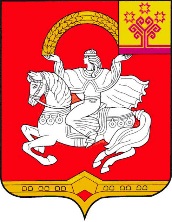 Чувашская  РеспубликаЯльчикский                                                                         муниципальный округАдминистрацияЯльчикского муниципального округаПОСТАНОВЛЕНИЕ  	     «13» марта 2023 г. № 168село ЯльчикиЧувашская  РеспубликаЯльчикский                                                                         муниципальный округАдминистрацияЯльчикского муниципального округаПОСТАНОВЛЕНИЕ  	     «13» марта 2023 г. № 168село ЯльчикиОтветственный исполнитель:Отдел экономики, имущественных, земельных отношений и инвестиционной деятельности администрации Яльчикского муниципального округа Чувашской РеспубликиДата составления проекта Муниципальной  программы:февраль 2023 годаНепосредственный исполнитель Муниципальной  программы:Начальник отдела экономики, имущественных, земельных отношений и инвестиционной деятельности администрации Яльчикского муниципального округа Чувашской Республики М.Н. Павлова(т. 2-57-30, e-mail: yaltch_zeml@cap.ru)Ответственный исполнитель Муниципальной программы–Отдел экономики, имущественных, земельных отношений и инвестиционной деятельности администрации Яльчикского муниципального округа Чувашской Республики Соисполнители и участники Муниципальной программы–Финансовый отдел администрации Яльчикского муниципального округа Чувашской РеспубликиПодпрограммы Муниципальной программы–«Совершенствование системы муниципального стратегического управления»; «Развитие субъектов малого и среднего предпринимательства»; «Совершенствование потребительского рынка и системы защиты прав потребителей»; «Инвестиционный климат»Цели Муниципальной программы–формирование конкурентоспособной экономики и совершенствование институциональной среды, обеспечивающей благоприятные условия для привлечения инвестиций, развития бизнеса и предпринимательских инициатив в Яльчикском муниципальном округе Чувашской РеспубликиЗадачи Муниципальной программы–формирование эффективно функционирующей системы муниципального стратегического управления; создание условий для устойчивого развития малого и среднего предпринимательства в Яльчикском муниципальном округе Чувашской Республике на основе формирования эффективных механизмов его государственной поддержки; повышение социально-экономической эффективности потребительского рынка и системы защиты прав потребителей; создание благоприятного инвестиционного и делового климата в Яльчикском муниципальном округе Чувашской РеспубликиЦелевые показатели (индикаторы) Муниципальной программы–к 2036 году будут достигнуты следующие целевые показатели (индикаторы):оборот организаций – 7804,6 млн. рублей;доля субъектов малого и среднего предпринимательства в общем обороте всех организаций – 82,0%;объем инвестиций в основной капитал за счет всех источников финансирования – 547,9 млн. рублей;среднемесячная заработная плата одного работника – 49469,6 рублей;доля населения с денежными доходами ниже величины прожиточного минимума в общей численности населения – 9,0 процентов Срок и этапы реализации Муниципальной программы–2023–2035 годы:1 этап – 2023–2025 годы;2 этап – 2026–2030 годы;3 этап – 2031–2035 годыОбъемы финансирования Муниципальной программы с разбивкой по годам реализации–прогнозируемые объемы финансирования мероприятий муниципальной программы в 2023 – 2035 годах составляет 77500,0 тыс. рублей, в том числе:в 2023 году – 8500,0 тыс. рублей;в 2024 году – 9000,0 тыс. рублей;в 2025 году – 10000,0 тыс. рублей;в 2026 - 2030 годах – 25000,0 тыс. рублей;в 2031 – 2035 годах – 25000,0 тыс. рублей;из них средства:внебюджетных источников – 77500,0 тыс. рублей, в том числе:в 2023 году – 8500,0 тыс. рублей;в 2024 году – 9000,0 тыс. рублей;в 2025 году – 10000,0 тыс. рублей;в 2026 – 2030 годах – 25000,0 тыс. рублей;в 2031 – 2035 годах – 25000,0 тыс. рублей.Объемы финансирования муниципальной программы уточняются при формировании бюджета Яльчикского муниципального округа Чувашской Республики на очередной финансовый год и на плановый периодОжидаемые результаты реализации Муниципальной программы–реализация муниципальной программы позволит:повысить качество жизни населения Яльчикского муниципального округа Чувашской Республики путем повышения качества реализуемых товаров и оказываемых услуг; сформировать привлекательный инвестиционный климат для привлечения инвестиций; улучшить условия ведения бизнеса субъектами малого и среднего предпринимательства в Яльчикском муниципальном округе Чувашской Республики; создать благоприятные условия для прогрессивных структурных сдвигов в сфере торговли и для расширения присутствия продукции организаций Яльчикского муниципального округа Чувашской Республики на внешних рынках;обеспечить результативность деятельности органов муниципального образования и бюджетных программ, качество и доступность муниципальных услуг;- обеспечить снижение издержек граждан и бизнеса на преодоление административных барьеров.№ ппЦелевой показатель (индикатор) (наименование)Единица измерения.....12345678Муниципальная программа Яльчикского муниципального окруа Чувашской Республики «Экономическое развитие Яльчикского муниципального округаЧувашской Республики»Муниципальная программа Яльчикского муниципального окруа Чувашской Республики «Экономическое развитие Яльчикского муниципального округаЧувашской Республики»Муниципальная программа Яльчикского муниципального окруа Чувашской Республики «Экономическое развитие Яльчикского муниципального округаЧувашской Республики»Муниципальная программа Яльчикского муниципального окруа Чувашской Республики «Экономическое развитие Яльчикского муниципального округаЧувашской Республики»Муниципальная программа Яльчикского муниципального окруа Чувашской Республики «Экономическое развитие Яльчикского муниципального округаЧувашской Республики»Муниципальная программа Яльчикского муниципального окруа Чувашской Республики «Экономическое развитие Яльчикского муниципального округаЧувашской Республики»Муниципальная программа Яльчикского муниципального окруа Чувашской Республики «Экономическое развитие Яльчикского муниципального округаЧувашской Республики»Муниципальная программа Яльчикского муниципального окруа Чувашской Республики «Экономическое развитие Яльчикского муниципального округаЧувашской Республики»Муниципальная программа Яльчикского муниципального окруа Чувашской Республики «Экономическое развитие Яльчикского муниципального округаЧувашской Республики»1.Оборот организациймлн. рублей5547,45547,45547,45547,47804,67804,62.Доля субъектов малого и среднего предпринимательства в общем обороте всех организацийпроцент8181818182823.Объем инвестиций в основной капитал за счет всех источников финансирования млн. рублей435,2444,0452,8498,1547,9547,94.Среднемесячная заработная плата одного работникарублей32514,934140,635847,641224,749469,649469,65.Доля населения с денежными доходами ниже величины прожиточного минимума в общей численности населения процент  10,610,09,89,59,09,0Подпрограмма «Совершенствование системы муниципального стратегического управления»Подпрограмма «Совершенствование системы муниципального стратегического управления»Подпрограмма «Совершенствование системы муниципального стратегического управления»Подпрограмма «Совершенствование системы муниципального стратегического управления»Подпрограмма «Совершенствование системы муниципального стратегического управления»Подпрограмма «Совершенствование системы муниципального стратегического управления»Подпрограмма «Совершенствование системы муниципального стратегического управления»Подпрограмма «Совершенствование системы муниципального стратегического управления»Подпрограмма «Совершенствование системы муниципального стратегического управления»1.Бюджетная эффективность закупок товаров, работ, услуг для обеспечения нужд Яльчикского муниципального округа Чувашской Республикипроцент10,010,010,010,010,010,02.Количество разработанных муниципальных программ Яльчикского муниципального округа Чувашской Республики до 2035 года единиц23хххххПодпрограмма «Развитие субъектов малого и среднего предпринимательства»Подпрограмма «Развитие субъектов малого и среднего предпринимательства»Подпрограмма «Развитие субъектов малого и среднего предпринимательства»Подпрограмма «Развитие субъектов малого и среднего предпринимательства»Подпрограмма «Развитие субъектов малого и среднего предпринимательства»Подпрограмма «Развитие субъектов малого и среднего предпринимательства»Подпрограмма «Развитие субъектов малого и среднего предпринимательства»Подпрограмма «Развитие субъектов малого и среднего предпринимательства»Подпрограмма «Развитие субъектов малого и среднего предпринимательства»1.Прирост оборота продукции и услуг, произведенных субъектами малого и среднего предпринимательствапроцентк предыдущему году в сопоставимых ценах6,06,06,06,06,06,02.Прирост количества субъектов малого и среднего предпринимательства, осуществляющих деятельность на территории Яльчикского муниципального округа Чувашской Республикипроцентк предыдущему году2,52,52,52,52,52,53.Доля среднесписочной численности работников у субъектов малого и среднего предпринимательства в общей численности занятого населенияпроцент80,080,080,080,080,080,04.Удовлетворенность качеством предоставления государственных и муниципальных услуг для бизнесапроцент100,0100,0100,0100,0100,0100,05.Прирост количества мастеров народных художественных промысловчеловек2222226.Среднемесячная заработная плата одного работника на малых  предприятияхрублей29941,831438,833010,737962,345554,845554,87.Численность занятых в сфере малого и среднего предпринимательства, включая индивидуальных предпринимателей тыс. человек 23752390ххххПодпрограмма «Совершенствование потребительского рынка и системы защиты прав потребителей»Подпрограмма «Совершенствование потребительского рынка и системы защиты прав потребителей»Подпрограмма «Совершенствование потребительского рынка и системы защиты прав потребителей»Подпрограмма «Совершенствование потребительского рынка и системы защиты прав потребителей»Подпрограмма «Совершенствование потребительского рынка и системы защиты прав потребителей»Подпрограмма «Совершенствование потребительского рынка и системы защиты прав потребителей»Подпрограмма «Совершенствование потребительского рынка и системы защиты прав потребителей»Подпрограмма «Совершенствование потребительского рынка и системы защиты прав потребителей»Подпрограмма «Совершенствование потребительского рынка и системы защиты прав потребителей»1.Оборот розничной торговли на душу населениятыс. рублей122,5131,0140,2215,9332,5332,52.Объем платных услуг на душу населениятыс. рублей18,220,022,228,035,035,03.Обеспеченность населения площадью стационарных торговых объектов на 1000 жителейкв. метров500,0500,0505,0505,0510,0510,04.Обеспеченность населения площадью нестационарных торговых объектов на 1000 жителейкв. метров25,025,225,526,026,526,55.Количество электронных терминалов для безналичных расчетов, установленных на объектах потребительского рынкаединиц1521551601701801806.Создание новых рабочих мест на объектах потребительского рынкаединиц1010122025257.Среднемесячная заработная плата одного работника в сфере оптовой и розничной торговли рублей21221,023243,125567,430680,836817,036817,08.Введение новых объектов потребительского рынкаединиц6663030309.Удельный вес предприятий торговли и общественного питания, не соответствующих национальным стандартам Российской Федерации и техническим регламентампроцент15,015,015,010,010,010,010.Количество обращений населения по вопросам нарушения прав потребителейединиц111555Подпрограмма «Инвестиционный климат»Подпрограмма «Инвестиционный климат»Подпрограмма «Инвестиционный климат»Подпрограмма «Инвестиционный климат»Подпрограмма «Инвестиционный климат»Подпрограмма «Инвестиционный климат»Подпрограмма «Инвестиционный климат»Подпрограмма «Инвестиционный климат»Подпрограмма «Инвестиционный климат»1.Темп роста объема инвестиций в основной капитал за счет всех источников финансирования% к предыдущему году105,5105,4105,2104,6104,0104,02.Доля нормативных правовых актов Яльчикского муниципального округа Чувашской Республики, устанавливающих новые или изменяющих ранее предусмотренные нормативными правовыми актами Яльчикского муниципального округа Чувашской Республики обязанности для субъектов предпринимательской и инвестиционной деятельности, а также устанавливающих, изменяющих или отменяющих ранее установленную ответственность за нарушение нормативных правовых актов Яльчикского муниципального округа Чувашской Республики, затрагивающих вопросы осуществления предпринимательской и инвестиционной деятельности, по которым проведена оценка регулирующего воздействияединиц100,0100,0100,0100,0100,0100,03.Доля выполненных требований стандарта развития конкуренции в субъектах Российской Федерациипроцент100,0100,0100,0100,0100,0100,06.Результативность использования субсидий, направленных на развитие общественной инфраструктуры муниципальных образованийпроцент100,0100,0100,0100,0100,0100,07.Доля видов муниципального контроля, в отношении которых приняты порядки их осуществления, а также административные регламенты их осуществленияпроцент100,0100,0100,0100,0100,0100,0СтатусНаименование муниципальной программы Яльчикского муниципального округа Чувашской Республики, подпрограммы муниципальной программы Яльчикского муниципального округа Чувашской Республики (основного мероприятия)Код бюджетнойКлассификацииКод бюджетнойКлассификацииИсточникифинансированияРасходы по годам, тыс. рублейРасходы по годам, тыс. рублейРасходы по годам, тыс. рублейРасходы по годам, тыс. рублейРасходы по годам, тыс. рублейСтатусНаименование муниципальной программы Яльчикского муниципального округа Чувашской Республики, подпрограммы муниципальной программы Яльчикского муниципального округа Чувашской Республики (основного мероприятия)главный распорядитель бюджетных средствцелевая статья расходовИсточникифинансирования2023202420252026–20302031–203512345678910Муниципальная программа Яльчикского муниципального округа Чувашской Республики«Экономическое развитие Яльчикского муниципального округа Чувашской Республики»ххвсего8500,009000,0010000,0025000,0025000,00Муниципальная программа Яльчикского муниципального округа Чувашской Республики«Экономическое развитие Яльчикского муниципального округа Чувашской Республики»ххфедеральный бюджет0,000,000,000,000,00Муниципальная программа Яльчикского муниципального округа Чувашской Республики«Экономическое развитие Яльчикского муниципального округа Чувашской Республики»ххреспубликанский бюджет Чувашской Республики0,000,000,000,000,00Муниципальная программа Яльчикского муниципального округа Чувашской Республики«Экономическое развитие Яльчикского муниципального округа Чувашской Республики»ххбюджет Яльчикского муниципального округа Чувашской Республики0,000,000,000,000,00Муниципальная программа Яльчикского муниципального округа Чувашской Республики«Экономическое развитие Яльчикского муниципального округа Чувашской Республики»ххвнебюджетные источники8500,009000,0010000,0025000,0025000,00Подпрограмма «Совершенствование системы муниципального стратегического управления»ххвсего0,000,000,000,000,00Подпрограмма «Совершенствование системы муниципального стратегического управления»ххфедеральный бюджет0,000,000,000,000,00Подпрограмма «Совершенствование системы муниципального стратегического управления»ххреспубликанский бюджет Чувашской Республики0,000,000,000,000,00Подпрограмма «Совершенствование системы муниципального стратегического управления»ххбюджет Яльчикского муниципального округа Чувашской Республики0,000,000,000,000,00Подпрограмма «Совершенствование системы муниципального стратегического управления»ххвнебюджетные источники0,000,000,000,000,00Основное мероприятие 1«Анализ и прогнозирование социально-экономического развития Яльчикского муниципального округа Чувашской Республики»ххвсего0,000,000,000,000,00Основное мероприятие 1«Анализ и прогнозирование социально-экономического развития Яльчикского муниципального округа Чувашской Республики»ххфедеральный бюджет0,000,000,000,000,00Основное мероприятие 1«Анализ и прогнозирование социально-экономического развития Яльчикского муниципального округа Чувашской Республики»ххреспубликанский бюджет Чувашской Республики0,000,000,000,000,00Основное мероприятие 1«Анализ и прогнозирование социально-экономического развития Яльчикского муниципального округа Чувашской Республики»ххбюджет Яльчикского муниципального округа Чувашской Республики0,000,000,000,000,00Основное мероприятие 1«Анализ и прогнозирование социально-экономического развития Яльчикского муниципального округа Чувашской Республики»ххвнебюджетные источники0,000,000,000,000,00Основное мероприятие 2«Развитие контрактной системы в сфере закупок товаров, работ, услуг для обеспечения нужд Яльчикского муниципального округа Чувашской Республики»ххвсего0,000,000,000,000,00Основное мероприятие 2«Развитие контрактной системы в сфере закупок товаров, работ, услуг для обеспечения нужд Яльчикского муниципального округа Чувашской Республики»ххфедеральный бюджет0,000,000,000,000,00Основное мероприятие 2«Развитие контрактной системы в сфере закупок товаров, работ, услуг для обеспечения нужд Яльчикского муниципального округа Чувашской Республики»ххреспубликанский бюджет Чувашской Республики0,000,000,000,000,00Основное мероприятие 2«Развитие контрактной системы в сфере закупок товаров, работ, услуг для обеспечения нужд Яльчикского муниципального округа Чувашской Республики»ххбюджет Яльчикского муниципального округа Чувашской Республики0,000,000,000,000,00Основное мероприятие 2«Развитие контрактной системы в сфере закупок товаров, работ, услуг для обеспечения нужд Яльчикского муниципального округа Чувашской Республики»ххвнебюджетные источники0,000,000,000,000,00Основное мероприятие 3 «Проектная деятельность и программно-целевое управление»ххвсего0,000,000,000,000,00Основное мероприятие 3 «Проектная деятельность и программно-целевое управление»ххфедеральный бюджет0,000,000,000,000,00Основное мероприятие 3 «Проектная деятельность и программно-целевое управление»ххреспубликанский бюджет Чувашской Республики0,000,000,000,000,00Основное мероприятие 3 «Проектная деятельность и программно-целевое управление»ххбюджет Яльчикского муниципального округа Чувашской Республики0,000,000,000,000,00Основное мероприятие 3 «Проектная деятельность и программно-целевое управление»ххвнебюджетные источники0,000,000,000,000,00Подпрограмма«Развитие субъектов малого и среднего предпринимательства в Яльчикском муниципальном округе Чувашской Республики» ххвсего0,000,000,000,000,00Подпрограмма«Развитие субъектов малого и среднего предпринимательства в Яльчикском муниципальном округе Чувашской Республики» ххфедеральный бюджет0,000,000,000,000,00Подпрограмма«Развитие субъектов малого и среднего предпринимательства в Яльчикском муниципальном округе Чувашской Республики» ххреспубликанский бюджет Чувашской Республики0,000,000,000,000,00Подпрограмма«Развитие субъектов малого и среднего предпринимательства в Яльчикском муниципальном округе Чувашской Республики» ххбюджет Яльчикского муниципального округа Чувашской Республики0,000,000,000,000,00Подпрограмма«Развитие субъектов малого и среднего предпринимательства в Яльчикском муниципальном округе Чувашской Республики» ххвнебюджетные источники0,000,000,000,000,00Основное мероприятие 1«Реализация мероприятий регионального проекта «Акселерация субъектов малого и среднего предпринимательства»ххвсего0,000,000,000,000,00Основное мероприятие 1«Реализация мероприятий регионального проекта «Акселерация субъектов малого и среднего предпринимательства»ххфедеральный бюджет0,000,000,000,000,00Основное мероприятие 1«Реализация мероприятий регионального проекта «Акселерация субъектов малого и среднего предпринимательства»ххреспубликанский бюджет Чувашской Республики0,000,000,000,000,00Основное мероприятие 1«Реализация мероприятий регионального проекта «Акселерация субъектов малого и среднего предпринимательства»ххбюджет Яльчикского муниципального округа Чувашской Республики0,000,000,000,000,00Основное мероприятие 2«Развитие механизмов имущественной поддержки субъектов малого и среднего предпринимательства»ххвнебюджетные источники0,000,000,000,000,00Основное мероприятие 2«Развитие механизмов имущественной поддержки субъектов малого и среднего предпринимательства»ххфедеральный бюджет0,000,000,000,000,00Основное мероприятие 2«Развитие механизмов имущественной поддержки субъектов малого и среднего предпринимательства»ххреспубликанский бюджет Чувашской Республики0,000,000,000,000,00Основное мероприятие 2«Развитие механизмов имущественной поддержки субъектов малого и среднего предпринимательства»ххбюджет Яльчикского муниципального округа Чувашской Республики0,000,000,000,000,00Основное мероприятие 2«Развитие механизмов имущественной поддержки субъектов малого и среднего предпринимательства»ххвнебюджетные источники0,000,000,000,000,00Основное мероприятие 3«Развитие системы «одного окна» предоставления услуг, сервисов и мер поддержки предпринимательства»ххвсего0,000,000,000,000,00Основное мероприятие 3«Развитие системы «одного окна» предоставления услуг, сервисов и мер поддержки предпринимательства»ххфедеральный бюджет0,000,000,000,000,00Основное мероприятие 3«Развитие системы «одного окна» предоставления услуг, сервисов и мер поддержки предпринимательства»ххреспубликанский бюджет Чувашской Республики0,000,000,000,000,00Основное мероприятие 3«Развитие системы «одного окна» предоставления услуг, сервисов и мер поддержки предпринимательства»ххбюджет Яльчикского муниципального округа Чувашской Республики0,000,000,000,000,00Основное мероприятие 3«Развитие системы «одного окна» предоставления услуг, сервисов и мер поддержки предпринимательства»ххвнебюджетные источники0,000,000,000,000,00Основное мероприятие 4«Развитие предпринимательства в области народных художественных промыслов, ремесел и производства сувенирной продукции в Яльчикском муниципальном округе Чувашской Республики»ххВсего0,000,000,000,000,00Основное мероприятие 4«Развитие предпринимательства в области народных художественных промыслов, ремесел и производства сувенирной продукции в Яльчикском муниципальном округе Чувашской Республики»ххфедеральный бюджет0,000,000,000,000,00Основное мероприятие 4«Развитие предпринимательства в области народных художественных промыслов, ремесел и производства сувенирной продукции в Яльчикском муниципальном округе Чувашской Республики»ххреспубликанский бюджет Чувашской Республики0,000,000,000,000,00Основное мероприятие 4«Развитие предпринимательства в области народных художественных промыслов, ремесел и производства сувенирной продукции в Яльчикском муниципальном округе Чувашской Республики»ххбюджет Яльчикского муниципального округа Чувашской Республики0,000,000,000,000,00Основное мероприятие 4«Развитие предпринимательства в области народных художественных промыслов, ремесел и производства сувенирной продукции в Яльчикском муниципальном округе Чувашской Республики»ххвнебюджетные источники0,000,000,000,000,00Подпрограмма«Совершенствование потребительского рынка и системы защиты прав потребителей» ххВсего8500,009000,0010000,0025000,0025000,00Подпрограмма«Совершенствование потребительского рынка и системы защиты прав потребителей» ххфедеральный бюджет0,000,000,000,000,00Подпрограмма«Совершенствование потребительского рынка и системы защиты прав потребителей» ххреспубликанский бюджет Чувашской Республики0,000,000,000,000,00Подпрограмма«Совершенствование потребительского рынка и системы защиты прав потребителей» ххбюджет Яльчикского муниципального округа Чувашской Республики0,000,000,000,000,00Подпрограмма«Совершенствование потребительского рынка и системы защиты прав потребителей» ххвнебюджетные источники8500,009000,0010000,0025000,0025000,00Основное мероприятие 1«Совершенствование государственной координации и правового регулирования в сфере потребительского рынка и услуг» ххВсего0,000,000,000,000,00Основное мероприятие 1«Совершенствование государственной координации и правового регулирования в сфере потребительского рынка и услуг» ххфедеральный бюджет0,000,000,000,000,00Основное мероприятие 1«Совершенствование государственной координации и правового регулирования в сфере потребительского рынка и услуг» ххреспубликанский бюджет Чувашской Республики0,000,000,000,000,00Основное мероприятие 1«Совершенствование государственной координации и правового регулирования в сфере потребительского рынка и услуг» ххбюджет Яльчикского муниципального округа Чувашской Республики0,000,000,000,000,00Основное мероприятие 1«Совершенствование государственной координации и правового регулирования в сфере потребительского рынка и услуг» ххвнебюджетные источники0,000,000,000,000,00Основное мероприятие 2«Развитие инфраструктуры и оптимальное размещение объектов потребительского рынка и сферы услуг» ххВсего8500,009000,0010000,0025000,0025000,00Основное мероприятие 2«Развитие инфраструктуры и оптимальное размещение объектов потребительского рынка и сферы услуг» ххфедеральный бюджет0,000,000,000,000,00Основное мероприятие 2«Развитие инфраструктуры и оптимальное размещение объектов потребительского рынка и сферы услуг» ххреспубликанский бюджет Чувашской Республики0,000,000,000,000,00Основное мероприятие 2«Развитие инфраструктуры и оптимальное размещение объектов потребительского рынка и сферы услуг» ххбюджет Яльчикского муниципального округа Чувашской Республики0,000,000,000,000,00Основное мероприятие 2«Развитие инфраструктуры и оптимальное размещение объектов потребительского рынка и сферы услуг» ххвнебюджетные источники8500,009000,0010000,0025000,0025000,00Основное мероприятие 3 «Развитие конкуренции в сфере потребительского рынка» ххВсего0,000,000,000,000,00Основное мероприятие 3 «Развитие конкуренции в сфере потребительского рынка» ххфедеральный бюджет0,000,000,000,000,00Основное мероприятие 3 «Развитие конкуренции в сфере потребительского рынка» ххреспубликанский бюджет Чувашской Республики0,000,000,000,000,00Основное мероприятие 3 «Развитие конкуренции в сфере потребительского рынка» ххбюджет Яльчикского муниципального округа Чувашской Республики0,000,000,000,000,00Основное мероприятие 3 «Развитие конкуренции в сфере потребительского рынка» ххвнебюджетные источники0,000,000,000,000,00Основное мероприятие 4«Развитие кадрового потенциала»ххВсего0,000,000,000,000,00Основное мероприятие 4«Развитие кадрового потенциала»ххфедеральный бюджет0,000,000,000,000,00Основное мероприятие 4«Развитие кадрового потенциала»ххреспубликанский бюджет Чувашской Республики0,000,000,000,000,00Основное мероприятие 4«Развитие кадрового потенциала»ххбюджет Яльчикского муниципального округа Чувашской Республики0,000,000,000,000,00Основное мероприятие 4«Развитие кадрового потенциала»ххвнебюджетные источники0,000,000,000,000,00Основное мероприятие 5«Развитие эффективной и доступной системы защиты прав потребителей»ххВсего0,000,000,000,000,00Основное мероприятие 5«Развитие эффективной и доступной системы защиты прав потребителей»ххфедеральный бюджет0,000,000,000,000,00Основное мероприятие 5«Развитие эффективной и доступной системы защиты прав потребителей»ххреспубликанский бюджет Чувашской Республики0,000,000,000,000,00Основное мероприятие 5«Развитие эффективной и доступной системы защиты прав потребителей»ххбюджет Яльчикского муниципального округа Чувашской Республики0,000,000,000,000,00Основное мероприятие 5«Развитие эффективной и доступной системы защиты прав потребителей»ххвнебюджетные источники0,000,000,000,000,00Подпрограмма«Инвестиционный климат» ххВсего0,000,000,000,000,00Подпрограмма«Инвестиционный климат» ххфедеральный бюджет0,000,000,000,000,00Подпрограмма«Инвестиционный климат» ххреспубликанский бюджет Чувашской Республики0,000,000,000,000,00Подпрограмма«Инвестиционный климат» ххбюджет Яльчикского муниципального округа Чувашской Республики0,000,000,000,000,00Подпрограмма«Инвестиционный климат» ххвнебюджетные источники0,000,000,000,000,00Основное мероприятие 1«Создание благоприятных условий для привлечения инвестиций в экономику Яльчикского муниципального округа Чувашской Республики»ххВсего0,000,000,000,000,00Основное мероприятие 1«Создание благоприятных условий для привлечения инвестиций в экономику Яльчикского муниципального округа Чувашской Республики»ххфедеральный бюджет0,000,000,000,000,00Основное мероприятие 1«Создание благоприятных условий для привлечения инвестиций в экономику Яльчикского муниципального округа Чувашской Республики»ххреспубликанский бюджет Чувашской Республики0,000,000,000,000,00Основное мероприятие 1«Создание благоприятных условий для привлечения инвестиций в экономику Яльчикского муниципального округа Чувашской Республики»ххбюджет Яльчикского муниципального округа Чувашской Республики0,000,000,000,000,00Основное мероприятие 1«Создание благоприятных условий для привлечения инвестиций в экономику Яльчикского муниципального округа Чувашской Республики»ххвнебюджетные источники0,000,000,000,000,00Основное мероприятие 2«Формирование территорий опережающего развития (инвестиционных площадок, оборудованных необходимой инженерной инфраструктурой) и реализация приоритетных инвестиционных проектов» ххВсего0,000,000,000,000,00Основное мероприятие 2«Формирование территорий опережающего развития (инвестиционных площадок, оборудованных необходимой инженерной инфраструктурой) и реализация приоритетных инвестиционных проектов» ххфедеральный бюджет0,000,000,000,000,00Основное мероприятие 2«Формирование территорий опережающего развития (инвестиционных площадок, оборудованных необходимой инженерной инфраструктурой) и реализация приоритетных инвестиционных проектов» ххреспубликанский бюджет Чувашской Республики0,000,000,000,000,00Основное мероприятие 2«Формирование территорий опережающего развития (инвестиционных площадок, оборудованных необходимой инженерной инфраструктурой) и реализация приоритетных инвестиционных проектов» ххбюджет Яльчикского муниципального округа Чувашской Республики0,000,000,000,000,00Основное мероприятие 2«Формирование территорий опережающего развития (инвестиционных площадок, оборудованных необходимой инженерной инфраструктурой) и реализация приоритетных инвестиционных проектов» ххвнебюджетные источники0,000,000,000,000,00Основное мероприятие 3«Финансовая поддержка и налоговое стимулирование инвестиций»ххВсего0,000,000,000,000,00Основное мероприятие 3«Финансовая поддержка и налоговое стимулирование инвестиций»ххфедеральный бюджет0,000,000,000,000,00Основное мероприятие 3«Финансовая поддержка и налоговое стимулирование инвестиций»ххреспубликанский бюджет Чувашской Республики0,000,000,000,000,00Основное мероприятие 3«Финансовая поддержка и налоговое стимулирование инвестиций»ххбюджет Яльчикского муниципального округа Чувашской Республики0,000,000,000,000,00Основное мероприятие 3«Финансовая поддержка и налоговое стимулирование инвестиций»ххвнебюджетные источники0,000,000,000,000,00Основное мероприятие 4«Проведение процедуры оценки регулирующего воздействия проектов нормативных правовых актов»  ххВсего0,000,000,000,000,00Основное мероприятие 4«Проведение процедуры оценки регулирующего воздействия проектов нормативных правовых актов»  ххфедеральный бюджет0,000,000,000,000,00Основное мероприятие 4«Проведение процедуры оценки регулирующего воздействия проектов нормативных правовых актов»  ххреспубликанский бюджет Чувашской Республики0,000,000,000,000,00Основное мероприятие 4«Проведение процедуры оценки регулирующего воздействия проектов нормативных правовых актов»  ххбюджет Яльчикского муниципального округа Чувашской Республики0,000,000,000,000,00Основное мероприятие 4«Проведение процедуры оценки регулирующего воздействия проектов нормативных правовых актов»  ххвнебюджетные источники0,000,000,000,000,00Основное мероприятие 5«Создание благоприятной конкурентной среды в Яльчикском муниципальном округе Чувашской Республики »ххВсего0,000,000,000,000,00Основное мероприятие 5«Создание благоприятной конкурентной среды в Яльчикском муниципальном округе Чувашской Республики »ххфедеральный бюджет0,000,000,000,000,00Основное мероприятие 5«Создание благоприятной конкурентной среды в Яльчикском муниципальном округе Чувашской Республики »ххреспубликанский бюджет Чувашской Республики0,000,000,000,000,00Основное мероприятие 5«Создание благоприятной конкурентной среды в Яльчикском муниципальном округе Чувашской Республики »ххбюджет Яльчикского муниципального округа Чувашской Республики0,000,000,000,000,00Основное мероприятие 5«Создание благоприятной конкурентной среды в Яльчикском муниципальном округе Чувашской Республики »ххвнебюджетные источники0,000,000,000,000,00Основное мероприятие 6«Реализация отдельных мероприятий регионального проекта «Цифровое государственное управление»ххВсего0,000,000,000,000,00Основное мероприятие 6«Реализация отдельных мероприятий регионального проекта «Цифровое государственное управление»ххфедеральный бюджет0,000,000,000,000,00Основное мероприятие 6«Реализация отдельных мероприятий регионального проекта «Цифровое государственное управление»ххреспубликанский бюджет Чувашской Республики0,000,000,000,000,00Основное мероприятие 6«Реализация отдельных мероприятий регионального проекта «Цифровое государственное управление»ххбюджет Яльчикского муниципального округа Чувашской Республики0,000,000,000,000,00Основное мероприятие 6«Реализация отдельных мероприятий регионального проекта «Цифровое государственное управление»ххвнебюджетные источники0,000,000,000,000,00Основное мероприятие 7«Внедрение механизмов конкуренции между муниципальными образованиями по показателям динамики привлечения инвестиций, создания новых рабочих мест»ххВсего0,000,000,000,000,00Основное мероприятие 7«Внедрение механизмов конкуренции между муниципальными образованиями по показателям динамики привлечения инвестиций, создания новых рабочих мест»ххфедеральный бюджет0,000,000,000,000,00Основное мероприятие 7«Внедрение механизмов конкуренции между муниципальными образованиями по показателям динамики привлечения инвестиций, создания новых рабочих мест»ххреспубликанский бюджет Чувашской Республики0,000,000,000,000,00Основное мероприятие 7«Внедрение механизмов конкуренции между муниципальными образованиями по показателям динамики привлечения инвестиций, создания новых рабочих мест»ххбюджет Яльчикского муниципального округа Чувашской Республики0,000,000,000,000,00Основное мероприятие 7«Внедрение механизмов конкуренции между муниципальными образованиями по показателям динамики привлечения инвестиций, создания новых рабочих мест»ххвнебюджетные источники0,000,000,000,000,00Ответственный исполнитель подпрограммы–Отдел экономики, имущественных, земельных отношений и инвестиционной деятельности администрации Яльчикского муниципального округа Чувашской Республики Соисполнители и участники подпрограммыФинансовый отдел администрации Яльчикского муниципального округа Чувашской РеспубликиЦель подпрограммы–формирование эффективно функционирующей системы муниципального стратегического управленияЗадачи подпрограммы–разработка и реализация муниципальной политики, направленной на обеспечение устойчивого развития Яльчикского муниципального округа Чувашской Республики;совершенствование нормативно-правового регулирования в сфере муниципального стратегического управления, включая прогнозирование социально-экономического развития Яльчикского муниципального округа Чувашской Республики;повышение бюджетной эффективности закупок товаров, работ, услуг для обеспечения нужд Яльчикского муниципального округа Чувашской Республики;повышение эффективности расходования бюджетных средств, в том числе направляемых на реализацию программных мероприятий;формирование управленческого потенциала, способного обеспечить развитие организаций всех секторов экономики Яльчикского муниципального округа Чувашской РеспубликиЦелевые показатели (индикаторы) подпрограмммы–достижение к 2036 году следующих целевых показателей (индикаторов):бюджетная эффективность закупок товаров, работ, услуг для обеспечения нужд Яльчикского муниципального округа Чувашской Республики – 10,0 процентов ежегодно;количество разработанных муниципальных программ Яльчикского муниципального округа Чувашской Республики до 2035 года – 23 единицыЭтапы и сроки реализации подпрограммы–2023–2035 годы:1 этап – 2023–2025 годы;2 этап – 2026–2030 годы;3 этап – 2031–2035 годыОбъемы финансирования подпрограммы с разбивкой по годам реализации подпрограммы–на реализацию мероприятий подпрограммы в 2023–2035 годах финансовых средств не предусмотреноОжидаемые результаты реализации подпрограммы–обеспечение координации стратегического управления и мер бюджетной политики;внедрение проектного управления в муниципальном секторе; повышение эффективности реализации муниципальных программ Яльчикского муниципального округа Чувашской Республики;повышение эффективности осуществления закупок товаров, работ, услуг для обеспечения нужд Яльчикского муниципального округа Чувашской Республики.СтатусНаименование подпрограммы муниципальной программы Ялчикского муниципального округа Чувашской Республики (основного мероприятия, мероприятия)Задачаподпрограммы муниципальной программы Яльчикского муниципального округа ЧувашскойРеспубликиОтветственный исполнитель,соисполнители, участникиКод бюджетной классификацииКод бюджетной классификацииКод бюджетной классификацииКод бюджетной классификацииИсточники финансированияРасходы по годам, тыс. рублейРасходы по годам, тыс. рублейРасходы по годам, тыс. рублейРасходы по годам, тыс. рублейРасходы по годам, тыс. рублейСтатусНаименование подпрограммы муниципальной программы Ялчикского муниципального округа Чувашской Республики (основного мероприятия, мероприятия)Задачаподпрограммы муниципальной программы Яльчикского муниципального округа ЧувашскойРеспубликиОтветственный исполнитель,соисполнители, участникиглавный распорядитель бюджетных средствраздел, подразделцелевая статьярасходовгруппа (подгруппа)вида расходовИсточники финансированияРасходы по годам, тыс. рублейРасходы по годам, тыс. рублейРасходы по годам, тыс. рублейРасходы по годам, тыс. рублейРасходы по годам, тыс. рублейСтатусНаименование подпрограммы муниципальной программы Ялчикского муниципального округа Чувашской Республики (основного мероприятия, мероприятия)Задачаподпрограммы муниципальной программы Яльчикского муниципального округа ЧувашскойРеспубликиОтветственный исполнитель,соисполнители, участникиглавный распорядитель бюджетных средствраздел, подразделцелевая статьярасходовгруппа (подгруппа)вида расходовИсточники финансирования2023202420252026–20302031-2035123456789Подпрограмма«Совершенствование системы муниципального стратегического управления»разработка и реализация муниципальной политики, направленной на обеспечение устойчивого развития Яльчикского муниципального округа Чувашской Республики;совершенствование нормативно-правового регулирования в сфере муниципального стратегического управления, включая прогнозирование социально-экономического развития Яльчикского муниципального округа Чувашской Республики;повышение бюджетной эффективности закупок товаров, работ, услуг для обеспечения нужд Яльчикского муниципального округа Чувашской Республики;повышение эффективности расходования бюджетных средств, в том числе направляемых на реализацию программных мероприятий;формирование управленческого потенциала, способного обеспечить развитие организаций всех секторов экономики Яльчикского муниципального округа Чувашской РеспубликиОтветственный исполнитель - отдел экономики, имущественных, земельных отношений и инвестиционной деятельности администрации Яльчикского муниципального округа ххххвсего0,000,000,000,000,00Подпрограмма«Совершенствование системы муниципального стратегического управления»разработка и реализация муниципальной политики, направленной на обеспечение устойчивого развития Яльчикского муниципального округа Чувашской Республики;совершенствование нормативно-правового регулирования в сфере муниципального стратегического управления, включая прогнозирование социально-экономического развития Яльчикского муниципального округа Чувашской Республики;повышение бюджетной эффективности закупок товаров, работ, услуг для обеспечения нужд Яльчикского муниципального округа Чувашской Республики;повышение эффективности расходования бюджетных средств, в том числе направляемых на реализацию программных мероприятий;формирование управленческого потенциала, способного обеспечить развитие организаций всех секторов экономики Яльчикского муниципального округа Чувашской РеспубликиОтветственный исполнитель - отдел экономики, имущественных, земельных отношений и инвестиционной деятельности администрации Яльчикского муниципального округа ххххфедеральный бюджет0,000,000,000,000,00Подпрограмма«Совершенствование системы муниципального стратегического управления»разработка и реализация муниципальной политики, направленной на обеспечение устойчивого развития Яльчикского муниципального округа Чувашской Республики;совершенствование нормативно-правового регулирования в сфере муниципального стратегического управления, включая прогнозирование социально-экономического развития Яльчикского муниципального округа Чувашской Республики;повышение бюджетной эффективности закупок товаров, работ, услуг для обеспечения нужд Яльчикского муниципального округа Чувашской Республики;повышение эффективности расходования бюджетных средств, в том числе направляемых на реализацию программных мероприятий;формирование управленческого потенциала, способного обеспечить развитие организаций всех секторов экономики Яльчикского муниципального округа Чувашской РеспубликиОтветственный исполнитель - отдел экономики, имущественных, земельных отношений и инвестиционной деятельности администрации Яльчикского муниципального округа ххххреспубликанский бюджет Чувашской Республики0,000,000,000,000,00Подпрограмма«Совершенствование системы муниципального стратегического управления»разработка и реализация муниципальной политики, направленной на обеспечение устойчивого развития Яльчикского муниципального округа Чувашской Республики;совершенствование нормативно-правового регулирования в сфере муниципального стратегического управления, включая прогнозирование социально-экономического развития Яльчикского муниципального округа Чувашской Республики;повышение бюджетной эффективности закупок товаров, работ, услуг для обеспечения нужд Яльчикского муниципального округа Чувашской Республики;повышение эффективности расходования бюджетных средств, в том числе направляемых на реализацию программных мероприятий;формирование управленческого потенциала, способного обеспечить развитие организаций всех секторов экономики Яльчикского муниципального округа Чувашской РеспубликиОтветственный исполнитель - отдел экономики, имущественных, земельных отношений и инвестиционной деятельности администрации Яльчикского муниципального округа ххххбюджет Яльчикского муниципального округа Чувашской Республики0,000,000,000,000,00Подпрограмма«Совершенствование системы муниципального стратегического управления»разработка и реализация муниципальной политики, направленной на обеспечение устойчивого развития Яльчикского муниципального округа Чувашской Республики;совершенствование нормативно-правового регулирования в сфере муниципального стратегического управления, включая прогнозирование социально-экономического развития Яльчикского муниципального округа Чувашской Республики;повышение бюджетной эффективности закупок товаров, работ, услуг для обеспечения нужд Яльчикского муниципального округа Чувашской Республики;повышение эффективности расходования бюджетных средств, в том числе направляемых на реализацию программных мероприятий;формирование управленческого потенциала, способного обеспечить развитие организаций всех секторов экономики Яльчикского муниципального округа Чувашской РеспубликиОтветственный исполнитель - отдел экономики, имущественных, земельных отношений и инвестиционной деятельности администрации Яльчикского муниципального округа ххххвнебюджетные источники0,000,000,000,000,00Цель «Формирование эффективно функционирующей системы муниципального стратегического управления»Цель «Формирование эффективно функционирующей системы муниципального стратегического управления»Цель «Формирование эффективно функционирующей системы муниципального стратегического управления»Цель «Формирование эффективно функционирующей системы муниципального стратегического управления»Цель «Формирование эффективно функционирующей системы муниципального стратегического управления»Цель «Формирование эффективно функционирующей системы муниципального стратегического управления»Цель «Формирование эффективно функционирующей системы муниципального стратегического управления»Цель «Формирование эффективно функционирующей системы муниципального стратегического управления»Цель «Формирование эффективно функционирующей системы муниципального стратегического управления»Цель «Формирование эффективно функционирующей системы муниципального стратегического управления»Цель «Формирование эффективно функционирующей системы муниципального стратегического управления»Цель «Формирование эффективно функционирующей системы муниципального стратегического управления»Цель «Формирование эффективно функционирующей системы муниципального стратегического управления»Цель «Формирование эффективно функционирующей системы муниципального стратегического управления»Основное мероприятие 1Анализ и прогнозирование социально-экономического развития Яльчикского муниципального округа Чувашской Республикиразработка и реализация муниципальной политики, направленной на обеспечение устойчивого развития Яльчикского муниципального округа Чувашской Республики;совершенствование нормативно-правового регулирования в сфере муниципального стратегического управления, включая прогнозирование социально-экономического развития Яльчикского муниципального округа Чувашской РеспубликиОтветственный исполнитель - отдел экономики, имущественных, земельных отношений и инвестиционной деятельности администрации Яльчикского муниципального округа ххххвсего0,000,000,000,000,00Основное мероприятие 1Анализ и прогнозирование социально-экономического развития Яльчикского муниципального округа Чувашской Республикиразработка и реализация муниципальной политики, направленной на обеспечение устойчивого развития Яльчикского муниципального округа Чувашской Республики;совершенствование нормативно-правового регулирования в сфере муниципального стратегического управления, включая прогнозирование социально-экономического развития Яльчикского муниципального округа Чувашской РеспубликиОтветственный исполнитель - отдел экономики, имущественных, земельных отношений и инвестиционной деятельности администрации Яльчикского муниципального округа ххххфедеральный бюджет0,000,000,000,000,00Основное мероприятие 1Анализ и прогнозирование социально-экономического развития Яльчикского муниципального округа Чувашской Республикиразработка и реализация муниципальной политики, направленной на обеспечение устойчивого развития Яльчикского муниципального округа Чувашской Республики;совершенствование нормативно-правового регулирования в сфере муниципального стратегического управления, включая прогнозирование социально-экономического развития Яльчикского муниципального округа Чувашской РеспубликиОтветственный исполнитель - отдел экономики, имущественных, земельных отношений и инвестиционной деятельности администрации Яльчикского муниципального округа ххххреспубликанский бюджет Чувашской Республики0,000,000,000,000,00Основное мероприятие 1Анализ и прогнозирование социально-экономического развития Яльчикского муниципального округа Чувашской Республикиразработка и реализация муниципальной политики, направленной на обеспечение устойчивого развития Яльчикского муниципального округа Чувашской Республики;совершенствование нормативно-правового регулирования в сфере муниципального стратегического управления, включая прогнозирование социально-экономического развития Яльчикского муниципального округа Чувашской РеспубликиОтветственный исполнитель - отдел экономики, имущественных, земельных отношений и инвестиционной деятельности администрации Яльчикского муниципального округа ххххбюджет Яльчикского муниципального округа Чувашской Республики0,000,000,000,000,00Основное мероприятие 1Анализ и прогнозирование социально-экономического развития Яльчикского муниципального округа Чувашской Республикиразработка и реализация муниципальной политики, направленной на обеспечение устойчивого развития Яльчикского муниципального округа Чувашской Республики;совершенствование нормативно-правового регулирования в сфере муниципального стратегического управления, включая прогнозирование социально-экономического развития Яльчикского муниципального округа Чувашской РеспубликиОтветственный исполнитель - отдел экономики, имущественных, земельных отношений и инвестиционной деятельности администрации Яльчикского муниципального округа ххххвнебюджетные источники0,000,000,000,000,00Целевой показатель (индикатор) муниципальной программы, увязанные с основным мероприятием 1Оборот организаций, млн. рублейОборот организаций, млн. рублейОборот организаций, млн. рублейОборот организаций, млн. рублейОборот организаций, млн. рублейОборот организаций, млн. рублейОборот организаций, млн. рублейx5547,45547,45547,45547,47804,6Мероприятие 1.1Прогнозирование социально-экономического развития Яльчикского муниципального округа Чувашской Республикиразработка и реализация муниципальной политики, направленной на обеспечение устойчивого развития Яльчикского муниципального округа Чувашской Республики;разработка и реализация муниципальной политики, направленной на обеспечение устойчивого развития Яльчикского муниципального округа Чувашской Республики;разработка и реализация муниципальной политики, направленной на обеспечение устойчивого развития Яльчикского муниципального округа Чувашской Республики;Ответственный исполнитель - отдел экономики, имущественных, земельных отношений и инвестиционной деятельности администрации Яльчикского муниципального округа ххххвсего0,000,000,000,000,00Мероприятие 1.1Прогнозирование социально-экономического развития Яльчикского муниципального округа Чувашской Республикиразработка и реализация муниципальной политики, направленной на обеспечение устойчивого развития Яльчикского муниципального округа Чувашской Республики;разработка и реализация муниципальной политики, направленной на обеспечение устойчивого развития Яльчикского муниципального округа Чувашской Республики;разработка и реализация муниципальной политики, направленной на обеспечение устойчивого развития Яльчикского муниципального округа Чувашской Республики;Ответственный исполнитель - отдел экономики, имущественных, земельных отношений и инвестиционной деятельности администрации Яльчикского муниципального округа ххххфедеральный бюджет0,000,000,000,000,00Мероприятие 1.1Прогнозирование социально-экономического развития Яльчикского муниципального округа Чувашской Республикиразработка и реализация муниципальной политики, направленной на обеспечение устойчивого развития Яльчикского муниципального округа Чувашской Республики;разработка и реализация муниципальной политики, направленной на обеспечение устойчивого развития Яльчикского муниципального округа Чувашской Республики;разработка и реализация муниципальной политики, направленной на обеспечение устойчивого развития Яльчикского муниципального округа Чувашской Республики;Ответственный исполнитель - отдел экономики, имущественных, земельных отношений и инвестиционной деятельности администрации Яльчикского муниципального округа ххххреспубликанский бюджет Чувашской Республики0,000,000,000,000,00Мероприятие 1.1Прогнозирование социально-экономического развития Яльчикского муниципального округа Чувашской Республикиразработка и реализация муниципальной политики, направленной на обеспечение устойчивого развития Яльчикского муниципального округа Чувашской Республики;разработка и реализация муниципальной политики, направленной на обеспечение устойчивого развития Яльчикского муниципального округа Чувашской Республики;разработка и реализация муниципальной политики, направленной на обеспечение устойчивого развития Яльчикского муниципального округа Чувашской Республики;Ответственный исполнитель - отдел экономики, имущественных, земельных отношений и инвестиционной деятельности администрации Яльчикского муниципального округа ххххбюджет Яльчикского муниципального округа Чувашской Республики0,000,000,000,000,00Мероприятие 1.1Прогнозирование социально-экономического развития Яльчикского муниципального округа Чувашской Республикиразработка и реализация муниципальной политики, направленной на обеспечение устойчивого развития Яльчикского муниципального округа Чувашской Республики;разработка и реализация муниципальной политики, направленной на обеспечение устойчивого развития Яльчикского муниципального округа Чувашской Республики;разработка и реализация муниципальной политики, направленной на обеспечение устойчивого развития Яльчикского муниципального округа Чувашской Республики;Ответственный исполнитель - отдел экономики, имущественных, земельных отношений и инвестиционной деятельности администрации Яльчикского муниципального округа ххххвнебюджетные источники0,000,000,000,000,00Мероприятие 1.2Оказание Чувашстатом информационных услуг для муниципальных нужд Яльчикского муниципального округа Чувашской Республикисовершенствование нормативно-правового регулирования в сфере муниципального стратегического управления, включая прогнозирование социально-экономического развития Яльчикского муниципального округа Чувашской РеспубликиОтветственный исполнитель - отдел экономики, имущественных, земельных отношений и инвестиционной деятельности администрации Яльчикского муниципального округа ххxxвсего0,000,000,000,000,00Мероприятие 1.2Оказание Чувашстатом информационных услуг для муниципальных нужд Яльчикского муниципального округа Чувашской Республикисовершенствование нормативно-правового регулирования в сфере муниципального стратегического управления, включая прогнозирование социально-экономического развития Яльчикского муниципального округа Чувашской РеспубликиОтветственный исполнитель - отдел экономики, имущественных, земельных отношений и инвестиционной деятельности администрации Яльчикского муниципального округа ххххфедеральный бюджет0,000,000,000,000,00Мероприятие 1.2Оказание Чувашстатом информационных услуг для муниципальных нужд Яльчикского муниципального округа Чувашской Республикисовершенствование нормативно-правового регулирования в сфере муниципального стратегического управления, включая прогнозирование социально-экономического развития Яльчикского муниципального округа Чувашской РеспубликиОтветственный исполнитель - отдел экономики, имущественных, земельных отношений и инвестиционной деятельности администрации Яльчикского муниципального округа ххххреспубликанский бюджет Чувашской Республики0,000,000,000,000,00Мероприятие 1.2Оказание Чувашстатом информационных услуг для муниципальных нужд Яльчикского муниципального округа Чувашской Республикисовершенствование нормативно-правового регулирования в сфере муниципального стратегического управления, включая прогнозирование социально-экономического развития Яльчикского муниципального округа Чувашской РеспубликиОтветственный исполнитель - отдел экономики, имущественных, земельных отношений и инвестиционной деятельности администрации Яльчикского муниципального округа ххххбюджет Яльчикского муниципального округа Чувашской Республики0,000,000,000,000,00Мероприятие 1.2Оказание Чувашстатом информационных услуг для муниципальных нужд Яльчикского муниципального округа Чувашской Республикисовершенствование нормативно-правового регулирования в сфере муниципального стратегического управления, включая прогнозирование социально-экономического развития Яльчикского муниципального округа Чувашской РеспубликиОтветственный исполнитель - отдел экономики, имущественных, земельных отношений и инвестиционной деятельности администрации Яльчикского муниципального округа ххххвнебюджетные источники0,000,000,000,000,00Основное мероприятие 2Развитие контрактной системы в сфере закупок товаров, работ, услуг для обеспечения нужд Яльчикского муниципального округа Чувашской Республикиповышение бюджетной эффективности закупок товаров, работ, услуг для обеспечения нужд Яльчикского муниципального округа Чувашской РеспубликиОтветственный исполнитель - отдел экономики, имущественных, земельных отношений и инвестиционной деятельности администрации Яльчикского муниципального округа ххххвсего0,000,000,000,000,00Основное мероприятие 2Развитие контрактной системы в сфере закупок товаров, работ, услуг для обеспечения нужд Яльчикского муниципального округа Чувашской Республикиповышение бюджетной эффективности закупок товаров, работ, услуг для обеспечения нужд Яльчикского муниципального округа Чувашской РеспубликиОтветственный исполнитель - отдел экономики, имущественных, земельных отношений и инвестиционной деятельности администрации Яльчикского муниципального округа ххххфедеральный бюджет0,000,000,000,000,00Основное мероприятие 2Развитие контрактной системы в сфере закупок товаров, работ, услуг для обеспечения нужд Яльчикского муниципального округа Чувашской Республикиповышение бюджетной эффективности закупок товаров, работ, услуг для обеспечения нужд Яльчикского муниципального округа Чувашской РеспубликиОтветственный исполнитель - отдел экономики, имущественных, земельных отношений и инвестиционной деятельности администрации Яльчикского муниципального округа ххххреспубликанский бюджет Чувашской Республики0,000,000,000,000,00Основное мероприятие 2Развитие контрактной системы в сфере закупок товаров, работ, услуг для обеспечения нужд Яльчикского муниципального округа Чувашской Республикиповышение бюджетной эффективности закупок товаров, работ, услуг для обеспечения нужд Яльчикского муниципального округа Чувашской РеспубликиОтветственный исполнитель - отдел экономики, имущественных, земельных отношений и инвестиционной деятельности администрации Яльчикского муниципального округа ххххбюджет Яльчикского муниципального округа Чувашской Республики0,000,000,000,000,00Основное мероприятие 2Развитие контрактной системы в сфере закупок товаров, работ, услуг для обеспечения нужд Яльчикского муниципального округа Чувашской Республикиповышение бюджетной эффективности закупок товаров, работ, услуг для обеспечения нужд Яльчикского муниципального округа Чувашской РеспубликиОтветственный исполнитель - отдел экономики, имущественных, земельных отношений и инвестиционной деятельности администрации Яльчикского муниципального округа ххххвнебюджетные источники0,000,000,000,000,00Целевой показатель (индикатор) показатель подпрограммы, увязанные с основным мероприятием 2Бюджетная эффективность закупок товаров, работ, услуг для обеспечения нужд Яльчикского муниципального округа Чувашской Республики, %Бюджетная эффективность закупок товаров, работ, услуг для обеспечения нужд Яльчикского муниципального округа Чувашской Республики, %Бюджетная эффективность закупок товаров, работ, услуг для обеспечения нужд Яльчикского муниципального округа Чувашской Республики, %Бюджетная эффективность закупок товаров, работ, услуг для обеспечения нужд Яльчикского муниципального округа Чувашской Республики, %Бюджетная эффективность закупок товаров, работ, услуг для обеспечения нужд Яльчикского муниципального округа Чувашской Республики, %Бюджетная эффективность закупок товаров, работ, услуг для обеспечения нужд Яльчикского муниципального округа Чувашской Республики, %Бюджетная эффективность закупок товаров, работ, услуг для обеспечения нужд Яльчикского муниципального округа Чувашской Республики, %х1010101010Мероприятие 2.1Разработка нормативных правовых актов Яльчикского муниципального округа Чувашской Республики в целях реализации Федерального закона  от 5 апреля . № 44-ФЗ «О контрактной системе в сфере закупок товаров, работ, услуг для обеспечения государственных и муниципальных нужд» (далее – закупка)повышение бюджетной эффективности закупок товаров, работ, услуг для обеспечения нужд Яльчикского муниципального округа Чувашской РеспубликиОтветственный исполнитель - отдел экономики, имущественных, земельных отношений и инвестиционной деятельности администрации Яльчикского муниципального округа ххххвсего0,000,000,000,000,00Мероприятие 2.1Разработка нормативных правовых актов Яльчикского муниципального округа Чувашской Республики в целях реализации Федерального закона  от 5 апреля . № 44-ФЗ «О контрактной системе в сфере закупок товаров, работ, услуг для обеспечения государственных и муниципальных нужд» (далее – закупка)повышение бюджетной эффективности закупок товаров, работ, услуг для обеспечения нужд Яльчикского муниципального округа Чувашской РеспубликиОтветственный исполнитель - отдел экономики, имущественных, земельных отношений и инвестиционной деятельности администрации Яльчикского муниципального округа ххххфедеральный бюджет0,000,000,000,000,00Мероприятие 2.1Разработка нормативных правовых актов Яльчикского муниципального округа Чувашской Республики в целях реализации Федерального закона  от 5 апреля . № 44-ФЗ «О контрактной системе в сфере закупок товаров, работ, услуг для обеспечения государственных и муниципальных нужд» (далее – закупка)повышение бюджетной эффективности закупок товаров, работ, услуг для обеспечения нужд Яльчикского муниципального округа Чувашской РеспубликиОтветственный исполнитель - отдел экономики, имущественных, земельных отношений и инвестиционной деятельности администрации Яльчикского муниципального округа ххххреспубликанский бюджет Чувашской Республики0,000,000,000,000,00Мероприятие 2.1Разработка нормативных правовых актов Яльчикского муниципального округа Чувашской Республики в целях реализации Федерального закона  от 5 апреля . № 44-ФЗ «О контрактной системе в сфере закупок товаров, работ, услуг для обеспечения государственных и муниципальных нужд» (далее – закупка)повышение бюджетной эффективности закупок товаров, работ, услуг для обеспечения нужд Яльчикского муниципального округа Чувашской РеспубликиОтветственный исполнитель - отдел экономики, имущественных, земельных отношений и инвестиционной деятельности администрации Яльчикского муниципального округа ххххбюджет Яльчикского муниципального округа Чувашской Республики0,000,000,000,000,00Мероприятие 2.1Разработка нормативных правовых актов Яльчикского муниципального округа Чувашской Республики в целях реализации Федерального закона  от 5 апреля . № 44-ФЗ «О контрактной системе в сфере закупок товаров, работ, услуг для обеспечения государственных и муниципальных нужд» (далее – закупка)повышение бюджетной эффективности закупок товаров, работ, услуг для обеспечения нужд Яльчикского муниципального округа Чувашской РеспубликиОтветственный исполнитель - отдел экономики, имущественных, земельных отношений и инвестиционной деятельности администрации Яльчикского муниципального округа ххххвнебюджетные источники0,000,000,000,000,00Мероприятие 2.2Перевод закупок в электронный видповышение бюджетной эффективности закупок товаров, работ, услуг для обеспечения нужд Яльчикского муниципального округа Чувашской РеспубликиОтветственный исполнитель - отдел экономики, имущественных, земельных отношений и инвестиционной деятельности администрации Яльчикского муниципального округа ххххвсего0,000,000,000,000,00Мероприятие 2.2Перевод закупок в электронный видповышение бюджетной эффективности закупок товаров, работ, услуг для обеспечения нужд Яльчикского муниципального округа Чувашской РеспубликиОтветственный исполнитель - отдел экономики, имущественных, земельных отношений и инвестиционной деятельности администрации Яльчикского муниципального округа ххххфедеральный бюджет0,000,000,000,000,00Мероприятие 2.2Перевод закупок в электронный видповышение бюджетной эффективности закупок товаров, работ, услуг для обеспечения нужд Яльчикского муниципального округа Чувашской РеспубликиОтветственный исполнитель - отдел экономики, имущественных, земельных отношений и инвестиционной деятельности администрации Яльчикского муниципального округа ххххреспубликанский бюджет Чувашской Республики0,000,000,000,000,00Мероприятие 2.2Перевод закупок в электронный видповышение бюджетной эффективности закупок товаров, работ, услуг для обеспечения нужд Яльчикского муниципального округа Чувашской РеспубликиОтветственный исполнитель - отдел экономики, имущественных, земельных отношений и инвестиционной деятельности администрации Яльчикского муниципального округа ххххбюджет Яльчикского муниципального округа Чувашской Республики0,000,000,000,000,00Мероприятие 2.2Перевод закупок в электронный видповышение бюджетной эффективности закупок товаров, работ, услуг для обеспечения нужд Яльчикского муниципального округа Чувашской РеспубликиОтветственный исполнитель - отдел экономики, имущественных, земельных отношений и инвестиционной деятельности администрации Яльчикского муниципального округа ххххвнебюджетные источники0,000,000,000,000,00Мероприятие 2.3Централизация закупок и проведение совместных конкурсов и аукционовповышение бюджетной эффективности закупок товаров, работ, услуг для обеспечения нужд Яльчикского муниципального округа Чувашской РеспубликиОтветственный исполнитель - отдел экономики, имущественных, земельных отношений и инвестиционной деятельности администрации Яльчикского муниципального округа ххххвсего0,000,000,000,000,00Мероприятие 2.3Централизация закупок и проведение совместных конкурсов и аукционовповышение бюджетной эффективности закупок товаров, работ, услуг для обеспечения нужд Яльчикского муниципального округа Чувашской РеспубликиОтветственный исполнитель - отдел экономики, имущественных, земельных отношений и инвестиционной деятельности администрации Яльчикского муниципального округа ххххфедеральный бюджет0,000,000,000,000,00Мероприятие 2.3Централизация закупок и проведение совместных конкурсов и аукционовповышение бюджетной эффективности закупок товаров, работ, услуг для обеспечения нужд Яльчикского муниципального округа Чувашской РеспубликиОтветственный исполнитель - отдел экономики, имущественных, земельных отношений и инвестиционной деятельности администрации Яльчикского муниципального округа ххххреспубликанский бюджет Чувашской Республики0,000,000,000,000,00Мероприятие 2.3Централизация закупок и проведение совместных конкурсов и аукционовповышение бюджетной эффективности закупок товаров, работ, услуг для обеспечения нужд Яльчикского муниципального округа Чувашской РеспубликиОтветственный исполнитель - отдел экономики, имущественных, земельных отношений и инвестиционной деятельности администрации Яльчикского муниципального округа ххххбюджет Яльчикского муниципального округа Чувашской Республики0,000,000,000,000,00Мероприятие 2.3Централизация закупок и проведение совместных конкурсов и аукционовповышение бюджетной эффективности закупок товаров, работ, услуг для обеспечения нужд Яльчикского муниципального округа Чувашской РеспубликиОтветственный исполнитель - отдел экономики, имущественных, земельных отношений и инвестиционной деятельности администрации Яльчикского муниципального округа ххххвнебюджетные источники0,000,000,000,000,00Мероприятие 2.4Унификация и стандартизация документов в сфере осуществления закупокповышение бюджетной эффективности закупок товаров, работ, услуг для обеспечения нужд Яльчикского муниципального округа Чувашской РеспубликиОтветственный исполнитель - отдел экономики, имущественных, земельных отношений и инвестиционной деятельности администрации Яльчикского муниципального округа ххххвсего0,000,000,000,000,00Мероприятие 2.4Унификация и стандартизация документов в сфере осуществления закупокповышение бюджетной эффективности закупок товаров, работ, услуг для обеспечения нужд Яльчикского муниципального округа Чувашской РеспубликиОтветственный исполнитель - отдел экономики, имущественных, земельных отношений и инвестиционной деятельности администрации Яльчикского муниципального округа ххххфедеральный бюджет0,000,000,000,000,00Мероприятие 2.4Унификация и стандартизация документов в сфере осуществления закупокповышение бюджетной эффективности закупок товаров, работ, услуг для обеспечения нужд Яльчикского муниципального округа Чувашской РеспубликиОтветственный исполнитель - отдел экономики, имущественных, земельных отношений и инвестиционной деятельности администрации Яльчикского муниципального округа ххххреспубликанский бюджет Чувашской Республики0,000,000,000,000,00Мероприятие 2.4Унификация и стандартизация документов в сфере осуществления закупокповышение бюджетной эффективности закупок товаров, работ, услуг для обеспечения нужд Яльчикского муниципального округа Чувашской РеспубликиОтветственный исполнитель - отдел экономики, имущественных, земельных отношений и инвестиционной деятельности администрации Яльчикского муниципального округа ххххбюджет Яльчикского муниципального округа Чувашской Республики0,000,000,000,000,00Мероприятие 2.4Унификация и стандартизация документов в сфере осуществления закупокповышение бюджетной эффективности закупок товаров, работ, услуг для обеспечения нужд Яльчикского муниципального округа Чувашской РеспубликиОтветственный исполнитель - отдел экономики, имущественных, земельных отношений и инвестиционной деятельности администрации Яльчикского муниципального округа ххххвнебюджетные источники0,000,000,000,000,00Мероприятие 2.5Создание условий для расширения доступа субъектов малого предпринимательства к закупкамповышение бюджетной эффективности закупок товаров, работ, услуг для обеспечения нужд Яльчикского муниципального округа Чувашской РеспубликиОтветственный исполнитель - отдел экономики, имущественных, земельных отношений и инвестиционной деятельности администрации Яльчикского муниципального округа ххххвсего0,000,000,000,000,00Мероприятие 2.5Создание условий для расширения доступа субъектов малого предпринимательства к закупкамповышение бюджетной эффективности закупок товаров, работ, услуг для обеспечения нужд Яльчикского муниципального округа Чувашской РеспубликиОтветственный исполнитель - отдел экономики, имущественных, земельных отношений и инвестиционной деятельности администрации Яльчикского муниципального округа ххххфедеральный бюджет0,000,000,000,000,00Мероприятие 2.5Создание условий для расширения доступа субъектов малого предпринимательства к закупкамповышение бюджетной эффективности закупок товаров, работ, услуг для обеспечения нужд Яльчикского муниципального округа Чувашской РеспубликиОтветственный исполнитель - отдел экономики, имущественных, земельных отношений и инвестиционной деятельности администрации Яльчикского муниципального округа ххххреспубликанский бюджет Чувашской Республики0,000,000,000,000,00Мероприятие 2.5Создание условий для расширения доступа субъектов малого предпринимательства к закупкамповышение бюджетной эффективности закупок товаров, работ, услуг для обеспечения нужд Яльчикского муниципального округа Чувашской РеспубликиОтветственный исполнитель - отдел экономики, имущественных, земельных отношений и инвестиционной деятельности администрации Яльчикского муниципального округа ххххбюджет Яльчикского муниципального округа Чувашской Республики0,000,000,000,000,00Мероприятие 2.5Создание условий для расширения доступа субъектов малого предпринимательства к закупкамповышение бюджетной эффективности закупок товаров, работ, услуг для обеспечения нужд Яльчикского муниципального округа Чувашской РеспубликиОтветственный исполнитель - отдел экономики, имущественных, земельных отношений и инвестиционной деятельности администрации Яльчикского муниципального округа ххххвнебюджетные источники0,000,000,000,000,00Основное мероприятие 3Проектная деятельность и программно-целевое управлениеповышение эффективности расходования бюджетных средств, в том числе направляемых на реализацию программных мероприятийОтветственный исполнитель - отдел экономики, имущественных, земельных отношений и инвестиционной деятельности администрации Яльчикского муниципального округа ххxхвсего0,000,000,000,000,00Основное мероприятие 3Проектная деятельность и программно-целевое управлениеповышение эффективности расходования бюджетных средств, в том числе направляемых на реализацию программных мероприятийОтветственный исполнитель - отдел экономики, имущественных, земельных отношений и инвестиционной деятельности администрации Яльчикского муниципального округа ххххфедеральный бюджет0,000,000,000,000,00Основное мероприятие 3Проектная деятельность и программно-целевое управлениеповышение эффективности расходования бюджетных средств, в том числе направляемых на реализацию программных мероприятийОтветственный исполнитель - отдел экономики, имущественных, земельных отношений и инвестиционной деятельности администрации Яльчикского муниципального округа ххххреспубликанский бюджет Чувашской Республики0,000,000,000,000,00Основное мероприятие 3Проектная деятельность и программно-целевое управлениеповышение эффективности расходования бюджетных средств, в том числе направляемых на реализацию программных мероприятийОтветственный исполнитель - отдел экономики, имущественных, земельных отношений и инвестиционной деятельности администрации Яльчикского муниципального округа ххххбюджет Яльчикского муниципального округа Чувашской Республики0,000,000,000,000,00Основное мероприятие 3Проектная деятельность и программно-целевое управлениеповышение эффективности расходования бюджетных средств, в том числе направляемых на реализацию программных мероприятийОтветственный исполнитель - отдел экономики, имущественных, земельных отношений и инвестиционной деятельности администрации Яльчикского муниципального округа ххххвнебюджетные источники0,000,000,000,000,00Целевой показатель (индикатор) показатель подпрограммы, увязанные с основным мероприятием 3Количество разработанных муниципальных программ Яльчикского муниципального округа Чувашской Республики до 2035 года, едКоличество разработанных муниципальных программ Яльчикского муниципального округа Чувашской Республики до 2035 года, едКоличество разработанных муниципальных программ Яльчикского муниципального округа Чувашской Республики до 2035 года, едКоличество разработанных муниципальных программ Яльчикского муниципального округа Чувашской Республики до 2035 года, едКоличество разработанных муниципальных программ Яльчикского муниципального округа Чувашской Республики до 2035 года, едКоличество разработанных муниципальных программ Яльчикского муниципального округа Чувашской Республики до 2035 года, едКоличество разработанных муниципальных программ Яльчикского муниципального округа Чувашской Республики до 2035 года, едх23ххххМероприятие 3.1Методическое руководство разработкой муниципальных программ Яльчикского муниципального округа Чувашской Республики и оценка эффективности их реализацииповышение эффективности расходования бюджетных средств, в том числе направляемых на реализацию программных мероприятийОтветственный исполнитель - отдел экономики, имущественных, земельных отношений и инвестиционной деятельности администрации Яльчикского муниципального округа ххххвсего0,000,000,000,000,00Мероприятие 3.1Методическое руководство разработкой муниципальных программ Яльчикского муниципального округа Чувашской Республики и оценка эффективности их реализацииповышение эффективности расходования бюджетных средств, в том числе направляемых на реализацию программных мероприятийОтветственный исполнитель - отдел экономики, имущественных, земельных отношений и инвестиционной деятельности администрации Яльчикского муниципального округа ххххфедеральный бюджет0,000,000,000,000,00Мероприятие 3.1Методическое руководство разработкой муниципальных программ Яльчикского муниципального округа Чувашской Республики и оценка эффективности их реализацииповышение эффективности расходования бюджетных средств, в том числе направляемых на реализацию программных мероприятийОтветственный исполнитель - отдел экономики, имущественных, земельных отношений и инвестиционной деятельности администрации Яльчикского муниципального округа ххххреспубликанский бюджет Чувашской Республики0,000,000,000,000,00Мероприятие 3.1Методическое руководство разработкой муниципальных программ Яльчикского муниципального округа Чувашской Республики и оценка эффективности их реализацииповышение эффективности расходования бюджетных средств, в том числе направляемых на реализацию программных мероприятийОтветственный исполнитель - отдел экономики, имущественных, земельных отношений и инвестиционной деятельности администрации Яльчикского муниципального округа ххххбюджет Яльчикского муниципального округа Чувашской Республики0,000,000,000,000,00Мероприятие 3.1Методическое руководство разработкой муниципальных программ Яльчикского муниципального округа Чувашской Республики и оценка эффективности их реализацииповышение эффективности расходования бюджетных средств, в том числе направляемых на реализацию программных мероприятийОтветственный исполнитель - отдел экономики, имущественных, земельных отношений и инвестиционной деятельности администрации Яльчикского муниципального округа ххххвнебюджетные источники0,000,000,000,000,00Мероприятие 3.2Повышение компетенций участников проектной деятельностиповышение эффективности расходования бюджетных средств, в том числе направляемых на реализацию программных мероприятийОтветственный исполнитель - отдел экономики, имущественных, земельных отношений и инвестиционной деятельности администрации Яльчикского муниципального округа ххxхвсего0,000,000,000,000,00Мероприятие 3.2Повышение компетенций участников проектной деятельностиповышение эффективности расходования бюджетных средств, в том числе направляемых на реализацию программных мероприятийОтветственный исполнитель - отдел экономики, имущественных, земельных отношений и инвестиционной деятельности администрации Яльчикского муниципального округа ххххфедеральный бюджет0,000,000,000,000,00Мероприятие 3.2Повышение компетенций участников проектной деятельностиповышение эффективности расходования бюджетных средств, в том числе направляемых на реализацию программных мероприятийОтветственный исполнитель - отдел экономики, имущественных, земельных отношений и инвестиционной деятельности администрации Яльчикского муниципального округа ххххреспубликанский бюджет Чувашской Республики0,000,000,000,000,00Мероприятие 3.2Повышение компетенций участников проектной деятельностиповышение эффективности расходования бюджетных средств, в том числе направляемых на реализацию программных мероприятийОтветственный исполнитель - отдел экономики, имущественных, земельных отношений и инвестиционной деятельности администрации Яльчикского муниципального округа ххххбюджет Яльчикского муниципального округа Чувашской Республики0,000,000,000,000,00Мероприятие 3.2Повышение компетенций участников проектной деятельностиповышение эффективности расходования бюджетных средств, в том числе направляемых на реализацию программных мероприятийОтветственный исполнитель - отдел экономики, имущественных, земельных отношений и инвестиционной деятельности администрации Яльчикского муниципального округа ххххвнебюджетные источники0,000,000,000,000,00Ответственный исполнитель подпрограммы–Отдел экономики, имущественных, земельных отношений и инвестиционной деятельности администрации Яльчикского муниципального округа Чувашской Республики Соисполнители и участники подпрограммы–Финансовый отдел администрации Яльчикского муниципального округа Чувашской РеспубликиЦели подпрограммы–создание условий для устойчивого развития малого и среднего предпринимательства в Яльчикском муниципальном округе Чувашской Республики на основе формирования эффективных механизмов его государственной поддержки;обеспечение занятости населения за счет увеличения количества субъектов малого и среднего предпринимательства, использующих поддержку (открывших, и (или) расширивших, и (или) продолжающих ведение собственного бизнеса)Задачи подпрограммы–совершенствование системы муниципальной поддержки малого и среднего предпринимательства во всех видах экономической деятельности реального сектора экономики и в области народных художественных промыслов, ремесел и производства сувенирной продукции;развитие информационной инфраструктуры в целях предоставления субъектам малого и среднего предпринимательства экономической, правовой, статистической и иной информации, необходимой для их эффективного развития;формирование условий для развития малого и среднего предпринимательства в производственно-инновационной и научной сферах;развитие механизмов финансово-имущественной поддержки субъектов малого и среднего предпринимательства;обеспечение доступа представителей предпринимательского сообщества к услугам, сервисам и мерам поддержки по принципу «одного окна»;создание благоприятной среды для развития и реализации имеющегося потенциала предприятий и мастеров народных художественных промыслов Яльчикского муниципального округа Чувашской Республики;создание дополнительных стимулов для вовлечения незанятого населения в сферу малого бизнеса с учетом сбалансированной территориальной экономической политики в области занятости населения;содействие в формировании положительного имиджа ремесленничества и народных художественных промыслов Яльчикского муниципального округа Чувашской РеспубликиЦелевые показатели (индикаторы) подпрограммы–достижение к 2036 году следующих целевых показателей (индикаторов):прирост оборота продукции и услуг, произведенных субъектами малого и среднего предпринимательства, –6,0 процента к предыдущему году в сопоставимых ценах;прирост количества субъектов малого и среднего предпринимательства, осуществляющих деятельность на территории Яльчикского муниципального округа Чувашской Республики, – 2,5 процента к предыдущему году;доля среднесписочной численности работников у субъектов малого и среднего предпринимательства в общей численности занятого населения – 80,0 процентов;удовлетворенность качеством предоставления государственных и муниципальных услуг для бизнеса – 100,0 процентов;прирост количества мастеров народных художественных промыслов – 2 человека ежегодно;среднемесячная заработная плата одного работника на малых  предприятиях – 45554,8 рублей;численность занятых в сфере малого и среднего предпринимательства, включая индивидуальных предпринимателей, к 2025 году – 2390 человекЭтапы и сроки реализации подпрограммы–2023–2035 годы:1 этап – 2023–2025 годы;2 этап – 2026–2030 годы;3 этап – 2031–2035 годыОбъемы финансирования подпрограммы с разбивкой по годам реализации–на реализацию мероприятий подпрограммы в 2023–2035 годах финансовых средств не предусмотрено.Объем финансирования подпрограммы подлежит ежегодному уточнению исходя из реальных возможностей бюджетов всех уровнейОжидаемые результаты реализации подпрограммы–последовательная реализация мероприятий подпрограммы позволит обеспечить:устойчивое развитие малого и среднего предпринимательства во всех видах экономической деятельности реального сектора экономики и в области народных художественных промыслов, ремесел и производства сувенирной продукции;развитие малых и средних инновационных организаций;повышение занятости населения, увеличение доли среднесписочной численности работников (без внешних совместителей) у субъектов малого и среднего предпринимательства в среднесписочной численности работников (без внешних совместителей) всех организаций;создание благоприятной среды для развития и реализации имеющегося потенциала предприятий и мастеров народных художественных промыслов Яльчикского муниципального округа Чувашской Республики.СтатусНаименование подпрограммы муниципальной программы Яльчикского муниципального округа Чувашской Республики (основного мероприятия, мероприятия)Задача подпрограммы муниципальной программы Яльчикского муниципального округа Чувашской РеспубликиОтветственный исполнитель, соисполнители, участникиКод бюджетной классификацииКод бюджетной классификацииКод бюджетной классификацииКод бюджетной классификацииИсточникифинансированияРасходы по годам, тыс. рублейРасходы по годам, тыс. рублейРасходы по годам, тыс. рублейРасходы по годам, тыс. рублейРасходы по годам, тыс. рублейСтатусНаименование подпрограммы муниципальной программы Яльчикского муниципального округа Чувашской Республики (основного мероприятия, мероприятия)Задача подпрограммы муниципальной программы Яльчикского муниципального округа Чувашской РеспубликиОтветственный исполнитель, соисполнители, участникиглавный распорядитель бюджетных средствраздел, подразделцелевая статья расходовгруппа (подгруппа) вида расходовИсточникифинансирования2023202420252026–20302031–20351234567891011121314ПодпрограммаРазвитие субъектов малого и среднего предпринимательства Ответственный исполнитель - отдел экономики, имущественных, земельных отношений и инвестиционной деятельности администрации Яльчикского муниципального округа ххххвсего0,000,000,000,000,00ПодпрограммаРазвитие субъектов малого и среднего предпринимательства Ответственный исполнитель - отдел экономики, имущественных, земельных отношений и инвестиционной деятельности администрации Яльчикского муниципального округа ххххфедеральный бюджет0,000,000,000,000,00ПодпрограммаРазвитие субъектов малого и среднего предпринимательства Ответственный исполнитель - отдел экономики, имущественных, земельных отношений и инвестиционной деятельности администрации Яльчикского муниципального округа ххххреспубликанский бюджет Чувашской Республики0,000,000,000,000,00ПодпрограммаРазвитие субъектов малого и среднего предпринимательства Ответственный исполнитель - отдел экономики, имущественных, земельных отношений и инвестиционной деятельности администрации Яльчикского муниципального округа ххххбюджет Яльчикского муниципального округа Чувашской Республики0,000,000,000,000,00ПодпрограммаРазвитие субъектов малого и среднего предпринимательства Ответственный исполнитель - отдел экономики, имущественных, земельных отношений и инвестиционной деятельности администрации Яльчикского муниципального округа ххххвнебюджетные источники0,000,000,000,000,00Цели «Создание условий для устойчивого развития малого и среднего предпринимательства в Яльчикском муниципальном округе Чувашской Республики на основе формирования эффективных механизмов его государственной и муниципальной поддержки», «Обеспечение занятости населения за счет увеличения количества субъектов малого и среднего предпринимательства, использующих поддержку (открывших, и (или) расширивших, и (или) продолжающих ведение собственного бизнеса)»Цели «Создание условий для устойчивого развития малого и среднего предпринимательства в Яльчикском муниципальном округе Чувашской Республики на основе формирования эффективных механизмов его государственной и муниципальной поддержки», «Обеспечение занятости населения за счет увеличения количества субъектов малого и среднего предпринимательства, использующих поддержку (открывших, и (или) расширивших, и (или) продолжающих ведение собственного бизнеса)»Цели «Создание условий для устойчивого развития малого и среднего предпринимательства в Яльчикском муниципальном округе Чувашской Республики на основе формирования эффективных механизмов его государственной и муниципальной поддержки», «Обеспечение занятости населения за счет увеличения количества субъектов малого и среднего предпринимательства, использующих поддержку (открывших, и (или) расширивших, и (или) продолжающих ведение собственного бизнеса)»Цели «Создание условий для устойчивого развития малого и среднего предпринимательства в Яльчикском муниципальном округе Чувашской Республики на основе формирования эффективных механизмов его государственной и муниципальной поддержки», «Обеспечение занятости населения за счет увеличения количества субъектов малого и среднего предпринимательства, использующих поддержку (открывших, и (или) расширивших, и (или) продолжающих ведение собственного бизнеса)»Цели «Создание условий для устойчивого развития малого и среднего предпринимательства в Яльчикском муниципальном округе Чувашской Республики на основе формирования эффективных механизмов его государственной и муниципальной поддержки», «Обеспечение занятости населения за счет увеличения количества субъектов малого и среднего предпринимательства, использующих поддержку (открывших, и (или) расширивших, и (или) продолжающих ведение собственного бизнеса)»Цели «Создание условий для устойчивого развития малого и среднего предпринимательства в Яльчикском муниципальном округе Чувашской Республики на основе формирования эффективных механизмов его государственной и муниципальной поддержки», «Обеспечение занятости населения за счет увеличения количества субъектов малого и среднего предпринимательства, использующих поддержку (открывших, и (или) расширивших, и (или) продолжающих ведение собственного бизнеса)»Цели «Создание условий для устойчивого развития малого и среднего предпринимательства в Яльчикском муниципальном округе Чувашской Республики на основе формирования эффективных механизмов его государственной и муниципальной поддержки», «Обеспечение занятости населения за счет увеличения количества субъектов малого и среднего предпринимательства, использующих поддержку (открывших, и (или) расширивших, и (или) продолжающих ведение собственного бизнеса)»Цели «Создание условий для устойчивого развития малого и среднего предпринимательства в Яльчикском муниципальном округе Чувашской Республики на основе формирования эффективных механизмов его государственной и муниципальной поддержки», «Обеспечение занятости населения за счет увеличения количества субъектов малого и среднего предпринимательства, использующих поддержку (открывших, и (или) расширивших, и (или) продолжающих ведение собственного бизнеса)»Цели «Создание условий для устойчивого развития малого и среднего предпринимательства в Яльчикском муниципальном округе Чувашской Республики на основе формирования эффективных механизмов его государственной и муниципальной поддержки», «Обеспечение занятости населения за счет увеличения количества субъектов малого и среднего предпринимательства, использующих поддержку (открывших, и (или) расширивших, и (или) продолжающих ведение собственного бизнеса)»Цели «Создание условий для устойчивого развития малого и среднего предпринимательства в Яльчикском муниципальном округе Чувашской Республики на основе формирования эффективных механизмов его государственной и муниципальной поддержки», «Обеспечение занятости населения за счет увеличения количества субъектов малого и среднего предпринимательства, использующих поддержку (открывших, и (или) расширивших, и (или) продолжающих ведение собственного бизнеса)»Цели «Создание условий для устойчивого развития малого и среднего предпринимательства в Яльчикском муниципальном округе Чувашской Республики на основе формирования эффективных механизмов его государственной и муниципальной поддержки», «Обеспечение занятости населения за счет увеличения количества субъектов малого и среднего предпринимательства, использующих поддержку (открывших, и (или) расширивших, и (или) продолжающих ведение собственного бизнеса)»Цели «Создание условий для устойчивого развития малого и среднего предпринимательства в Яльчикском муниципальном округе Чувашской Республики на основе формирования эффективных механизмов его государственной и муниципальной поддержки», «Обеспечение занятости населения за счет увеличения количества субъектов малого и среднего предпринимательства, использующих поддержку (открывших, и (или) расширивших, и (или) продолжающих ведение собственного бизнеса)»Цели «Создание условий для устойчивого развития малого и среднего предпринимательства в Яльчикском муниципальном округе Чувашской Республики на основе формирования эффективных механизмов его государственной и муниципальной поддержки», «Обеспечение занятости населения за счет увеличения количества субъектов малого и среднего предпринимательства, использующих поддержку (открывших, и (или) расширивших, и (или) продолжающих ведение собственного бизнеса)»Цели «Создание условий для устойчивого развития малого и среднего предпринимательства в Яльчикском муниципальном округе Чувашской Республики на основе формирования эффективных механизмов его государственной и муниципальной поддержки», «Обеспечение занятости населения за счет увеличения количества субъектов малого и среднего предпринимательства, использующих поддержку (открывших, и (или) расширивших, и (или) продолжающих ведение собственного бизнеса)»Основное мероприятие 1«Реализация мероприятий регионального проекта «Акселерация субъектов малого и среднего предпринимательства»совершенствование системы муниципальной поддержки малого и среднего предпринимательства во всех видах экономической деятельности реального сектора экономики и в области народных художественных промыслов, ремесел и производства сувенирной продукции; развитие информационной инфраструктуры в целях предоставления субъектам малого и среднего предпринимательства экономической, правовой, статистической и иной информации, необходимой для их эффективного развитияОтветственный исполнитель - отдел экономики, имущественных, земельных отношений и инвестиционной деятельности администрации Яльчикского муниципального округа ххххвсего0,000,000,000,000,00Основное мероприятие 1«Реализация мероприятий регионального проекта «Акселерация субъектов малого и среднего предпринимательства»совершенствование системы муниципальной поддержки малого и среднего предпринимательства во всех видах экономической деятельности реального сектора экономики и в области народных художественных промыслов, ремесел и производства сувенирной продукции; развитие информационной инфраструктуры в целях предоставления субъектам малого и среднего предпринимательства экономической, правовой, статистической и иной информации, необходимой для их эффективного развитияОтветственный исполнитель - отдел экономики, имущественных, земельных отношений и инвестиционной деятельности администрации Яльчикского муниципального округа ххххфедеральный бюджет0,000,000,000,000,00Основное мероприятие 1«Реализация мероприятий регионального проекта «Акселерация субъектов малого и среднего предпринимательства»совершенствование системы муниципальной поддержки малого и среднего предпринимательства во всех видах экономической деятельности реального сектора экономики и в области народных художественных промыслов, ремесел и производства сувенирной продукции; развитие информационной инфраструктуры в целях предоставления субъектам малого и среднего предпринимательства экономической, правовой, статистической и иной информации, необходимой для их эффективного развитияОтветственный исполнитель - отдел экономики, имущественных, земельных отношений и инвестиционной деятельности администрации Яльчикского муниципального округа ххххреспубликанский бюджет Чувашской Республики0,000,000,000,000,00Основное мероприятие 1«Реализация мероприятий регионального проекта «Акселерация субъектов малого и среднего предпринимательства»совершенствование системы муниципальной поддержки малого и среднего предпринимательства во всех видах экономической деятельности реального сектора экономики и в области народных художественных промыслов, ремесел и производства сувенирной продукции; развитие информационной инфраструктуры в целях предоставления субъектам малого и среднего предпринимательства экономической, правовой, статистической и иной информации, необходимой для их эффективного развитияОтветственный исполнитель - отдел экономики, имущественных, земельных отношений и инвестиционной деятельности администрации Яльчикского муниципального округа ххххбюджет Яльчикского муниципального округа Чувашской Республики0,000,000,000,000,00Основное мероприятие 1«Реализация мероприятий регионального проекта «Акселерация субъектов малого и среднего предпринимательства»совершенствование системы муниципальной поддержки малого и среднего предпринимательства во всех видах экономической деятельности реального сектора экономики и в области народных художественных промыслов, ремесел и производства сувенирной продукции; развитие информационной инфраструктуры в целях предоставления субъектам малого и среднего предпринимательства экономической, правовой, статистической и иной информации, необходимой для их эффективного развитияОтветственный исполнитель - отдел экономики, имущественных, земельных отношений и инвестиционной деятельности администрации Яльчикского муниципального округа ххххвнебюджетные источники0,000,000,000,000,00Целевые показатели (индикаторы) муниципальной программы, увязанные с основным мероприятием 1Прирост количества субъектов малого и среднего предпринимательства, осуществляющих деятельность на территории Яльчикского муниципального округа Чувашской Республики, % к предыдущему годуПрирост количества субъектов малого и среднего предпринимательства, осуществляющих деятельность на территории Яльчикского муниципального округа Чувашской Республики, % к предыдущему годуПрирост количества субъектов малого и среднего предпринимательства, осуществляющих деятельность на территории Яльчикского муниципального округа Чувашской Республики, % к предыдущему годуПрирост количества субъектов малого и среднего предпринимательства, осуществляющих деятельность на территории Яльчикского муниципального округа Чувашской Республики, % к предыдущему годуПрирост количества субъектов малого и среднего предпринимательства, осуществляющих деятельность на территории Яльчикского муниципального округа Чувашской Республики, % к предыдущему годуПрирост количества субъектов малого и среднего предпринимательства, осуществляющих деятельность на территории Яльчикского муниципального округа Чувашской Республики, % к предыдущему годуПрирост количества субъектов малого и среднего предпринимательства, осуществляющих деятельность на территории Яльчикского муниципального округа Чувашской Республики, % к предыдущему годух2,52,52,52,52,5Целевые показатели (индикаторы) муниципальной программы, увязанные с основным мероприятием 1Численность занятых в сфере малого и среднего предпринимательства, включая индивидуальных предпринимателей, человекЧисленность занятых в сфере малого и среднего предпринимательства, включая индивидуальных предпринимателей, человекЧисленность занятых в сфере малого и среднего предпринимательства, включая индивидуальных предпринимателей, человекЧисленность занятых в сфере малого и среднего предпринимательства, включая индивидуальных предпринимателей, человекЧисленность занятых в сфере малого и среднего предпринимательства, включая индивидуальных предпринимателей, человекЧисленность занятых в сфере малого и среднего предпринимательства, включая индивидуальных предпринимателей, человекЧисленность занятых в сфере малого и среднего предпринимательства, включая индивидуальных предпринимателей, человекх23752390хххЦелевые показатели (индикаторы) муниципальной программы, увязанные с основным мероприятием 1Доля среднесписочной численности работников у субъектов малого и среднего предпринимательства в общей численности занятого населения, %Доля среднесписочной численности работников у субъектов малого и среднего предпринимательства в общей численности занятого населения, %Доля среднесписочной численности работников у субъектов малого и среднего предпринимательства в общей численности занятого населения, %Доля среднесписочной численности работников у субъектов малого и среднего предпринимательства в общей численности занятого населения, %Доля среднесписочной численности работников у субъектов малого и среднего предпринимательства в общей численности занятого населения, %Доля среднесписочной численности работников у субъектов малого и среднего предпринимательства в общей численности занятого населения, %Доля среднесписочной численности работников у субъектов малого и среднего предпринимательства в общей численности занятого населения, %х80,080,080,080,080,0Целевые показатели (индикаторы) муниципальной программы, увязанные с основным мероприятием 1Среднемесячная заработная плата одного работника на малых  предприятиях, рублейСреднемесячная заработная плата одного работника на малых  предприятиях, рублейСреднемесячная заработная плата одного работника на малых  предприятиях, рублейСреднемесячная заработная плата одного работника на малых  предприятиях, рублейСреднемесячная заработная плата одного работника на малых  предприятиях, рублейСреднемесячная заработная плата одного работника на малых  предприятиях, рублейСреднемесячная заработная плата одного работника на малых  предприятиях, рублейх29941,831438,833010,737962,345554,8Мероприятие 1.1Проведение в муниципальных образованиях маркетинговых социологических исследований по вопросам организации и ведения предпринимательской деятельности с выявлением проблем малого и среднего предпринимательстваОтветственный исполнитель - отдел экономики, имущественных, земельных отношений и инвестиционной деятельности администрации Яльчикского муниципального округа ххххвсего0,000,000,000,000,00Мероприятие 1.1Проведение в муниципальных образованиях маркетинговых социологических исследований по вопросам организации и ведения предпринимательской деятельности с выявлением проблем малого и среднего предпринимательстваОтветственный исполнитель - отдел экономики, имущественных, земельных отношений и инвестиционной деятельности администрации Яльчикского муниципального округа ххххфедеральный бюджет0,000,000,000,000,00Мероприятие 1.1Проведение в муниципальных образованиях маркетинговых социологических исследований по вопросам организации и ведения предпринимательской деятельности с выявлением проблем малого и среднего предпринимательстваОтветственный исполнитель - отдел экономики, имущественных, земельных отношений и инвестиционной деятельности администрации Яльчикского муниципального округа ххххреспубликанский бюджет Чувашской Республики0,000,000,000,000,00Мероприятие 1.1Проведение в муниципальных образованиях маркетинговых социологических исследований по вопросам организации и ведения предпринимательской деятельности с выявлением проблем малого и среднего предпринимательстваОтветственный исполнитель - отдел экономики, имущественных, земельных отношений и инвестиционной деятельности администрации Яльчикского муниципального округа ххххбюджет Яльчикского муниципального округа Чувашской Республики0,000,000,000,000,00Мероприятие 1.1Проведение в муниципальных образованиях маркетинговых социологических исследований по вопросам организации и ведения предпринимательской деятельности с выявлением проблем малого и среднего предпринимательстваОтветственный исполнитель - отдел экономики, имущественных, земельных отношений и инвестиционной деятельности администрации Яльчикского муниципального округа ххххвнебюджетные источники0,000,000,000,000,00Мероприятие 1.2Организация и проведение конкурсов среди субъектов малого и среднего предпринимательства, средств массовой информации по вопросам предпринимательства по различным номинациям, в том числе среди молодежиОтветственный исполнитель - отдел экономики, имущественных, земельных отношений и инвестиционной деятельности администрации Яльчикского муниципального округа ххххвсего0,000,000,000,000,00Мероприятие 1.2Организация и проведение конкурсов среди субъектов малого и среднего предпринимательства, средств массовой информации по вопросам предпринимательства по различным номинациям, в том числе среди молодежиОтветственный исполнитель - отдел экономики, имущественных, земельных отношений и инвестиционной деятельности администрации Яльчикского муниципального округа ххххфедеральный бюджет0,000,000,000,000,00Мероприятие 1.2Организация и проведение конкурсов среди субъектов малого и среднего предпринимательства, средств массовой информации по вопросам предпринимательства по различным номинациям, в том числе среди молодежиОтветственный исполнитель - отдел экономики, имущественных, земельных отношений и инвестиционной деятельности администрации Яльчикского муниципального округа ххххреспубликанский бюджет Чувашской Республики0,000,000,000,000,00Мероприятие 1.2Организация и проведение конкурсов среди субъектов малого и среднего предпринимательства, средств массовой информации по вопросам предпринимательства по различным номинациям, в том числе среди молодежиОтветственный исполнитель - отдел экономики, имущественных, земельных отношений и инвестиционной деятельности администрации Яльчикского муниципального округа ххххбюджет Яльчикского муниципального округа Чувашской Республики0,000,000,000,000,00Мероприятие 1.2Организация и проведение конкурсов среди субъектов малого и среднего предпринимательства, средств массовой информации по вопросам предпринимательства по различным номинациям, в том числе среди молодежиОтветственный исполнитель - отдел экономики, имущественных, земельных отношений и инвестиционной деятельности администрации Яльчикского муниципального округа ххххвнебюджетные источники0,000,000,000,000,00Мероприятие 1.3Регулярное проведение дней малого и среднего предпринимательства в Яльчикском муниципальном округе Чувашской РеспубликиОтветственный исполнитель - отдел экономики, имущественных, земельных отношений и инвестиционной деятельности администрации Яльчикского муниципального округа ххххвсего0,000,000,000,000,00Мероприятие 1.3Регулярное проведение дней малого и среднего предпринимательства в Яльчикском муниципальном округе Чувашской РеспубликиОтветственный исполнитель - отдел экономики, имущественных, земельных отношений и инвестиционной деятельности администрации Яльчикского муниципального округа ххххфедеральный бюджет0,000,000,000,000,00Мероприятие 1.3Регулярное проведение дней малого и среднего предпринимательства в Яльчикском муниципальном округе Чувашской РеспубликиОтветственный исполнитель - отдел экономики, имущественных, земельных отношений и инвестиционной деятельности администрации Яльчикского муниципального округа ххххреспубликанский бюджет Чувашской Республики0,000,000,000,000,00Мероприятие 1.3Регулярное проведение дней малого и среднего предпринимательства в Яльчикском муниципальном округе Чувашской РеспубликиОтветственный исполнитель - отдел экономики, имущественных, земельных отношений и инвестиционной деятельности администрации Яльчикского муниципального округа ххххбюджет Яльчикского муниципального округа Чувашской Республики0,000,000,000,000,00Мероприятие 1.3Регулярное проведение дней малого и среднего предпринимательства в Яльчикском муниципальном округе Чувашской РеспубликиОтветственный исполнитель - отдел экономики, имущественных, земельных отношений и инвестиционной деятельности администрации Яльчикского муниципального округа ххххвнебюджетные источники0,000,000,000,000,00Мероприятие 1.4Проведение обучающих семинаров и консультаций для субъектов малого и среднего предпринимательства, граждан, желающих создать собственный бизнес, по различным аспектам предпринимательской деятельности, рабочих встреч, круглых столов, тренингов, конференций по вопросам развития малого и среднего предпринимательстваОтветственный исполнитель - отдел экономики, имущественных, земельных отношений и инвестиционной деятельности администрации Яльчикского муниципального округа ххххвсего0,000,000,000,000,00Мероприятие 1.4Проведение обучающих семинаров и консультаций для субъектов малого и среднего предпринимательства, граждан, желающих создать собственный бизнес, по различным аспектам предпринимательской деятельности, рабочих встреч, круглых столов, тренингов, конференций по вопросам развития малого и среднего предпринимательстваОтветственный исполнитель - отдел экономики, имущественных, земельных отношений и инвестиционной деятельности администрации Яльчикского муниципального округа ххххфедеральный бюджет0,000,000,000,000,00Мероприятие 1.4Проведение обучающих семинаров и консультаций для субъектов малого и среднего предпринимательства, граждан, желающих создать собственный бизнес, по различным аспектам предпринимательской деятельности, рабочих встреч, круглых столов, тренингов, конференций по вопросам развития малого и среднего предпринимательстваОтветственный исполнитель - отдел экономики, имущественных, земельных отношений и инвестиционной деятельности администрации Яльчикского муниципального округа ххххреспубликанский бюджет Чувашской Республики0,000,000,000,000,00Мероприятие 1.4Проведение обучающих семинаров и консультаций для субъектов малого и среднего предпринимательства, граждан, желающих создать собственный бизнес, по различным аспектам предпринимательской деятельности, рабочих встреч, круглых столов, тренингов, конференций по вопросам развития малого и среднего предпринимательстваОтветственный исполнитель - отдел экономики, имущественных, земельных отношений и инвестиционной деятельности администрации Яльчикского муниципального округа ххххбюджет Яльчикского муниципального округа Чувашской Республики0,000,000,000,000,00Мероприятие 1.4Проведение обучающих семинаров и консультаций для субъектов малого и среднего предпринимательства, граждан, желающих создать собственный бизнес, по различным аспектам предпринимательской деятельности, рабочих встреч, круглых столов, тренингов, конференций по вопросам развития малого и среднего предпринимательстваОтветственный исполнитель - отдел экономики, имущественных, земельных отношений и инвестиционной деятельности администрации Яльчикского муниципального округа ххххвнебюджетные источники0,000,000,000,000,00Цели «Создание условий для устойчивого развития малого и среднего предпринимательства в Яльчикском муниципальном округе Чувашской Республики на основе формирования эффективных механизмов его государственной и муниципальной поддержки», «Обеспечение занятости населения за счет увеличения количества субъектов малого и среднего предпринимательства, использующих поддержку (открывших, и (или) расширивших, и (или) продолжающих ведение собственного бизнеса)»Цели «Создание условий для устойчивого развития малого и среднего предпринимательства в Яльчикском муниципальном округе Чувашской Республики на основе формирования эффективных механизмов его государственной и муниципальной поддержки», «Обеспечение занятости населения за счет увеличения количества субъектов малого и среднего предпринимательства, использующих поддержку (открывших, и (или) расширивших, и (или) продолжающих ведение собственного бизнеса)»Цели «Создание условий для устойчивого развития малого и среднего предпринимательства в Яльчикском муниципальном округе Чувашской Республики на основе формирования эффективных механизмов его государственной и муниципальной поддержки», «Обеспечение занятости населения за счет увеличения количества субъектов малого и среднего предпринимательства, использующих поддержку (открывших, и (или) расширивших, и (или) продолжающих ведение собственного бизнеса)»Цели «Создание условий для устойчивого развития малого и среднего предпринимательства в Яльчикском муниципальном округе Чувашской Республики на основе формирования эффективных механизмов его государственной и муниципальной поддержки», «Обеспечение занятости населения за счет увеличения количества субъектов малого и среднего предпринимательства, использующих поддержку (открывших, и (или) расширивших, и (или) продолжающих ведение собственного бизнеса)»Цели «Создание условий для устойчивого развития малого и среднего предпринимательства в Яльчикском муниципальном округе Чувашской Республики на основе формирования эффективных механизмов его государственной и муниципальной поддержки», «Обеспечение занятости населения за счет увеличения количества субъектов малого и среднего предпринимательства, использующих поддержку (открывших, и (или) расширивших, и (или) продолжающих ведение собственного бизнеса)»Цели «Создание условий для устойчивого развития малого и среднего предпринимательства в Яльчикском муниципальном округе Чувашской Республики на основе формирования эффективных механизмов его государственной и муниципальной поддержки», «Обеспечение занятости населения за счет увеличения количества субъектов малого и среднего предпринимательства, использующих поддержку (открывших, и (или) расширивших, и (или) продолжающих ведение собственного бизнеса)»Цели «Создание условий для устойчивого развития малого и среднего предпринимательства в Яльчикском муниципальном округе Чувашской Республики на основе формирования эффективных механизмов его государственной и муниципальной поддержки», «Обеспечение занятости населения за счет увеличения количества субъектов малого и среднего предпринимательства, использующих поддержку (открывших, и (или) расширивших, и (или) продолжающих ведение собственного бизнеса)»Цели «Создание условий для устойчивого развития малого и среднего предпринимательства в Яльчикском муниципальном округе Чувашской Республики на основе формирования эффективных механизмов его государственной и муниципальной поддержки», «Обеспечение занятости населения за счет увеличения количества субъектов малого и среднего предпринимательства, использующих поддержку (открывших, и (или) расширивших, и (или) продолжающих ведение собственного бизнеса)»Цели «Создание условий для устойчивого развития малого и среднего предпринимательства в Яльчикском муниципальном округе Чувашской Республики на основе формирования эффективных механизмов его государственной и муниципальной поддержки», «Обеспечение занятости населения за счет увеличения количества субъектов малого и среднего предпринимательства, использующих поддержку (открывших, и (или) расширивших, и (или) продолжающих ведение собственного бизнеса)»Цели «Создание условий для устойчивого развития малого и среднего предпринимательства в Яльчикском муниципальном округе Чувашской Республики на основе формирования эффективных механизмов его государственной и муниципальной поддержки», «Обеспечение занятости населения за счет увеличения количества субъектов малого и среднего предпринимательства, использующих поддержку (открывших, и (или) расширивших, и (или) продолжающих ведение собственного бизнеса)»Цели «Создание условий для устойчивого развития малого и среднего предпринимательства в Яльчикском муниципальном округе Чувашской Республики на основе формирования эффективных механизмов его государственной и муниципальной поддержки», «Обеспечение занятости населения за счет увеличения количества субъектов малого и среднего предпринимательства, использующих поддержку (открывших, и (или) расширивших, и (или) продолжающих ведение собственного бизнеса)»Цели «Создание условий для устойчивого развития малого и среднего предпринимательства в Яльчикском муниципальном округе Чувашской Республики на основе формирования эффективных механизмов его государственной и муниципальной поддержки», «Обеспечение занятости населения за счет увеличения количества субъектов малого и среднего предпринимательства, использующих поддержку (открывших, и (или) расширивших, и (или) продолжающих ведение собственного бизнеса)»Цели «Создание условий для устойчивого развития малого и среднего предпринимательства в Яльчикском муниципальном округе Чувашской Республики на основе формирования эффективных механизмов его государственной и муниципальной поддержки», «Обеспечение занятости населения за счет увеличения количества субъектов малого и среднего предпринимательства, использующих поддержку (открывших, и (или) расширивших, и (или) продолжающих ведение собственного бизнеса)»Цели «Создание условий для устойчивого развития малого и среднего предпринимательства в Яльчикском муниципальном округе Чувашской Республики на основе формирования эффективных механизмов его государственной и муниципальной поддержки», «Обеспечение занятости населения за счет увеличения количества субъектов малого и среднего предпринимательства, использующих поддержку (открывших, и (или) расширивших, и (или) продолжающих ведение собственного бизнеса)»Основное мероприятие 2Развитие механизмов имущественной поддержки субъектов малого и среднего предпринимательстваОтветственный исполнитель - отдел экономики, имущественных, земельных отношений и инвестиционной деятельности администрации Яльчикского муниципального округа ххххвсего0,000,000,000,000,00Основное мероприятие 2Развитие механизмов имущественной поддержки субъектов малого и среднего предпринимательстваОтветственный исполнитель - отдел экономики, имущественных, земельных отношений и инвестиционной деятельности администрации Яльчикского муниципального округа ххххфедеральный бюджет0,000,000,000,000,00Основное мероприятие 2Развитие механизмов имущественной поддержки субъектов малого и среднего предпринимательстваОтветственный исполнитель - отдел экономики, имущественных, земельных отношений и инвестиционной деятельности администрации Яльчикского муниципального округа ххххреспубликанский бюджет Чувашской Республики0,000,000,000,000,00Основное мероприятие 2Развитие механизмов имущественной поддержки субъектов малого и среднего предпринимательстваОтветственный исполнитель - отдел экономики, имущественных, земельных отношений и инвестиционной деятельности администрации Яльчикского муниципального округа ххххбюджет Яльчикского муниципального округа Чувашской Республики0,000,000,000,000,00Основное мероприятие 2Развитие механизмов имущественной поддержки субъектов малого и среднего предпринимательстваОтветственный исполнитель - отдел экономики, имущественных, земельных отношений и инвестиционной деятельности администрации Яльчикского муниципального округа ххххвнебюджетные источники0,000,000,000,000,00Целевые показатели (индикаторы) муниципальной программы, увязанные с основным мероприятием 2Прирост оборота продукции и услуг, произведенных субъектами малого и среднего предпринимательства, % к предыдущему году в сопоставимых ценахПрирост оборота продукции и услуг, произведенных субъектами малого и среднего предпринимательства, % к предыдущему году в сопоставимых ценахПрирост оборота продукции и услуг, произведенных субъектами малого и среднего предпринимательства, % к предыдущему году в сопоставимых ценахПрирост оборота продукции и услуг, произведенных субъектами малого и среднего предпринимательства, % к предыдущему году в сопоставимых ценахПрирост оборота продукции и услуг, произведенных субъектами малого и среднего предпринимательства, % к предыдущему году в сопоставимых ценахПрирост оборота продукции и услуг, произведенных субъектами малого и среднего предпринимательства, % к предыдущему году в сопоставимых ценахПрирост оборота продукции и услуг, произведенных субъектами малого и среднего предпринимательства, % к предыдущему году в сопоставимых ценахх6,06,06,06,06,0Целевые показатели (индикаторы) муниципальной программы, увязанные с основным мероприятием 2Доля среднесписочной численности работников у субъектов малого и среднего предпринимательства в общей численности занятого населения, %Доля среднесписочной численности работников у субъектов малого и среднего предпринимательства в общей численности занятого населения, %Доля среднесписочной численности работников у субъектов малого и среднего предпринимательства в общей численности занятого населения, %Доля среднесписочной численности работников у субъектов малого и среднего предпринимательства в общей численности занятого населения, %Доля среднесписочной численности работников у субъектов малого и среднего предпринимательства в общей численности занятого населения, %Доля среднесписочной численности работников у субъектов малого и среднего предпринимательства в общей численности занятого населения, %Доля среднесписочной численности работников у субъектов малого и среднего предпринимательства в общей численности занятого населения, %х80,080,080,080,080,0Целевые показатели (индикаторы) муниципальной программы, увязанные с основным мероприятием 2Среднемесячная заработная плата одного работника на малых  предприятиях, рублейСреднемесячная заработная плата одного работника на малых  предприятиях, рублейСреднемесячная заработная плата одного работника на малых  предприятиях, рублейСреднемесячная заработная плата одного работника на малых  предприятиях, рублейСреднемесячная заработная плата одного работника на малых  предприятиях, рублейСреднемесячная заработная плата одного работника на малых  предприятиях, рублейСреднемесячная заработная плата одного работника на малых  предприятиях, рублейх29941,831438,833010,737962,345554,8Мероприятие 2.1Формирование перечней имущества, находящегося в муниципальной собственности, для представления его во владение и (или) в пользование на долгосрочной основе по льготным ставкам арендной платы субъектам малого и среднего предпринимательства и организациям, образующим инфраструктуру поддержки субъектов малого и среднего предпринимательства Ответственный исполнитель - отдел экономики, имущественных, земельных отношений и инвестиционной деятельности администрации Яльчикского муниципального округа ххххвсего0,000,000,000,000,00Мероприятие 2.1Формирование перечней имущества, находящегося в муниципальной собственности, для представления его во владение и (или) в пользование на долгосрочной основе по льготным ставкам арендной платы субъектам малого и среднего предпринимательства и организациям, образующим инфраструктуру поддержки субъектов малого и среднего предпринимательства Ответственный исполнитель - отдел экономики, имущественных, земельных отношений и инвестиционной деятельности администрации Яльчикского муниципального округа ххххфедеральный бюджет0,000,000,000,000,00Мероприятие 2.1Формирование перечней имущества, находящегося в муниципальной собственности, для представления его во владение и (или) в пользование на долгосрочной основе по льготным ставкам арендной платы субъектам малого и среднего предпринимательства и организациям, образующим инфраструктуру поддержки субъектов малого и среднего предпринимательства Ответственный исполнитель - отдел экономики, имущественных, земельных отношений и инвестиционной деятельности администрации Яльчикского муниципального округа ххххреспубликанский бюджет Чувашской Республики0,000,000,000,000,00Мероприятие 2.1Формирование перечней имущества, находящегося в муниципальной собственности, для представления его во владение и (или) в пользование на долгосрочной основе по льготным ставкам арендной платы субъектам малого и среднего предпринимательства и организациям, образующим инфраструктуру поддержки субъектов малого и среднего предпринимательства Ответственный исполнитель - отдел экономики, имущественных, земельных отношений и инвестиционной деятельности администрации Яльчикского муниципального округа ххххбюджет Яльчикского муниципального округа Чувашской Республики0,000,000,000,000,00Мероприятие 2.1Формирование перечней имущества, находящегося в муниципальной собственности, для представления его во владение и (или) в пользование на долгосрочной основе по льготным ставкам арендной платы субъектам малого и среднего предпринимательства и организациям, образующим инфраструктуру поддержки субъектов малого и среднего предпринимательства Ответственный исполнитель - отдел экономики, имущественных, земельных отношений и инвестиционной деятельности администрации Яльчикского муниципального округа ххххвнебюджетные источники0,000,000,000,000,00Мероприятие 2.2Совершенствование порядка расчета годовой арендной платы за пользование находящимся в муниципальной собственности объектами недвижимости в целях стимулирования развития малого и среднего предпринимательстваОтветственный исполнитель - отдел экономики, имущественных, земельных отношений и инвестиционной деятельности администрации Яльчикского муниципального округа ххххвсего0,000,000,000,000,00Мероприятие 2.2Совершенствование порядка расчета годовой арендной платы за пользование находящимся в муниципальной собственности объектами недвижимости в целях стимулирования развития малого и среднего предпринимательстваОтветственный исполнитель - отдел экономики, имущественных, земельных отношений и инвестиционной деятельности администрации Яльчикского муниципального округа ххххфедеральный бюджет0,000,000,000,000,00Мероприятие 2.2Совершенствование порядка расчета годовой арендной платы за пользование находящимся в муниципальной собственности объектами недвижимости в целях стимулирования развития малого и среднего предпринимательстваОтветственный исполнитель - отдел экономики, имущественных, земельных отношений и инвестиционной деятельности администрации Яльчикского муниципального округа ххххреспубликанский бюджет Чувашской Республики0,000,000,000,000,00Мероприятие 2.2Совершенствование порядка расчета годовой арендной платы за пользование находящимся в муниципальной собственности объектами недвижимости в целях стимулирования развития малого и среднего предпринимательстваОтветственный исполнитель - отдел экономики, имущественных, земельных отношений и инвестиционной деятельности администрации Яльчикского муниципального округа ххххбюджет Яльчикского муниципального округа Чувашской Республики0,000,000,000,000,00Мероприятие 2.2Совершенствование порядка расчета годовой арендной платы за пользование находящимся в муниципальной собственности объектами недвижимости в целях стимулирования развития малого и среднего предпринимательстваОтветственный исполнитель - отдел экономики, имущественных, земельных отношений и инвестиционной деятельности администрации Яльчикского муниципального округа ххххвнебюджетные источники0,000,000,000,000,00Цели «Создание условий для устойчивого развития малого и среднего предпринимательства в Яльчикском муниципальном округе Чувашской Республики на основе формирования эффективных механизмов его государственной и муниципальной поддержки», «Обеспечение занятости населения за счет увеличения количества субъектов малого и среднего предпринимательства, использующих поддержку (открывших, и (или) расширивших, и (или) продолжающих ведение собственного бизнеса)»Цели «Создание условий для устойчивого развития малого и среднего предпринимательства в Яльчикском муниципальном округе Чувашской Республики на основе формирования эффективных механизмов его государственной и муниципальной поддержки», «Обеспечение занятости населения за счет увеличения количества субъектов малого и среднего предпринимательства, использующих поддержку (открывших, и (или) расширивших, и (или) продолжающих ведение собственного бизнеса)»Цели «Создание условий для устойчивого развития малого и среднего предпринимательства в Яльчикском муниципальном округе Чувашской Республики на основе формирования эффективных механизмов его государственной и муниципальной поддержки», «Обеспечение занятости населения за счет увеличения количества субъектов малого и среднего предпринимательства, использующих поддержку (открывших, и (или) расширивших, и (или) продолжающих ведение собственного бизнеса)»Цели «Создание условий для устойчивого развития малого и среднего предпринимательства в Яльчикском муниципальном округе Чувашской Республики на основе формирования эффективных механизмов его государственной и муниципальной поддержки», «Обеспечение занятости населения за счет увеличения количества субъектов малого и среднего предпринимательства, использующих поддержку (открывших, и (или) расширивших, и (или) продолжающих ведение собственного бизнеса)»Цели «Создание условий для устойчивого развития малого и среднего предпринимательства в Яльчикском муниципальном округе Чувашской Республики на основе формирования эффективных механизмов его государственной и муниципальной поддержки», «Обеспечение занятости населения за счет увеличения количества субъектов малого и среднего предпринимательства, использующих поддержку (открывших, и (или) расширивших, и (или) продолжающих ведение собственного бизнеса)»Цели «Создание условий для устойчивого развития малого и среднего предпринимательства в Яльчикском муниципальном округе Чувашской Республики на основе формирования эффективных механизмов его государственной и муниципальной поддержки», «Обеспечение занятости населения за счет увеличения количества субъектов малого и среднего предпринимательства, использующих поддержку (открывших, и (или) расширивших, и (или) продолжающих ведение собственного бизнеса)»Цели «Создание условий для устойчивого развития малого и среднего предпринимательства в Яльчикском муниципальном округе Чувашской Республики на основе формирования эффективных механизмов его государственной и муниципальной поддержки», «Обеспечение занятости населения за счет увеличения количества субъектов малого и среднего предпринимательства, использующих поддержку (открывших, и (или) расширивших, и (или) продолжающих ведение собственного бизнеса)»Цели «Создание условий для устойчивого развития малого и среднего предпринимательства в Яльчикском муниципальном округе Чувашской Республики на основе формирования эффективных механизмов его государственной и муниципальной поддержки», «Обеспечение занятости населения за счет увеличения количества субъектов малого и среднего предпринимательства, использующих поддержку (открывших, и (или) расширивших, и (или) продолжающих ведение собственного бизнеса)»Цели «Создание условий для устойчивого развития малого и среднего предпринимательства в Яльчикском муниципальном округе Чувашской Республики на основе формирования эффективных механизмов его государственной и муниципальной поддержки», «Обеспечение занятости населения за счет увеличения количества субъектов малого и среднего предпринимательства, использующих поддержку (открывших, и (или) расширивших, и (или) продолжающих ведение собственного бизнеса)»Цели «Создание условий для устойчивого развития малого и среднего предпринимательства в Яльчикском муниципальном округе Чувашской Республики на основе формирования эффективных механизмов его государственной и муниципальной поддержки», «Обеспечение занятости населения за счет увеличения количества субъектов малого и среднего предпринимательства, использующих поддержку (открывших, и (или) расширивших, и (или) продолжающих ведение собственного бизнеса)»Цели «Создание условий для устойчивого развития малого и среднего предпринимательства в Яльчикском муниципальном округе Чувашской Республики на основе формирования эффективных механизмов его государственной и муниципальной поддержки», «Обеспечение занятости населения за счет увеличения количества субъектов малого и среднего предпринимательства, использующих поддержку (открывших, и (или) расширивших, и (или) продолжающих ведение собственного бизнеса)»Цели «Создание условий для устойчивого развития малого и среднего предпринимательства в Яльчикском муниципальном округе Чувашской Республики на основе формирования эффективных механизмов его государственной и муниципальной поддержки», «Обеспечение занятости населения за счет увеличения количества субъектов малого и среднего предпринимательства, использующих поддержку (открывших, и (или) расширивших, и (или) продолжающих ведение собственного бизнеса)»Цели «Создание условий для устойчивого развития малого и среднего предпринимательства в Яльчикском муниципальном округе Чувашской Республики на основе формирования эффективных механизмов его государственной и муниципальной поддержки», «Обеспечение занятости населения за счет увеличения количества субъектов малого и среднего предпринимательства, использующих поддержку (открывших, и (или) расширивших, и (или) продолжающих ведение собственного бизнеса)»Цели «Создание условий для устойчивого развития малого и среднего предпринимательства в Яльчикском муниципальном округе Чувашской Республики на основе формирования эффективных механизмов его государственной и муниципальной поддержки», «Обеспечение занятости населения за счет увеличения количества субъектов малого и среднего предпринимательства, использующих поддержку (открывших, и (или) расширивших, и (или) продолжающих ведение собственного бизнеса)»Основное мероприятие 3Развитие системы «одного окна» предоставления услуг, сервисов и мер поддержки предпринимательстваобеспечение доступа представителей предпринимательского сообщества к услугам, сервисам и мерам поддержки по принципу «одного окна»Ответственный исполнитель - отдел экономики, имущественных, земельных отношений и инвестиционной деятельности администрации Яльчикского муниципального округа ххххвсего0,000,000,000,000,00Основное мероприятие 3Развитие системы «одного окна» предоставления услуг, сервисов и мер поддержки предпринимательстваобеспечение доступа представителей предпринимательского сообщества к услугам, сервисам и мерам поддержки по принципу «одного окна»Ответственный исполнитель - отдел экономики, имущественных, земельных отношений и инвестиционной деятельности администрации Яльчикского муниципального округа ххххфедеральный бюджет0,000,000,000,000,00Основное мероприятие 3Развитие системы «одного окна» предоставления услуг, сервисов и мер поддержки предпринимательстваобеспечение доступа представителей предпринимательского сообщества к услугам, сервисам и мерам поддержки по принципу «одного окна»Ответственный исполнитель - отдел экономики, имущественных, земельных отношений и инвестиционной деятельности администрации Яльчикского муниципального округа ххххреспубликанский бюджет Чувашской Республики0,000,000,000,000,00Основное мероприятие 3Развитие системы «одного окна» предоставления услуг, сервисов и мер поддержки предпринимательстваобеспечение доступа представителей предпринимательского сообщества к услугам, сервисам и мерам поддержки по принципу «одного окна»Ответственный исполнитель - отдел экономики, имущественных, земельных отношений и инвестиционной деятельности администрации Яльчикского муниципального округа ххххбюджет Яльчикского муниципального округа Чувашской Республики0,000,000,000,000,00Основное мероприятие 3Развитие системы «одного окна» предоставления услуг, сервисов и мер поддержки предпринимательстваобеспечение доступа представителей предпринимательского сообщества к услугам, сервисам и мерам поддержки по принципу «одного окна»Ответственный исполнитель - отдел экономики, имущественных, земельных отношений и инвестиционной деятельности администрации Яльчикского муниципального округа ххххвнебюджетные источники0,000,000,000,000,00Целевые показатели (индикаторы) муниципальной программы, увязанные с основным мероприятием 3Удовлетворенность качеством предоставления государственных и муниципальных услуг для бизнеса, %Удовлетворенность качеством предоставления государственных и муниципальных услуг для бизнеса, %Удовлетворенность качеством предоставления государственных и муниципальных услуг для бизнеса, %Удовлетворенность качеством предоставления государственных и муниципальных услуг для бизнеса, %Удовлетворенность качеством предоставления государственных и муниципальных услуг для бизнеса, %Удовлетворенность качеством предоставления государственных и муниципальных услуг для бизнеса, %Удовлетворенность качеством предоставления государственных и муниципальных услуг для бизнеса, %х100,0100,0100,0100,0100,0Мероприятие 3.1Создание дополнительных окон для приема и выдачи документов для юридических лиц и индивидуальных предпринимателей по принципу «одного окна» в многофункциональном центре предоставления государственных и муниципальных услуг, в том числе путем создания таких окон в зданиях (помещениях), в которых располагаются организации, предоставляющие указанные услугиОтветственный исполнитель - отдел экономики, имущественных, земельных отношений и инвестиционной деятельности администрации Яльчикского муниципального округа ххххвсего0,000,000,000,000,00Мероприятие 3.1Создание дополнительных окон для приема и выдачи документов для юридических лиц и индивидуальных предпринимателей по принципу «одного окна» в многофункциональном центре предоставления государственных и муниципальных услуг, в том числе путем создания таких окон в зданиях (помещениях), в которых располагаются организации, предоставляющие указанные услугиОтветственный исполнитель - отдел экономики, имущественных, земельных отношений и инвестиционной деятельности администрации Яльчикского муниципального округа ххххфедеральный бюджет0,000,000,000,000,00Мероприятие 3.1Создание дополнительных окон для приема и выдачи документов для юридических лиц и индивидуальных предпринимателей по принципу «одного окна» в многофункциональном центре предоставления государственных и муниципальных услуг, в том числе путем создания таких окон в зданиях (помещениях), в которых располагаются организации, предоставляющие указанные услугиОтветственный исполнитель - отдел экономики, имущественных, земельных отношений и инвестиционной деятельности администрации Яльчикского муниципального округа ххххреспубликанский бюджет Чувашской Республики0,000,000,000,000,00Мероприятие 3.1Создание дополнительных окон для приема и выдачи документов для юридических лиц и индивидуальных предпринимателей по принципу «одного окна» в многофункциональном центре предоставления государственных и муниципальных услуг, в том числе путем создания таких окон в зданиях (помещениях), в которых располагаются организации, предоставляющие указанные услугиОтветственный исполнитель - отдел экономики, имущественных, земельных отношений и инвестиционной деятельности администрации Яльчикского муниципального округа ххххбюджет Яльчикского муниципального округа Чувашской Республики0,000,000,000,000,00Мероприятие 3.1Создание дополнительных окон для приема и выдачи документов для юридических лиц и индивидуальных предпринимателей по принципу «одного окна» в многофункциональном центре предоставления государственных и муниципальных услуг, в том числе путем создания таких окон в зданиях (помещениях), в которых располагаются организации, предоставляющие указанные услугиОтветственный исполнитель - отдел экономики, имущественных, земельных отношений и инвестиционной деятельности администрации Яльчикского муниципального округа ххххвнебюджетные источники0,000,000,000,000,00Мероприятие 3.2Создание и (или) развитие инфраструктуры поддержки субъектов малого и среднего предпринимательства, деятельность которой направлена на оказание консультационной поддержки, в рамках государственной поддержки малого и среднего предпринимательства, включая крестьянские (фермерские) хозяйства, а также реализация мероприятий по поддержке молодежного предпринимательстваОтветственный исполнитель - отдел экономики, имущественных, земельных отношений и инвестиционной деятельности администрации Яльчикского муниципального округа ххххвсего0,000,000,000,000,00Мероприятие 3.2Создание и (или) развитие инфраструктуры поддержки субъектов малого и среднего предпринимательства, деятельность которой направлена на оказание консультационной поддержки, в рамках государственной поддержки малого и среднего предпринимательства, включая крестьянские (фермерские) хозяйства, а также реализация мероприятий по поддержке молодежного предпринимательстваОтветственный исполнитель - отдел экономики, имущественных, земельных отношений и инвестиционной деятельности администрации Яльчикского муниципального округа ххххфедеральный бюджет0,000,000,000,000,00Мероприятие 3.2Создание и (или) развитие инфраструктуры поддержки субъектов малого и среднего предпринимательства, деятельность которой направлена на оказание консультационной поддержки, в рамках государственной поддержки малого и среднего предпринимательства, включая крестьянские (фермерские) хозяйства, а также реализация мероприятий по поддержке молодежного предпринимательстваОтветственный исполнитель - отдел экономики, имущественных, земельных отношений и инвестиционной деятельности администрации Яльчикского муниципального округа ххххреспубликанский бюджет Чувашской Республики0,000,000,000,000,00Мероприятие 3.2Создание и (или) развитие инфраструктуры поддержки субъектов малого и среднего предпринимательства, деятельность которой направлена на оказание консультационной поддержки, в рамках государственной поддержки малого и среднего предпринимательства, включая крестьянские (фермерские) хозяйства, а также реализация мероприятий по поддержке молодежного предпринимательстваОтветственный исполнитель - отдел экономики, имущественных, земельных отношений и инвестиционной деятельности администрации Яльчикского муниципального округа ххххбюджет Яльчикского муниципального округа Чувашской Республики0,000,000,000,000,00Мероприятие 3.2Создание и (или) развитие инфраструктуры поддержки субъектов малого и среднего предпринимательства, деятельность которой направлена на оказание консультационной поддержки, в рамках государственной поддержки малого и среднего предпринимательства, включая крестьянские (фермерские) хозяйства, а также реализация мероприятий по поддержке молодежного предпринимательстваОтветственный исполнитель - отдел экономики, имущественных, земельных отношений и инвестиционной деятельности администрации Яльчикского муниципального округа ххххвнебюджетные источники0,000,000,000,000,00Цели «Создание условий для устойчивого развития малого и среднего предпринимательства в Яльчикском муниципальном округе Чувашской Республики на основе формирования эффективных механизмов его государственной и муниципальной поддержки», «Обеспечение занятости населения за счет увеличения количества субъектов малого и среднего предпринимательства, использующих поддержку (открывших, и (или) расширивших, и (или) продолжающих ведение собственного бизнеса)»Цели «Создание условий для устойчивого развития малого и среднего предпринимательства в Яльчикском муниципальном округе Чувашской Республики на основе формирования эффективных механизмов его государственной и муниципальной поддержки», «Обеспечение занятости населения за счет увеличения количества субъектов малого и среднего предпринимательства, использующих поддержку (открывших, и (или) расширивших, и (или) продолжающих ведение собственного бизнеса)»Цели «Создание условий для устойчивого развития малого и среднего предпринимательства в Яльчикском муниципальном округе Чувашской Республики на основе формирования эффективных механизмов его государственной и муниципальной поддержки», «Обеспечение занятости населения за счет увеличения количества субъектов малого и среднего предпринимательства, использующих поддержку (открывших, и (или) расширивших, и (или) продолжающих ведение собственного бизнеса)»Цели «Создание условий для устойчивого развития малого и среднего предпринимательства в Яльчикском муниципальном округе Чувашской Республики на основе формирования эффективных механизмов его государственной и муниципальной поддержки», «Обеспечение занятости населения за счет увеличения количества субъектов малого и среднего предпринимательства, использующих поддержку (открывших, и (или) расширивших, и (или) продолжающих ведение собственного бизнеса)»Цели «Создание условий для устойчивого развития малого и среднего предпринимательства в Яльчикском муниципальном округе Чувашской Республики на основе формирования эффективных механизмов его государственной и муниципальной поддержки», «Обеспечение занятости населения за счет увеличения количества субъектов малого и среднего предпринимательства, использующих поддержку (открывших, и (или) расширивших, и (или) продолжающих ведение собственного бизнеса)»Цели «Создание условий для устойчивого развития малого и среднего предпринимательства в Яльчикском муниципальном округе Чувашской Республики на основе формирования эффективных механизмов его государственной и муниципальной поддержки», «Обеспечение занятости населения за счет увеличения количества субъектов малого и среднего предпринимательства, использующих поддержку (открывших, и (или) расширивших, и (или) продолжающих ведение собственного бизнеса)»Цели «Создание условий для устойчивого развития малого и среднего предпринимательства в Яльчикском муниципальном округе Чувашской Республики на основе формирования эффективных механизмов его государственной и муниципальной поддержки», «Обеспечение занятости населения за счет увеличения количества субъектов малого и среднего предпринимательства, использующих поддержку (открывших, и (или) расширивших, и (или) продолжающих ведение собственного бизнеса)»Цели «Создание условий для устойчивого развития малого и среднего предпринимательства в Яльчикском муниципальном округе Чувашской Республики на основе формирования эффективных механизмов его государственной и муниципальной поддержки», «Обеспечение занятости населения за счет увеличения количества субъектов малого и среднего предпринимательства, использующих поддержку (открывших, и (или) расширивших, и (или) продолжающих ведение собственного бизнеса)»Цели «Создание условий для устойчивого развития малого и среднего предпринимательства в Яльчикском муниципальном округе Чувашской Республики на основе формирования эффективных механизмов его государственной и муниципальной поддержки», «Обеспечение занятости населения за счет увеличения количества субъектов малого и среднего предпринимательства, использующих поддержку (открывших, и (или) расширивших, и (или) продолжающих ведение собственного бизнеса)»Цели «Создание условий для устойчивого развития малого и среднего предпринимательства в Яльчикском муниципальном округе Чувашской Республики на основе формирования эффективных механизмов его государственной и муниципальной поддержки», «Обеспечение занятости населения за счет увеличения количества субъектов малого и среднего предпринимательства, использующих поддержку (открывших, и (или) расширивших, и (или) продолжающих ведение собственного бизнеса)»Цели «Создание условий для устойчивого развития малого и среднего предпринимательства в Яльчикском муниципальном округе Чувашской Республики на основе формирования эффективных механизмов его государственной и муниципальной поддержки», «Обеспечение занятости населения за счет увеличения количества субъектов малого и среднего предпринимательства, использующих поддержку (открывших, и (или) расширивших, и (или) продолжающих ведение собственного бизнеса)»Цели «Создание условий для устойчивого развития малого и среднего предпринимательства в Яльчикском муниципальном округе Чувашской Республики на основе формирования эффективных механизмов его государственной и муниципальной поддержки», «Обеспечение занятости населения за счет увеличения количества субъектов малого и среднего предпринимательства, использующих поддержку (открывших, и (или) расширивших, и (или) продолжающих ведение собственного бизнеса)»Цели «Создание условий для устойчивого развития малого и среднего предпринимательства в Яльчикском муниципальном округе Чувашской Республики на основе формирования эффективных механизмов его государственной и муниципальной поддержки», «Обеспечение занятости населения за счет увеличения количества субъектов малого и среднего предпринимательства, использующих поддержку (открывших, и (или) расширивших, и (или) продолжающих ведение собственного бизнеса)»Цели «Создание условий для устойчивого развития малого и среднего предпринимательства в Яльчикском муниципальном округе Чувашской Республики на основе формирования эффективных механизмов его государственной и муниципальной поддержки», «Обеспечение занятости населения за счет увеличения количества субъектов малого и среднего предпринимательства, использующих поддержку (открывших, и (или) расширивших, и (или) продолжающих ведение собственного бизнеса)»Основное мероприятие 4Развитие предпринимательства в области народных художественных промыслов, ремесел и производства сувенирной продукции в Яльчикском муниципальном округе Чувашской Республикисоздание благоприятной среды для развития и реализации имеющегося потенциала предприятий и мастеров народных художественных промыслов Яльчикского муниципального округа Чувашской Республики; содействие в формировании положительного имиджа ремесленничества и народных художественных промыслов Яльчикского муниципального округа  Чувашской РеспубликиОтветственный исполнитель - отдел экономики, имущественных, земельных отношений и инвестиционной деятельности администрации Яльчикского муниципального округа ххххвсего0,000,000,0050,0050,00Основное мероприятие 4Развитие предпринимательства в области народных художественных промыслов, ремесел и производства сувенирной продукции в Яльчикском муниципальном округе Чувашской Республикисоздание благоприятной среды для развития и реализации имеющегося потенциала предприятий и мастеров народных художественных промыслов Яльчикского муниципального округа Чувашской Республики; содействие в формировании положительного имиджа ремесленничества и народных художественных промыслов Яльчикского муниципального округа  Чувашской РеспубликиОтветственный исполнитель - отдел экономики, имущественных, земельных отношений и инвестиционной деятельности администрации Яльчикского муниципального округа ххххфедеральный бюджет0,000,000,000,000,00Основное мероприятие 4Развитие предпринимательства в области народных художественных промыслов, ремесел и производства сувенирной продукции в Яльчикском муниципальном округе Чувашской Республикисоздание благоприятной среды для развития и реализации имеющегося потенциала предприятий и мастеров народных художественных промыслов Яльчикского муниципального округа Чувашской Республики; содействие в формировании положительного имиджа ремесленничества и народных художественных промыслов Яльчикского муниципального округа  Чувашской РеспубликиОтветственный исполнитель - отдел экономики, имущественных, земельных отношений и инвестиционной деятельности администрации Яльчикского муниципального округа хххxреспубликанский бюджет Чувашской Республики0,000,000,000,000,00Основное мероприятие 4Развитие предпринимательства в области народных художественных промыслов, ремесел и производства сувенирной продукции в Яльчикском муниципальном округе Чувашской Республикисоздание благоприятной среды для развития и реализации имеющегося потенциала предприятий и мастеров народных художественных промыслов Яльчикского муниципального округа Чувашской Республики; содействие в формировании положительного имиджа ремесленничества и народных художественных промыслов Яльчикского муниципального округа  Чувашской РеспубликиОтветственный исполнитель - отдел экономики, имущественных, земельных отношений и инвестиционной деятельности администрации Яльчикского муниципального округа ххххбюджет Яльчикского муниципального округа Чувашской Республики0,000,000,0050,0050,00Основное мероприятие 4Развитие предпринимательства в области народных художественных промыслов, ремесел и производства сувенирной продукции в Яльчикском муниципальном округе Чувашской Республикисоздание благоприятной среды для развития и реализации имеющегося потенциала предприятий и мастеров народных художественных промыслов Яльчикского муниципального округа Чувашской Республики; содействие в формировании положительного имиджа ремесленничества и народных художественных промыслов Яльчикского муниципального округа  Чувашской РеспубликиОтветственный исполнитель - отдел экономики, имущественных, земельных отношений и инвестиционной деятельности администрации Яльчикского муниципального округа ххххвнебюджетные источники0,000,000,000,000,00Целевые показатели (индикаторы) муниципальной программы, увязанные с основным мероприятием 4Прирост количества мастеров народных художественных промыслов, человекПрирост количества мастеров народных художественных промыслов, человекПрирост количества мастеров народных художественных промыслов, человекПрирост количества мастеров народных художественных промыслов, человекПрирост количества мастеров народных художественных промыслов, человекПрирост количества мастеров народных художественных промыслов, человекПрирост количества мастеров народных художественных промыслов, человекх22222Мероприятие 4.1Организация выставок, передвижных выставок и вы-ставок-продаж изделий ремесленников и мастеров народных художественных промыслов, производителей сувенирной продукции, в том числе организация показов национальной одеждысоздание благоприятной среды для развития и реализации имеющегося потенциала предприятий и мастеров народных художественных промыслов Яльчикского муниципального округа Чувашской Республики; содействие в формировании положительного имиджа ремесленничества и народных художественных промыслов Яльчикского муниципального округа  Чувашской РеспубликиОтветственный исполнитель - отдел экономики, имущественных, земельных отношений и инвестиционной деятельности администрации Яльчикского муниципального округа ххххвсего0,000,000,0050,0050,00Мероприятие 4.1Организация выставок, передвижных выставок и вы-ставок-продаж изделий ремесленников и мастеров народных художественных промыслов, производителей сувенирной продукции, в том числе организация показов национальной одеждысоздание благоприятной среды для развития и реализации имеющегося потенциала предприятий и мастеров народных художественных промыслов Яльчикского муниципального округа Чувашской Республики; содействие в формировании положительного имиджа ремесленничества и народных художественных промыслов Яльчикского муниципального округа  Чувашской РеспубликиОтветственный исполнитель - отдел экономики, имущественных, земельных отношений и инвестиционной деятельности администрации Яльчикского муниципального округа ххххфедеральный бюджет0,000,000,000,000,00Мероприятие 4.1Организация выставок, передвижных выставок и вы-ставок-продаж изделий ремесленников и мастеров народных художественных промыслов, производителей сувенирной продукции, в том числе организация показов национальной одеждысоздание благоприятной среды для развития и реализации имеющегося потенциала предприятий и мастеров народных художественных промыслов Яльчикского муниципального округа Чувашской Республики; содействие в формировании положительного имиджа ремесленничества и народных художественных промыслов Яльчикского муниципального округа  Чувашской РеспубликиОтветственный исполнитель - отдел экономики, имущественных, земельных отношений и инвестиционной деятельности администрации Яльчикского муниципального округа ххххреспубликанский бюджет Чувашской Республики0,000,000,000,000,00Мероприятие 4.1Организация выставок, передвижных выставок и вы-ставок-продаж изделий ремесленников и мастеров народных художественных промыслов, производителей сувенирной продукции, в том числе организация показов национальной одеждысоздание благоприятной среды для развития и реализации имеющегося потенциала предприятий и мастеров народных художественных промыслов Яльчикского муниципального округа Чувашской Республики; содействие в формировании положительного имиджа ремесленничества и народных художественных промыслов Яльчикского муниципального округа  Чувашской РеспубликиОтветственный исполнитель - отдел экономики, имущественных, земельных отношений и инвестиционной деятельности администрации Яльчикского муниципального округа ххххбюджет Яльчикского муниципального округа Чувашской Республики0,000,000,0050,0050,00Мероприятие 4.1Организация выставок, передвижных выставок и вы-ставок-продаж изделий ремесленников и мастеров народных художественных промыслов, производителей сувенирной продукции, в том числе организация показов национальной одеждысоздание благоприятной среды для развития и реализации имеющегося потенциала предприятий и мастеров народных художественных промыслов Яльчикского муниципального округа Чувашской Республики; содействие в формировании положительного имиджа ремесленничества и народных художественных промыслов Яльчикского муниципального округа  Чувашской РеспубликиОтветственный исполнитель - отдел экономики, имущественных, земельных отношений и инвестиционной деятельности администрации Яльчикского муниципального округа ххххвнебюджетные источники0,000,000,000,000,00Ответственный исполнитель подпрограммы–Отдел экономики, имущественных, земельных отношений и инвестиционной деятельности администрации Яльчикского муниципального округа Чувашской Республики Соисполнители и участники подпрограммы-Цели подпрограммы –повышение социально-экономической эффективности потребительского рынка и системы защиты прав потребителей;создание условий для наиболее полного удовлетворения спроса населения на качественные товары и услуги Задачи подпрограммы–оптимизация механизмов государственной координации и правового регулирования в сфере потребительского рынка и защиты прав потребителей;обеспечение доступности услуг торговли, общественного питания и бытового обслуживания населения;повышение конкурентоспособности субъектов малого и среднего предпринимательства на потребительском рынке;стимулирование производства и реализации качественных и безопасных товаров (работ, услуг) на потребительском рынкеЦелевые показатели (индикаторы) подпрограммы–достижение к 2036 году следующих целевых показателей (индикаторов):оборот розничной торговли на душу населения –332,5 тыс. рублей;объем платных услуг на душу населения – 35,0 тыс. рублей;обеспечение населения:площадью стационарных торговых объектов на 1000 жителей – 510,0 кв. метров;площадью нестационарных торговых объектов на 1000 жителей – 26,5 кв. метров;количество электронных терминалов для безналичных расчетов, установленных на объектах  потребительского рынка, – 180 единиц;создание новых рабочих мест на объектах потребительского рынка – 25 единиц;среднемесячная заработная плата одного работника в сфере оптовой и розничной торговли – 
36817 рублей;введение новых объектов потребительского рынка – 30 единиц;удельный вес предприятий торговли и общественного питания, не соответствующих национальным стандартам Российской Федерации и техническим регламентам, – 10,0 процентов; количество обращений населения по вопросам нарушения прав потребителей – 5 единицЭтапы и сроки реализации подпрограммы–2023–2035 годы:1 этап – 2023–2025 годы;2 этап – 2026–2030 годы;3 этап – 2031–2035 годыОбъемы финансирования подпрограммы с разбивкой по годам реализации подпрограммы–прогнозируемые объемы бюджетных ассигнований на реализацию мероприятий подпрограммы в 2023–2035 годах составляют   77500,0  тыс. рублей, в том числе:   в 2023 году – 8500,0  тыс. рублей;в 2024 году – 9000,0 тыс. рублей;в 2025 году – 10000,0  тыс. рублей;в 2026–2030 годах – 25000,0 тыс. рублей;в 2031–2035 годах – 25000,0 тыс. рублей;из них средства:внебюджетных источников – 77500,0  тыс. рублей, в том числе:в 2023 году – 8500,0  тыс. рублей;в 2024 году – 9000,0 тыс. рублей;в 2025 году – 10000,0  тыс. рублей;в 2026–2030 годах – 25000,0 тыс. рублей;в 2031–2035 годах – 25000,0 тыс. рублей.Объем финансирования подпрограммы подлежит ежегодному уточнению.Ожидаемые результаты реализации подпрограммы–в результате реализации мероприятий подпрограммы ожидается:повышение качества жизни населения путем повышения качества оказываемых услуг розничной торговли, общественного питания и бытового обслуживания населения;увеличение инвестиций в сферу потребительского рынка и услуг;увеличение оборота розничной торговли на душу населения в 2,7 раза;увеличение объемов платных услуг на душу населения в 1,9 раза;увеличение доли продажи товаров по безналичному расчету в 1,2 раз;повышение уровня знаний населения в сфере защиты своих прав (уменьшение количества обращений граждан по вопросам защиты прав потребителей).СтатусНаименование подпрограммы муниципальной программы Яльчикского муниципального округа Чувашской Республики (основного мероприятия, мероприятия)Наименование подпрограммы муниципальной программы Яльчикского муниципального округа Чувашской Республики (основного мероприятия, мероприятия)Наименование подпрограммы муниципальной программы Яльчикского муниципального округа Чувашской Республики (основного мероприятия, мероприятия)Задачаподпрограммы муниципальной программы Яльчикского муниципального округа ЧувашскойРеспубликиОтветственный исполнитель,соисполнители, участникиКод бюджетной классификацииКод бюджетной классификацииКод бюджетной классификацииКод бюджетной классификацииИсточники финансированияРасходы по годам, тыс. рублейРасходы по годам, тыс. рублейРасходы по годам, тыс. рублейРасходы по годам, тыс. рублейРасходы по годам, тыс. рублейРасходы по годам, тыс. рублейРасходы по годам, тыс. рублейСтатусНаименование подпрограммы муниципальной программы Яльчикского муниципального округа Чувашской Республики (основного мероприятия, мероприятия)Наименование подпрограммы муниципальной программы Яльчикского муниципального округа Чувашской Республики (основного мероприятия, мероприятия)Наименование подпрограммы муниципальной программы Яльчикского муниципального округа Чувашской Республики (основного мероприятия, мероприятия)Задачаподпрограммы муниципальной программы Яльчикского муниципального округа ЧувашскойРеспубликиОтветственный исполнитель,соисполнители, участникиглавный распорядитель бюджетных средствраздел, подразделцелевая статья расходовгруппа (подгруппа) вида расходовИсточники финансирования202320242025202520252026–20302031–20351222345678910111212121314Подпрограмма«Совершенствование потребительского рынка и системы защиты прав потребителей»«Совершенствование потребительского рынка и системы защиты прав потребителей»«Совершенствование потребительского рынка и системы защиты прав потребителей»оптимизация механизмов государственной координации и правового регулирования в сфере потребительского рынка и защиты прав потребителей;обеспечение доступности услуг торговли, общественного питания и бытового обслуживания населения;повышение конкурентоспособности субъектов малого и среднего предпринимательства на потребительском рынке;стимулирование производства и реализации качественных и безопасных товаров (работ, услуг) на потребительском рынкеОтветственный исполнитель - Отдел экономики, имущественных, земельных отношений и инвестиционной деятельности администрации Яльчикского муниципального округа Чувашской Республикиxxxxвсего8500,009000,0010000,0010000,0010000,0025000,0025000,00Подпрограмма«Совершенствование потребительского рынка и системы защиты прав потребителей»«Совершенствование потребительского рынка и системы защиты прав потребителей»«Совершенствование потребительского рынка и системы защиты прав потребителей»оптимизация механизмов государственной координации и правового регулирования в сфере потребительского рынка и защиты прав потребителей;обеспечение доступности услуг торговли, общественного питания и бытового обслуживания населения;повышение конкурентоспособности субъектов малого и среднего предпринимательства на потребительском рынке;стимулирование производства и реализации качественных и безопасных товаров (работ, услуг) на потребительском рынкеОтветственный исполнитель - Отдел экономики, имущественных, земельных отношений и инвестиционной деятельности администрации Яльчикского муниципального округа Чувашской Республикиxxxxфедеральный бюджет0,000,000,000,000,000,000,00Подпрограмма«Совершенствование потребительского рынка и системы защиты прав потребителей»«Совершенствование потребительского рынка и системы защиты прав потребителей»«Совершенствование потребительского рынка и системы защиты прав потребителей»оптимизация механизмов государственной координации и правового регулирования в сфере потребительского рынка и защиты прав потребителей;обеспечение доступности услуг торговли, общественного питания и бытового обслуживания населения;повышение конкурентоспособности субъектов малого и среднего предпринимательства на потребительском рынке;стимулирование производства и реализации качественных и безопасных товаров (работ, услуг) на потребительском рынкеОтветственный исполнитель - Отдел экономики, имущественных, земельных отношений и инвестиционной деятельности администрации Яльчикского муниципального округа Чувашской Республикиxxxреспубликанский бюджет Чувашской Республики0,000,000,000,000,000,000,00Подпрограмма«Совершенствование потребительского рынка и системы защиты прав потребителей»«Совершенствование потребительского рынка и системы защиты прав потребителей»«Совершенствование потребительского рынка и системы защиты прав потребителей»оптимизация механизмов государственной координации и правового регулирования в сфере потребительского рынка и защиты прав потребителей;обеспечение доступности услуг торговли, общественного питания и бытового обслуживания населения;повышение конкурентоспособности субъектов малого и среднего предпринимательства на потребительском рынке;стимулирование производства и реализации качественных и безопасных товаров (работ, услуг) на потребительском рынкеОтветственный исполнитель - Отдел экономики, имущественных, земельных отношений и инвестиционной деятельности администрации Яльчикского муниципального округа Чувашской Республикиxxxxбюджет Яльчикского муниципального округа Чувашской Республики0,000,000,000,000,000,000,00Подпрограмма«Совершенствование потребительского рынка и системы защиты прав потребителей»«Совершенствование потребительского рынка и системы защиты прав потребителей»«Совершенствование потребительского рынка и системы защиты прав потребителей»оптимизация механизмов государственной координации и правового регулирования в сфере потребительского рынка и защиты прав потребителей;обеспечение доступности услуг торговли, общественного питания и бытового обслуживания населения;повышение конкурентоспособности субъектов малого и среднего предпринимательства на потребительском рынке;стимулирование производства и реализации качественных и безопасных товаров (работ, услуг) на потребительском рынкеОтветственный исполнитель - Отдел экономики, имущественных, земельных отношений и инвестиционной деятельности администрации Яльчикского муниципального округа Чувашской Республикиxxхxвнебюджетные источники8500,009000,0010000,0010000,0010000,0025000,0025000,00Цель «Повышение социально-экономической эффективности потребительского рынка и системы защиты прав потребителей»Цель «Повышение социально-экономической эффективности потребительского рынка и системы защиты прав потребителей»Цель «Повышение социально-экономической эффективности потребительского рынка и системы защиты прав потребителей»Цель «Повышение социально-экономической эффективности потребительского рынка и системы защиты прав потребителей»Цель «Повышение социально-экономической эффективности потребительского рынка и системы защиты прав потребителей»Цель «Повышение социально-экономической эффективности потребительского рынка и системы защиты прав потребителей»Цель «Повышение социально-экономической эффективности потребительского рынка и системы защиты прав потребителей»Цель «Повышение социально-экономической эффективности потребительского рынка и системы защиты прав потребителей»Цель «Повышение социально-экономической эффективности потребительского рынка и системы защиты прав потребителей»Цель «Повышение социально-экономической эффективности потребительского рынка и системы защиты прав потребителей»Цель «Повышение социально-экономической эффективности потребительского рынка и системы защиты прав потребителей»Цель «Повышение социально-экономической эффективности потребительского рынка и системы защиты прав потребителей»Цель «Повышение социально-экономической эффективности потребительского рынка и системы защиты прав потребителей»Цель «Повышение социально-экономической эффективности потребительского рынка и системы защиты прав потребителей»Цель «Повышение социально-экономической эффективности потребительского рынка и системы защиты прав потребителей»Цель «Повышение социально-экономической эффективности потребительского рынка и системы защиты прав потребителей»Цель «Повышение социально-экономической эффективности потребительского рынка и системы защиты прав потребителей»Цель «Повышение социально-экономической эффективности потребительского рынка и системы защиты прав потребителей»Основное мероприятие 1Совершенствование государственной координации и правового регулирования в сфере потребительского рынка и услугСовершенствование государственной координации и правового регулирования в сфере потребительского рынка и услугСовершенствование государственной координации и правового регулирования в сфере потребительского рынка и услугоптимизация механизмов государственной координации и правового регулирования в сфере потребительского рынка и защиты прав потребителейОтветственный исполнитель - Отдел экономики, имущественных, земельных отношений и инвестиционной деятельности администрации Яльчикского муниципального округа Чувашской Республикиxxxxвсего0,000,000,000,000,000,000,00Основное мероприятие 1Совершенствование государственной координации и правового регулирования в сфере потребительского рынка и услугСовершенствование государственной координации и правового регулирования в сфере потребительского рынка и услугСовершенствование государственной координации и правового регулирования в сфере потребительского рынка и услугоптимизация механизмов государственной координации и правового регулирования в сфере потребительского рынка и защиты прав потребителейОтветственный исполнитель - Отдел экономики, имущественных, земельных отношений и инвестиционной деятельности администрации Яльчикского муниципального округа Чувашской Республикиxxxxфедеральный бюджет0,000,000,000,000,000,000,00Основное мероприятие 1Совершенствование государственной координации и правового регулирования в сфере потребительского рынка и услугСовершенствование государственной координации и правового регулирования в сфере потребительского рынка и услугСовершенствование государственной координации и правового регулирования в сфере потребительского рынка и услугоптимизация механизмов государственной координации и правового регулирования в сфере потребительского рынка и защиты прав потребителейОтветственный исполнитель - Отдел экономики, имущественных, земельных отношений и инвестиционной деятельности администрации Яльчикского муниципального округа Чувашской Республикиxxxxреспубликанский бюджет Чувашской Республики0,000,000,000,000,000,000,00Основное мероприятие 1Совершенствование государственной координации и правового регулирования в сфере потребительского рынка и услугСовершенствование государственной координации и правового регулирования в сфере потребительского рынка и услугСовершенствование государственной координации и правового регулирования в сфере потребительского рынка и услугоптимизация механизмов государственной координации и правового регулирования в сфере потребительского рынка и защиты прав потребителейОтветственный исполнитель - Отдел экономики, имущественных, земельных отношений и инвестиционной деятельности администрации Яльчикского муниципального округа Чувашской Республикиxxxxбюджет Яльчикского муниципального округа Чувашской Республики0,000,000,000,000,000,000,00Основное мероприятие 1Совершенствование государственной координации и правового регулирования в сфере потребительского рынка и услугСовершенствование государственной координации и правового регулирования в сфере потребительского рынка и услугСовершенствование государственной координации и правового регулирования в сфере потребительского рынка и услугоптимизация механизмов государственной координации и правового регулирования в сфере потребительского рынка и защиты прав потребителейОтветственный исполнитель - Отдел экономики, имущественных, земельных отношений и инвестиционной деятельности администрации Яльчикского муниципального округа Чувашской Республикиxxxxвнебюджетные источники0,000,000,000,000,000,000,00Целевые показатели (индикаторы) муниципальной программы, увязанные с основным мероприятием 1Оборот розничной торговли на душу населения, тыс. рублейОборот розничной торговли на душу населения, тыс. рублейОборот розничной торговли на душу населения, тыс. рублейОборот розничной торговли на душу населения, тыс. рублейОборот розничной торговли на душу населения, тыс. рублейОборот розничной торговли на душу населения, тыс. рублейОборот розничной торговли на душу населения, тыс. рублейОборот розничной торговли на душу населения, тыс. рублейОборот розничной торговли на душу населения, тыс. рублейx122,5131,0140,2140,2140,2215,9332,5Целевые показатели (индикаторы) муниципальной программы, увязанные с основным мероприятием 1Объем платных услуг на душу населения, тыс. рублейОбъем платных услуг на душу населения, тыс. рублейОбъем платных услуг на душу населения, тыс. рублейОбъем платных услуг на душу населения, тыс. рублейОбъем платных услуг на душу населения, тыс. рублейОбъем платных услуг на душу населения, тыс. рублейОбъем платных услуг на душу населения, тыс. рублейОбъем платных услуг на душу населения, тыс. рублейОбъем платных услуг на душу населения, тыс. рублейx18,220,022,222,222,228,035,0Мероприятие 1.1Совершенствование нормативно-правового обеспечения в сфере потребительского рынка, внесение необходимых изменений в нормативные правовые акты Яльчикского муниципального округа Чувашской РеспубликиСовершенствование нормативно-правового обеспечения в сфере потребительского рынка, внесение необходимых изменений в нормативные правовые акты Яльчикского муниципального округа Чувашской Республикиоптимизация механизмов государственной координации и правового регулирования в сфере потребительского рынка и защиты прав потребителейоптимизация механизмов государственной координации и правового регулирования в сфере потребительского рынка и защиты прав потребителейОтветственный исполнитель - Отдел экономики, имущественных, земельных отношений и инвестиционной деятельности администрации Яльчикского муниципального округа Чувашской Республикиxxxxвсего0,000,000,000,000,000,000,00Мероприятие 1.1Совершенствование нормативно-правового обеспечения в сфере потребительского рынка, внесение необходимых изменений в нормативные правовые акты Яльчикского муниципального округа Чувашской РеспубликиСовершенствование нормативно-правового обеспечения в сфере потребительского рынка, внесение необходимых изменений в нормативные правовые акты Яльчикского муниципального округа Чувашской Республикиоптимизация механизмов государственной координации и правового регулирования в сфере потребительского рынка и защиты прав потребителейоптимизация механизмов государственной координации и правового регулирования в сфере потребительского рынка и защиты прав потребителейОтветственный исполнитель - Отдел экономики, имущественных, земельных отношений и инвестиционной деятельности администрации Яльчикского муниципального округа Чувашской Республикиxxxxфедеральный бюджет0,000,000,000,000,000,000,00Мероприятие 1.1Совершенствование нормативно-правового обеспечения в сфере потребительского рынка, внесение необходимых изменений в нормативные правовые акты Яльчикского муниципального округа Чувашской РеспубликиСовершенствование нормативно-правового обеспечения в сфере потребительского рынка, внесение необходимых изменений в нормативные правовые акты Яльчикского муниципального округа Чувашской Республикиоптимизация механизмов государственной координации и правового регулирования в сфере потребительского рынка и защиты прав потребителейоптимизация механизмов государственной координации и правового регулирования в сфере потребительского рынка и защиты прав потребителейОтветственный исполнитель - Отдел экономики, имущественных, земельных отношений и инвестиционной деятельности администрации Яльчикского муниципального округа Чувашской Республикиxxxxреспубликанский бюджет Чувашской Республики0,000,000,000,000,000,000,00Мероприятие 1.1Совершенствование нормативно-правового обеспечения в сфере потребительского рынка, внесение необходимых изменений в нормативные правовые акты Яльчикского муниципального округа Чувашской РеспубликиСовершенствование нормативно-правового обеспечения в сфере потребительского рынка, внесение необходимых изменений в нормативные правовые акты Яльчикского муниципального округа Чувашской Республикиоптимизация механизмов государственной координации и правового регулирования в сфере потребительского рынка и защиты прав потребителейоптимизация механизмов государственной координации и правового регулирования в сфере потребительского рынка и защиты прав потребителейОтветственный исполнитель - Отдел экономики, имущественных, земельных отношений и инвестиционной деятельности администрации Яльчикского муниципального округа Чувашской Республикиxxxxбюджет Яльчикского муниципального округа Чувашской Республики0,000,000,000,000,000,000,00Мероприятие 1.1Совершенствование нормативно-правового обеспечения в сфере потребительского рынка, внесение необходимых изменений в нормативные правовые акты Яльчикского муниципального округа Чувашской РеспубликиСовершенствование нормативно-правового обеспечения в сфере потребительского рынка, внесение необходимых изменений в нормативные правовые акты Яльчикского муниципального округа Чувашской Республикиоптимизация механизмов государственной координации и правового регулирования в сфере потребительского рынка и защиты прав потребителейоптимизация механизмов государственной координации и правового регулирования в сфере потребительского рынка и защиты прав потребителейОтветственный исполнитель - Отдел экономики, имущественных, земельных отношений и инвестиционной деятельности администрации Яльчикского муниципального округа Чувашской Республикиxxxxвнебюджетные источники0,000,000,000,000,000,000,00Мероприятие 1.2Организация проведения мониторинга  розничных цен и представленности социально значимых продовольственных товаровОрганизация проведения мониторинга  розничных цен и представленности социально значимых продовольственных товаровоптимизация механизмов государственной координации и правового регулирования в сфере потребительского рынка и защиты прав потребителейоптимизация механизмов государственной координации и правового регулирования в сфере потребительского рынка и защиты прав потребителейОтветственный исполнитель - Отдел экономики, имущественных, земельных отношений и инвестиционной деятельности администрации Яльчикского муниципального округа Чувашской Республикиxxxxвсего0,000,000,000,000,000,000,00Мероприятие 1.2Организация проведения мониторинга  розничных цен и представленности социально значимых продовольственных товаровОрганизация проведения мониторинга  розничных цен и представленности социально значимых продовольственных товаровоптимизация механизмов государственной координации и правового регулирования в сфере потребительского рынка и защиты прав потребителейоптимизация механизмов государственной координации и правового регулирования в сфере потребительского рынка и защиты прав потребителейОтветственный исполнитель - Отдел экономики, имущественных, земельных отношений и инвестиционной деятельности администрации Яльчикского муниципального округа Чувашской Республикиxxxxфедеральный бюджет0,000,000,000,000,000,000,00Мероприятие 1.2Организация проведения мониторинга  розничных цен и представленности социально значимых продовольственных товаровОрганизация проведения мониторинга  розничных цен и представленности социально значимых продовольственных товаровоптимизация механизмов государственной координации и правового регулирования в сфере потребительского рынка и защиты прав потребителейоптимизация механизмов государственной координации и правового регулирования в сфере потребительского рынка и защиты прав потребителейОтветственный исполнитель - Отдел экономики, имущественных, земельных отношений и инвестиционной деятельности администрации Яльчикского муниципального округа Чувашской Республикиxxxxреспубликанский бюджет Чувашской Республики0,000,000,000,000,000,000,00Мероприятие 1.2Организация проведения мониторинга  розничных цен и представленности социально значимых продовольственных товаровОрганизация проведения мониторинга  розничных цен и представленности социально значимых продовольственных товаровоптимизация механизмов государственной координации и правового регулирования в сфере потребительского рынка и защиты прав потребителейоптимизация механизмов государственной координации и правового регулирования в сфере потребительского рынка и защиты прав потребителейОтветственный исполнитель - Отдел экономики, имущественных, земельных отношений и инвестиционной деятельности администрации Яльчикского муниципального округа Чувашской Республикиxxxxбюджет Яльчикского муниципального округа Чувашской Республики0,000,000,000,000,000,000,00Мероприятие 1.2Организация проведения мониторинга  розничных цен и представленности социально значимых продовольственных товаровОрганизация проведения мониторинга  розничных цен и представленности социально значимых продовольственных товаровоптимизация механизмов государственной координации и правового регулирования в сфере потребительского рынка и защиты прав потребителейоптимизация механизмов государственной координации и правового регулирования в сфере потребительского рынка и защиты прав потребителейОтветственный исполнитель - Отдел экономики, имущественных, земельных отношений и инвестиционной деятельности администрации Яльчикского муниципального округа Чувашской Республикиxxxxвнебюджетные источники0,000,000,000,000,000,000,00Мероприятие 1.3Организация информационно-аналитического наблюдения за состоянием рынка товаров и услуг на территории Чувашской РеспубликиОрганизация информационно-аналитического наблюдения за состоянием рынка товаров и услуг на территории Чувашской Республикиоптимизация механизмов государственной координации и правового регулирования в сфере потребительского рынка и защиты прав потребителейоптимизация механизмов государственной координации и правового регулирования в сфере потребительского рынка и защиты прав потребителейОтветственный исполнитель - Отдел экономики, имущественных, земельных отношений и инвестиционной деятельности администрации Яльчикского муниципального округа Чувашской Республикиxxxxвсего0,000,000,000,000,000,000,00Мероприятие 1.3Организация информационно-аналитического наблюдения за состоянием рынка товаров и услуг на территории Чувашской РеспубликиОрганизация информационно-аналитического наблюдения за состоянием рынка товаров и услуг на территории Чувашской Республикиоптимизация механизмов государственной координации и правового регулирования в сфере потребительского рынка и защиты прав потребителейоптимизация механизмов государственной координации и правового регулирования в сфере потребительского рынка и защиты прав потребителейОтветственный исполнитель - Отдел экономики, имущественных, земельных отношений и инвестиционной деятельности администрации Яльчикского муниципального округа Чувашской Республикиxxxxфедеральный бюджет0,000,000,000,000,000,000,00Мероприятие 1.3Организация информационно-аналитического наблюдения за состоянием рынка товаров и услуг на территории Чувашской РеспубликиОрганизация информационно-аналитического наблюдения за состоянием рынка товаров и услуг на территории Чувашской Республикиоптимизация механизмов государственной координации и правового регулирования в сфере потребительского рынка и защиты прав потребителейоптимизация механизмов государственной координации и правового регулирования в сфере потребительского рынка и защиты прав потребителейОтветственный исполнитель - Отдел экономики, имущественных, земельных отношений и инвестиционной деятельности администрации Яльчикского муниципального округа Чувашской Республикиxxxxреспубликанский бюджет Чувашской Республики0,000,000,000,000,000,000,00Мероприятие 1.3Организация информационно-аналитического наблюдения за состоянием рынка товаров и услуг на территории Чувашской РеспубликиОрганизация информационно-аналитического наблюдения за состоянием рынка товаров и услуг на территории Чувашской Республикиоптимизация механизмов государственной координации и правового регулирования в сфере потребительского рынка и защиты прав потребителейоптимизация механизмов государственной координации и правового регулирования в сфере потребительского рынка и защиты прав потребителейОтветственный исполнитель - Отдел экономики, имущественных, земельных отношений и инвестиционной деятельности администрации Яльчикского муниципального округа Чувашской Республикиxxxxбюджет Яльчикского муниципального округа Чувашской Республики0,000,000,000,000,000,000,00Мероприятие 1.3Организация информационно-аналитического наблюдения за состоянием рынка товаров и услуг на территории Чувашской РеспубликиОрганизация информационно-аналитического наблюдения за состоянием рынка товаров и услуг на территории Чувашской Республикиоптимизация механизмов государственной координации и правового регулирования в сфере потребительского рынка и защиты прав потребителейоптимизация механизмов государственной координации и правового регулирования в сфере потребительского рынка и защиты прав потребителейОтветственный исполнитель - Отдел экономики, имущественных, земельных отношений и инвестиционной деятельности администрации Яльчикского муниципального округа Чувашской Республикиxxxxвнебюджетные источники0,000,000,000,000,000,000,00Мероприятие 1.4Обновление информации о состоянии и перспективах развития потребительского рынка на официальном сайте администрации Яльчикского муниципального округа Чувашской Республики в информационно-телекоммуникационной сети «Интернет»Обновление информации о состоянии и перспективах развития потребительского рынка на официальном сайте администрации Яльчикского муниципального округа Чувашской Республики в информационно-телекоммуникационной сети «Интернет»оптимизация механизмов государственной координации и правового регулирования в сфере потребительского рынка и защиты прав потребителейоптимизация механизмов государственной координации и правового регулирования в сфере потребительского рынка и защиты прав потребителейОтветственный исполнитель - Отдел экономики, имущественных, земельных отношений и инвестиционной деятельности администрации Яльчикского муниципального округа Чувашской Республикиxxxxвсего0,000,000,000,000,000,000,00Мероприятие 1.4Обновление информации о состоянии и перспективах развития потребительского рынка на официальном сайте администрации Яльчикского муниципального округа Чувашской Республики в информационно-телекоммуникационной сети «Интернет»Обновление информации о состоянии и перспективах развития потребительского рынка на официальном сайте администрации Яльчикского муниципального округа Чувашской Республики в информационно-телекоммуникационной сети «Интернет»оптимизация механизмов государственной координации и правового регулирования в сфере потребительского рынка и защиты прав потребителейоптимизация механизмов государственной координации и правового регулирования в сфере потребительского рынка и защиты прав потребителейОтветственный исполнитель - Отдел экономики, имущественных, земельных отношений и инвестиционной деятельности администрации Яльчикского муниципального округа Чувашской Республикиxxxxфедеральный бюджет0,000,000,000,000,000,000,00Мероприятие 1.4Обновление информации о состоянии и перспективах развития потребительского рынка на официальном сайте администрации Яльчикского муниципального округа Чувашской Республики в информационно-телекоммуникационной сети «Интернет»Обновление информации о состоянии и перспективах развития потребительского рынка на официальном сайте администрации Яльчикского муниципального округа Чувашской Республики в информационно-телекоммуникационной сети «Интернет»оптимизация механизмов государственной координации и правового регулирования в сфере потребительского рынка и защиты прав потребителейоптимизация механизмов государственной координации и правового регулирования в сфере потребительского рынка и защиты прав потребителейОтветственный исполнитель - Отдел экономики, имущественных, земельных отношений и инвестиционной деятельности администрации Яльчикского муниципального округа Чувашской Республикиxxxxреспубликанский бюджет Чувашской Республики0,000,000,000,000,000,000,00Мероприятие 1.4Обновление информации о состоянии и перспективах развития потребительского рынка на официальном сайте администрации Яльчикского муниципального округа Чувашской Республики в информационно-телекоммуникационной сети «Интернет»Обновление информации о состоянии и перспективах развития потребительского рынка на официальном сайте администрации Яльчикского муниципального округа Чувашской Республики в информационно-телекоммуникационной сети «Интернет»оптимизация механизмов государственной координации и правового регулирования в сфере потребительского рынка и защиты прав потребителейоптимизация механизмов государственной координации и правового регулирования в сфере потребительского рынка и защиты прав потребителейОтветственный исполнитель - Отдел экономики, имущественных, земельных отношений и инвестиционной деятельности администрации Яльчикского муниципального округа Чувашской Республикиxxxxбюджет Яльчикского муниципального округа Чувашской Республики0,000,000,000,000,000,000,00Мероприятие 1.4Обновление информации о состоянии и перспективах развития потребительского рынка на официальном сайте администрации Яльчикского муниципального округа Чувашской Республики в информационно-телекоммуникационной сети «Интернет»Обновление информации о состоянии и перспективах развития потребительского рынка на официальном сайте администрации Яльчикского муниципального округа Чувашской Республики в информационно-телекоммуникационной сети «Интернет»оптимизация механизмов государственной координации и правового регулирования в сфере потребительского рынка и защиты прав потребителейоптимизация механизмов государственной координации и правового регулирования в сфере потребительского рынка и защиты прав потребителейОтветственный исполнитель - Отдел экономики, имущественных, земельных отношений и инвестиционной деятельности администрации Яльчикского муниципального округа Чувашской Республикиxxxxвнебюджетные источники0,000,000,000,000,000,000,00Цель «Создание условий для наиболее полного удовлетворения спроса населения на качественные товары и услуги»Цель «Создание условий для наиболее полного удовлетворения спроса населения на качественные товары и услуги»Цель «Создание условий для наиболее полного удовлетворения спроса населения на качественные товары и услуги»Цель «Создание условий для наиболее полного удовлетворения спроса населения на качественные товары и услуги»Цель «Создание условий для наиболее полного удовлетворения спроса населения на качественные товары и услуги»Цель «Создание условий для наиболее полного удовлетворения спроса населения на качественные товары и услуги»Цель «Создание условий для наиболее полного удовлетворения спроса населения на качественные товары и услуги»Цель «Создание условий для наиболее полного удовлетворения спроса населения на качественные товары и услуги»Цель «Создание условий для наиболее полного удовлетворения спроса населения на качественные товары и услуги»Цель «Создание условий для наиболее полного удовлетворения спроса населения на качественные товары и услуги»Цель «Создание условий для наиболее полного удовлетворения спроса населения на качественные товары и услуги»Цель «Создание условий для наиболее полного удовлетворения спроса населения на качественные товары и услуги»Цель «Создание условий для наиболее полного удовлетворения спроса населения на качественные товары и услуги»Цель «Создание условий для наиболее полного удовлетворения спроса населения на качественные товары и услуги»Цель «Создание условий для наиболее полного удовлетворения спроса населения на качественные товары и услуги»Цель «Создание условий для наиболее полного удовлетворения спроса населения на качественные товары и услуги»Цель «Создание условий для наиболее полного удовлетворения спроса населения на качественные товары и услуги»Цель «Создание условий для наиболее полного удовлетворения спроса населения на качественные товары и услуги»Основное мероприятие 2Развитие инфраструктуры и оптимальное размещение объектов потребительского рынка и сферы услугРазвитие инфраструктуры и оптимальное размещение объектов потребительского рынка и сферы услугобеспечение доступности услуг торговли, общественного питания и бытового обслуживания населенияобеспечение доступности услуг торговли, общественного питания и бытового обслуживания населенияОтветственный исполнитель - Отдел экономики, имущественных, земельных отношений и инвестиционной деятельности администрации Яльчикского муниципального округа Чувашской Республикиxxxxвсего8500,009000,009000,0010000,0010000,0025000,0025000,00Основное мероприятие 2Развитие инфраструктуры и оптимальное размещение объектов потребительского рынка и сферы услугРазвитие инфраструктуры и оптимальное размещение объектов потребительского рынка и сферы услугобеспечение доступности услуг торговли, общественного питания и бытового обслуживания населенияобеспечение доступности услуг торговли, общественного питания и бытового обслуживания населенияОтветственный исполнитель - Отдел экономики, имущественных, земельных отношений и инвестиционной деятельности администрации Яльчикского муниципального округа Чувашской Республикиxxxxфедеральный бюджет0,000,000,000,000,000,000,00Основное мероприятие 2Развитие инфраструктуры и оптимальное размещение объектов потребительского рынка и сферы услугРазвитие инфраструктуры и оптимальное размещение объектов потребительского рынка и сферы услугобеспечение доступности услуг торговли, общественного питания и бытового обслуживания населенияобеспечение доступности услуг торговли, общественного питания и бытового обслуживания населенияОтветственный исполнитель - Отдел экономики, имущественных, земельных отношений и инвестиционной деятельности администрации Яльчикского муниципального округа Чувашской Республикиxxxxреспубликанский бюджет Чувашской Республики0,000,000,000,000,000,000,00Основное мероприятие 2Развитие инфраструктуры и оптимальное размещение объектов потребительского рынка и сферы услугРазвитие инфраструктуры и оптимальное размещение объектов потребительского рынка и сферы услугобеспечение доступности услуг торговли, общественного питания и бытового обслуживания населенияобеспечение доступности услуг торговли, общественного питания и бытового обслуживания населенияОтветственный исполнитель - Отдел экономики, имущественных, земельных отношений и инвестиционной деятельности администрации Яльчикского муниципального округа Чувашской Республикиxxxxбюджет Яльчикского муниципального округа Чувашской Республики0,000,000,000,000,000,000,00Основное мероприятие 2Развитие инфраструктуры и оптимальное размещение объектов потребительского рынка и сферы услугРазвитие инфраструктуры и оптимальное размещение объектов потребительского рынка и сферы услугобеспечение доступности услуг торговли, общественного питания и бытового обслуживания населенияобеспечение доступности услуг торговли, общественного питания и бытового обслуживания населенияОтветственный исполнитель - Отдел экономики, имущественных, земельных отношений и инвестиционной деятельности администрации Яльчикского муниципального округа Чувашской Республикиxxxxвнебюджетные источники8500,009000,009000,0010000,0010000,0025000,0025000,00Целевые показатели (индикаторы) муниципальной программы, увязанные с основным мероприятием 2Обеспеченность населения площадью стационарных торговых объектов на 1000 жителей, кв. метровОбеспеченность населения площадью стационарных торговых объектов на 1000 жителей, кв. метровОбеспеченность населения площадью стационарных торговых объектов на 1000 жителей, кв. метровОбеспеченность населения площадью стационарных торговых объектов на 1000 жителей, кв. метровОбеспеченность населения площадью стационарных торговых объектов на 1000 жителей, кв. метровОбеспеченность населения площадью стационарных торговых объектов на 1000 жителей, кв. метровОбеспеченность населения площадью стационарных торговых объектов на 1000 жителей, кв. метровОбеспеченность населения площадью стационарных торговых объектов на 1000 жителей, кв. метровОбеспеченность населения площадью стационарных торговых объектов на 1000 жителей, кв. метровx500,0500,0500,0505,0505,0505,0510,0Целевые показатели (индикаторы) муниципальной программы, увязанные с основным мероприятием 2Обеспеченность населения площадью нестационарных торговых объектов на 1000 жителей, кв. метровОбеспеченность населения площадью нестационарных торговых объектов на 1000 жителей, кв. метровОбеспеченность населения площадью нестационарных торговых объектов на 1000 жителей, кв. метровОбеспеченность населения площадью нестационарных торговых объектов на 1000 жителей, кв. метровОбеспеченность населения площадью нестационарных торговых объектов на 1000 жителей, кв. метровОбеспеченность населения площадью нестационарных торговых объектов на 1000 жителей, кв. метровОбеспеченность населения площадью нестационарных торговых объектов на 1000 жителей, кв. метровОбеспеченность населения площадью нестационарных торговых объектов на 1000 жителей, кв. метровОбеспеченность населения площадью нестационарных торговых объектов на 1000 жителей, кв. метровx25,025,225,225,525,526,026,5Целевые показатели (индикаторы) муниципальной программы, увязанные с основным мероприятием 2Количество электронных терминалов для безналичных расчетов, установленных на объектах потребительского рынка, единицКоличество электронных терминалов для безналичных расчетов, установленных на объектах потребительского рынка, единицКоличество электронных терминалов для безналичных расчетов, установленных на объектах потребительского рынка, единицКоличество электронных терминалов для безналичных расчетов, установленных на объектах потребительского рынка, единицКоличество электронных терминалов для безналичных расчетов, установленных на объектах потребительского рынка, единицКоличество электронных терминалов для безналичных расчетов, установленных на объектах потребительского рынка, единицКоличество электронных терминалов для безналичных расчетов, установленных на объектах потребительского рынка, единицКоличество электронных терминалов для безналичных расчетов, установленных на объектах потребительского рынка, единицКоличество электронных терминалов для безналичных расчетов, установленных на объектах потребительского рынка, единицх152155155160160170180Мероприятие 2.1Обеспечение повышения доступности объектов торговли и услуг  для инвалидов и других маломобильных групп населения Обеспечение повышения доступности объектов торговли и услуг  для инвалидов и других маломобильных групп населения обеспечение доступности услуг торговли, общественного питания и бытового обслуживания населенияобеспечение доступности услуг торговли, общественного питания и бытового обслуживания населенияОтветственный исполнитель - Отдел экономики, имущественных, земельных отношений и инвестиционной деятельности администрации Яльчикского муниципального округа Чувашской Республикиxxxxвсего0,000,000,000,000,000,000,00Мероприятие 2.1Обеспечение повышения доступности объектов торговли и услуг  для инвалидов и других маломобильных групп населения Обеспечение повышения доступности объектов торговли и услуг  для инвалидов и других маломобильных групп населения обеспечение доступности услуг торговли, общественного питания и бытового обслуживания населенияобеспечение доступности услуг торговли, общественного питания и бытового обслуживания населенияОтветственный исполнитель - Отдел экономики, имущественных, земельных отношений и инвестиционной деятельности администрации Яльчикского муниципального округа Чувашской Республикиxxxxфедеральный бюджет0,000,000,000,000,000,000,00Мероприятие 2.1Обеспечение повышения доступности объектов торговли и услуг  для инвалидов и других маломобильных групп населения Обеспечение повышения доступности объектов торговли и услуг  для инвалидов и других маломобильных групп населения обеспечение доступности услуг торговли, общественного питания и бытового обслуживания населенияобеспечение доступности услуг торговли, общественного питания и бытового обслуживания населенияОтветственный исполнитель - Отдел экономики, имущественных, земельных отношений и инвестиционной деятельности администрации Яльчикского муниципального округа Чувашской Республикиxxxxреспубликанский бюджет Чувашской Республики0,000,000,000,000,000,000,00Мероприятие 2.1Обеспечение повышения доступности объектов торговли и услуг  для инвалидов и других маломобильных групп населения Обеспечение повышения доступности объектов торговли и услуг  для инвалидов и других маломобильных групп населения обеспечение доступности услуг торговли, общественного питания и бытового обслуживания населенияобеспечение доступности услуг торговли, общественного питания и бытового обслуживания населенияОтветственный исполнитель - Отдел экономики, имущественных, земельных отношений и инвестиционной деятельности администрации Яльчикского муниципального округа Чувашской Республикиxxxxбюджет Яльчикского муниципального округа Чувашской Республики0,000,000,000,000,000,000,00Мероприятие 2.1Обеспечение повышения доступности объектов торговли и услуг  для инвалидов и других маломобильных групп населения Обеспечение повышения доступности объектов торговли и услуг  для инвалидов и других маломобильных групп населения обеспечение доступности услуг торговли, общественного питания и бытового обслуживания населенияобеспечение доступности услуг торговли, общественного питания и бытового обслуживания населенияОтветственный исполнитель - Отдел экономики, имущественных, земельных отношений и инвестиционной деятельности администрации Яльчикского муниципального округа Чувашской Республикиxxxxвнебюджетные источники0,000,000,000,000,000,000,00Мероприятие 2.2Формирование и ведение реестров организаций потребительского рынка, проведение мониторинга обеспеченности населения Чувашской Республики площадью торговых объектовФормирование и ведение реестров организаций потребительского рынка, проведение мониторинга обеспеченности населения Чувашской Республики площадью торговых объектовобеспечение доступности услуг торговли, общественного питания и бытового обслуживания населенияобеспечение доступности услуг торговли, общественного питания и бытового обслуживания населенияОтветственный исполнитель - Отдел экономики, имущественных, земельных отношений и инвестиционной деятельности администрации Яльчикского муниципального округа Чувашской Республикиxxxxвсего0,000,000,000,000,000,000,00Мероприятие 2.2Формирование и ведение реестров организаций потребительского рынка, проведение мониторинга обеспеченности населения Чувашской Республики площадью торговых объектовФормирование и ведение реестров организаций потребительского рынка, проведение мониторинга обеспеченности населения Чувашской Республики площадью торговых объектовобеспечение доступности услуг торговли, общественного питания и бытового обслуживания населенияобеспечение доступности услуг торговли, общественного питания и бытового обслуживания населенияОтветственный исполнитель - Отдел экономики, имущественных, земельных отношений и инвестиционной деятельности администрации Яльчикского муниципального округа Чувашской Республикиxxxxфедеральный бюджет0,000,000,000,000,000,000,00Мероприятие 2.2Формирование и ведение реестров организаций потребительского рынка, проведение мониторинга обеспеченности населения Чувашской Республики площадью торговых объектовФормирование и ведение реестров организаций потребительского рынка, проведение мониторинга обеспеченности населения Чувашской Республики площадью торговых объектовобеспечение доступности услуг торговли, общественного питания и бытового обслуживания населенияобеспечение доступности услуг торговли, общественного питания и бытового обслуживания населенияОтветственный исполнитель - Отдел экономики, имущественных, земельных отношений и инвестиционной деятельности администрации Яльчикского муниципального округа Чувашской Республикиxxxxреспубликанский бюджет Чувашской Республики0,000,000,000,000,000,000,00Мероприятие 2.2Формирование и ведение реестров организаций потребительского рынка, проведение мониторинга обеспеченности населения Чувашской Республики площадью торговых объектовФормирование и ведение реестров организаций потребительского рынка, проведение мониторинга обеспеченности населения Чувашской Республики площадью торговых объектовобеспечение доступности услуг торговли, общественного питания и бытового обслуживания населенияобеспечение доступности услуг торговли, общественного питания и бытового обслуживания населенияОтветственный исполнитель - Отдел экономики, имущественных, земельных отношений и инвестиционной деятельности администрации Яльчикского муниципального округа Чувашской Республикиxxxxбюджет Яльчикского муниципального округа Чувашской Республики0,000,000,000,000,000,000,00Мероприятие 2.2Формирование и ведение реестров организаций потребительского рынка, проведение мониторинга обеспеченности населения Чувашской Республики площадью торговых объектовФормирование и ведение реестров организаций потребительского рынка, проведение мониторинга обеспеченности населения Чувашской Республики площадью торговых объектовобеспечение доступности услуг торговли, общественного питания и бытового обслуживания населенияобеспечение доступности услуг торговли, общественного питания и бытового обслуживания населенияОтветственный исполнитель - Отдел экономики, имущественных, земельных отношений и инвестиционной деятельности администрации Яльчикского муниципального округа Чувашской Республикиxxxxвнебюджетные источники0,000,000,000,000,000,000,00Мероприятие 2.3Разработка и утверждение на муниципальном уровне схем размещения нестационарных торговых объектов с учетом нормативов минимальной обеспеченности населения площадью торговых объектовРазработка и утверждение на муниципальном уровне схем размещения нестационарных торговых объектов с учетом нормативов минимальной обеспеченности населения площадью торговых объектовобеспечение доступности услуг торговли, общественного питания и бытового обслуживания населенияобеспечение доступности услуг торговли, общественного питания и бытового обслуживания населенияОтветственный исполнитель - Отдел экономики, имущественных, земельных отношений и инвестиционной деятельности администрации Яльчикского муниципального округа Чувашской Республикиxxxxвсего0,000,000,000,000,000,000,00Мероприятие 2.3Разработка и утверждение на муниципальном уровне схем размещения нестационарных торговых объектов с учетом нормативов минимальной обеспеченности населения площадью торговых объектовРазработка и утверждение на муниципальном уровне схем размещения нестационарных торговых объектов с учетом нормативов минимальной обеспеченности населения площадью торговых объектовобеспечение доступности услуг торговли, общественного питания и бытового обслуживания населенияобеспечение доступности услуг торговли, общественного питания и бытового обслуживания населенияОтветственный исполнитель - Отдел экономики, имущественных, земельных отношений и инвестиционной деятельности администрации Яльчикского муниципального округа Чувашской Республикиxxxxфедеральный бюджет0,000,000,000,000,000,000,00Мероприятие 2.3Разработка и утверждение на муниципальном уровне схем размещения нестационарных торговых объектов с учетом нормативов минимальной обеспеченности населения площадью торговых объектовРазработка и утверждение на муниципальном уровне схем размещения нестационарных торговых объектов с учетом нормативов минимальной обеспеченности населения площадью торговых объектовобеспечение доступности услуг торговли, общественного питания и бытового обслуживания населенияобеспечение доступности услуг торговли, общественного питания и бытового обслуживания населенияОтветственный исполнитель - Отдел экономики, имущественных, земельных отношений и инвестиционной деятельности администрации Яльчикского муниципального округа Чувашской Республикиxxxxреспубликанский бюджет Чувашской Республики0,000,000,000,000,000,000,00Мероприятие 2.3Разработка и утверждение на муниципальном уровне схем размещения нестационарных торговых объектов с учетом нормативов минимальной обеспеченности населения площадью торговых объектовРазработка и утверждение на муниципальном уровне схем размещения нестационарных торговых объектов с учетом нормативов минимальной обеспеченности населения площадью торговых объектовобеспечение доступности услуг торговли, общественного питания и бытового обслуживания населенияобеспечение доступности услуг торговли, общественного питания и бытового обслуживания населенияОтветственный исполнитель - Отдел экономики, имущественных, земельных отношений и инвестиционной деятельности администрации Яльчикского муниципального округа Чувашской Республикиxxxxбюджет Яльчикского муниципального округа Чувашской Республики0,000,000,000,000,000,000,00Мероприятие 2.3Разработка и утверждение на муниципальном уровне схем размещения нестационарных торговых объектов с учетом нормативов минимальной обеспеченности населения площадью торговых объектовРазработка и утверждение на муниципальном уровне схем размещения нестационарных торговых объектов с учетом нормативов минимальной обеспеченности населения площадью торговых объектовобеспечение доступности услуг торговли, общественного питания и бытового обслуживания населенияобеспечение доступности услуг торговли, общественного питания и бытового обслуживания населенияОтветственный исполнитель - Отдел экономики, имущественных, земельных отношений и инвестиционной деятельности администрации Яльчикского муниципального округа Чувашской Республикиxxxxвнебюджетные источники0,000,000,000,000,000,000,00Мероприятие 2.4Открытие, реконструкция и модернизация объектов потребительского рынка, в том числе  оснащение их электронными  терминалами для безналичного расчета Открытие, реконструкция и модернизация объектов потребительского рынка, в том числе  оснащение их электронными  терминалами для безналичного расчета обеспечение доступности услуг торговли, общественного питания и бытового обслуживания населенияобеспечение доступности услуг торговли, общественного питания и бытового обслуживания населенияОтветственный исполнитель - Отдел экономики, имущественных, земельных отношений и инвестиционной деятельности администрации Яльчикского муниципального округа Чувашской Республикиxxxxвсего8500,009000,009000,0010000,0010000,0025000,0025000,00Мероприятие 2.4Открытие, реконструкция и модернизация объектов потребительского рынка, в том числе  оснащение их электронными  терминалами для безналичного расчета Открытие, реконструкция и модернизация объектов потребительского рынка, в том числе  оснащение их электронными  терминалами для безналичного расчета обеспечение доступности услуг торговли, общественного питания и бытового обслуживания населенияобеспечение доступности услуг торговли, общественного питания и бытового обслуживания населенияОтветственный исполнитель - Отдел экономики, имущественных, земельных отношений и инвестиционной деятельности администрации Яльчикского муниципального округа Чувашской Республикиxxxxфедеральный бюджет0,000,000,000,000,000,000,00Мероприятие 2.4Открытие, реконструкция и модернизация объектов потребительского рынка, в том числе  оснащение их электронными  терминалами для безналичного расчета Открытие, реконструкция и модернизация объектов потребительского рынка, в том числе  оснащение их электронными  терминалами для безналичного расчета обеспечение доступности услуг торговли, общественного питания и бытового обслуживания населенияобеспечение доступности услуг торговли, общественного питания и бытового обслуживания населенияОтветственный исполнитель - Отдел экономики, имущественных, земельных отношений и инвестиционной деятельности администрации Яльчикского муниципального округа Чувашской Республикиxxxxреспубликанский бюджет Чувашской Республики0,000,000,000,000,000,000,00Мероприятие 2.4Открытие, реконструкция и модернизация объектов потребительского рынка, в том числе  оснащение их электронными  терминалами для безналичного расчета Открытие, реконструкция и модернизация объектов потребительского рынка, в том числе  оснащение их электронными  терминалами для безналичного расчета обеспечение доступности услуг торговли, общественного питания и бытового обслуживания населенияобеспечение доступности услуг торговли, общественного питания и бытового обслуживания населенияОтветственный исполнитель - Отдел экономики, имущественных, земельных отношений и инвестиционной деятельности администрации Яльчикского муниципального округа Чувашской Республикиxxxxбюджет Яльчикского муниципального округа Чувашской Республики0,000,000,000,000,000,000,00Мероприятие 2.4Открытие, реконструкция и модернизация объектов потребительского рынка, в том числе  оснащение их электронными  терминалами для безналичного расчета Открытие, реконструкция и модернизация объектов потребительского рынка, в том числе  оснащение их электронными  терминалами для безналичного расчета обеспечение доступности услуг торговли, общественного питания и бытового обслуживания населенияобеспечение доступности услуг торговли, общественного питания и бытового обслуживания населенияОтветственный исполнитель - Отдел экономики, имущественных, земельных отношений и инвестиционной деятельности администрации Яльчикского муниципального округа Чувашской Республикиxxxxвнебюджетные источники8500,009000,009000,0010000,0010000,0025000,0025000,00Цель «Создание условий для наиболее полного удовлетворения спроса населения на качественные товары и услуги»Цель «Создание условий для наиболее полного удовлетворения спроса населения на качественные товары и услуги»Цель «Создание условий для наиболее полного удовлетворения спроса населения на качественные товары и услуги»Цель «Создание условий для наиболее полного удовлетворения спроса населения на качественные товары и услуги»Цель «Создание условий для наиболее полного удовлетворения спроса населения на качественные товары и услуги»Цель «Создание условий для наиболее полного удовлетворения спроса населения на качественные товары и услуги»Цель «Создание условий для наиболее полного удовлетворения спроса населения на качественные товары и услуги»Цель «Создание условий для наиболее полного удовлетворения спроса населения на качественные товары и услуги»Цель «Создание условий для наиболее полного удовлетворения спроса населения на качественные товары и услуги»Цель «Создание условий для наиболее полного удовлетворения спроса населения на качественные товары и услуги»Цель «Создание условий для наиболее полного удовлетворения спроса населения на качественные товары и услуги»Цель «Создание условий для наиболее полного удовлетворения спроса населения на качественные товары и услуги»Цель «Создание условий для наиболее полного удовлетворения спроса населения на качественные товары и услуги»Цель «Создание условий для наиболее полного удовлетворения спроса населения на качественные товары и услуги»Цель «Создание условий для наиболее полного удовлетворения спроса населения на качественные товары и услуги»Цель «Создание условий для наиболее полного удовлетворения спроса населения на качественные товары и услуги»Цель «Создание условий для наиболее полного удовлетворения спроса населения на качественные товары и услуги»Цель «Создание условий для наиболее полного удовлетворения спроса населения на качественные товары и услуги»Основное мероприятие 3Развитие конкуренции в сфере потребительского рынкаРазвитие конкуренции в сфере потребительского рынкаобеспечение доступности услуг торговли, общественного питания и бытового обслуживания населения; стимулирование производства и реализации качественных и безопасных товаров (работ, услуг) на потребительском рынкеобеспечение доступности услуг торговли, общественного питания и бытового обслуживания населения; стимулирование производства и реализации качественных и безопасных товаров (работ, услуг) на потребительском рынкеОтветственный исполнитель - Отдел экономики, имущественных, земельных отношений и инвестиционной деятельности администрации Яльчикского муниципального округа Чувашской Республикиxxxхвсего0,000,000,000,000,000,000,00Основное мероприятие 3Развитие конкуренции в сфере потребительского рынкаРазвитие конкуренции в сфере потребительского рынкаобеспечение доступности услуг торговли, общественного питания и бытового обслуживания населения; стимулирование производства и реализации качественных и безопасных товаров (работ, услуг) на потребительском рынкеобеспечение доступности услуг торговли, общественного питания и бытового обслуживания населения; стимулирование производства и реализации качественных и безопасных товаров (работ, услуг) на потребительском рынкеОтветственный исполнитель - Отдел экономики, имущественных, земельных отношений и инвестиционной деятельности администрации Яльчикского муниципального округа Чувашской Республикиxxxxфедеральный бюджет0,000,000,000,000,000,000,00Основное мероприятие 3Развитие конкуренции в сфере потребительского рынкаРазвитие конкуренции в сфере потребительского рынкаобеспечение доступности услуг торговли, общественного питания и бытового обслуживания населения; стимулирование производства и реализации качественных и безопасных товаров (работ, услуг) на потребительском рынкеобеспечение доступности услуг торговли, общественного питания и бытового обслуживания населения; стимулирование производства и реализации качественных и безопасных товаров (работ, услуг) на потребительском рынкеОтветственный исполнитель - Отдел экономики, имущественных, земельных отношений и инвестиционной деятельности администрации Яльчикского муниципального округа Чувашской Республикиxxxxреспубликанский бюджет Чувашской Республики0,000,000,000,000,000,000,00Основное мероприятие 3Развитие конкуренции в сфере потребительского рынкаРазвитие конкуренции в сфере потребительского рынкаобеспечение доступности услуг торговли, общественного питания и бытового обслуживания населения; стимулирование производства и реализации качественных и безопасных товаров (работ, услуг) на потребительском рынкеобеспечение доступности услуг торговли, общественного питания и бытового обслуживания населения; стимулирование производства и реализации качественных и безопасных товаров (работ, услуг) на потребительском рынкеОтветственный исполнитель - Отдел экономики, имущественных, земельных отношений и инвестиционной деятельности администрации Яльчикского муниципального округа Чувашской Республикиxxxxбюджет Яльчикского муниципального округа Чувашской Республики0,000,000,000,000,000,000,00Основное мероприятие 3Развитие конкуренции в сфере потребительского рынкаРазвитие конкуренции в сфере потребительского рынкаобеспечение доступности услуг торговли, общественного питания и бытового обслуживания населения; стимулирование производства и реализации качественных и безопасных товаров (работ, услуг) на потребительском рынкеобеспечение доступности услуг торговли, общественного питания и бытового обслуживания населения; стимулирование производства и реализации качественных и безопасных товаров (работ, услуг) на потребительском рынкеОтветственный исполнитель - Отдел экономики, имущественных, земельных отношений и инвестиционной деятельности администрации Яльчикского муниципального округа Чувашской Республикиxxxxвнебюджетные источники0,000,000,000,000,000,000,00Целевые показатели (индикаторы) муниципальной программы, увязанные с основным мероприятием 3Введение новых объектов потребительского рынка, единицВведение новых объектов потребительского рынка, единицВведение новых объектов потребительского рынка, единицВведение новых объектов потребительского рынка, единицВведение новых объектов потребительского рынка, единицВведение новых объектов потребительского рынка, единицВведение новых объектов потребительского рынка, единицВведение новых объектов потребительского рынка, единицВведение новых объектов потребительского рынка, единицx8000466Целевые показатели (индикаторы) муниципальной программы, увязанные с основным мероприятием 3Удельный вес предприятий торговли и общественного питания, не соответствующих национальным стандартам Российской Федерации и техническим регламентам, %Удельный вес предприятий торговли и общественного питания, не соответствующих национальным стандартам Российской Федерации и техническим регламентам, %Удельный вес предприятий торговли и общественного питания, не соответствующих национальным стандартам Российской Федерации и техническим регламентам, %Удельный вес предприятий торговли и общественного питания, не соответствующих национальным стандартам Российской Федерации и техническим регламентам, %Удельный вес предприятий торговли и общественного питания, не соответствующих национальным стандартам Российской Федерации и техническим регламентам, %Удельный вес предприятий торговли и общественного питания, не соответствующих национальным стандартам Российской Федерации и техническим регламентам, %Удельный вес предприятий торговли и общественного питания, не соответствующих национальным стандартам Российской Федерации и техническим регламентам, %Удельный вес предприятий торговли и общественного питания, не соответствующих национальным стандартам Российской Федерации и техническим регламентам, %Удельный вес предприятий торговли и общественного питания, не соответствующих национальным стандартам Российской Федерации и техническим регламентам, %x25,015,015,015,015,015,015,0Мероприятие 3.1Организация и проведение выставок, ярмарок товаров и услугОрганизация и проведение выставок, ярмарок товаров и услугобеспечение доступности услуг торговли, общественного питания и бытового обслуживания населения; стимулирование производства и реализации качественных и безопасных товаров (работ, услуг) на потребительском рынкеобеспечение доступности услуг торговли, общественного питания и бытового обслуживания населения; стимулирование производства и реализации качественных и безопасных товаров (работ, услуг) на потребительском рынкеОтветственный исполнитель - Отдел экономики, имущественных, земельных отношений и инвестиционной деятельности администрации Яльчикского муниципального округа Чувашской Республикиxxxxвсего0,000,000,000,000,000,000,00Мероприятие 3.1Организация и проведение выставок, ярмарок товаров и услугОрганизация и проведение выставок, ярмарок товаров и услугобеспечение доступности услуг торговли, общественного питания и бытового обслуживания населения; стимулирование производства и реализации качественных и безопасных товаров (работ, услуг) на потребительском рынкеобеспечение доступности услуг торговли, общественного питания и бытового обслуживания населения; стимулирование производства и реализации качественных и безопасных товаров (работ, услуг) на потребительском рынкеОтветственный исполнитель - Отдел экономики, имущественных, земельных отношений и инвестиционной деятельности администрации Яльчикского муниципального округа Чувашской Республикиxxxxфедеральный бюджет0,000,000,000,000,000,000,00Мероприятие 3.1Организация и проведение выставок, ярмарок товаров и услугОрганизация и проведение выставок, ярмарок товаров и услугобеспечение доступности услуг торговли, общественного питания и бытового обслуживания населения; стимулирование производства и реализации качественных и безопасных товаров (работ, услуг) на потребительском рынкеобеспечение доступности услуг торговли, общественного питания и бытового обслуживания населения; стимулирование производства и реализации качественных и безопасных товаров (работ, услуг) на потребительском рынкеОтветственный исполнитель - Отдел экономики, имущественных, земельных отношений и инвестиционной деятельности администрации Яльчикского муниципального округа Чувашской Республикиxxxxреспубликанский бюджет Чувашской Республики0,000,000,000,000,000,000,00Мероприятие 3.1Организация и проведение выставок, ярмарок товаров и услугОрганизация и проведение выставок, ярмарок товаров и услугобеспечение доступности услуг торговли, общественного питания и бытового обслуживания населения; стимулирование производства и реализации качественных и безопасных товаров (работ, услуг) на потребительском рынкеобеспечение доступности услуг торговли, общественного питания и бытового обслуживания населения; стимулирование производства и реализации качественных и безопасных товаров (работ, услуг) на потребительском рынкеОтветственный исполнитель - Отдел экономики, имущественных, земельных отношений и инвестиционной деятельности администрации Яльчикского муниципального округа Чувашской Республикиxxxxбюджет Яльчикского муниципального округа Чувашской Республики0,000,000,000,000,000,000,00Мероприятие 3.1Организация и проведение выставок, ярмарок товаров и услугОрганизация и проведение выставок, ярмарок товаров и услугобеспечение доступности услуг торговли, общественного питания и бытового обслуживания населения; стимулирование производства и реализации качественных и безопасных товаров (работ, услуг) на потребительском рынкеобеспечение доступности услуг торговли, общественного питания и бытового обслуживания населения; стимулирование производства и реализации качественных и безопасных товаров (работ, услуг) на потребительском рынкеОтветственный исполнитель - Отдел экономики, имущественных, земельных отношений и инвестиционной деятельности администрации Яльчикского муниципального округа Чувашской Республикиxxxxвнебюджетные источники0,000,000,000,000,000,000,00Мероприятие 3.2Расширение сети объектов потребительского рынка с экологически чистой и безопасной продукциейРасширение сети объектов потребительского рынка с экологически чистой и безопасной продукциейобеспечение доступности услуг торговли, общественного питания и бытового обслуживания населения; стимулирование производства и реализации качественных и безопасных товаров (работ, услуг) на потребительском рынкеобеспечение доступности услуг торговли, общественного питания и бытового обслуживания населения; стимулирование производства и реализации качественных и безопасных товаров (работ, услуг) на потребительском рынкеОтветственный исполнитель - Отдел экономики, имущественных, земельных отношений и инвестиционной деятельности администрации Яльчикского муниципального округа Чувашской Республикиxxxxвсего0,000,000,000,000,000,000,00Мероприятие 3.2Расширение сети объектов потребительского рынка с экологически чистой и безопасной продукциейРасширение сети объектов потребительского рынка с экологически чистой и безопасной продукциейобеспечение доступности услуг торговли, общественного питания и бытового обслуживания населения; стимулирование производства и реализации качественных и безопасных товаров (работ, услуг) на потребительском рынкеобеспечение доступности услуг торговли, общественного питания и бытового обслуживания населения; стимулирование производства и реализации качественных и безопасных товаров (работ, услуг) на потребительском рынкеОтветственный исполнитель - Отдел экономики, имущественных, земельных отношений и инвестиционной деятельности администрации Яльчикского муниципального округа Чувашской Республикиxxxxфедеральный бюджет0,000,000,000,000,000,000,00Мероприятие 3.2Расширение сети объектов потребительского рынка с экологически чистой и безопасной продукциейРасширение сети объектов потребительского рынка с экологически чистой и безопасной продукциейобеспечение доступности услуг торговли, общественного питания и бытового обслуживания населения; стимулирование производства и реализации качественных и безопасных товаров (работ, услуг) на потребительском рынкеобеспечение доступности услуг торговли, общественного питания и бытового обслуживания населения; стимулирование производства и реализации качественных и безопасных товаров (работ, услуг) на потребительском рынкеОтветственный исполнитель - Отдел экономики, имущественных, земельных отношений и инвестиционной деятельности администрации Яльчикского муниципального округа Чувашской Республикиxxxxреспубликанский бюджет Чувашской Республики0,000,000,000,000,000,000,00Мероприятие 3.2Расширение сети объектов потребительского рынка с экологически чистой и безопасной продукциейРасширение сети объектов потребительского рынка с экологически чистой и безопасной продукциейобеспечение доступности услуг торговли, общественного питания и бытового обслуживания населения; стимулирование производства и реализации качественных и безопасных товаров (работ, услуг) на потребительском рынкеобеспечение доступности услуг торговли, общественного питания и бытового обслуживания населения; стимулирование производства и реализации качественных и безопасных товаров (работ, услуг) на потребительском рынкеОтветственный исполнитель - Отдел экономики, имущественных, земельных отношений и инвестиционной деятельности администрации Яльчикского муниципального округа Чувашской Республикиxxxxбюджет Яльчикского муниципального округа Чувашской Республики0,000,000,000,000,000,000,00Мероприятие 3.2Расширение сети объектов потребительского рынка с экологически чистой и безопасной продукциейРасширение сети объектов потребительского рынка с экологически чистой и безопасной продукциейобеспечение доступности услуг торговли, общественного питания и бытового обслуживания населения; стимулирование производства и реализации качественных и безопасных товаров (работ, услуг) на потребительском рынкеобеспечение доступности услуг торговли, общественного питания и бытового обслуживания населения; стимулирование производства и реализации качественных и безопасных товаров (работ, услуг) на потребительском рынкеОтветственный исполнитель - Отдел экономики, имущественных, земельных отношений и инвестиционной деятельности администрации Яльчикского муниципального округа Чувашской Республикиxxxxвнебюджетные источники0,000,000,000,000,000,000,00Цель «Повышение социально-экономической эффективности потребительского рынка и системы защиты прав потребителей»Цель «Повышение социально-экономической эффективности потребительского рынка и системы защиты прав потребителей»Цель «Повышение социально-экономической эффективности потребительского рынка и системы защиты прав потребителей»Цель «Повышение социально-экономической эффективности потребительского рынка и системы защиты прав потребителей»Цель «Повышение социально-экономической эффективности потребительского рынка и системы защиты прав потребителей»Цель «Повышение социально-экономической эффективности потребительского рынка и системы защиты прав потребителей»Цель «Повышение социально-экономической эффективности потребительского рынка и системы защиты прав потребителей»Цель «Повышение социально-экономической эффективности потребительского рынка и системы защиты прав потребителей»Цель «Повышение социально-экономической эффективности потребительского рынка и системы защиты прав потребителей»Цель «Повышение социально-экономической эффективности потребительского рынка и системы защиты прав потребителей»Цель «Повышение социально-экономической эффективности потребительского рынка и системы защиты прав потребителей»Цель «Повышение социально-экономической эффективности потребительского рынка и системы защиты прав потребителей»Цель «Повышение социально-экономической эффективности потребительского рынка и системы защиты прав потребителей»Цель «Повышение социально-экономической эффективности потребительского рынка и системы защиты прав потребителей»Цель «Повышение социально-экономической эффективности потребительского рынка и системы защиты прав потребителей»Цель «Повышение социально-экономической эффективности потребительского рынка и системы защиты прав потребителей»Цель «Повышение социально-экономической эффективности потребительского рынка и системы защиты прав потребителей»Цель «Повышение социально-экономической эффективности потребительского рынка и системы защиты прав потребителей»Основное мероприятие 4Развитие кадрового потенциалаРазвитие кадрового потенциалаповышение конкурентоспособности субъектов малого и среднего предпринимательства на потребительском рынкеповышение конкурентоспособности субъектов малого и среднего предпринимательства на потребительском рынкеОтветственный исполнитель - Отдел экономики, имущественных, земельных отношений и инвестиционной деятельности администрации Яльчикского муниципального округа Чувашской Республикиxxxхвсего0,000,000,000,000,000,000,00Основное мероприятие 4Развитие кадрового потенциалаРазвитие кадрового потенциалаповышение конкурентоспособности субъектов малого и среднего предпринимательства на потребительском рынкеповышение конкурентоспособности субъектов малого и среднего предпринимательства на потребительском рынкеОтветственный исполнитель - Отдел экономики, имущественных, земельных отношений и инвестиционной деятельности администрации Яльчикского муниципального округа Чувашской Республикиxфедеральный бюджет0,000,000,000,000,000,000,00Основное мероприятие 4Развитие кадрового потенциалаРазвитие кадрового потенциалаповышение конкурентоспособности субъектов малого и среднего предпринимательства на потребительском рынкеповышение конкурентоспособности субъектов малого и среднего предпринимательства на потребительском рынкеОтветственный исполнитель - Отдел экономики, имущественных, земельных отношений и инвестиционной деятельности администрации Яльчикского муниципального округа Чувашской Республикиxxxхреспубликанский бюджет Чувашской Республики0,000,000,000,000,000,000,00Основное мероприятие 4Развитие кадрового потенциалаРазвитие кадрового потенциалаповышение конкурентоспособности субъектов малого и среднего предпринимательства на потребительском рынкеповышение конкурентоспособности субъектов малого и среднего предпринимательства на потребительском рынкеОтветственный исполнитель - Отдел экономики, имущественных, земельных отношений и инвестиционной деятельности администрации Яльчикского муниципального округа Чувашской Республикиxxxxбюджет Яльчикского муниципального округа Чувашской Республики0,000,000,000,000,000,000,00Основное мероприятие 4Развитие кадрового потенциалаРазвитие кадрового потенциалаповышение конкурентоспособности субъектов малого и среднего предпринимательства на потребительском рынкеповышение конкурентоспособности субъектов малого и среднего предпринимательства на потребительском рынкеОтветственный исполнитель - Отдел экономики, имущественных, земельных отношений и инвестиционной деятельности администрации Яльчикского муниципального округа Чувашской Республикиxxxxвнебюджетные источники0,000,000,000,000,000,000,00Целевые показатели (индикаторы) муниципальной программы, увязанные с основным мероприятием 4Создание новых рабочих мест на объектах потребительского рынка, единицСоздание новых рабочих мест на объектах потребительского рынка, единицСоздание новых рабочих мест на объектах потребительского рынка, единицСоздание новых рабочих мест на объектах потребительского рынка, единицСоздание новых рабочих мест на объектах потребительского рынка, единицСоздание новых рабочих мест на объектах потребительского рынка, единицСоздание новых рабочих мест на объектах потребительского рынка, единицСоздание новых рабочих мест на объектах потребительского рынка, единицСоздание новых рабочих мест на объектах потребительского рынка, единицx10101212122025Целевые показатели (индикаторы) муниципальной программы, увязанные с основным мероприятием 4Среднемесячная заработная плата одного работника в сфере оптовой и розничной торговли, рублейСреднемесячная заработная плата одного работника в сфере оптовой и розничной торговли, рублейСреднемесячная заработная плата одного работника в сфере оптовой и розничной торговли, рублейСреднемесячная заработная плата одного работника в сфере оптовой и розничной торговли, рублейСреднемесячная заработная плата одного работника в сфере оптовой и розничной торговли, рублейСреднемесячная заработная плата одного работника в сфере оптовой и розничной торговли, рублейСреднемесячная заработная плата одного работника в сфере оптовой и розничной торговли, рублейСреднемесячная заработная плата одного работника в сфере оптовой и розничной торговли, рублейСреднемесячная заработная плата одного работника в сфере оптовой и розничной торговли, рублейx21221,023243,125567,425567,425567,430680,836817,0Мероприятие 4.1Организация семинаров, круглых столов, совещаний, форумов и иных мероприятий, направленных на повышение профессионализма работников сферы потребительского рынка Организация семинаров, круглых столов, совещаний, форумов и иных мероприятий, направленных на повышение профессионализма работников сферы потребительского рынка повышение конкурентоспособности субъектов малого и среднего предпринимательства на потребительском рынкеповышение конкурентоспособности субъектов малого и среднего предпринимательства на потребительском рынкеОтветственный исполнитель - Отдел экономики, имущественных, земельных отношений и инвестиционной деятельности администрации Яльчикского муниципального округа Чувашской Республикиxxxxвсего0,000,000,000,000,000,000,00Мероприятие 4.1Организация семинаров, круглых столов, совещаний, форумов и иных мероприятий, направленных на повышение профессионализма работников сферы потребительского рынка Организация семинаров, круглых столов, совещаний, форумов и иных мероприятий, направленных на повышение профессионализма работников сферы потребительского рынка повышение конкурентоспособности субъектов малого и среднего предпринимательства на потребительском рынкеповышение конкурентоспособности субъектов малого и среднего предпринимательства на потребительском рынкеОтветственный исполнитель - Отдел экономики, имущественных, земельных отношений и инвестиционной деятельности администрации Яльчикского муниципального округа Чувашской Республикиxxxxфедеральный бюджет0,000,000,000,000,000,000,00Мероприятие 4.1Организация семинаров, круглых столов, совещаний, форумов и иных мероприятий, направленных на повышение профессионализма работников сферы потребительского рынка Организация семинаров, круглых столов, совещаний, форумов и иных мероприятий, направленных на повышение профессионализма работников сферы потребительского рынка повышение конкурентоспособности субъектов малого и среднего предпринимательства на потребительском рынкеповышение конкурентоспособности субъектов малого и среднего предпринимательства на потребительском рынкеОтветственный исполнитель - Отдел экономики, имущественных, земельных отношений и инвестиционной деятельности администрации Яльчикского муниципального округа Чувашской Республикиxxxxреспубликанский бюджет Чувашской Республики0,000,000,000,000,000,000,00Мероприятие 4.1Организация семинаров, круглых столов, совещаний, форумов и иных мероприятий, направленных на повышение профессионализма работников сферы потребительского рынка Организация семинаров, круглых столов, совещаний, форумов и иных мероприятий, направленных на повышение профессионализма работников сферы потребительского рынка повышение конкурентоспособности субъектов малого и среднего предпринимательства на потребительском рынкеповышение конкурентоспособности субъектов малого и среднего предпринимательства на потребительском рынкеОтветственный исполнитель - Отдел экономики, имущественных, земельных отношений и инвестиционной деятельности администрации Яльчикского муниципального округа Чувашской Республикиxxxxбюджет Яльчикского муниципального округа Чувашской Республики0,000,000,000,000,000,000,00Мероприятие 4.1Организация семинаров, круглых столов, совещаний, форумов и иных мероприятий, направленных на повышение профессионализма работников сферы потребительского рынка Организация семинаров, круглых столов, совещаний, форумов и иных мероприятий, направленных на повышение профессионализма работников сферы потребительского рынка повышение конкурентоспособности субъектов малого и среднего предпринимательства на потребительском рынкеповышение конкурентоспособности субъектов малого и среднего предпринимательства на потребительском рынкеОтветственный исполнитель - Отдел экономики, имущественных, земельных отношений и инвестиционной деятельности администрации Яльчикского муниципального округа Чувашской Республикиxxxxвнебюджетные источники0,000,000,000,000,000,000,00Мероприятие 4.2Организация участия специалистов сферы торговли, общественного питания и бытового обслуживания населения в международных, всероссийских и региональных конкурсах, смотрах профессионального мастерстваОрганизация участия специалистов сферы торговли, общественного питания и бытового обслуживания населения в международных, всероссийских и региональных конкурсах, смотрах профессионального мастерстваповышение конкурентоспособности субъектов малого и среднего предпринимательства на потребительском рынкеповышение конкурентоспособности субъектов малого и среднего предпринимательства на потребительском рынкеОтветственный исполнитель - Отдел экономики, имущественных, земельных отношений и инвестиционной деятельности администрации Яльчикского муниципального округа Чувашской Республикиxxxxвсего0,000,000,000,000,000,000,00Мероприятие 4.2Организация участия специалистов сферы торговли, общественного питания и бытового обслуживания населения в международных, всероссийских и региональных конкурсах, смотрах профессионального мастерстваОрганизация участия специалистов сферы торговли, общественного питания и бытового обслуживания населения в международных, всероссийских и региональных конкурсах, смотрах профессионального мастерстваповышение конкурентоспособности субъектов малого и среднего предпринимательства на потребительском рынкеповышение конкурентоспособности субъектов малого и среднего предпринимательства на потребительском рынкеОтветственный исполнитель - Отдел экономики, имущественных, земельных отношений и инвестиционной деятельности администрации Яльчикского муниципального округа Чувашской Республикиxxxxфедеральный бюджет0,000,000,000,000,000,000,00Мероприятие 4.2Организация участия специалистов сферы торговли, общественного питания и бытового обслуживания населения в международных, всероссийских и региональных конкурсах, смотрах профессионального мастерстваОрганизация участия специалистов сферы торговли, общественного питания и бытового обслуживания населения в международных, всероссийских и региональных конкурсах, смотрах профессионального мастерстваповышение конкурентоспособности субъектов малого и среднего предпринимательства на потребительском рынкеповышение конкурентоспособности субъектов малого и среднего предпринимательства на потребительском рынкеОтветственный исполнитель - Отдел экономики, имущественных, земельных отношений и инвестиционной деятельности администрации Яльчикского муниципального округа Чувашской Республикиxxxxреспубликанский бюджет Чувашской Республики0,000,000,000,000,000,000,00Мероприятие 4.2Организация участия специалистов сферы торговли, общественного питания и бытового обслуживания населения в международных, всероссийских и региональных конкурсах, смотрах профессионального мастерстваОрганизация участия специалистов сферы торговли, общественного питания и бытового обслуживания населения в международных, всероссийских и региональных конкурсах, смотрах профессионального мастерстваповышение конкурентоспособности субъектов малого и среднего предпринимательства на потребительском рынкеповышение конкурентоспособности субъектов малого и среднего предпринимательства на потребительском рынкеОтветственный исполнитель - Отдел экономики, имущественных, земельных отношений и инвестиционной деятельности администрации Яльчикского муниципального округа Чувашской Республикиxxxxбюджет Яльчикского муниципального округа Чувашской Республики0,000,000,000,000,000,000,00Мероприятие 4.2Организация участия специалистов сферы торговли, общественного питания и бытового обслуживания населения в международных, всероссийских и региональных конкурсах, смотрах профессионального мастерстваОрганизация участия специалистов сферы торговли, общественного питания и бытового обслуживания населения в международных, всероссийских и региональных конкурсах, смотрах профессионального мастерстваповышение конкурентоспособности субъектов малого и среднего предпринимательства на потребительском рынкеповышение конкурентоспособности субъектов малого и среднего предпринимательства на потребительском рынкеОтветственный исполнитель - Отдел экономики, имущественных, земельных отношений и инвестиционной деятельности администрации Яльчикского муниципального округа Чувашской Республикиxxxxвнебюджетные источники0,000,000,000,000,000,000,00Цель «Повышение социально-экономической эффективности потребительского рынка и системы защиты прав потребителей»Цель «Повышение социально-экономической эффективности потребительского рынка и системы защиты прав потребителей»Цель «Повышение социально-экономической эффективности потребительского рынка и системы защиты прав потребителей»Цель «Повышение социально-экономической эффективности потребительского рынка и системы защиты прав потребителей»Цель «Повышение социально-экономической эффективности потребительского рынка и системы защиты прав потребителей»Цель «Повышение социально-экономической эффективности потребительского рынка и системы защиты прав потребителей»Цель «Повышение социально-экономической эффективности потребительского рынка и системы защиты прав потребителей»Цель «Повышение социально-экономической эффективности потребительского рынка и системы защиты прав потребителей»Цель «Повышение социально-экономической эффективности потребительского рынка и системы защиты прав потребителей»Цель «Повышение социально-экономической эффективности потребительского рынка и системы защиты прав потребителей»Цель «Повышение социально-экономической эффективности потребительского рынка и системы защиты прав потребителей»Цель «Повышение социально-экономической эффективности потребительского рынка и системы защиты прав потребителей»Цель «Повышение социально-экономической эффективности потребительского рынка и системы защиты прав потребителей»Цель «Повышение социально-экономической эффективности потребительского рынка и системы защиты прав потребителей»Цель «Повышение социально-экономической эффективности потребительского рынка и системы защиты прав потребителей»Цель «Повышение социально-экономической эффективности потребительского рынка и системы защиты прав потребителей»Цель «Повышение социально-экономической эффективности потребительского рынка и системы защиты прав потребителей»Цель «Повышение социально-экономической эффективности потребительского рынка и системы защиты прав потребителей»Основное мероприятие 5Развитие эффективной и доступной системы защиты прав потребителейРазвитие эффективной и доступной системы защиты прав потребителейоптимизация механизмов государственной координации и правового регулирования в сфере потребительского рынка и защиты прав потребителей; стимулирование производства и реализации качественных и безопасных товаров (работ, услуг) на потребительском рынкеоптимизация механизмов государственной координации и правового регулирования в сфере потребительского рынка и защиты прав потребителей; стимулирование производства и реализации качественных и безопасных товаров (работ, услуг) на потребительском рынкеОтветственный исполнитель - Отдел экономики, имущественных, земельных отношений и инвестиционной деятельности администрации Яльчикского муниципального округа Чувашской Республикиxxxхвсего0,000,000,000,000,000,000,00Основное мероприятие 5Развитие эффективной и доступной системы защиты прав потребителейРазвитие эффективной и доступной системы защиты прав потребителейоптимизация механизмов государственной координации и правового регулирования в сфере потребительского рынка и защиты прав потребителей; стимулирование производства и реализации качественных и безопасных товаров (работ, услуг) на потребительском рынкеоптимизация механизмов государственной координации и правового регулирования в сфере потребительского рынка и защиты прав потребителей; стимулирование производства и реализации качественных и безопасных товаров (работ, услуг) на потребительском рынкеОтветственный исполнитель - Отдел экономики, имущественных, земельных отношений и инвестиционной деятельности администрации Яльчикского муниципального округа Чувашской Республикиxфедеральный бюджет0,000,000,000,000,000,000,00Основное мероприятие 5Развитие эффективной и доступной системы защиты прав потребителейРазвитие эффективной и доступной системы защиты прав потребителейоптимизация механизмов государственной координации и правового регулирования в сфере потребительского рынка и защиты прав потребителей; стимулирование производства и реализации качественных и безопасных товаров (работ, услуг) на потребительском рынкеоптимизация механизмов государственной координации и правового регулирования в сфере потребительского рынка и защиты прав потребителей; стимулирование производства и реализации качественных и безопасных товаров (работ, услуг) на потребительском рынкеОтветственный исполнитель - Отдел экономики, имущественных, земельных отношений и инвестиционной деятельности администрации Яльчикского муниципального округа Чувашской Республикиxxxхреспубликанский бюджет Чувашской Республики0,000,000,000,000,000,000,00Основное мероприятие 5Развитие эффективной и доступной системы защиты прав потребителейРазвитие эффективной и доступной системы защиты прав потребителейоптимизация механизмов государственной координации и правового регулирования в сфере потребительского рынка и защиты прав потребителей; стимулирование производства и реализации качественных и безопасных товаров (работ, услуг) на потребительском рынкеоптимизация механизмов государственной координации и правового регулирования в сфере потребительского рынка и защиты прав потребителей; стимулирование производства и реализации качественных и безопасных товаров (работ, услуг) на потребительском рынкеОтветственный исполнитель - Отдел экономики, имущественных, земельных отношений и инвестиционной деятельности администрации Яльчикского муниципального округа Чувашской Республикиxxxxбюджет Яльчикского муниципального округа Чувашской Республики0,000,000,000,000,000,000,00Основное мероприятие 5Развитие эффективной и доступной системы защиты прав потребителейРазвитие эффективной и доступной системы защиты прав потребителейоптимизация механизмов государственной координации и правового регулирования в сфере потребительского рынка и защиты прав потребителей; стимулирование производства и реализации качественных и безопасных товаров (работ, услуг) на потребительском рынкеоптимизация механизмов государственной координации и правового регулирования в сфере потребительского рынка и защиты прав потребителей; стимулирование производства и реализации качественных и безопасных товаров (работ, услуг) на потребительском рынкеОтветственный исполнитель - Отдел экономики, имущественных, земельных отношений и инвестиционной деятельности администрации Яльчикского муниципального округа Чувашской Республикиxxxxвнебюджетные источники0,000,000,000,000,000,000,00Целевые показатели (индикаторы) муниципальной программы, увязанные с основным мероприятием 5Количество обращений населения по вопросам нарушения прав потребителей, единиц	Количество обращений населения по вопросам нарушения прав потребителей, единиц	Количество обращений населения по вопросам нарушения прав потребителей, единиц	Количество обращений населения по вопросам нарушения прав потребителей, единиц	Количество обращений населения по вопросам нарушения прав потребителей, единиц	Количество обращений населения по вопросам нарушения прав потребителей, единиц	Количество обращений населения по вопросам нарушения прав потребителей, единиц	Количество обращений населения по вопросам нарушения прав потребителей, единиц	Количество обращений населения по вопросам нарушения прав потребителей, единиц	x1111155Мероприятие 5.1Организация информационно-просветительской деятельности в области защиты прав потребителей посредством печати, на радио, телевидении, в информационно-телекоммуникационной сети «Интернет»оптимизация механизмов государственной координации и правового регулирования в сфере потребительского рынка и защиты прав потребителей; стимулирование производства и реализации качественных и безопасных товаров (работ, услуг) на потребительском рынкеоптимизация механизмов государственной координации и правового регулирования в сфере потребительского рынка и защиты прав потребителей; стимулирование производства и реализации качественных и безопасных товаров (работ, услуг) на потребительском рынкеоптимизация механизмов государственной координации и правового регулирования в сфере потребительского рынка и защиты прав потребителей; стимулирование производства и реализации качественных и безопасных товаров (работ, услуг) на потребительском рынкеОтветственный исполнитель - Отдел экономики, имущественных, земельных отношений и инвестиционной деятельности администрации Яльчикского муниципального округа Чувашской Республикиxxxxвсего0,000,000,000,000,000,000,00Мероприятие 5.1Организация информационно-просветительской деятельности в области защиты прав потребителей посредством печати, на радио, телевидении, в информационно-телекоммуникационной сети «Интернет»оптимизация механизмов государственной координации и правового регулирования в сфере потребительского рынка и защиты прав потребителей; стимулирование производства и реализации качественных и безопасных товаров (работ, услуг) на потребительском рынкеоптимизация механизмов государственной координации и правового регулирования в сфере потребительского рынка и защиты прав потребителей; стимулирование производства и реализации качественных и безопасных товаров (работ, услуг) на потребительском рынкеоптимизация механизмов государственной координации и правового регулирования в сфере потребительского рынка и защиты прав потребителей; стимулирование производства и реализации качественных и безопасных товаров (работ, услуг) на потребительском рынкеОтветственный исполнитель - Отдел экономики, имущественных, земельных отношений и инвестиционной деятельности администрации Яльчикского муниципального округа Чувашской Республикиxxxxфедеральный бюджет0,000,000,000,000,000,000,00Мероприятие 5.1Организация информационно-просветительской деятельности в области защиты прав потребителей посредством печати, на радио, телевидении, в информационно-телекоммуникационной сети «Интернет»оптимизация механизмов государственной координации и правового регулирования в сфере потребительского рынка и защиты прав потребителей; стимулирование производства и реализации качественных и безопасных товаров (работ, услуг) на потребительском рынкеоптимизация механизмов государственной координации и правового регулирования в сфере потребительского рынка и защиты прав потребителей; стимулирование производства и реализации качественных и безопасных товаров (работ, услуг) на потребительском рынкеоптимизация механизмов государственной координации и правового регулирования в сфере потребительского рынка и защиты прав потребителей; стимулирование производства и реализации качественных и безопасных товаров (работ, услуг) на потребительском рынкеОтветственный исполнитель - Отдел экономики, имущественных, земельных отношений и инвестиционной деятельности администрации Яльчикского муниципального округа Чувашской Республикиxxxxреспубликанский бюджет Чувашской Республики0,000,000,000,000,000,000,00Мероприятие 5.1Организация информационно-просветительской деятельности в области защиты прав потребителей посредством печати, на радио, телевидении, в информационно-телекоммуникационной сети «Интернет»оптимизация механизмов государственной координации и правового регулирования в сфере потребительского рынка и защиты прав потребителей; стимулирование производства и реализации качественных и безопасных товаров (работ, услуг) на потребительском рынкеоптимизация механизмов государственной координации и правового регулирования в сфере потребительского рынка и защиты прав потребителей; стимулирование производства и реализации качественных и безопасных товаров (работ, услуг) на потребительском рынкеоптимизация механизмов государственной координации и правового регулирования в сфере потребительского рынка и защиты прав потребителей; стимулирование производства и реализации качественных и безопасных товаров (работ, услуг) на потребительском рынкеОтветственный исполнитель - Отдел экономики, имущественных, земельных отношений и инвестиционной деятельности администрации Яльчикского муниципального округа Чувашской Республикиxxxxбюджет Яльчикского муниципального округа Чувашской Республики0,000,000,000,000,000,000,00Мероприятие 5.1Организация информационно-просветительской деятельности в области защиты прав потребителей посредством печати, на радио, телевидении, в информационно-телекоммуникационной сети «Интернет»оптимизация механизмов государственной координации и правового регулирования в сфере потребительского рынка и защиты прав потребителей; стимулирование производства и реализации качественных и безопасных товаров (работ, услуг) на потребительском рынкеоптимизация механизмов государственной координации и правового регулирования в сфере потребительского рынка и защиты прав потребителей; стимулирование производства и реализации качественных и безопасных товаров (работ, услуг) на потребительском рынкеоптимизация механизмов государственной координации и правового регулирования в сфере потребительского рынка и защиты прав потребителей; стимулирование производства и реализации качественных и безопасных товаров (работ, услуг) на потребительском рынкеОтветственный исполнитель - Отдел экономики, имущественных, земельных отношений и инвестиционной деятельности администрации Яльчикского муниципального округа Чувашской Республикиxxxxвнебюджетные источники0,000,000,000,000,000,000,00Мероприятие 5.2Организация правовой помощи гражданам в сфере защиты прав потребителей в органах местного самоуправления, общественных объединениях потребителейоптимизация механизмов государственной координации и правового регулирования в сфере потребительского рынка и защиты прав потребителей; стимулирование производства и реализации качественных и безопасных товаров (работ, услуг) на потребительском рынкеоптимизация механизмов государственной координации и правового регулирования в сфере потребительского рынка и защиты прав потребителей; стимулирование производства и реализации качественных и безопасных товаров (работ, услуг) на потребительском рынкеоптимизация механизмов государственной координации и правового регулирования в сфере потребительского рынка и защиты прав потребителей; стимулирование производства и реализации качественных и безопасных товаров (работ, услуг) на потребительском рынкеОтветственный исполнитель - Отдел экономики, имущественных, земельных отношений и инвестиционной деятельности администрации Яльчикского муниципального округа Чувашской Республикиxxxxвсего0,000,000,000,000,000,000,00Мероприятие 5.2Организация правовой помощи гражданам в сфере защиты прав потребителей в органах местного самоуправления, общественных объединениях потребителейоптимизация механизмов государственной координации и правового регулирования в сфере потребительского рынка и защиты прав потребителей; стимулирование производства и реализации качественных и безопасных товаров (работ, услуг) на потребительском рынкеоптимизация механизмов государственной координации и правового регулирования в сфере потребительского рынка и защиты прав потребителей; стимулирование производства и реализации качественных и безопасных товаров (работ, услуг) на потребительском рынкеоптимизация механизмов государственной координации и правового регулирования в сфере потребительского рынка и защиты прав потребителей; стимулирование производства и реализации качественных и безопасных товаров (работ, услуг) на потребительском рынкеОтветственный исполнитель - Отдел экономики, имущественных, земельных отношений и инвестиционной деятельности администрации Яльчикского муниципального округа Чувашской Республикиxxxxфедеральный бюджет0,000,000,000,000,000,000,00Мероприятие 5.2Организация правовой помощи гражданам в сфере защиты прав потребителей в органах местного самоуправления, общественных объединениях потребителейоптимизация механизмов государственной координации и правового регулирования в сфере потребительского рынка и защиты прав потребителей; стимулирование производства и реализации качественных и безопасных товаров (работ, услуг) на потребительском рынкеоптимизация механизмов государственной координации и правового регулирования в сфере потребительского рынка и защиты прав потребителей; стимулирование производства и реализации качественных и безопасных товаров (работ, услуг) на потребительском рынкеоптимизация механизмов государственной координации и правового регулирования в сфере потребительского рынка и защиты прав потребителей; стимулирование производства и реализации качественных и безопасных товаров (работ, услуг) на потребительском рынкеОтветственный исполнитель - Отдел экономики, имущественных, земельных отношений и инвестиционной деятельности администрации Яльчикского муниципального округа Чувашской Республикиxxxxреспубликанский бюджет Чувашской Республики0,000,000,000,000,000,000,00Мероприятие 5.2Организация правовой помощи гражданам в сфере защиты прав потребителей в органах местного самоуправления, общественных объединениях потребителейоптимизация механизмов государственной координации и правового регулирования в сфере потребительского рынка и защиты прав потребителей; стимулирование производства и реализации качественных и безопасных товаров (работ, услуг) на потребительском рынкеоптимизация механизмов государственной координации и правового регулирования в сфере потребительского рынка и защиты прав потребителей; стимулирование производства и реализации качественных и безопасных товаров (работ, услуг) на потребительском рынкеоптимизация механизмов государственной координации и правового регулирования в сфере потребительского рынка и защиты прав потребителей; стимулирование производства и реализации качественных и безопасных товаров (работ, услуг) на потребительском рынкеОтветственный исполнитель - Отдел экономики, имущественных, земельных отношений и инвестиционной деятельности администрации Яльчикского муниципального округа Чувашской Республикиxxxxбюджет Яльчикского муниципального округа Чувашской Республики0,000,000,000,000,000,000,00Мероприятие 5.2Организация правовой помощи гражданам в сфере защиты прав потребителей в органах местного самоуправления, общественных объединениях потребителейоптимизация механизмов государственной координации и правового регулирования в сфере потребительского рынка и защиты прав потребителей; стимулирование производства и реализации качественных и безопасных товаров (работ, услуг) на потребительском рынкеоптимизация механизмов государственной координации и правового регулирования в сфере потребительского рынка и защиты прав потребителей; стимулирование производства и реализации качественных и безопасных товаров (работ, услуг) на потребительском рынкеоптимизация механизмов государственной координации и правового регулирования в сфере потребительского рынка и защиты прав потребителей; стимулирование производства и реализации качественных и безопасных товаров (работ, услуг) на потребительском рынкеОтветственный исполнитель - Отдел экономики, имущественных, земельных отношений и инвестиционной деятельности администрации Яльчикского муниципального округа Чувашской Республикиxxxxвнебюджетные источники0,000,000,000,000,000,000,00Мероприятие 5.3Организация и проведение совещаний, конференций, форумов, круглых столов и иных мероприятий  по вопросам защиты прав потребителейоптимизация механизмов государственной координации и правового регулирования в сфере потребительского рынка и защиты прав потребителей; стимулирование производства и реализации качественных и безопасных товаров (работ, услуг) на потребительском рынкеоптимизация механизмов государственной координации и правового регулирования в сфере потребительского рынка и защиты прав потребителей; стимулирование производства и реализации качественных и безопасных товаров (работ, услуг) на потребительском рынкеоптимизация механизмов государственной координации и правового регулирования в сфере потребительского рынка и защиты прав потребителей; стимулирование производства и реализации качественных и безопасных товаров (работ, услуг) на потребительском рынкеОтветственный исполнитель - Отдел экономики, имущественных, земельных отношений и инвестиционной деятельности администрации Яльчикского муниципального округа Чувашской Республикиxxxxвсего0,000,000,000,000,000,000,00Мероприятие 5.3Организация и проведение совещаний, конференций, форумов, круглых столов и иных мероприятий  по вопросам защиты прав потребителейоптимизация механизмов государственной координации и правового регулирования в сфере потребительского рынка и защиты прав потребителей; стимулирование производства и реализации качественных и безопасных товаров (работ, услуг) на потребительском рынкеоптимизация механизмов государственной координации и правового регулирования в сфере потребительского рынка и защиты прав потребителей; стимулирование производства и реализации качественных и безопасных товаров (работ, услуг) на потребительском рынкеоптимизация механизмов государственной координации и правового регулирования в сфере потребительского рынка и защиты прав потребителей; стимулирование производства и реализации качественных и безопасных товаров (работ, услуг) на потребительском рынкеОтветственный исполнитель - Отдел экономики, имущественных, земельных отношений и инвестиционной деятельности администрации Яльчикского муниципального округа Чувашской Республикиxxxxфедеральный бюджет0,000,000,000,000,000,000,00Мероприятие 5.3Организация и проведение совещаний, конференций, форумов, круглых столов и иных мероприятий  по вопросам защиты прав потребителейоптимизация механизмов государственной координации и правового регулирования в сфере потребительского рынка и защиты прав потребителей; стимулирование производства и реализации качественных и безопасных товаров (работ, услуг) на потребительском рынкеоптимизация механизмов государственной координации и правового регулирования в сфере потребительского рынка и защиты прав потребителей; стимулирование производства и реализации качественных и безопасных товаров (работ, услуг) на потребительском рынкеоптимизация механизмов государственной координации и правового регулирования в сфере потребительского рынка и защиты прав потребителей; стимулирование производства и реализации качественных и безопасных товаров (работ, услуг) на потребительском рынкеОтветственный исполнитель - Отдел экономики, имущественных, земельных отношений и инвестиционной деятельности администрации Яльчикского муниципального округа Чувашской Республикиxxxxреспубликанский бюджет Чувашской Республики0,000,000,000,000,000,000,00Мероприятие 5.3Организация и проведение совещаний, конференций, форумов, круглых столов и иных мероприятий  по вопросам защиты прав потребителейоптимизация механизмов государственной координации и правового регулирования в сфере потребительского рынка и защиты прав потребителей; стимулирование производства и реализации качественных и безопасных товаров (работ, услуг) на потребительском рынкеоптимизация механизмов государственной координации и правового регулирования в сфере потребительского рынка и защиты прав потребителей; стимулирование производства и реализации качественных и безопасных товаров (работ, услуг) на потребительском рынкеоптимизация механизмов государственной координации и правового регулирования в сфере потребительского рынка и защиты прав потребителей; стимулирование производства и реализации качественных и безопасных товаров (работ, услуг) на потребительском рынкеОтветственный исполнитель - Отдел экономики, имущественных, земельных отношений и инвестиционной деятельности администрации Яльчикского муниципального округа Чувашской Республикиxxxxбюджет Яльчикского муниципального округа Чувашской Республики0,000,000,000,000,000,000,00Мероприятие 5.3Организация и проведение совещаний, конференций, форумов, круглых столов и иных мероприятий  по вопросам защиты прав потребителейоптимизация механизмов государственной координации и правового регулирования в сфере потребительского рынка и защиты прав потребителей; стимулирование производства и реализации качественных и безопасных товаров (работ, услуг) на потребительском рынкеоптимизация механизмов государственной координации и правового регулирования в сфере потребительского рынка и защиты прав потребителей; стимулирование производства и реализации качественных и безопасных товаров (работ, услуг) на потребительском рынкеоптимизация механизмов государственной координации и правового регулирования в сфере потребительского рынка и защиты прав потребителей; стимулирование производства и реализации качественных и безопасных товаров (работ, услуг) на потребительском рынкеОтветственный исполнитель - Отдел экономики, имущественных, земельных отношений и инвестиционной деятельности администрации Яльчикского муниципального округа Чувашской Республикиxxxxвнебюджетные источники0,000,000,000,000,000,000,00Мероприятие 5.4Проведение образовательно-организационных мероприятий, направленных на повышение правовой грамотности населения в сфере защиты прав потребителей оптимизация механизмов государственной координации и правового регулирования в сфере потребительского рынка и защиты прав потребителей; стимулирование производства и реализации качественных и безопасных товаров (работ, услуг) на потребительском рынкеоптимизация механизмов государственной координации и правового регулирования в сфере потребительского рынка и защиты прав потребителей; стимулирование производства и реализации качественных и безопасных товаров (работ, услуг) на потребительском рынкеоптимизация механизмов государственной координации и правового регулирования в сфере потребительского рынка и защиты прав потребителей; стимулирование производства и реализации качественных и безопасных товаров (работ, услуг) на потребительском рынкеОтветственный исполнитель - Отдел экономики, имущественных, земельных отношений и инвестиционной деятельности администрации Яльчикского муниципального округа Чувашской Республикиxxxxвсего0,000,000,000,000,000,000,00Мероприятие 5.4Проведение образовательно-организационных мероприятий, направленных на повышение правовой грамотности населения в сфере защиты прав потребителей оптимизация механизмов государственной координации и правового регулирования в сфере потребительского рынка и защиты прав потребителей; стимулирование производства и реализации качественных и безопасных товаров (работ, услуг) на потребительском рынкеоптимизация механизмов государственной координации и правового регулирования в сфере потребительского рынка и защиты прав потребителей; стимулирование производства и реализации качественных и безопасных товаров (работ, услуг) на потребительском рынкеоптимизация механизмов государственной координации и правового регулирования в сфере потребительского рынка и защиты прав потребителей; стимулирование производства и реализации качественных и безопасных товаров (работ, услуг) на потребительском рынкеОтветственный исполнитель - Отдел экономики, имущественных, земельных отношений и инвестиционной деятельности администрации Яльчикского муниципального округа Чувашской Республикиxxxxфедеральный бюджет0,000,000,000,000,000,000,00Мероприятие 5.4Проведение образовательно-организационных мероприятий, направленных на повышение правовой грамотности населения в сфере защиты прав потребителей оптимизация механизмов государственной координации и правового регулирования в сфере потребительского рынка и защиты прав потребителей; стимулирование производства и реализации качественных и безопасных товаров (работ, услуг) на потребительском рынкеоптимизация механизмов государственной координации и правового регулирования в сфере потребительского рынка и защиты прав потребителей; стимулирование производства и реализации качественных и безопасных товаров (работ, услуг) на потребительском рынкеоптимизация механизмов государственной координации и правового регулирования в сфере потребительского рынка и защиты прав потребителей; стимулирование производства и реализации качественных и безопасных товаров (работ, услуг) на потребительском рынкеОтветственный исполнитель - Отдел экономики, имущественных, земельных отношений и инвестиционной деятельности администрации Яльчикского муниципального округа Чувашской Республикиxxxxреспубликанский бюджет Чувашской Республики0,000,000,000,000,000,000,00Мероприятие 5.4Проведение образовательно-организационных мероприятий, направленных на повышение правовой грамотности населения в сфере защиты прав потребителей оптимизация механизмов государственной координации и правового регулирования в сфере потребительского рынка и защиты прав потребителей; стимулирование производства и реализации качественных и безопасных товаров (работ, услуг) на потребительском рынкеоптимизация механизмов государственной координации и правового регулирования в сфере потребительского рынка и защиты прав потребителей; стимулирование производства и реализации качественных и безопасных товаров (работ, услуг) на потребительском рынкеоптимизация механизмов государственной координации и правового регулирования в сфере потребительского рынка и защиты прав потребителей; стимулирование производства и реализации качественных и безопасных товаров (работ, услуг) на потребительском рынкеОтветственный исполнитель - Отдел экономики, имущественных, земельных отношений и инвестиционной деятельности администрации Яльчикского муниципального округа Чувашской Республикиxxxxбюджет Яльчикского муниципального округа Чувашской Республики0,000,000,000,000,000,000,00Мероприятие 5.4Проведение образовательно-организационных мероприятий, направленных на повышение правовой грамотности населения в сфере защиты прав потребителей оптимизация механизмов государственной координации и правового регулирования в сфере потребительского рынка и защиты прав потребителей; стимулирование производства и реализации качественных и безопасных товаров (работ, услуг) на потребительском рынкеоптимизация механизмов государственной координации и правового регулирования в сфере потребительского рынка и защиты прав потребителей; стимулирование производства и реализации качественных и безопасных товаров (работ, услуг) на потребительском рынкеоптимизация механизмов государственной координации и правового регулирования в сфере потребительского рынка и защиты прав потребителей; стимулирование производства и реализации качественных и безопасных товаров (работ, услуг) на потребительском рынкеОтветственный исполнитель - Отдел экономики, имущественных, земельных отношений и инвестиционной деятельности администрации Яльчикского муниципального округа Чувашской Республикиxxxxвнебюджетные источники0,000,000,000,000,000,000,00Мероприятие 5.5Содействие развитию инфраструктуры общественных организаций по защите прав потребителей в Яльчикском муниципальном округе Чувашской Республикиоптимизация механизмов государственной координации и правового регулирования в сфере потребительского рынка и защиты прав потребителей; стимулирование производства и реализации качественных и безопасных товаров (работ, услуг) на потребительском рынкеоптимизация механизмов государственной координации и правового регулирования в сфере потребительского рынка и защиты прав потребителей; стимулирование производства и реализации качественных и безопасных товаров (работ, услуг) на потребительском рынкеоптимизация механизмов государственной координации и правового регулирования в сфере потребительского рынка и защиты прав потребителей; стимулирование производства и реализации качественных и безопасных товаров (работ, услуг) на потребительском рынкеОтветственный исполнитель - Отдел экономики, имущественных, земельных отношений и инвестиционной деятельности администрации Яльчикского муниципального округа Чувашской Республикиxxxxвсего0,000,000,000,000,000,000,00Мероприятие 5.5Содействие развитию инфраструктуры общественных организаций по защите прав потребителей в Яльчикском муниципальном округе Чувашской Республикиоптимизация механизмов государственной координации и правового регулирования в сфере потребительского рынка и защиты прав потребителей; стимулирование производства и реализации качественных и безопасных товаров (работ, услуг) на потребительском рынкеоптимизация механизмов государственной координации и правового регулирования в сфере потребительского рынка и защиты прав потребителей; стимулирование производства и реализации качественных и безопасных товаров (работ, услуг) на потребительском рынкеоптимизация механизмов государственной координации и правового регулирования в сфере потребительского рынка и защиты прав потребителей; стимулирование производства и реализации качественных и безопасных товаров (работ, услуг) на потребительском рынкеОтветственный исполнитель - Отдел экономики, имущественных, земельных отношений и инвестиционной деятельности администрации Яльчикского муниципального округа Чувашской Республикиxxxxфедеральный бюджет0,000,000,000,000,000,000,00Мероприятие 5.5Содействие развитию инфраструктуры общественных организаций по защите прав потребителей в Яльчикском муниципальном округе Чувашской Республикиоптимизация механизмов государственной координации и правового регулирования в сфере потребительского рынка и защиты прав потребителей; стимулирование производства и реализации качественных и безопасных товаров (работ, услуг) на потребительском рынкеоптимизация механизмов государственной координации и правового регулирования в сфере потребительского рынка и защиты прав потребителей; стимулирование производства и реализации качественных и безопасных товаров (работ, услуг) на потребительском рынкеоптимизация механизмов государственной координации и правового регулирования в сфере потребительского рынка и защиты прав потребителей; стимулирование производства и реализации качественных и безопасных товаров (работ, услуг) на потребительском рынкеОтветственный исполнитель - Отдел экономики, имущественных, земельных отношений и инвестиционной деятельности администрации Яльчикского муниципального округа Чувашской Республикиxxxxреспубликанский бюджет Чувашской Республики0,000,000,000,000,000,000,00Мероприятие 5.5Содействие развитию инфраструктуры общественных организаций по защите прав потребителей в Яльчикском муниципальном округе Чувашской Республикиоптимизация механизмов государственной координации и правового регулирования в сфере потребительского рынка и защиты прав потребителей; стимулирование производства и реализации качественных и безопасных товаров (работ, услуг) на потребительском рынкеоптимизация механизмов государственной координации и правового регулирования в сфере потребительского рынка и защиты прав потребителей; стимулирование производства и реализации качественных и безопасных товаров (работ, услуг) на потребительском рынкеоптимизация механизмов государственной координации и правового регулирования в сфере потребительского рынка и защиты прав потребителей; стимулирование производства и реализации качественных и безопасных товаров (работ, услуг) на потребительском рынкеОтветственный исполнитель - Отдел экономики, имущественных, земельных отношений и инвестиционной деятельности администрации Яльчикского муниципального округа Чувашской Республикиxxxxбюджет Яльчикского муниципального округа Чувашской Республики0,000,000,000,000,000,000,00Мероприятие 5.5Содействие развитию инфраструктуры общественных организаций по защите прав потребителей в Яльчикском муниципальном округе Чувашской Республикиоптимизация механизмов государственной координации и правового регулирования в сфере потребительского рынка и защиты прав потребителей; стимулирование производства и реализации качественных и безопасных товаров (работ, услуг) на потребительском рынкеоптимизация механизмов государственной координации и правового регулирования в сфере потребительского рынка и защиты прав потребителей; стимулирование производства и реализации качественных и безопасных товаров (работ, услуг) на потребительском рынкеоптимизация механизмов государственной координации и правового регулирования в сфере потребительского рынка и защиты прав потребителей; стимулирование производства и реализации качественных и безопасных товаров (работ, услуг) на потребительском рынкеОтветственный исполнитель - Отдел экономики, имущественных, земельных отношений и инвестиционной деятельности администрации Яльчикского муниципального округа Чувашской Республикиxxxxвнебюджетные источники0,000,000,000,000,000,000,00Мероприятие 5.6Проведение «горячих линий» по вопросам защиты прав потребителейоптимизация механизмов государственной координации и правового регулирования в сфере потребительского рынка и защиты прав потребителей; стимулирование производства и реализации качественных и безопасных товаров (работ, услуг) на потребительском рынкеоптимизация механизмов государственной координации и правового регулирования в сфере потребительского рынка и защиты прав потребителей; стимулирование производства и реализации качественных и безопасных товаров (работ, услуг) на потребительском рынкеоптимизация механизмов государственной координации и правового регулирования в сфере потребительского рынка и защиты прав потребителей; стимулирование производства и реализации качественных и безопасных товаров (работ, услуг) на потребительском рынкеОтветственный исполнитель - Отдел экономики, имущественных, земельных отношений и инвестиционной деятельности администрации Яльчикского муниципального округа Чувашской Республикиxxxxвсего0,000,000,000,000,000,000,00Мероприятие 5.6Проведение «горячих линий» по вопросам защиты прав потребителейоптимизация механизмов государственной координации и правового регулирования в сфере потребительского рынка и защиты прав потребителей; стимулирование производства и реализации качественных и безопасных товаров (работ, услуг) на потребительском рынкеоптимизация механизмов государственной координации и правового регулирования в сфере потребительского рынка и защиты прав потребителей; стимулирование производства и реализации качественных и безопасных товаров (работ, услуг) на потребительском рынкеоптимизация механизмов государственной координации и правового регулирования в сфере потребительского рынка и защиты прав потребителей; стимулирование производства и реализации качественных и безопасных товаров (работ, услуг) на потребительском рынкеОтветственный исполнитель - Отдел экономики, имущественных, земельных отношений и инвестиционной деятельности администрации Яльчикского муниципального округа Чувашской Республикиxxxxфедеральный бюджет0,000,000,000,000,000,000,00Мероприятие 5.6Проведение «горячих линий» по вопросам защиты прав потребителейоптимизация механизмов государственной координации и правового регулирования в сфере потребительского рынка и защиты прав потребителей; стимулирование производства и реализации качественных и безопасных товаров (работ, услуг) на потребительском рынкеоптимизация механизмов государственной координации и правового регулирования в сфере потребительского рынка и защиты прав потребителей; стимулирование производства и реализации качественных и безопасных товаров (работ, услуг) на потребительском рынкеоптимизация механизмов государственной координации и правового регулирования в сфере потребительского рынка и защиты прав потребителей; стимулирование производства и реализации качественных и безопасных товаров (работ, услуг) на потребительском рынкеОтветственный исполнитель - Отдел экономики, имущественных, земельных отношений и инвестиционной деятельности администрации Яльчикского муниципального округа Чувашской Республикиxxxxреспубликанский бюджет Чувашской Республики0,000,000,000,000,000,000,00Мероприятие 5.6Проведение «горячих линий» по вопросам защиты прав потребителейоптимизация механизмов государственной координации и правового регулирования в сфере потребительского рынка и защиты прав потребителей; стимулирование производства и реализации качественных и безопасных товаров (работ, услуг) на потребительском рынкеоптимизация механизмов государственной координации и правового регулирования в сфере потребительского рынка и защиты прав потребителей; стимулирование производства и реализации качественных и безопасных товаров (работ, услуг) на потребительском рынкеоптимизация механизмов государственной координации и правового регулирования в сфере потребительского рынка и защиты прав потребителей; стимулирование производства и реализации качественных и безопасных товаров (работ, услуг) на потребительском рынкеОтветственный исполнитель - Отдел экономики, имущественных, земельных отношений и инвестиционной деятельности администрации Яльчикского муниципального округа Чувашской Республикиxxxxбюджет Яльчикского муниципального округа Чувашской Республики0,000,000,000,000,000,000,00Мероприятие 5.6Проведение «горячих линий» по вопросам защиты прав потребителейоптимизация механизмов государственной координации и правового регулирования в сфере потребительского рынка и защиты прав потребителей; стимулирование производства и реализации качественных и безопасных товаров (работ, услуг) на потребительском рынкеоптимизация механизмов государственной координации и правового регулирования в сфере потребительского рынка и защиты прав потребителей; стимулирование производства и реализации качественных и безопасных товаров (работ, услуг) на потребительском рынкеоптимизация механизмов государственной координации и правового регулирования в сфере потребительского рынка и защиты прав потребителей; стимулирование производства и реализации качественных и безопасных товаров (работ, услуг) на потребительском рынкеОтветственный исполнитель - Отдел экономики, имущественных, земельных отношений и инвестиционной деятельности администрации Яльчикского муниципального округа Чувашской Республикиxxxxвнебюджетные источники0,000,000,000,000,000,000,00Мероприятие 5.7Проведение образовательно-организационных мероприятий (семинаров, конференций, лекций, тренингов и др.) для специалистов органов и организаций, входящих в систему защиты прав потребителейоптимизация механизмов государственной координации и правового регулирования в сфере потребительского рынка и защиты прав потребителей; стимулирование производства и реализации качественных и безопасных товаров (работ, услуг) на потребительском рынкеоптимизация механизмов государственной координации и правового регулирования в сфере потребительского рынка и защиты прав потребителей; стимулирование производства и реализации качественных и безопасных товаров (работ, услуг) на потребительском рынкеоптимизация механизмов государственной координации и правового регулирования в сфере потребительского рынка и защиты прав потребителей; стимулирование производства и реализации качественных и безопасных товаров (работ, услуг) на потребительском рынкеОтветственный исполнитель - Отдел экономики, имущественных, земельных отношений и инвестиционной деятельности администрации Яльчикского муниципального округа Чувашской Республикиxxxхвсего0,000,000,000,000,000,000,00Мероприятие 5.7Проведение образовательно-организационных мероприятий (семинаров, конференций, лекций, тренингов и др.) для специалистов органов и организаций, входящих в систему защиты прав потребителейоптимизация механизмов государственной координации и правового регулирования в сфере потребительского рынка и защиты прав потребителей; стимулирование производства и реализации качественных и безопасных товаров (работ, услуг) на потребительском рынкеоптимизация механизмов государственной координации и правового регулирования в сфере потребительского рынка и защиты прав потребителей; стимулирование производства и реализации качественных и безопасных товаров (работ, услуг) на потребительском рынкеоптимизация механизмов государственной координации и правового регулирования в сфере потребительского рынка и защиты прав потребителей; стимулирование производства и реализации качественных и безопасных товаров (работ, услуг) на потребительском рынкеОтветственный исполнитель - Отдел экономики, имущественных, земельных отношений и инвестиционной деятельности администрации Яльчикского муниципального округа Чувашской Республикиxxxxфедеральный бюджет0,000,000,000,000,000,000,00Мероприятие 5.7Проведение образовательно-организационных мероприятий (семинаров, конференций, лекций, тренингов и др.) для специалистов органов и организаций, входящих в систему защиты прав потребителейоптимизация механизмов государственной координации и правового регулирования в сфере потребительского рынка и защиты прав потребителей; стимулирование производства и реализации качественных и безопасных товаров (работ, услуг) на потребительском рынкеоптимизация механизмов государственной координации и правового регулирования в сфере потребительского рынка и защиты прав потребителей; стимулирование производства и реализации качественных и безопасных товаров (работ, услуг) на потребительском рынкеоптимизация механизмов государственной координации и правового регулирования в сфере потребительского рынка и защиты прав потребителей; стимулирование производства и реализации качественных и безопасных товаров (работ, услуг) на потребительском рынкеОтветственный исполнитель - Отдел экономики, имущественных, земельных отношений и инвестиционной деятельности администрации Яльчикского муниципального округа Чувашской Республикиxxxxреспубликанский бюджет Чувашской Республики0,000,000,000,000,000,000,00Мероприятие 5.7Проведение образовательно-организационных мероприятий (семинаров, конференций, лекций, тренингов и др.) для специалистов органов и организаций, входящих в систему защиты прав потребителейоптимизация механизмов государственной координации и правового регулирования в сфере потребительского рынка и защиты прав потребителей; стимулирование производства и реализации качественных и безопасных товаров (работ, услуг) на потребительском рынкеоптимизация механизмов государственной координации и правового регулирования в сфере потребительского рынка и защиты прав потребителей; стимулирование производства и реализации качественных и безопасных товаров (работ, услуг) на потребительском рынкеоптимизация механизмов государственной координации и правового регулирования в сфере потребительского рынка и защиты прав потребителей; стимулирование производства и реализации качественных и безопасных товаров (работ, услуг) на потребительском рынкеОтветственный исполнитель - Отдел экономики, имущественных, земельных отношений и инвестиционной деятельности администрации Яльчикского муниципального округа Чувашской Республикиxxxxбюджет Яльчикского муниципального округа Чувашской Республики0,000,000,000,000,000,000,00Мероприятие 5.7Проведение образовательно-организационных мероприятий (семинаров, конференций, лекций, тренингов и др.) для специалистов органов и организаций, входящих в систему защиты прав потребителейоптимизация механизмов государственной координации и правового регулирования в сфере потребительского рынка и защиты прав потребителей; стимулирование производства и реализации качественных и безопасных товаров (работ, услуг) на потребительском рынкеоптимизация механизмов государственной координации и правового регулирования в сфере потребительского рынка и защиты прав потребителей; стимулирование производства и реализации качественных и безопасных товаров (работ, услуг) на потребительском рынкеоптимизация механизмов государственной координации и правового регулирования в сфере потребительского рынка и защиты прав потребителей; стимулирование производства и реализации качественных и безопасных товаров (работ, услуг) на потребительском рынкеОтветственный исполнитель - Отдел экономики, имущественных, земельных отношений и инвестиционной деятельности администрации Яльчикского муниципального округа Чувашской Республикиxxxxвнебюджетные источники0,000,000,000,000,000,000,00Мероприятие 5.8Проведение мониторинга обращений потребителей по вопросам нарушения их прав в различных сферах потребительского рынкаоптимизация механизмов государственной координации и правового регулирования в сфере потребительского рынка и защиты прав потребителей; стимулирование производства и реализации качественных и безопасных товаров (работ, услуг) на потребительском рынкеоптимизация механизмов государственной координации и правового регулирования в сфере потребительского рынка и защиты прав потребителей; стимулирование производства и реализации качественных и безопасных товаров (работ, услуг) на потребительском рынкеоптимизация механизмов государственной координации и правового регулирования в сфере потребительского рынка и защиты прав потребителей; стимулирование производства и реализации качественных и безопасных товаров (работ, услуг) на потребительском рынкеОтветственный исполнитель - Отдел экономики, имущественных, земельных отношений и инвестиционной деятельности администрации Яльчикского муниципального округа Чувашской Республикиxxxxвсего0,000,000,000,000,000,000,00Мероприятие 5.8Проведение мониторинга обращений потребителей по вопросам нарушения их прав в различных сферах потребительского рынкаоптимизация механизмов государственной координации и правового регулирования в сфере потребительского рынка и защиты прав потребителей; стимулирование производства и реализации качественных и безопасных товаров (работ, услуг) на потребительском рынкеоптимизация механизмов государственной координации и правового регулирования в сфере потребительского рынка и защиты прав потребителей; стимулирование производства и реализации качественных и безопасных товаров (работ, услуг) на потребительском рынкеоптимизация механизмов государственной координации и правового регулирования в сфере потребительского рынка и защиты прав потребителей; стимулирование производства и реализации качественных и безопасных товаров (работ, услуг) на потребительском рынкеОтветственный исполнитель - Отдел экономики, имущественных, земельных отношений и инвестиционной деятельности администрации Яльчикского муниципального округа Чувашской Республикиxxxxфедеральный бюджет0,000,000,000,000,000,000,00Мероприятие 5.8Проведение мониторинга обращений потребителей по вопросам нарушения их прав в различных сферах потребительского рынкаоптимизация механизмов государственной координации и правового регулирования в сфере потребительского рынка и защиты прав потребителей; стимулирование производства и реализации качественных и безопасных товаров (работ, услуг) на потребительском рынкеоптимизация механизмов государственной координации и правового регулирования в сфере потребительского рынка и защиты прав потребителей; стимулирование производства и реализации качественных и безопасных товаров (работ, услуг) на потребительском рынкеоптимизация механизмов государственной координации и правового регулирования в сфере потребительского рынка и защиты прав потребителей; стимулирование производства и реализации качественных и безопасных товаров (работ, услуг) на потребительском рынкеОтветственный исполнитель - Отдел экономики, имущественных, земельных отношений и инвестиционной деятельности администрации Яльчикского муниципального округа Чувашской Республикиxxxxреспубликанский бюджет Чувашской Республики0,000,000,000,000,000,000,00Мероприятие 5.8Проведение мониторинга обращений потребителей по вопросам нарушения их прав в различных сферах потребительского рынкаоптимизация механизмов государственной координации и правового регулирования в сфере потребительского рынка и защиты прав потребителей; стимулирование производства и реализации качественных и безопасных товаров (работ, услуг) на потребительском рынкеоптимизация механизмов государственной координации и правового регулирования в сфере потребительского рынка и защиты прав потребителей; стимулирование производства и реализации качественных и безопасных товаров (работ, услуг) на потребительском рынкеоптимизация механизмов государственной координации и правового регулирования в сфере потребительского рынка и защиты прав потребителей; стимулирование производства и реализации качественных и безопасных товаров (работ, услуг) на потребительском рынкеОтветственный исполнитель - Отдел экономики, имущественных, земельных отношений и инвестиционной деятельности администрации Яльчикского муниципального округа Чувашской Республикиxxxxбюджет Яльчикского муниципального округа Чувашской Республики0,000,000,000,000,000,000,00Мероприятие 5.8Проведение мониторинга обращений потребителей по вопросам нарушения их прав в различных сферах потребительского рынкаоптимизация механизмов государственной координации и правового регулирования в сфере потребительского рынка и защиты прав потребителей; стимулирование производства и реализации качественных и безопасных товаров (работ, услуг) на потребительском рынкеоптимизация механизмов государственной координации и правового регулирования в сфере потребительского рынка и защиты прав потребителей; стимулирование производства и реализации качественных и безопасных товаров (работ, услуг) на потребительском рынкеоптимизация механизмов государственной координации и правового регулирования в сфере потребительского рынка и защиты прав потребителей; стимулирование производства и реализации качественных и безопасных товаров (работ, услуг) на потребительском рынкеОтветственный исполнитель - Отдел экономики, имущественных, земельных отношений и инвестиционной деятельности администрации Яльчикского муниципального округа Чувашской Республикиxxxxвнебюджетные источники0,000,000,000,000,000,000,00Мероприятие 5.9Разработка информационных материалов по вопросам защиты прав потребителей в различных сферах деятельности, в том числе в сферах оказания жилищно-коммунальных, медицинских, транспортных услуг и др. оптимизация механизмов государственной координации и правового регулирования в сфере потребительского рынка и защиты прав потребителей; стимулирование производства и реализации качественных и безопасных товаров (работ, услуг) на потребительском рынкеоптимизация механизмов государственной координации и правового регулирования в сфере потребительского рынка и защиты прав потребителей; стимулирование производства и реализации качественных и безопасных товаров (работ, услуг) на потребительском рынкеоптимизация механизмов государственной координации и правового регулирования в сфере потребительского рынка и защиты прав потребителей; стимулирование производства и реализации качественных и безопасных товаров (работ, услуг) на потребительском рынкеОтветственный исполнитель - Отдел экономики, имущественных, земельных отношений и инвестиционной деятельности администрации Яльчикского муниципального округа Чувашской Республикиxxxxвсего0,000,000,000,000,000,000,00Мероприятие 5.9Разработка информационных материалов по вопросам защиты прав потребителей в различных сферах деятельности, в том числе в сферах оказания жилищно-коммунальных, медицинских, транспортных услуг и др. оптимизация механизмов государственной координации и правового регулирования в сфере потребительского рынка и защиты прав потребителей; стимулирование производства и реализации качественных и безопасных товаров (работ, услуг) на потребительском рынкеоптимизация механизмов государственной координации и правового регулирования в сфере потребительского рынка и защиты прав потребителей; стимулирование производства и реализации качественных и безопасных товаров (работ, услуг) на потребительском рынкеоптимизация механизмов государственной координации и правового регулирования в сфере потребительского рынка и защиты прав потребителей; стимулирование производства и реализации качественных и безопасных товаров (работ, услуг) на потребительском рынкеОтветственный исполнитель - Отдел экономики, имущественных, земельных отношений и инвестиционной деятельности администрации Яльчикского муниципального округа Чувашской Республикиxxxxфедеральный бюджет0,000,000,000,000,000,000,00Мероприятие 5.9Разработка информационных материалов по вопросам защиты прав потребителей в различных сферах деятельности, в том числе в сферах оказания жилищно-коммунальных, медицинских, транспортных услуг и др. оптимизация механизмов государственной координации и правового регулирования в сфере потребительского рынка и защиты прав потребителей; стимулирование производства и реализации качественных и безопасных товаров (работ, услуг) на потребительском рынкеоптимизация механизмов государственной координации и правового регулирования в сфере потребительского рынка и защиты прав потребителей; стимулирование производства и реализации качественных и безопасных товаров (работ, услуг) на потребительском рынкеоптимизация механизмов государственной координации и правового регулирования в сфере потребительского рынка и защиты прав потребителей; стимулирование производства и реализации качественных и безопасных товаров (работ, услуг) на потребительском рынкеОтветственный исполнитель - Отдел экономики, имущественных, земельных отношений и инвестиционной деятельности администрации Яльчикского муниципального округа Чувашской Республикиxxxxреспубликанский бюджет Чувашской Республики0,000,000,000,000,000,000,00Мероприятие 5.9Разработка информационных материалов по вопросам защиты прав потребителей в различных сферах деятельности, в том числе в сферах оказания жилищно-коммунальных, медицинских, транспортных услуг и др. оптимизация механизмов государственной координации и правового регулирования в сфере потребительского рынка и защиты прав потребителей; стимулирование производства и реализации качественных и безопасных товаров (работ, услуг) на потребительском рынкеоптимизация механизмов государственной координации и правового регулирования в сфере потребительского рынка и защиты прав потребителей; стимулирование производства и реализации качественных и безопасных товаров (работ, услуг) на потребительском рынкеоптимизация механизмов государственной координации и правового регулирования в сфере потребительского рынка и защиты прав потребителей; стимулирование производства и реализации качественных и безопасных товаров (работ, услуг) на потребительском рынкеОтветственный исполнитель - Отдел экономики, имущественных, земельных отношений и инвестиционной деятельности администрации Яльчикского муниципального округа Чувашской Республикиxxxxбюджет Яльчикского муниципального округа Чувашской Республики0,000,000,000,000,000,000,00Мероприятие 5.9Разработка информационных материалов по вопросам защиты прав потребителей в различных сферах деятельности, в том числе в сферах оказания жилищно-коммунальных, медицинских, транспортных услуг и др. оптимизация механизмов государственной координации и правового регулирования в сфере потребительского рынка и защиты прав потребителей; стимулирование производства и реализации качественных и безопасных товаров (работ, услуг) на потребительском рынкеоптимизация механизмов государственной координации и правового регулирования в сфере потребительского рынка и защиты прав потребителей; стимулирование производства и реализации качественных и безопасных товаров (работ, услуг) на потребительском рынкеоптимизация механизмов государственной координации и правового регулирования в сфере потребительского рынка и защиты прав потребителей; стимулирование производства и реализации качественных и безопасных товаров (работ, услуг) на потребительском рынкеОтветственный исполнитель - Отдел экономики, имущественных, земельных отношений и инвестиционной деятельности администрации Яльчикского муниципального округа Чувашской Республикиxxxxвнебюджетные источники0,000,000,000,000,000,000,00Мероприятие 5.10Проведение адресной работы с недобросовестными изготовителями (продавцами, исполнителями) в форме совещаний и круглых столовоптимизация механизмов государственной координации и правового регулирования в сфере потребительского рынка и защиты прав потребителей; стимулирование производства и реализации качественных и безопасных товаров (работ, услуг) на потребительском рынкеоптимизация механизмов государственной координации и правового регулирования в сфере потребительского рынка и защиты прав потребителей; стимулирование производства и реализации качественных и безопасных товаров (работ, услуг) на потребительском рынкеоптимизация механизмов государственной координации и правового регулирования в сфере потребительского рынка и защиты прав потребителей; стимулирование производства и реализации качественных и безопасных товаров (работ, услуг) на потребительском рынкеОтветственный исполнитель - Отдел экономики, имущественных, земельных отношений и инвестиционной деятельности администрации Яльчикского муниципального округа Чувашской Республикиxxxxвсего0,000,000,000,000,000,000,00Мероприятие 5.10Проведение адресной работы с недобросовестными изготовителями (продавцами, исполнителями) в форме совещаний и круглых столовоптимизация механизмов государственной координации и правового регулирования в сфере потребительского рынка и защиты прав потребителей; стимулирование производства и реализации качественных и безопасных товаров (работ, услуг) на потребительском рынкеоптимизация механизмов государственной координации и правового регулирования в сфере потребительского рынка и защиты прав потребителей; стимулирование производства и реализации качественных и безопасных товаров (работ, услуг) на потребительском рынкеоптимизация механизмов государственной координации и правового регулирования в сфере потребительского рынка и защиты прав потребителей; стимулирование производства и реализации качественных и безопасных товаров (работ, услуг) на потребительском рынкеОтветственный исполнитель - Отдел экономики, имущественных, земельных отношений и инвестиционной деятельности администрации Яльчикского муниципального округа Чувашской Республикиxxxxфедеральный бюджет0,000,000,000,000,000,000,00Мероприятие 5.10Проведение адресной работы с недобросовестными изготовителями (продавцами, исполнителями) в форме совещаний и круглых столовоптимизация механизмов государственной координации и правового регулирования в сфере потребительского рынка и защиты прав потребителей; стимулирование производства и реализации качественных и безопасных товаров (работ, услуг) на потребительском рынкеоптимизация механизмов государственной координации и правового регулирования в сфере потребительского рынка и защиты прав потребителей; стимулирование производства и реализации качественных и безопасных товаров (работ, услуг) на потребительском рынкеоптимизация механизмов государственной координации и правового регулирования в сфере потребительского рынка и защиты прав потребителей; стимулирование производства и реализации качественных и безопасных товаров (работ, услуг) на потребительском рынкеОтветственный исполнитель - Отдел экономики, имущественных, земельных отношений и инвестиционной деятельности администрации Яльчикского муниципального округа Чувашской Республикиxxxxреспубликанский бюджет Чувашской Республики0,000,000,000,000,000,000,00Мероприятие 5.10Проведение адресной работы с недобросовестными изготовителями (продавцами, исполнителями) в форме совещаний и круглых столовоптимизация механизмов государственной координации и правового регулирования в сфере потребительского рынка и защиты прав потребителей; стимулирование производства и реализации качественных и безопасных товаров (работ, услуг) на потребительском рынкеоптимизация механизмов государственной координации и правового регулирования в сфере потребительского рынка и защиты прав потребителей; стимулирование производства и реализации качественных и безопасных товаров (работ, услуг) на потребительском рынкеоптимизация механизмов государственной координации и правового регулирования в сфере потребительского рынка и защиты прав потребителей; стимулирование производства и реализации качественных и безопасных товаров (работ, услуг) на потребительском рынкеОтветственный исполнитель - Отдел экономики, имущественных, земельных отношений и инвестиционной деятельности администрации Яльчикского муниципального округа Чувашской Республикиxxxxбюджет Яльчикского муниципального округа Чувашской Республики0,000,000,000,000,000,000,00Мероприятие 5.10Проведение адресной работы с недобросовестными изготовителями (продавцами, исполнителями) в форме совещаний и круглых столовоптимизация механизмов государственной координации и правового регулирования в сфере потребительского рынка и защиты прав потребителей; стимулирование производства и реализации качественных и безопасных товаров (работ, услуг) на потребительском рынкеоптимизация механизмов государственной координации и правового регулирования в сфере потребительского рынка и защиты прав потребителей; стимулирование производства и реализации качественных и безопасных товаров (работ, услуг) на потребительском рынкеоптимизация механизмов государственной координации и правового регулирования в сфере потребительского рынка и защиты прав потребителей; стимулирование производства и реализации качественных и безопасных товаров (работ, услуг) на потребительском рынкеОтветственный исполнитель - Отдел экономики, имущественных, земельных отношений и инвестиционной деятельности администрации Яльчикского муниципального округа Чувашской Республикиxxxxвнебюджетные источники0,000,000,000,000,000,000,00Мероприятие 5.11Мониторинг освещения в средствах массовой информации вопросов защиты прав потребителей оптимизация механизмов государственной координации и правового регулирования в сфере потребительского рынка и защиты прав потребителей; стимулирование производства и реализации качественных и безопасных товаров (работ, услуг) на потребительском рынкеоптимизация механизмов государственной координации и правового регулирования в сфере потребительского рынка и защиты прав потребителей; стимулирование производства и реализации качественных и безопасных товаров (работ, услуг) на потребительском рынкеоптимизация механизмов государственной координации и правового регулирования в сфере потребительского рынка и защиты прав потребителей; стимулирование производства и реализации качественных и безопасных товаров (работ, услуг) на потребительском рынкеОтветственный исполнитель - Отдел экономики, имущественных, земельных отношений и инвестиционной деятельности администрации Яльчикского муниципального округа Чувашской Республикиxxxxвсего0,000,000,000,000,000,000,00Мероприятие 5.11Мониторинг освещения в средствах массовой информации вопросов защиты прав потребителей оптимизация механизмов государственной координации и правового регулирования в сфере потребительского рынка и защиты прав потребителей; стимулирование производства и реализации качественных и безопасных товаров (работ, услуг) на потребительском рынкеоптимизация механизмов государственной координации и правового регулирования в сфере потребительского рынка и защиты прав потребителей; стимулирование производства и реализации качественных и безопасных товаров (работ, услуг) на потребительском рынкеоптимизация механизмов государственной координации и правового регулирования в сфере потребительского рынка и защиты прав потребителей; стимулирование производства и реализации качественных и безопасных товаров (работ, услуг) на потребительском рынкеОтветственный исполнитель - Отдел экономики, имущественных, земельных отношений и инвестиционной деятельности администрации Яльчикского муниципального округа Чувашской Республикиxxxxфедеральный бюджет0,000,000,000,000,000,000,00Мероприятие 5.11Мониторинг освещения в средствах массовой информации вопросов защиты прав потребителей оптимизация механизмов государственной координации и правового регулирования в сфере потребительского рынка и защиты прав потребителей; стимулирование производства и реализации качественных и безопасных товаров (работ, услуг) на потребительском рынкеоптимизация механизмов государственной координации и правового регулирования в сфере потребительского рынка и защиты прав потребителей; стимулирование производства и реализации качественных и безопасных товаров (работ, услуг) на потребительском рынкеоптимизация механизмов государственной координации и правового регулирования в сфере потребительского рынка и защиты прав потребителей; стимулирование производства и реализации качественных и безопасных товаров (работ, услуг) на потребительском рынкеОтветственный исполнитель - Отдел экономики, имущественных, земельных отношений и инвестиционной деятельности администрации Яльчикского муниципального округа Чувашской Республикиxxxxреспубликанский бюджет Чувашской Республики0,000,000,000,000,000,000,00Мероприятие 5.11Мониторинг освещения в средствах массовой информации вопросов защиты прав потребителей оптимизация механизмов государственной координации и правового регулирования в сфере потребительского рынка и защиты прав потребителей; стимулирование производства и реализации качественных и безопасных товаров (работ, услуг) на потребительском рынкеоптимизация механизмов государственной координации и правового регулирования в сфере потребительского рынка и защиты прав потребителей; стимулирование производства и реализации качественных и безопасных товаров (работ, услуг) на потребительском рынкеоптимизация механизмов государственной координации и правового регулирования в сфере потребительского рынка и защиты прав потребителей; стимулирование производства и реализации качественных и безопасных товаров (работ, услуг) на потребительском рынкеОтветственный исполнитель - Отдел экономики, имущественных, земельных отношений и инвестиционной деятельности администрации Яльчикского муниципального округа Чувашской Республикиxxxxбюджет Яльчикского муниципального округа Чувашской Республики0,000,000,000,000,000,000,00Мероприятие 5.11Мониторинг освещения в средствах массовой информации вопросов защиты прав потребителей оптимизация механизмов государственной координации и правового регулирования в сфере потребительского рынка и защиты прав потребителей; стимулирование производства и реализации качественных и безопасных товаров (работ, услуг) на потребительском рынкеоптимизация механизмов государственной координации и правового регулирования в сфере потребительского рынка и защиты прав потребителей; стимулирование производства и реализации качественных и безопасных товаров (работ, услуг) на потребительском рынкеоптимизация механизмов государственной координации и правового регулирования в сфере потребительского рынка и защиты прав потребителей; стимулирование производства и реализации качественных и безопасных товаров (работ, услуг) на потребительском рынкеОтветственный исполнитель - Отдел экономики, имущественных, земельных отношений и инвестиционной деятельности администрации Яльчикского муниципального округа Чувашской Республикиxxxxвнебюджетные источники0,000,000,000,000,000,000,00Мероприятие 5.12Содействие формированию у населения навыков рационального потребительского поведения посредством создания и распространения различных видов социальной рекламы (наружной рекламы, рекламы в средствах массовой информации, местах продажи товаров и оказания услуг)оптимизация механизмов государственной координации и правового регулирования в сфере потребительского рынка и защиты прав потребителей; стимулирование производства и реализации качественных и безопасных товаров (работ, услуг) на потребительском рынкеоптимизация механизмов государственной координации и правового регулирования в сфере потребительского рынка и защиты прав потребителей; стимулирование производства и реализации качественных и безопасных товаров (работ, услуг) на потребительском рынкеоптимизация механизмов государственной координации и правового регулирования в сфере потребительского рынка и защиты прав потребителей; стимулирование производства и реализации качественных и безопасных товаров (работ, услуг) на потребительском рынкеОтветственный исполнитель - Отдел экономики, имущественных, земельных отношений и инвестиционной деятельности администрации Яльчикского муниципального округа Чувашской Республикиxxxхвсего0,000,000,000,000,000,000,00Мероприятие 5.12Содействие формированию у населения навыков рационального потребительского поведения посредством создания и распространения различных видов социальной рекламы (наружной рекламы, рекламы в средствах массовой информации, местах продажи товаров и оказания услуг)оптимизация механизмов государственной координации и правового регулирования в сфере потребительского рынка и защиты прав потребителей; стимулирование производства и реализации качественных и безопасных товаров (работ, услуг) на потребительском рынкеоптимизация механизмов государственной координации и правового регулирования в сфере потребительского рынка и защиты прав потребителей; стимулирование производства и реализации качественных и безопасных товаров (работ, услуг) на потребительском рынкеоптимизация механизмов государственной координации и правового регулирования в сфере потребительского рынка и защиты прав потребителей; стимулирование производства и реализации качественных и безопасных товаров (работ, услуг) на потребительском рынкеОтветственный исполнитель - Отдел экономики, имущественных, земельных отношений и инвестиционной деятельности администрации Яльчикского муниципального округа Чувашской Республикиxxxxфедеральный бюджет0,000,000,000,000,000,000,00Мероприятие 5.12Содействие формированию у населения навыков рационального потребительского поведения посредством создания и распространения различных видов социальной рекламы (наружной рекламы, рекламы в средствах массовой информации, местах продажи товаров и оказания услуг)оптимизация механизмов государственной координации и правового регулирования в сфере потребительского рынка и защиты прав потребителей; стимулирование производства и реализации качественных и безопасных товаров (работ, услуг) на потребительском рынкеоптимизация механизмов государственной координации и правового регулирования в сфере потребительского рынка и защиты прав потребителей; стимулирование производства и реализации качественных и безопасных товаров (работ, услуг) на потребительском рынкеоптимизация механизмов государственной координации и правового регулирования в сфере потребительского рынка и защиты прав потребителей; стимулирование производства и реализации качественных и безопасных товаров (работ, услуг) на потребительском рынкеОтветственный исполнитель - Отдел экономики, имущественных, земельных отношений и инвестиционной деятельности администрации Яльчикского муниципального округа Чувашской Республикиxxxxреспубликанский бюджет Чувашской Республики0,000,000,000,000,000,000,00Мероприятие 5.12Содействие формированию у населения навыков рационального потребительского поведения посредством создания и распространения различных видов социальной рекламы (наружной рекламы, рекламы в средствах массовой информации, местах продажи товаров и оказания услуг)оптимизация механизмов государственной координации и правового регулирования в сфере потребительского рынка и защиты прав потребителей; стимулирование производства и реализации качественных и безопасных товаров (работ, услуг) на потребительском рынкеоптимизация механизмов государственной координации и правового регулирования в сфере потребительского рынка и защиты прав потребителей; стимулирование производства и реализации качественных и безопасных товаров (работ, услуг) на потребительском рынкеоптимизация механизмов государственной координации и правового регулирования в сфере потребительского рынка и защиты прав потребителей; стимулирование производства и реализации качественных и безопасных товаров (работ, услуг) на потребительском рынкеОтветственный исполнитель - Отдел экономики, имущественных, земельных отношений и инвестиционной деятельности администрации Яльчикского муниципального округа Чувашской Республикиxxxxбюджет Яльчикского муниципального округа Чувашской Республики0,000,000,000,000,000,000,00Мероприятие 5.12Содействие формированию у населения навыков рационального потребительского поведения посредством создания и распространения различных видов социальной рекламы (наружной рекламы, рекламы в средствах массовой информации, местах продажи товаров и оказания услуг)оптимизация механизмов государственной координации и правового регулирования в сфере потребительского рынка и защиты прав потребителей; стимулирование производства и реализации качественных и безопасных товаров (работ, услуг) на потребительском рынкеоптимизация механизмов государственной координации и правового регулирования в сфере потребительского рынка и защиты прав потребителей; стимулирование производства и реализации качественных и безопасных товаров (работ, услуг) на потребительском рынкеоптимизация механизмов государственной координации и правового регулирования в сфере потребительского рынка и защиты прав потребителей; стимулирование производства и реализации качественных и безопасных товаров (работ, услуг) на потребительском рынкеОтветственный исполнитель - Отдел экономики, имущественных, земельных отношений и инвестиционной деятельности администрации Яльчикского муниципального округа Чувашской Республикиxxxxвнебюджетные источники0,000,000,000,000,000,000,00Мероприятие 5.13Проведение информационных акций, приуроченных к Всемирному дню защиты прав потребителейоптимизация механизмов государственной координации и правового регулирования в сфере потребительского рынка и защиты прав потребителей; стимулирование производства и реализации качественных и безопасных товаров (работ, услуг) на потребительском рынкеоптимизация механизмов государственной координации и правового регулирования в сфере потребительского рынка и защиты прав потребителей; стимулирование производства и реализации качественных и безопасных товаров (работ, услуг) на потребительском рынкеоптимизация механизмов государственной координации и правового регулирования в сфере потребительского рынка и защиты прав потребителей; стимулирование производства и реализации качественных и безопасных товаров (работ, услуг) на потребительском рынкеОтветственный исполнитель - Отдел экономики, имущественных, земельных отношений и инвестиционной деятельности администрации Яльчикского муниципального округа Чувашской Республикиxxxxвсего0,000,000,000,000,000,000,00Мероприятие 5.13Проведение информационных акций, приуроченных к Всемирному дню защиты прав потребителейоптимизация механизмов государственной координации и правового регулирования в сфере потребительского рынка и защиты прав потребителей; стимулирование производства и реализации качественных и безопасных товаров (работ, услуг) на потребительском рынкеоптимизация механизмов государственной координации и правового регулирования в сфере потребительского рынка и защиты прав потребителей; стимулирование производства и реализации качественных и безопасных товаров (работ, услуг) на потребительском рынкеоптимизация механизмов государственной координации и правового регулирования в сфере потребительского рынка и защиты прав потребителей; стимулирование производства и реализации качественных и безопасных товаров (работ, услуг) на потребительском рынкеОтветственный исполнитель - Отдел экономики, имущественных, земельных отношений и инвестиционной деятельности администрации Яльчикского муниципального округа Чувашской Республикиxxxxфедеральный бюджет0,000,000,000,000,000,000,00Мероприятие 5.13Проведение информационных акций, приуроченных к Всемирному дню защиты прав потребителейоптимизация механизмов государственной координации и правового регулирования в сфере потребительского рынка и защиты прав потребителей; стимулирование производства и реализации качественных и безопасных товаров (работ, услуг) на потребительском рынкеоптимизация механизмов государственной координации и правового регулирования в сфере потребительского рынка и защиты прав потребителей; стимулирование производства и реализации качественных и безопасных товаров (работ, услуг) на потребительском рынкеоптимизация механизмов государственной координации и правового регулирования в сфере потребительского рынка и защиты прав потребителей; стимулирование производства и реализации качественных и безопасных товаров (работ, услуг) на потребительском рынкеОтветственный исполнитель - Отдел экономики, имущественных, земельных отношений и инвестиционной деятельности администрации Яльчикского муниципального округа Чувашской Республикиxxxxреспубликанский бюджет Чувашской Республики0,000,000,000,000,000,000,00Мероприятие 5.13Проведение информационных акций, приуроченных к Всемирному дню защиты прав потребителейоптимизация механизмов государственной координации и правового регулирования в сфере потребительского рынка и защиты прав потребителей; стимулирование производства и реализации качественных и безопасных товаров (работ, услуг) на потребительском рынкеоптимизация механизмов государственной координации и правового регулирования в сфере потребительского рынка и защиты прав потребителей; стимулирование производства и реализации качественных и безопасных товаров (работ, услуг) на потребительском рынкеоптимизация механизмов государственной координации и правового регулирования в сфере потребительского рынка и защиты прав потребителей; стимулирование производства и реализации качественных и безопасных товаров (работ, услуг) на потребительском рынкеОтветственный исполнитель - Отдел экономики, имущественных, земельных отношений и инвестиционной деятельности администрации Яльчикского муниципального округа Чувашской Республикиxxxxбюджет Яльчикского муниципального округа Чувашской Республики0,000,000,000,000,000,000,00Мероприятие 5.13Проведение информационных акций, приуроченных к Всемирному дню защиты прав потребителейоптимизация механизмов государственной координации и правового регулирования в сфере потребительского рынка и защиты прав потребителей; стимулирование производства и реализации качественных и безопасных товаров (работ, услуг) на потребительском рынкеоптимизация механизмов государственной координации и правового регулирования в сфере потребительского рынка и защиты прав потребителей; стимулирование производства и реализации качественных и безопасных товаров (работ, услуг) на потребительском рынкеоптимизация механизмов государственной координации и правового регулирования в сфере потребительского рынка и защиты прав потребителей; стимулирование производства и реализации качественных и безопасных товаров (работ, услуг) на потребительском рынкеОтветственный исполнитель - Отдел экономики, имущественных, земельных отношений и инвестиционной деятельности администрации Яльчикского муниципального округа Чувашской Республикиxxxxвнебюджетные источники0,000,000,000,000,000,000,00Мероприятие 5.14Содействие предоставлению консультационной поддержки организациям и индивидуальным предпринимателям по вопросам обеспечения защиты прав потребителей оптимизация механизмов государственной координации и правового регулирования в сфере потребительского рынка и защиты прав потребителей; стимулирование производства и реализации качественных и безопасных товаров (работ, услуг) на потребительском рынкеоптимизация механизмов государственной координации и правового регулирования в сфере потребительского рынка и защиты прав потребителей; стимулирование производства и реализации качественных и безопасных товаров (работ, услуг) на потребительском рынкеоптимизация механизмов государственной координации и правового регулирования в сфере потребительского рынка и защиты прав потребителей; стимулирование производства и реализации качественных и безопасных товаров (работ, услуг) на потребительском рынкеОтветственный исполнитель - Отдел экономики, имущественных, земельных отношений и инвестиционной деятельности администрации Яльчикского муниципального округа Чувашской Республикиxxxxвсего0,000,000,000,000,000,000,00Мероприятие 5.14Содействие предоставлению консультационной поддержки организациям и индивидуальным предпринимателям по вопросам обеспечения защиты прав потребителей оптимизация механизмов государственной координации и правового регулирования в сфере потребительского рынка и защиты прав потребителей; стимулирование производства и реализации качественных и безопасных товаров (работ, услуг) на потребительском рынкеоптимизация механизмов государственной координации и правового регулирования в сфере потребительского рынка и защиты прав потребителей; стимулирование производства и реализации качественных и безопасных товаров (работ, услуг) на потребительском рынкеоптимизация механизмов государственной координации и правового регулирования в сфере потребительского рынка и защиты прав потребителей; стимулирование производства и реализации качественных и безопасных товаров (работ, услуг) на потребительском рынкеОтветственный исполнитель - Отдел экономики, имущественных, земельных отношений и инвестиционной деятельности администрации Яльчикского муниципального округа Чувашской Республикиxxxxфедеральный бюджет0,000,000,000,000,000,000,00Мероприятие 5.14Содействие предоставлению консультационной поддержки организациям и индивидуальным предпринимателям по вопросам обеспечения защиты прав потребителей оптимизация механизмов государственной координации и правового регулирования в сфере потребительского рынка и защиты прав потребителей; стимулирование производства и реализации качественных и безопасных товаров (работ, услуг) на потребительском рынкеоптимизация механизмов государственной координации и правового регулирования в сфере потребительского рынка и защиты прав потребителей; стимулирование производства и реализации качественных и безопасных товаров (работ, услуг) на потребительском рынкеоптимизация механизмов государственной координации и правового регулирования в сфере потребительского рынка и защиты прав потребителей; стимулирование производства и реализации качественных и безопасных товаров (работ, услуг) на потребительском рынкеОтветственный исполнитель - Отдел экономики, имущественных, земельных отношений и инвестиционной деятельности администрации Яльчикского муниципального округа Чувашской Республикиxxxxреспубликанский бюджет Чувашской Республики0,000,000,000,000,000,000,00Мероприятие 5.14Содействие предоставлению консультационной поддержки организациям и индивидуальным предпринимателям по вопросам обеспечения защиты прав потребителей оптимизация механизмов государственной координации и правового регулирования в сфере потребительского рынка и защиты прав потребителей; стимулирование производства и реализации качественных и безопасных товаров (работ, услуг) на потребительском рынкеоптимизация механизмов государственной координации и правового регулирования в сфере потребительского рынка и защиты прав потребителей; стимулирование производства и реализации качественных и безопасных товаров (работ, услуг) на потребительском рынкеоптимизация механизмов государственной координации и правового регулирования в сфере потребительского рынка и защиты прав потребителей; стимулирование производства и реализации качественных и безопасных товаров (работ, услуг) на потребительском рынкеОтветственный исполнитель - Отдел экономики, имущественных, земельных отношений и инвестиционной деятельности администрации Яльчикского муниципального округа Чувашской Республикиxxxxбюджет Яльчикского муниципального округа Чувашской Республики0,000,000,000,000,000,000,00Мероприятие 5.14Содействие предоставлению консультационной поддержки организациям и индивидуальным предпринимателям по вопросам обеспечения защиты прав потребителей оптимизация механизмов государственной координации и правового регулирования в сфере потребительского рынка и защиты прав потребителей; стимулирование производства и реализации качественных и безопасных товаров (работ, услуг) на потребительском рынкеоптимизация механизмов государственной координации и правового регулирования в сфере потребительского рынка и защиты прав потребителей; стимулирование производства и реализации качественных и безопасных товаров (работ, услуг) на потребительском рынкеоптимизация механизмов государственной координации и правового регулирования в сфере потребительского рынка и защиты прав потребителей; стимулирование производства и реализации качественных и безопасных товаров (работ, услуг) на потребительском рынкеОтветственный исполнитель - Отдел экономики, имущественных, земельных отношений и инвестиционной деятельности администрации Яльчикского муниципального округа Чувашской Республикиxxxxвнебюджетные источники0,000,000,000,000,000,000,00Мероприятие 5.15Проведение образовательно-организа-ционных мероприятий (семинаров, конференций, лекций, тренингов и др.) для специалистов органов местного самоуправления муниципальных образований Чувашской Республики по вопросам защиты прав потребителейоптимизация механизмов государственной координации и правового регулирования в сфере потребительского рынка и защиты прав потребителей; стимулирование производства и реализации качественных и безопасных товаров (работ, услуг) на потребительском рынкеоптимизация механизмов государственной координации и правового регулирования в сфере потребительского рынка и защиты прав потребителей; стимулирование производства и реализации качественных и безопасных товаров (работ, услуг) на потребительском рынкеоптимизация механизмов государственной координации и правового регулирования в сфере потребительского рынка и защиты прав потребителей; стимулирование производства и реализации качественных и безопасных товаров (работ, услуг) на потребительском рынкеОтветственный исполнитель - Отдел экономики, имущественных, земельных отношений и инвестиционной деятельности администрации Яльчикского муниципального округа Чувашской Республикиxxxхвсего0,000,000,000,000,000,000,00Мероприятие 5.15Проведение образовательно-организа-ционных мероприятий (семинаров, конференций, лекций, тренингов и др.) для специалистов органов местного самоуправления муниципальных образований Чувашской Республики по вопросам защиты прав потребителейоптимизация механизмов государственной координации и правового регулирования в сфере потребительского рынка и защиты прав потребителей; стимулирование производства и реализации качественных и безопасных товаров (работ, услуг) на потребительском рынкеоптимизация механизмов государственной координации и правового регулирования в сфере потребительского рынка и защиты прав потребителей; стимулирование производства и реализации качественных и безопасных товаров (работ, услуг) на потребительском рынкеоптимизация механизмов государственной координации и правового регулирования в сфере потребительского рынка и защиты прав потребителей; стимулирование производства и реализации качественных и безопасных товаров (работ, услуг) на потребительском рынкеОтветственный исполнитель - Отдел экономики, имущественных, земельных отношений и инвестиционной деятельности администрации Яльчикского муниципального округа Чувашской Республикиxxxxфедеральный бюджет0,000,000,000,000,000,000,00Мероприятие 5.15Проведение образовательно-организа-ционных мероприятий (семинаров, конференций, лекций, тренингов и др.) для специалистов органов местного самоуправления муниципальных образований Чувашской Республики по вопросам защиты прав потребителейоптимизация механизмов государственной координации и правового регулирования в сфере потребительского рынка и защиты прав потребителей; стимулирование производства и реализации качественных и безопасных товаров (работ, услуг) на потребительском рынкеоптимизация механизмов государственной координации и правового регулирования в сфере потребительского рынка и защиты прав потребителей; стимулирование производства и реализации качественных и безопасных товаров (работ, услуг) на потребительском рынкеоптимизация механизмов государственной координации и правового регулирования в сфере потребительского рынка и защиты прав потребителей; стимулирование производства и реализации качественных и безопасных товаров (работ, услуг) на потребительском рынкеОтветственный исполнитель - Отдел экономики, имущественных, земельных отношений и инвестиционной деятельности администрации Яльчикского муниципального округа Чувашской Республикиxxxхреспубликанский бюджет Чувашской Республики0,000,000,000,000,000,000,00Мероприятие 5.15Проведение образовательно-организа-ционных мероприятий (семинаров, конференций, лекций, тренингов и др.) для специалистов органов местного самоуправления муниципальных образований Чувашской Республики по вопросам защиты прав потребителейоптимизация механизмов государственной координации и правового регулирования в сфере потребительского рынка и защиты прав потребителей; стимулирование производства и реализации качественных и безопасных товаров (работ, услуг) на потребительском рынкеоптимизация механизмов государственной координации и правового регулирования в сфере потребительского рынка и защиты прав потребителей; стимулирование производства и реализации качественных и безопасных товаров (работ, услуг) на потребительском рынкеоптимизация механизмов государственной координации и правового регулирования в сфере потребительского рынка и защиты прав потребителей; стимулирование производства и реализации качественных и безопасных товаров (работ, услуг) на потребительском рынкеОтветственный исполнитель - Отдел экономики, имущественных, земельных отношений и инвестиционной деятельности администрации Яльчикского муниципального округа Чувашской Республикиxxxxбюджет Яльчикского муниципального округа Чувашской Республики0,000,000,000,000,000,000,00Мероприятие 5.15Проведение образовательно-организа-ционных мероприятий (семинаров, конференций, лекций, тренингов и др.) для специалистов органов местного самоуправления муниципальных образований Чувашской Республики по вопросам защиты прав потребителейоптимизация механизмов государственной координации и правового регулирования в сфере потребительского рынка и защиты прав потребителей; стимулирование производства и реализации качественных и безопасных товаров (работ, услуг) на потребительском рынкеоптимизация механизмов государственной координации и правового регулирования в сфере потребительского рынка и защиты прав потребителей; стимулирование производства и реализации качественных и безопасных товаров (работ, услуг) на потребительском рынкеоптимизация механизмов государственной координации и правового регулирования в сфере потребительского рынка и защиты прав потребителей; стимулирование производства и реализации качественных и безопасных товаров (работ, услуг) на потребительском рынкеОтветственный исполнитель - Отдел экономики, имущественных, земельных отношений и инвестиционной деятельности администрации Яльчикского муниципального округа Чувашской Республикиxxxxвнебюджетные источники0,000,000,000,000,000,000,00Ответственный исполнитель подпрограммы–Отдел экономики, имущественных, земельных отношений и инвестиционной деятельности администрации Яльчикского муниципального округа Чувашской Республики Соисполнители и участники Муниципальной программы–Финансовый отдел администрации Яльчикского муниципального округа Чувашской Республики;Управление по благоустройству и развитию территорий администрации Яльчикского муниципального округа Чувашской РеспубликиЦель подпрограммы –создание благоприятного инвестиционного и делового климата в Яльчикском муниципальном округе Чувашской РеспубликиЗадачи подпрограммы–развитие механизмов государственно-частного партнерства;формирование мер административной, инфраструктурной, финансовой поддержки инвестиционной деятельности;расширение пакета преференций для инвестирования;устранение административных барьеров в инвестиционной сфере;формирование привлекательного инвестиционного имиджа Яльчикского муниципального округа Чувашской Республики и продвижение брендов чувашских товаропроизводителей;создание благоприятной конкурентной среды в Яльчикском муниципальном округе Чувашской Республики;устранение административных барьеров в инвестиционной сфереЦелевые показатели (индикаторы) подпрограммы–к 2036 году предусматривается достижение следующих целевых показателей (индикаторов):темп роста объема инвестиций в основной капитал за счет всех источников финансирования – 110 процентов к предыдущему году;доля нормативных правовых актов Яльчикского муниципального округа Чувашской Республики, устанавливающих новые или изменяющих ранее предусмотренные нормативными правовыми актами Яльчикского муниципального округа Чувашской Республики обязанности для субъектов предпринимательской и инвестиционной деятельности, а также устанавливающих, изменяющих или отменяющих ранее установленную ответственность за нарушение нормативных правовых актов Яльчикского муниципального округа Чувашской Республики, затрагивающих вопросы осуществления предпринимательской и инвестиционной деятельности, по которым проведена оценка регулирующего воздействия, – 100,0 процентов;доля выполненных требований стандарта развития конкуренции в субъектах Российской Федерации – 100,0 процентов;результативность использования субсидий, направленных на развитие общественной инфраструктуры муниципальных образований, – 100,0 процентов;доля видов муниципального контроля, в отношении которых приняты порядки их осуществления, а также административные регламенты их осуществления, – 100,0 процентовЭтапы и сроки реализации подпрограммы–2023–2035 годы:1 этап – 2023–2025 годы;2 этап – 2026–2030 годы;3 этап – 2031–2035 годыОбъемы финансирования подпрограммы с разбивкой по годам реализации подпрограммы–на реализацию мероприятий подпрограммы в 2023–2035 годах финансовых средств не предусмотреноОбъем финансирования подпрограммы подлежит ежегодному уточнению исходя из реальных возможностей бюджетов всех уровнейОжидаемые результаты реализации подпрограммы–реализация подпрограммы позволит: достичь высокого уровня развития инвестиционного потенциала Яльчикского муниципального округа Чувашской Республики;обеспечить новое качество жизни населения, инновационно-технологическую модернизацию и развитие производственного потенциала Яльчикского муниципального округа Чувашской Республики за счет притока капитала в муниципальный округ;устранить факторы, сдерживающие инвестиционное развитие муниципального округа;поддерживать экономический рост в муниципальном округе за счет новых инвестиционных проектов.СтатусНаименование подпрограммы муниципальной программы Яльчикского муниципального округа Чувашской Республики (основного мероприятия, мероприятия)Задача подпрограммы муниципальной программы Яльчикского муниципального округа Чувашской РеспубликиОтветственный исполнитель, соисполнители, участникиКод бюджетной классификацииКод бюджетной классификацииКод бюджетной классификацииКод бюджетной классификацииИсточники финансированияРасходы по годам, тыс. рублейРасходы по годам, тыс. рублейРасходы по годам, тыс. рублейРасходы по годам, тыс. рублейРасходы по годам, тыс. рублейСтатусНаименование подпрограммы муниципальной программы Яльчикского муниципального округа Чувашской Республики (основного мероприятия, мероприятия)Задача подпрограммы муниципальной программы Яльчикского муниципального округа Чувашской РеспубликиОтветственный исполнитель, соисполнители, участникиглавный распорядитель бюджетных средствраздел, подразделцелевая статья расходовгруппа (подгруппа) вида расходов2023202420252026–20302031–20351234567891011121314Подпрограмма«Инвестиционный климат»Ответственный исполнитель - отдел экономики, имущественных, земельных отношений и инвестиционной деятельности администрации Яльчикского муниципального округа Чувашской Республикиххххвсего0,000,000,000,000,00Подпрограмма«Инвестиционный климат»Ответственный исполнитель - отдел экономики, имущественных, земельных отношений и инвестиционной деятельности администрации Яльчикского муниципального округа Чувашской Республикиххххфедеральный бюджет0,000,000,000,000,00Подпрограмма«Инвестиционный климат»Ответственный исполнитель - отдел экономики, имущественных, земельных отношений и инвестиционной деятельности администрации Яльчикского муниципального округа Чувашской Республикиххххреспубликанский бюджет Чувашской Республики0,000,000,000,000,00Подпрограмма«Инвестиционный климат»Ответственный исполнитель - отдел экономики, имущественных, земельных отношений и инвестиционной деятельности администрации Яльчикского муниципального округа Чувашской Республикиххххбюджет Яльчикского муниципального округа Чувашской Республики0,000,000,000,000,00Подпрограмма«Инвестиционный климат»Ответственный исполнитель - отдел экономики, имущественных, земельных отношений и инвестиционной деятельности администрации Яльчикского муниципального округа Чувашской Республикиххххвнебюджетные источники0,000,000,000,000,00Цель «Создание благоприятного инвестиционного и делового климата в Яльчикском муниципальном округе Чувашской Республики»Цель «Создание благоприятного инвестиционного и делового климата в Яльчикском муниципальном округе Чувашской Республики»Цель «Создание благоприятного инвестиционного и делового климата в Яльчикском муниципальном округе Чувашской Республики»Цель «Создание благоприятного инвестиционного и делового климата в Яльчикском муниципальном округе Чувашской Республики»Цель «Создание благоприятного инвестиционного и делового климата в Яльчикском муниципальном округе Чувашской Республики»Цель «Создание благоприятного инвестиционного и делового климата в Яльчикском муниципальном округе Чувашской Республики»Цель «Создание благоприятного инвестиционного и делового климата в Яльчикском муниципальном округе Чувашской Республики»Цель «Создание благоприятного инвестиционного и делового климата в Яльчикском муниципальном округе Чувашской Республики»Цель «Создание благоприятного инвестиционного и делового климата в Яльчикском муниципальном округе Чувашской Республики»Цель «Создание благоприятного инвестиционного и делового климата в Яльчикском муниципальном округе Чувашской Республики»Цель «Создание благоприятного инвестиционного и делового климата в Яльчикском муниципальном округе Чувашской Республики»Цель «Создание благоприятного инвестиционного и делового климата в Яльчикском муниципальном округе Чувашской Республики»Цель «Создание благоприятного инвестиционного и делового климата в Яльчикском муниципальном округе Чувашской Республики»Цель «Создание благоприятного инвестиционного и делового климата в Яльчикском муниципальном округе Чувашской Республики»Основное мероприятие 1Создание благоприятных условий для привлечения инвестиций в экономику Яльчикского муниципального округа Чувашской Республикиразвитие механизмов государственно-частного партнерстваОтветственный исполнитель - отдел экономики, имущественных, земельных отношений и инвестиционной деятельности администрации Яльчикского муниципального округа Чувашской Республикиххххвсего0,000,000,000,000,00Основное мероприятие 1Создание благоприятных условий для привлечения инвестиций в экономику Яльчикского муниципального округа Чувашской Республикиразвитие механизмов государственно-частного партнерстваОтветственный исполнитель - отдел экономики, имущественных, земельных отношений и инвестиционной деятельности администрации Яльчикского муниципального округа Чувашской Республикиххххфедеральный бюджет0,000,000,000,000,00Основное мероприятие 1Создание благоприятных условий для привлечения инвестиций в экономику Яльчикского муниципального округа Чувашской Республикиразвитие механизмов государственно-частного партнерстваОтветственный исполнитель - отдел экономики, имущественных, земельных отношений и инвестиционной деятельности администрации Яльчикского муниципального округа Чувашской Республикиххххреспубликанский бюджет Чувашской Республики0,000,000,000,000,00Основное мероприятие 1Создание благоприятных условий для привлечения инвестиций в экономику Яльчикского муниципального округа Чувашской Республикиразвитие механизмов государственно-частного партнерстваОтветственный исполнитель - отдел экономики, имущественных, земельных отношений и инвестиционной деятельности администрации Яльчикского муниципального округа Чувашской Республикиххххбюджет Яльчикского муниципального округа Чувашской Республики0,000,000,000,000,00Основное мероприятие 1Создание благоприятных условий для привлечения инвестиций в экономику Яльчикского муниципального округа Чувашской Республикиразвитие механизмов государственно-частного партнерстваОтветственный исполнитель - отдел экономики, имущественных, земельных отношений и инвестиционной деятельности администрации Яльчикского муниципального округа Чувашской Республикиххххвнебюджетные источники0,000,000,000,000,00Целевые показатели (индикаторы) муниципальной программы, увязанные с основным мероприятием 1Темп роста объема инвестиций в основной капитал за счет всех источников финансирования, % к предыдущему годуТемп роста объема инвестиций в основной капитал за счет всех источников финансирования, % к предыдущему годуТемп роста объема инвестиций в основной капитал за счет всех источников финансирования, % к предыдущему годуТемп роста объема инвестиций в основной капитал за счет всех источников финансирования, % к предыдущему годуТемп роста объема инвестиций в основной капитал за счет всех источников финансирования, % к предыдущему годуТемп роста объема инвестиций в основной капитал за счет всех источников финансирования, % к предыдущему годуТемп роста объема инвестиций в основной капитал за счет всех источников финансирования, % к предыдущему годух105,5106,0107,0110,0115,0Мероприятие 1.1Совершенствование нормативно-правовой базы инвестиционной деятельности и процедуры предоставления земельных участков, предлагаемых для реализации инвестиционных проектовразвитие механизмов государственно-частного партнерстваОтветственный исполнитель - отдел экономики, имущественных, земельных отношений и инвестиционной деятельности администрации Яльчикского муниципального округа Чувашской Республикиххххвсего0,000,000,000,000,00Мероприятие 1.1Совершенствование нормативно-правовой базы инвестиционной деятельности и процедуры предоставления земельных участков, предлагаемых для реализации инвестиционных проектовразвитие механизмов государственно-частного партнерстваОтветственный исполнитель - отдел экономики, имущественных, земельных отношений и инвестиционной деятельности администрации Яльчикского муниципального округа Чувашской Республикиххххфедеральный бюджет0,000,000,000,000,00Мероприятие 1.1Совершенствование нормативно-правовой базы инвестиционной деятельности и процедуры предоставления земельных участков, предлагаемых для реализации инвестиционных проектовразвитие механизмов государственно-частного партнерстваОтветственный исполнитель - отдел экономики, имущественных, земельных отношений и инвестиционной деятельности администрации Яльчикского муниципального округа Чувашской Республикиххххреспубликанский бюджет Чувашской Республики0,000,000,000,000,00Мероприятие 1.1Совершенствование нормативно-правовой базы инвестиционной деятельности и процедуры предоставления земельных участков, предлагаемых для реализации инвестиционных проектовразвитие механизмов государственно-частного партнерстваОтветственный исполнитель - отдел экономики, имущественных, земельных отношений и инвестиционной деятельности администрации Яльчикского муниципального округа Чувашской Республикиххххбюджет Яльчикского муниципального округа Чувашской Республики0,000,000,000,000,00Мероприятие 1.1Совершенствование нормативно-правовой базы инвестиционной деятельности и процедуры предоставления земельных участков, предлагаемых для реализации инвестиционных проектовразвитие механизмов государственно-частного партнерстваОтветственный исполнитель - отдел экономики, имущественных, земельных отношений и инвестиционной деятельности администрации Яльчикского муниципального округа Чувашской Республикиххххвнебюджетные источники0,000,000,000,000,00Мероприятие 1.2Сопровождение приоритетных инвестиционных проектов со стороны органов местного самоуправления до окончания их реализацииразвитие механизмов государственно-частного партнерстваОтветственный исполнитель - отдел экономики, имущественных, земельных отношений и инвестиционной деятельности администрации Яльчикского муниципального округа Чувашской Республикиххххвсего0,000,000,000,000,00Мероприятие 1.2Сопровождение приоритетных инвестиционных проектов со стороны органов местного самоуправления до окончания их реализацииразвитие механизмов государственно-частного партнерстваОтветственный исполнитель - отдел экономики, имущественных, земельных отношений и инвестиционной деятельности администрации Яльчикского муниципального округа Чувашской Республикиххххфедеральный бюджет0,000,000,000,000,00Мероприятие 1.2Сопровождение приоритетных инвестиционных проектов со стороны органов местного самоуправления до окончания их реализацииразвитие механизмов государственно-частного партнерстваОтветственный исполнитель - отдел экономики, имущественных, земельных отношений и инвестиционной деятельности администрации Яльчикского муниципального округа Чувашской Республикиххххреспубликанский бюджет Чувашской Республики0,000,000,000,000,00Мероприятие 1.2Сопровождение приоритетных инвестиционных проектов со стороны органов местного самоуправления до окончания их реализацииразвитие механизмов государственно-частного партнерстваОтветственный исполнитель - отдел экономики, имущественных, земельных отношений и инвестиционной деятельности администрации Яльчикского муниципального округа Чувашской Республикиххххбюджет Яльчикского муниципального округа Чувашской Республики0,000,000,000,000,00Мероприятие 1.2Сопровождение приоритетных инвестиционных проектов со стороны органов местного самоуправления до окончания их реализацииразвитие механизмов государственно-частного партнерстваОтветственный исполнитель - отдел экономики, имущественных, земельных отношений и инвестиционной деятельности администрации Яльчикского муниципального округа Чувашской Республикиххххвнебюджетные источники0,000,000,000,000,00Мероприятие 1.3Мониторинг и оценка эффективности предоставленных форм государственной (финансовой) поддержкиразвитие механизмов государственно-частного партнерстваОтветственный исполнитель - отдел экономики, имущественных, земельных отношений и инвестиционной деятельности администрации Яльчикского муниципального округа Чувашской Республикиххххвсего0,000,000,000,000,00Мероприятие 1.3Мониторинг и оценка эффективности предоставленных форм государственной (финансовой) поддержкиразвитие механизмов государственно-частного партнерстваОтветственный исполнитель - отдел экономики, имущественных, земельных отношений и инвестиционной деятельности администрации Яльчикского муниципального округа Чувашской Республикиххххфедеральный бюджет0,000,000,000,000,00Мероприятие 1.3Мониторинг и оценка эффективности предоставленных форм государственной (финансовой) поддержкиразвитие механизмов государственно-частного партнерстваОтветственный исполнитель - отдел экономики, имущественных, земельных отношений и инвестиционной деятельности администрации Яльчикского муниципального округа Чувашской Республикиххххреспубликанский бюджет Чувашской Республики0,000,000,000,000,00Мероприятие 1.3Мониторинг и оценка эффективности предоставленных форм государственной (финансовой) поддержкиразвитие механизмов государственно-частного партнерстваОтветственный исполнитель - отдел экономики, имущественных, земельных отношений и инвестиционной деятельности администрации Яльчикского муниципального округа Чувашской Республикиххххбюджет Яльчикского муниципального округа Чувашской Республики0,000,000,000,000,00Мероприятие 1.3Мониторинг и оценка эффективности предоставленных форм государственной (финансовой) поддержкиразвитие механизмов государственно-частного партнерстваОтветственный исполнитель - отдел экономики, имущественных, земельных отношений и инвестиционной деятельности администрации Яльчикского муниципального округа Чувашской Республикиххххвнебюджетные источники0,000,000,000,000,00Мероприятие 1.4Мониторинг и анализ эффективности действующих соглашений (договоров, протоколов) в области инвестиционной деятельности, внесение предложений об их перезаключенииразвитие механизмов государственно-частного партнерстваОтветственный исполнитель - отдел экономики, имущественных, земельных отношений и инвестиционной деятельности администрации Яльчикского муниципального округа Чувашской Республикиххххвсего0,000,000,000,000,00Мероприятие 1.4Мониторинг и анализ эффективности действующих соглашений (договоров, протоколов) в области инвестиционной деятельности, внесение предложений об их перезаключенииразвитие механизмов государственно-частного партнерстваОтветственный исполнитель - отдел экономики, имущественных, земельных отношений и инвестиционной деятельности администрации Яльчикского муниципального округа Чувашской Республикиххххфедеральный бюджет0,000,000,000,000,00Мероприятие 1.4Мониторинг и анализ эффективности действующих соглашений (договоров, протоколов) в области инвестиционной деятельности, внесение предложений об их перезаключенииразвитие механизмов государственно-частного партнерстваОтветственный исполнитель - отдел экономики, имущественных, земельных отношений и инвестиционной деятельности администрации Яльчикского муниципального округа Чувашской Республикиххххреспубликанский бюджет Чувашской Республики0,000,000,000,000,00Мероприятие 1.4Мониторинг и анализ эффективности действующих соглашений (договоров, протоколов) в области инвестиционной деятельности, внесение предложений об их перезаключенииразвитие механизмов государственно-частного партнерстваОтветственный исполнитель - отдел экономики, имущественных, земельных отношений и инвестиционной деятельности администрации Яльчикского муниципального округа Чувашской Республикиххххбюджет Яльчикского муниципального округа Чувашской Республики0,000,000,000,000,00Мероприятие 1.4Мониторинг и анализ эффективности действующих соглашений (договоров, протоколов) в области инвестиционной деятельности, внесение предложений об их перезаключенииразвитие механизмов государственно-частного партнерстваОтветственный исполнитель - отдел экономики, имущественных, земельных отношений и инвестиционной деятельности администрации Яльчикского муниципального округа Чувашской Республикиххххвнебюджетные источники0,000,000,000,000,00Мероприятие 1.5Мониторинг Национального рейтинга состояния инвестиционного климата в субъектах Российской Федерацииразвитие механизмов государственно-частного партнерстваОтветственный исполнитель - отдел экономики, имущественных, земельных отношений и инвестиционной деятельности администрации Яльчикского муниципального округа Чувашской Республикиххххвсего0,000,000,000,000,00Мероприятие 1.5Мониторинг Национального рейтинга состояния инвестиционного климата в субъектах Российской Федерацииразвитие механизмов государственно-частного партнерстваОтветственный исполнитель - отдел экономики, имущественных, земельных отношений и инвестиционной деятельности администрации Яльчикского муниципального округа Чувашской Республикиххххфедеральный бюджет0,000,000,000,000,00Мероприятие 1.5Мониторинг Национального рейтинга состояния инвестиционного климата в субъектах Российской Федерацииразвитие механизмов государственно-частного партнерстваОтветственный исполнитель - отдел экономики, имущественных, земельных отношений и инвестиционной деятельности администрации Яльчикского муниципального округа Чувашской Республикиххххреспубликанский бюджет Чувашской Республики0,000,000,000,000,00Мероприятие 1.5Мониторинг Национального рейтинга состояния инвестиционного климата в субъектах Российской Федерацииразвитие механизмов государственно-частного партнерстваОтветственный исполнитель - отдел экономики, имущественных, земельных отношений и инвестиционной деятельности администрации Яльчикского муниципального округа Чувашской Республикиххххбюджет Яльчикского муниципального округа Чувашской Республики0,000,000,000,000,00Мероприятие 1.5Мониторинг Национального рейтинга состояния инвестиционного климата в субъектах Российской Федерацииразвитие механизмов государственно-частного партнерстваОтветственный исполнитель - отдел экономики, имущественных, земельных отношений и инвестиционной деятельности администрации Яльчикского муниципального округа Чувашской Республикиххххвнебюджетные источники0,000,000,000,000,00Цель «Создание благоприятного инвестиционного и делового климата в Яльчикском муниципальном округе Чувашской Республики»Цель «Создание благоприятного инвестиционного и делового климата в Яльчикском муниципальном округе Чувашской Республики»Цель «Создание благоприятного инвестиционного и делового климата в Яльчикском муниципальном округе Чувашской Республики»Цель «Создание благоприятного инвестиционного и делового климата в Яльчикском муниципальном округе Чувашской Республики»Цель «Создание благоприятного инвестиционного и делового климата в Яльчикском муниципальном округе Чувашской Республики»Цель «Создание благоприятного инвестиционного и делового климата в Яльчикском муниципальном округе Чувашской Республики»Цель «Создание благоприятного инвестиционного и делового климата в Яльчикском муниципальном округе Чувашской Республики»Цель «Создание благоприятного инвестиционного и делового климата в Яльчикском муниципальном округе Чувашской Республики»Цель «Создание благоприятного инвестиционного и делового климата в Яльчикском муниципальном округе Чувашской Республики»Цель «Создание благоприятного инвестиционного и делового климата в Яльчикском муниципальном округе Чувашской Республики»Цель «Создание благоприятного инвестиционного и делового климата в Яльчикском муниципальном округе Чувашской Республики»Цель «Создание благоприятного инвестиционного и делового климата в Яльчикском муниципальном округе Чувашской Республики»Цель «Создание благоприятного инвестиционного и делового климата в Яльчикском муниципальном округе Чувашской Республики»Цель «Создание благоприятного инвестиционного и делового климата в Яльчикском муниципальном округе Чувашской Республики»Основное мероприятие 2Формирование территорий опережающего развития (инвестиционных площадок, оборудованных необходимой инженерной инфраструктурой) и реализация приоритетных инвестиционных проектовформирование мер административной, инфраструктурной, финансовой поддержки инвестиционной деятельностиОтветственный исполнитель - отдел экономики, имущественных, земельных отношений и инвестиционной деятельности администрации Яльчикского муниципального округа Чувашской Республикиххххвсего0,000,000,000,000,00Основное мероприятие 2Формирование территорий опережающего развития (инвестиционных площадок, оборудованных необходимой инженерной инфраструктурой) и реализация приоритетных инвестиционных проектовформирование мер административной, инфраструктурной, финансовой поддержки инвестиционной деятельностиОтветственный исполнитель - отдел экономики, имущественных, земельных отношений и инвестиционной деятельности администрации Яльчикского муниципального округа Чувашской Республикиххххфедеральный бюджет0,000,000,000,000,00Основное мероприятие 2Формирование территорий опережающего развития (инвестиционных площадок, оборудованных необходимой инженерной инфраструктурой) и реализация приоритетных инвестиционных проектовформирование мер административной, инфраструктурной, финансовой поддержки инвестиционной деятельностиОтветственный исполнитель - отдел экономики, имущественных, земельных отношений и инвестиционной деятельности администрации Яльчикского муниципального округа Чувашской Республикиххххреспубликанский бюджет Чувашской Республики0,000,000,000,000,00Основное мероприятие 2Формирование территорий опережающего развития (инвестиционных площадок, оборудованных необходимой инженерной инфраструктурой) и реализация приоритетных инвестиционных проектовформирование мер административной, инфраструктурной, финансовой поддержки инвестиционной деятельностиОтветственный исполнитель - отдел экономики, имущественных, земельных отношений и инвестиционной деятельности администрации Яльчикского муниципального округа Чувашской Республикиххххбюджет Яльчикского муниципального округа Чувашской Республики0,000,000,000,000,00Основное мероприятие 2Формирование территорий опережающего развития (инвестиционных площадок, оборудованных необходимой инженерной инфраструктурой) и реализация приоритетных инвестиционных проектовформирование мер административной, инфраструктурной, финансовой поддержки инвестиционной деятельностиОтветственный исполнитель - отдел экономики, имущественных, земельных отношений и инвестиционной деятельности администрации Яльчикского муниципального округа Чувашской Республикиххххвнебюджетные источники0,000,000,000,000,00Целевые показатели (индикаторы) муниципальной программы, увязанные с основным мероприятием 2Темп роста объема инвестиций в основной капитал за счет всех источников финансирования, % к предыдущему годуТемп роста объема инвестиций в основной капитал за счет всех источников финансирования, % к предыдущему годуТемп роста объема инвестиций в основной капитал за счет всех источников финансирования, % к предыдущему годуТемп роста объема инвестиций в основной капитал за счет всех источников финансирования, % к предыдущему годуТемп роста объема инвестиций в основной капитал за счет всех источников финансирования, % к предыдущему годуТемп роста объема инвестиций в основной капитал за счет всех источников финансирования, % к предыдущему годуТемп роста объема инвестиций в основной капитал за счет всех источников финансирования, % к предыдущему годух105,5106,0107,0110,0115,0Мероприятие 2.1Выявление свободных и неэффективно используемых земельных участков, оценка потенциальных участков для создания инвестиционных площадокформирование мер административной, инфраструктурной, финансовой поддержки инвестиционной деятельностиОтветственный исполнитель - отдел экономики, имущественных, земельных отношений и инвестиционной деятельности администрации Яльчикского муниципального округа Чувашской Республикиххххвсего0,000,000,000,000,00Мероприятие 2.1Выявление свободных и неэффективно используемых земельных участков, оценка потенциальных участков для создания инвестиционных площадокформирование мер административной, инфраструктурной, финансовой поддержки инвестиционной деятельностиОтветственный исполнитель - отдел экономики, имущественных, земельных отношений и инвестиционной деятельности администрации Яльчикского муниципального округа Чувашской Республикиххххфедеральный бюджет0,000,000,000,000,00Мероприятие 2.1Выявление свободных и неэффективно используемых земельных участков, оценка потенциальных участков для создания инвестиционных площадокформирование мер административной, инфраструктурной, финансовой поддержки инвестиционной деятельностиОтветственный исполнитель - отдел экономики, имущественных, земельных отношений и инвестиционной деятельности администрации Яльчикского муниципального округа Чувашской Республикиххххреспубликанский бюджет Чувашской Республики0,000,000,000,000,00Мероприятие 2.1Выявление свободных и неэффективно используемых земельных участков, оценка потенциальных участков для создания инвестиционных площадокформирование мер административной, инфраструктурной, финансовой поддержки инвестиционной деятельностиОтветственный исполнитель - отдел экономики, имущественных, земельных отношений и инвестиционной деятельности администрации Яльчикского муниципального округа Чувашской Республикиххххбюджет Яльчикского муниципального округа Чувашской Республики0,000,000,000,000,00Мероприятие 2.1Выявление свободных и неэффективно используемых земельных участков, оценка потенциальных участков для создания инвестиционных площадокформирование мер административной, инфраструктурной, финансовой поддержки инвестиционной деятельностиОтветственный исполнитель - отдел экономики, имущественных, земельных отношений и инвестиционной деятельности администрации Яльчикского муниципального округа Чувашской Республикиххххвнебюджетные источники0,000,000,000,000,00Мероприятие 2.2Создание территорий опережающего развития (строительство инженерной инфраструктуры)формирование мер административной, инфраструктурной, финансовой поддержки инвестиционной деятельностиОтветственный исполнитель - отдел экономики, имущественных, земельных отношений и инвестиционной деятельности администрации Яльчикского муниципального округа Чувашской Республикиххххвсего0,000,000,000,000,00Мероприятие 2.2Создание территорий опережающего развития (строительство инженерной инфраструктуры)формирование мер административной, инфраструктурной, финансовой поддержки инвестиционной деятельностиОтветственный исполнитель - отдел экономики, имущественных, земельных отношений и инвестиционной деятельности администрации Яльчикского муниципального округа Чувашской Республикиххххфедеральный бюджет0,000,000,000,000,00Мероприятие 2.2Создание территорий опережающего развития (строительство инженерной инфраструктуры)формирование мер административной, инфраструктурной, финансовой поддержки инвестиционной деятельностиОтветственный исполнитель - отдел экономики, имущественных, земельных отношений и инвестиционной деятельности администрации Яльчикского муниципального округа Чувашской Республикиххххреспубликанский бюджет Чувашской Республики0,000,000,000,000,00Мероприятие 2.2Создание территорий опережающего развития (строительство инженерной инфраструктуры)формирование мер административной, инфраструктурной, финансовой поддержки инвестиционной деятельностиОтветственный исполнитель - отдел экономики, имущественных, земельных отношений и инвестиционной деятельности администрации Яльчикского муниципального округа Чувашской Республикиххххбюджет Яльчикского муниципального округа Чувашской Республики0,000,000,000,000,00Мероприятие 2.2Создание территорий опережающего развития (строительство инженерной инфраструктуры)формирование мер административной, инфраструктурной, финансовой поддержки инвестиционной деятельностиОтветственный исполнитель - отдел экономики, имущественных, земельных отношений и инвестиционной деятельности администрации Яльчикского муниципального округа Чувашской Республикиххххвнебюджетные источники0,000,000,000,000,00Мероприятие 2.3Методическое сопровождение работы по заключению соглашений о государственно-частном партнерстве, концессионных соглашений в отношении объектов, находящихся в муниципальной собственности Яльчикского муниципального округа Чувашской Республики, в рамках развития государственно-частного партнерстваформирование мер административной, инфраструктурной, финансовой поддержки инвестиционной деятельностиОтветственный исполнитель - отдел экономики, имущественных, земельных отношений и инвестиционной деятельности администрации Яльчикского муниципального округа Чувашской Республикиххххвсего0,000,000,000,000,00Мероприятие 2.3Методическое сопровождение работы по заключению соглашений о государственно-частном партнерстве, концессионных соглашений в отношении объектов, находящихся в муниципальной собственности Яльчикского муниципального округа Чувашской Республики, в рамках развития государственно-частного партнерстваформирование мер административной, инфраструктурной, финансовой поддержки инвестиционной деятельностиОтветственный исполнитель - отдел экономики, имущественных, земельных отношений и инвестиционной деятельности администрации Яльчикского муниципального округа Чувашской Республикиххххфедеральный бюджет0,000,000,000,000,00Мероприятие 2.3Методическое сопровождение работы по заключению соглашений о государственно-частном партнерстве, концессионных соглашений в отношении объектов, находящихся в муниципальной собственности Яльчикского муниципального округа Чувашской Республики, в рамках развития государственно-частного партнерстваформирование мер административной, инфраструктурной, финансовой поддержки инвестиционной деятельностиОтветственный исполнитель - отдел экономики, имущественных, земельных отношений и инвестиционной деятельности администрации Яльчикского муниципального округа Чувашской Республикиххххреспубликанский бюджет Чувашской Республики0,000,000,000,000,00Мероприятие 2.3Методическое сопровождение работы по заключению соглашений о государственно-частном партнерстве, концессионных соглашений в отношении объектов, находящихся в муниципальной собственности Яльчикского муниципального округа Чувашской Республики, в рамках развития государственно-частного партнерстваформирование мер административной, инфраструктурной, финансовой поддержки инвестиционной деятельностиОтветственный исполнитель - отдел экономики, имущественных, земельных отношений и инвестиционной деятельности администрации Яльчикского муниципального округа Чувашской Республикиххххбюджет Яльчикского муниципального округа Чувашской Республики0,000,000,000,000,00Мероприятие 2.3Методическое сопровождение работы по заключению соглашений о государственно-частном партнерстве, концессионных соглашений в отношении объектов, находящихся в муниципальной собственности Яльчикского муниципального округа Чувашской Республики, в рамках развития государственно-частного партнерстваформирование мер административной, инфраструктурной, финансовой поддержки инвестиционной деятельностиОтветственный исполнитель - отдел экономики, имущественных, земельных отношений и инвестиционной деятельности администрации Яльчикского муниципального округа Чувашской Республикиххххвнебюджетные источники0,000,000,000,000,00Цель «Создание благоприятного инвестиционного и делового климата в Яльчикском муниципальном округе Чувашской Республики»Цель «Создание благоприятного инвестиционного и делового климата в Яльчикском муниципальном округе Чувашской Республики»Цель «Создание благоприятного инвестиционного и делового климата в Яльчикском муниципальном округе Чувашской Республики»Цель «Создание благоприятного инвестиционного и делового климата в Яльчикском муниципальном округе Чувашской Республики»Цель «Создание благоприятного инвестиционного и делового климата в Яльчикском муниципальном округе Чувашской Республики»Цель «Создание благоприятного инвестиционного и делового климата в Яльчикском муниципальном округе Чувашской Республики»Цель «Создание благоприятного инвестиционного и делового климата в Яльчикском муниципальном округе Чувашской Республики»Цель «Создание благоприятного инвестиционного и делового климата в Яльчикском муниципальном округе Чувашской Республики»Цель «Создание благоприятного инвестиционного и делового климата в Яльчикском муниципальном округе Чувашской Республики»Цель «Создание благоприятного инвестиционного и делового климата в Яльчикском муниципальном округе Чувашской Республики»Цель «Создание благоприятного инвестиционного и делового климата в Яльчикском муниципальном округе Чувашской Республики»Цель «Создание благоприятного инвестиционного и делового климата в Яльчикском муниципальном округе Чувашской Республики»Цель «Создание благоприятного инвестиционного и делового климата в Яльчикском муниципальном округе Чувашской Республики»Цель «Создание благоприятного инвестиционного и делового климата в Яльчикском муниципальном округе Чувашской Республики»Основное мероприятие 3Финансовая поддержка и налоговое стимулирование инвестицийрасширение пакета преференций для инвестированияОтветственный исполнитель - отдел экономики, имущественных, земельных отношений и инвестиционной деятельности администрации Яльчикского муниципального округа Чувашской Республикиххххвсего0,000,000,000,000,00Основное мероприятие 3Финансовая поддержка и налоговое стимулирование инвестицийрасширение пакета преференций для инвестированияОтветственный исполнитель - отдел экономики, имущественных, земельных отношений и инвестиционной деятельности администрации Яльчикского муниципального округа Чувашской Республикиххххфедеральный бюджет0,000,000,000,000,00Основное мероприятие 3Финансовая поддержка и налоговое стимулирование инвестицийрасширение пакета преференций для инвестированияОтветственный исполнитель - отдел экономики, имущественных, земельных отношений и инвестиционной деятельности администрации Яльчикского муниципального округа Чувашской Республикиххххреспубликанский бюджет Чувашской Республики0,000,000,000,000,00Основное мероприятие 3Финансовая поддержка и налоговое стимулирование инвестицийрасширение пакета преференций для инвестированияОтветственный исполнитель - отдел экономики, имущественных, земельных отношений и инвестиционной деятельности администрации Яльчикского муниципального округа Чувашской Республикиххххбюджет Яльчикского муниципального округа Чувашской Республики0,000,000,000,000,00Основное мероприятие 3Финансовая поддержка и налоговое стимулирование инвестицийрасширение пакета преференций для инвестированияОтветственный исполнитель - отдел экономики, имущественных, земельных отношений и инвестиционной деятельности администрации Яльчикского муниципального округа Чувашской Республикиххххвнебюджетные источники0,000,000,000,000,00Целевые показатели (индикаторы) муниципальной программы, увязанные с основным мероприятием 3Темп роста объема инвестиций в основной капитал за счет всех источников финансирования, % к предыдущему годуТемп роста объема инвестиций в основной капитал за счет всех источников финансирования, % к предыдущему годуТемп роста объема инвестиций в основной капитал за счет всех источников финансирования, % к предыдущему годуТемп роста объема инвестиций в основной капитал за счет всех источников финансирования, % к предыдущему годуТемп роста объема инвестиций в основной капитал за счет всех источников финансирования, % к предыдущему годуТемп роста объема инвестиций в основной капитал за счет всех источников финансирования, % к предыдущему годуТемп роста объема инвестиций в основной капитал за счет всех источников финансирования, % к предыдущему годух105,5106,0107,0110,0115,0Мероприятие 3.1Предоставление льгот по уплате арендной платы за земельные участки, находящиеся в муниципальной собственности Яльчикского муниципального округа Чувашской Республики, и земельные участки, государственная собственность на которые не разграничена, предоставленные для размещения вновь создаваемых в рамках реализации инвестиционных проектов производственных объектов, а также объектов непроизводственного (социального, культурного и спортивного) назначениярасширение пакета преференций для инвестированияОтветственный исполнитель - отдел экономики, имущественных, земельных отношений и инвестиционной деятельности администрации Яльчикского муниципального округа Чувашской Республикиххххвсего0,000,000,000,000,00Мероприятие 3.1Предоставление льгот по уплате арендной платы за земельные участки, находящиеся в муниципальной собственности Яльчикского муниципального округа Чувашской Республики, и земельные участки, государственная собственность на которые не разграничена, предоставленные для размещения вновь создаваемых в рамках реализации инвестиционных проектов производственных объектов, а также объектов непроизводственного (социального, культурного и спортивного) назначениярасширение пакета преференций для инвестированияОтветственный исполнитель - отдел экономики, имущественных, земельных отношений и инвестиционной деятельности администрации Яльчикского муниципального округа Чувашской Республикиххххфедеральный бюджет0,000,000,000,000,00Мероприятие 3.1Предоставление льгот по уплате арендной платы за земельные участки, находящиеся в муниципальной собственности Яльчикского муниципального округа Чувашской Республики, и земельные участки, государственная собственность на которые не разграничена, предоставленные для размещения вновь создаваемых в рамках реализации инвестиционных проектов производственных объектов, а также объектов непроизводственного (социального, культурного и спортивного) назначениярасширение пакета преференций для инвестированияОтветственный исполнитель - отдел экономики, имущественных, земельных отношений и инвестиционной деятельности администрации Яльчикского муниципального округа Чувашской Республикиххххреспубликанский бюджет Чувашской Республики0,000,000,000,000,00Мероприятие 3.1Предоставление льгот по уплате арендной платы за земельные участки, находящиеся в муниципальной собственности Яльчикского муниципального округа Чувашской Республики, и земельные участки, государственная собственность на которые не разграничена, предоставленные для размещения вновь создаваемых в рамках реализации инвестиционных проектов производственных объектов, а также объектов непроизводственного (социального, культурного и спортивного) назначениярасширение пакета преференций для инвестированияОтветственный исполнитель - отдел экономики, имущественных, земельных отношений и инвестиционной деятельности администрации Яльчикского муниципального округа Чувашской Республикиххххбюджет Яльчикского муниципального округа Чувашской Республики0,000,000,000,000,00Мероприятие 3.1Предоставление льгот по уплате арендной платы за земельные участки, находящиеся в муниципальной собственности Яльчикского муниципального округа Чувашской Республики, и земельные участки, государственная собственность на которые не разграничена, предоставленные для размещения вновь создаваемых в рамках реализации инвестиционных проектов производственных объектов, а также объектов непроизводственного (социального, культурного и спортивного) назначениярасширение пакета преференций для инвестированияОтветственный исполнитель - отдел экономики, имущественных, земельных отношений и инвестиционной деятельности администрации Яльчикского муниципального округа Чувашской Республикиххххвнебюджетные источники0,000,000,000,000,00Цель «Создание благоприятного инвестиционного и делового климата в Яльчикском муниципальном округе Чувашской Республики»Цель «Создание благоприятного инвестиционного и делового климата в Яльчикском муниципальном округе Чувашской Республики»Цель «Создание благоприятного инвестиционного и делового климата в Яльчикском муниципальном округе Чувашской Республики»Цель «Создание благоприятного инвестиционного и делового климата в Яльчикском муниципальном округе Чувашской Республики»Цель «Создание благоприятного инвестиционного и делового климата в Яльчикском муниципальном округе Чувашской Республики»Цель «Создание благоприятного инвестиционного и делового климата в Яльчикском муниципальном округе Чувашской Республики»Цель «Создание благоприятного инвестиционного и делового климата в Яльчикском муниципальном округе Чувашской Республики»Цель «Создание благоприятного инвестиционного и делового климата в Яльчикском муниципальном округе Чувашской Республики»Цель «Создание благоприятного инвестиционного и делового климата в Яльчикском муниципальном округе Чувашской Республики»Цель «Создание благоприятного инвестиционного и делового климата в Яльчикском муниципальном округе Чувашской Республики»Цель «Создание благоприятного инвестиционного и делового климата в Яльчикском муниципальном округе Чувашской Республики»Цель «Создание благоприятного инвестиционного и делового климата в Яльчикском муниципальном округе Чувашской Республики»Цель «Создание благоприятного инвестиционного и делового климата в Яльчикском муниципальном округе Чувашской Республики»Цель «Создание благоприятного инвестиционного и делового климата в Яльчикском муниципальном округе Чувашской Республики»Основное мероприятие 4Проведение процедуры оценки регулирующего воздействия проектов нормативных правовых актов Яльчикского муниципального округа Чувашской Республикиустранение административных барьеров в инвестиционной сфереОтветственный исполнитель - отдел экономики, имущественных, земельных отношений и инвестиционной деятельности администрации Яльчикского муниципального округа Чувашской Республикиххххвсего0,000,000,000,000,00Основное мероприятие 4Проведение процедуры оценки регулирующего воздействия проектов нормативных правовых актов Яльчикского муниципального округа Чувашской Республикиустранение административных барьеров в инвестиционной сфереОтветственный исполнитель - отдел экономики, имущественных, земельных отношений и инвестиционной деятельности администрации Яльчикского муниципального округа Чувашской Республикиххххфедеральный бюджет0,000,000,000,000,00Основное мероприятие 4Проведение процедуры оценки регулирующего воздействия проектов нормативных правовых актов Яльчикского муниципального округа Чувашской Республикиустранение административных барьеров в инвестиционной сфереОтветственный исполнитель - отдел экономики, имущественных, земельных отношений и инвестиционной деятельности администрации Яльчикского муниципального округа Чувашской Республикиххххреспубликанский бюджет Чувашской Республики0,000,000,000,000,00Основное мероприятие 4Проведение процедуры оценки регулирующего воздействия проектов нормативных правовых актов Яльчикского муниципального округа Чувашской Республикиустранение административных барьеров в инвестиционной сфереОтветственный исполнитель - отдел экономики, имущественных, земельных отношений и инвестиционной деятельности администрации Яльчикского муниципального округа Чувашской Республикиххххбюджет Яльчикского муниципального округа Чувашской Республики0,000,000,000,000,00Основное мероприятие 4Проведение процедуры оценки регулирующего воздействия проектов нормативных правовых актов Яльчикского муниципального округа Чувашской Республикиустранение административных барьеров в инвестиционной сфереОтветственный исполнитель - отдел экономики, имущественных, земельных отношений и инвестиционной деятельности администрации Яльчикского муниципального округа Чувашской Республикиххххвнебюджетные источники0,000,000,000,000,00Целевые показатели (индикаторы) муниципальной программы, увязанные с основным мероприятием 4Доля нормативных правовых актов Яльчикского муниципального округа Чувашской Республики, устанавливающих ающих новые или изменяющих ранее предусмотренные нормативными правовыми актами Яльчикского муниципального округа Чувашской Республики обязанности для субъектов предпринимательской и инвестиционной деятельности, а также устанавливающих, изменяющих или отменяющих ранее установленную ответственность за нарушение нормативных правовых актов Яльчикского муниципального округа Чувашской Республики, затрагивающих вопросы осуществления предпринимательской и инвестиционной деятельности, по которым проведена оценка регулирующего воздействия, %Доля нормативных правовых актов Яльчикского муниципального округа Чувашской Республики, устанавливающих ающих новые или изменяющих ранее предусмотренные нормативными правовыми актами Яльчикского муниципального округа Чувашской Республики обязанности для субъектов предпринимательской и инвестиционной деятельности, а также устанавливающих, изменяющих или отменяющих ранее установленную ответственность за нарушение нормативных правовых актов Яльчикского муниципального округа Чувашской Республики, затрагивающих вопросы осуществления предпринимательской и инвестиционной деятельности, по которым проведена оценка регулирующего воздействия, %Доля нормативных правовых актов Яльчикского муниципального округа Чувашской Республики, устанавливающих ающих новые или изменяющих ранее предусмотренные нормативными правовыми актами Яльчикского муниципального округа Чувашской Республики обязанности для субъектов предпринимательской и инвестиционной деятельности, а также устанавливающих, изменяющих или отменяющих ранее установленную ответственность за нарушение нормативных правовых актов Яльчикского муниципального округа Чувашской Республики, затрагивающих вопросы осуществления предпринимательской и инвестиционной деятельности, по которым проведена оценка регулирующего воздействия, %Доля нормативных правовых актов Яльчикского муниципального округа Чувашской Республики, устанавливающих ающих новые или изменяющих ранее предусмотренные нормативными правовыми актами Яльчикского муниципального округа Чувашской Республики обязанности для субъектов предпринимательской и инвестиционной деятельности, а также устанавливающих, изменяющих или отменяющих ранее установленную ответственность за нарушение нормативных правовых актов Яльчикского муниципального округа Чувашской Республики, затрагивающих вопросы осуществления предпринимательской и инвестиционной деятельности, по которым проведена оценка регулирующего воздействия, %Доля нормативных правовых актов Яльчикского муниципального округа Чувашской Республики, устанавливающих ающих новые или изменяющих ранее предусмотренные нормативными правовыми актами Яльчикского муниципального округа Чувашской Республики обязанности для субъектов предпринимательской и инвестиционной деятельности, а также устанавливающих, изменяющих или отменяющих ранее установленную ответственность за нарушение нормативных правовых актов Яльчикского муниципального округа Чувашской Республики, затрагивающих вопросы осуществления предпринимательской и инвестиционной деятельности, по которым проведена оценка регулирующего воздействия, %Доля нормативных правовых актов Яльчикского муниципального округа Чувашской Республики, устанавливающих ающих новые или изменяющих ранее предусмотренные нормативными правовыми актами Яльчикского муниципального округа Чувашской Республики обязанности для субъектов предпринимательской и инвестиционной деятельности, а также устанавливающих, изменяющих или отменяющих ранее установленную ответственность за нарушение нормативных правовых актов Яльчикского муниципального округа Чувашской Республики, затрагивающих вопросы осуществления предпринимательской и инвестиционной деятельности, по которым проведена оценка регулирующего воздействия, %Доля нормативных правовых актов Яльчикского муниципального округа Чувашской Республики, устанавливающих ающих новые или изменяющих ранее предусмотренные нормативными правовыми актами Яльчикского муниципального округа Чувашской Республики обязанности для субъектов предпринимательской и инвестиционной деятельности, а также устанавливающих, изменяющих или отменяющих ранее установленную ответственность за нарушение нормативных правовых актов Яльчикского муниципального округа Чувашской Республики, затрагивающих вопросы осуществления предпринимательской и инвестиционной деятельности, по которым проведена оценка регулирующего воздействия, %х100,0100,0100,0100,0100,0Мероприятие 4.1Повышение качества оценки регулирующего воздействия нормативных правовых актов Яльчикского муниципального округа Чувашской Республики и их проектовустранение административных барьеров в инвестиционной сфереОтветственный исполнитель - отдел экономики, имущественных, земельных отношений и инвестиционной деятельности администрации Яльчикского муниципального округа Чувашской Республикиххххвсего0,000,000,000,000,00Мероприятие 4.1Повышение качества оценки регулирующего воздействия нормативных правовых актов Яльчикского муниципального округа Чувашской Республики и их проектовустранение административных барьеров в инвестиционной сфереОтветственный исполнитель - отдел экономики, имущественных, земельных отношений и инвестиционной деятельности администрации Яльчикского муниципального округа Чувашской Республикиххххфедеральный бюджет0,000,000,000,000,00Мероприятие 4.1Повышение качества оценки регулирующего воздействия нормативных правовых актов Яльчикского муниципального округа Чувашской Республики и их проектовустранение административных барьеров в инвестиционной сфереОтветственный исполнитель - отдел экономики, имущественных, земельных отношений и инвестиционной деятельности администрации Яльчикского муниципального округа Чувашской Республикиххххреспубликанский бюджет Чувашской Республики0,000,000,000,000,00Мероприятие 4.1Повышение качества оценки регулирующего воздействия нормативных правовых актов Яльчикского муниципального округа Чувашской Республики и их проектовустранение административных барьеров в инвестиционной сфереОтветственный исполнитель - отдел экономики, имущественных, земельных отношений и инвестиционной деятельности администрации Яльчикского муниципального округа Чувашской Республикиххххбюджет Яльчикского муниципального округа Чувашской Республики0,000,000,000,000,00Мероприятие 4.1Повышение качества оценки регулирующего воздействия нормативных правовых актов Яльчикского муниципального округа Чувашской Республики и их проектовустранение административных барьеров в инвестиционной сфереОтветственный исполнитель - отдел экономики, имущественных, земельных отношений и инвестиционной деятельности администрации Яльчикского муниципального округа Чувашской Республикиххххвнебюджетные источники0,000,000,000,000,00Мероприятие 4.2Подведение итогов рейтинга администраций муниципальных округов и городских округов Чувашской Республики по качеству внедрения и развития механизмов оценки регулирующего воздействия проектов муниципальных нормативных правовых актов, затрагивающих вопросы осуществления предпринимательской и инвестиционной деятельностиустранение административных барьеров в инвестиционной сфереОтветственный исполнитель - отдел экономики, имущественных, земельных отношений и инвестиционной деятельности администрации Яльчикского муниципального округа Чувашской Республикиххххвсего0,000,000,000,000,00Мероприятие 4.2Подведение итогов рейтинга администраций муниципальных округов и городских округов Чувашской Республики по качеству внедрения и развития механизмов оценки регулирующего воздействия проектов муниципальных нормативных правовых актов, затрагивающих вопросы осуществления предпринимательской и инвестиционной деятельностиустранение административных барьеров в инвестиционной сфереОтветственный исполнитель - отдел экономики, имущественных, земельных отношений и инвестиционной деятельности администрации Яльчикского муниципального округа Чувашской Республикиххххфедеральный бюджет0,000,000,000,000,00Мероприятие 4.2Подведение итогов рейтинга администраций муниципальных округов и городских округов Чувашской Республики по качеству внедрения и развития механизмов оценки регулирующего воздействия проектов муниципальных нормативных правовых актов, затрагивающих вопросы осуществления предпринимательской и инвестиционной деятельностиустранение административных барьеров в инвестиционной сфереОтветственный исполнитель - отдел экономики, имущественных, земельных отношений и инвестиционной деятельности администрации Яльчикского муниципального округа Чувашской Республикиххххреспубликанский бюджет Чувашской Республики0,000,000,000,000,00Мероприятие 4.2Подведение итогов рейтинга администраций муниципальных округов и городских округов Чувашской Республики по качеству внедрения и развития механизмов оценки регулирующего воздействия проектов муниципальных нормативных правовых актов, затрагивающих вопросы осуществления предпринимательской и инвестиционной деятельностиустранение административных барьеров в инвестиционной сфереОтветственный исполнитель - отдел экономики, имущественных, земельных отношений и инвестиционной деятельности администрации Яльчикского муниципального округа Чувашской Республикиххххбюджет Яльчикского муниципального округа Чувашской Республики0,000,000,000,000,00Мероприятие 4.2Подведение итогов рейтинга администраций муниципальных округов и городских округов Чувашской Республики по качеству внедрения и развития механизмов оценки регулирующего воздействия проектов муниципальных нормативных правовых актов, затрагивающих вопросы осуществления предпринимательской и инвестиционной деятельностиустранение административных барьеров в инвестиционной сфереОтветственный исполнитель - отдел экономики, имущественных, земельных отношений и инвестиционной деятельности администрации Яльчикского муниципального округа Чувашской Республикиххххвнебюджетные источники0,000,000,000,000,00Цель «Создание благоприятного инвестиционного и делового климата в Яльчикском муниципальном округе Чувашской Республики»Цель «Создание благоприятного инвестиционного и делового климата в Яльчикском муниципальном округе Чувашской Республики»Цель «Создание благоприятного инвестиционного и делового климата в Яльчикском муниципальном округе Чувашской Республики»Цель «Создание благоприятного инвестиционного и делового климата в Яльчикском муниципальном округе Чувашской Республики»Цель «Создание благоприятного инвестиционного и делового климата в Яльчикском муниципальном округе Чувашской Республики»Цель «Создание благоприятного инвестиционного и делового климата в Яльчикском муниципальном округе Чувашской Республики»Цель «Создание благоприятного инвестиционного и делового климата в Яльчикском муниципальном округе Чувашской Республики»Цель «Создание благоприятного инвестиционного и делового климата в Яльчикском муниципальном округе Чувашской Республики»Цель «Создание благоприятного инвестиционного и делового климата в Яльчикском муниципальном округе Чувашской Республики»Цель «Создание благоприятного инвестиционного и делового климата в Яльчикском муниципальном округе Чувашской Республики»Цель «Создание благоприятного инвестиционного и делового климата в Яльчикском муниципальном округе Чувашской Республики»Цель «Создание благоприятного инвестиционного и делового климата в Яльчикском муниципальном округе Чувашской Республики»Цель «Создание благоприятного инвестиционного и делового климата в Яльчикском муниципальном округе Чувашской Республики»Цель «Создание благоприятного инвестиционного и делового климата в Яльчикском муниципальном округе Чувашской Республики»Основное мероприятие 5Создание благоприятной конкурентной среды в Яльчикском муниципальном округе Чувашской Республикисоздание благоприятной конкурентной среды в Яльчикском муниципальном окргуе Чувашской РеспубликиОтветственный исполнитель - отдел экономики, имущественных, земельных отношений и инвестиционной деятельности администрации Яльчикского муниципального округа Чувашской Республикиххххвсего0,000,000,000,000,00Основное мероприятие 5Создание благоприятной конкурентной среды в Яльчикском муниципальном округе Чувашской Республикисоздание благоприятной конкурентной среды в Яльчикском муниципальном окргуе Чувашской РеспубликиОтветственный исполнитель - отдел экономики, имущественных, земельных отношений и инвестиционной деятельности администрации Яльчикского муниципального округа Чувашской Республикиххххфедеральный бюджет0,000,000,000,000,00Основное мероприятие 5Создание благоприятной конкурентной среды в Яльчикском муниципальном округе Чувашской Республикисоздание благоприятной конкурентной среды в Яльчикском муниципальном окргуе Чувашской РеспубликиОтветственный исполнитель - отдел экономики, имущественных, земельных отношений и инвестиционной деятельности администрации Яльчикского муниципального округа Чувашской Республикиххххреспубликанский бюджет Чувашской Республики0,000,000,000,000,00Основное мероприятие 5Создание благоприятной конкурентной среды в Яльчикском муниципальном округе Чувашской Республикисоздание благоприятной конкурентной среды в Яльчикском муниципальном окргуе Чувашской РеспубликиОтветственный исполнитель - отдел экономики, имущественных, земельных отношений и инвестиционной деятельности администрации Яльчикского муниципального округа Чувашской Республикиххххбюджет Яльчикского муниципального округа Чувашской Республики0,000,000,000,000,00Основное мероприятие 5Создание благоприятной конкурентной среды в Яльчикском муниципальном округе Чувашской Республикисоздание благоприятной конкурентной среды в Яльчикском муниципальном окргуе Чувашской РеспубликиОтветственный исполнитель - отдел экономики, имущественных, земельных отношений и инвестиционной деятельности администрации Яльчикского муниципального округа Чувашской Республикиххххвнебюджетные источники0,000,000,000,000,00Целевые показатели (индикаторы) муниципальной программы, увязанные с основным мероприятием 5Доля выполненных требований стандарта развития конкуренции в субъектах Российской Федерации, %Доля выполненных требований стандарта развития конкуренции в субъектах Российской Федерации, %Доля выполненных требований стандарта развития конкуренции в субъектах Российской Федерации, %Доля выполненных требований стандарта развития конкуренции в субъектах Российской Федерации, %Доля выполненных требований стандарта развития конкуренции в субъектах Российской Федерации, %Доля выполненных требований стандарта развития конкуренции в субъектах Российской Федерации, %Доля выполненных требований стандарта развития конкуренции в субъектах Российской Федерации, %х100,0100,0100,0100,0100,0Мероприятие 5.1Реализация в Яльчикском муниципальном округе Чувашской Республики мероприятий по развитию конкуренции, предусмотренных стандартом развития конкуренции в субъектах Российской Федерациисоздание благоприятной конкурентной среды в Яльчикском муниципальном окргуе Чувашской РеспубликиОтветственный исполнитель - отдел экономики, имущественных, земельных отношений и инвестиционной деятельности администрации Яльчикского муниципального округа Чувашской Республикиххххвсего0,000,000,000,000,00Мероприятие 5.1Реализация в Яльчикском муниципальном округе Чувашской Республики мероприятий по развитию конкуренции, предусмотренных стандартом развития конкуренции в субъектах Российской Федерациисоздание благоприятной конкурентной среды в Яльчикском муниципальном окргуе Чувашской РеспубликиОтветственный исполнитель - отдел экономики, имущественных, земельных отношений и инвестиционной деятельности администрации Яльчикского муниципального округа Чувашской Республикиххххфедеральный бюджет0,000,000,000,000,00Мероприятие 5.1Реализация в Яльчикском муниципальном округе Чувашской Республики мероприятий по развитию конкуренции, предусмотренных стандартом развития конкуренции в субъектах Российской Федерациисоздание благоприятной конкурентной среды в Яльчикском муниципальном окргуе Чувашской РеспубликиОтветственный исполнитель - отдел экономики, имущественных, земельных отношений и инвестиционной деятельности администрации Яльчикского муниципального округа Чувашской Республикиххххреспубликанский бюджет Чувашской Республики0,000,000,000,000,00Мероприятие 5.1Реализация в Яльчикском муниципальном округе Чувашской Республики мероприятий по развитию конкуренции, предусмотренных стандартом развития конкуренции в субъектах Российской Федерациисоздание благоприятной конкурентной среды в Яльчикском муниципальном окргуе Чувашской РеспубликиОтветственный исполнитель - отдел экономики, имущественных, земельных отношений и инвестиционной деятельности администрации Яльчикского муниципального округа Чувашской Республикиххххбюджет Яльчикского муниципального округа Чувашской Республики0,000,000,000,000,00Мероприятие 5.1Реализация в Яльчикском муниципальном округе Чувашской Республики мероприятий по развитию конкуренции, предусмотренных стандартом развития конкуренции в субъектах Российской Федерациисоздание благоприятной конкурентной среды в Яльчикском муниципальном окргуе Чувашской РеспубликиОтветственный исполнитель - отдел экономики, имущественных, земельных отношений и инвестиционной деятельности администрации Яльчикского муниципального округа Чувашской Республикиххххвнебюджетные источники0,000,000,000,000,00Мероприятие 5.2Проведение оценки деятельности администраций муниципальных округов и городских округов Чувашской Республики по содействию развитию конкуренции в рамках стандарта развития конкуренции в субъектах Российской Федерации».создание благоприятной конкурентной среды в Яльчикском муниципальном окргуе Чувашской РеспубликиОтветственный исполнитель - отдел экономики, имущественных, земельных отношений и инвестиционной деятельности администрации Яльчикского муниципального округа Чувашской Республикиххххвсего0,000,000,000,000,00Мероприятие 5.2Проведение оценки деятельности администраций муниципальных округов и городских округов Чувашской Республики по содействию развитию конкуренции в рамках стандарта развития конкуренции в субъектах Российской Федерации».создание благоприятной конкурентной среды в Яльчикском муниципальном окргуе Чувашской РеспубликиОтветственный исполнитель - отдел экономики, имущественных, земельных отношений и инвестиционной деятельности администрации Яльчикского муниципального округа Чувашской Республикиххххфедеральный бюджет0,000,000,000,000,00Мероприятие 5.2Проведение оценки деятельности администраций муниципальных округов и городских округов Чувашской Республики по содействию развитию конкуренции в рамках стандарта развития конкуренции в субъектах Российской Федерации».создание благоприятной конкурентной среды в Яльчикском муниципальном окргуе Чувашской РеспубликиОтветственный исполнитель - отдел экономики, имущественных, земельных отношений и инвестиционной деятельности администрации Яльчикского муниципального округа Чувашской Республикиххххреспубликанский бюджет Чувашской Республики0,000,000,000,000,00Мероприятие 5.2Проведение оценки деятельности администраций муниципальных округов и городских округов Чувашской Республики по содействию развитию конкуренции в рамках стандарта развития конкуренции в субъектах Российской Федерации».создание благоприятной конкурентной среды в Яльчикском муниципальном окргуе Чувашской РеспубликиОтветственный исполнитель - отдел экономики, имущественных, земельных отношений и инвестиционной деятельности администрации Яльчикского муниципального округа Чувашской Республикиххххбюджет Яльчикского муниципального округа Чувашской Республики0,000,000,000,000,00Мероприятие 5.2Проведение оценки деятельности администраций муниципальных округов и городских округов Чувашской Республики по содействию развитию конкуренции в рамках стандарта развития конкуренции в субъектах Российской Федерации».создание благоприятной конкурентной среды в Яльчикском муниципальном окргуе Чувашской РеспубликиОтветственный исполнитель - отдел экономики, имущественных, земельных отношений и инвестиционной деятельности администрации Яльчикского муниципального округа Чувашской Республикиххххвнебюджетные источники0,000,000,000,000,00Мероприятие 5.3Проведение мониторинга административных барьеров и оценки состояния конкурентной среды на приоритетных и социально значимых рынках товаров и услугсоздание благоприятной конкурентной среды в Яльчикском муниципальном окргуе Чувашской РеспубликиОтветственный исполнитель - отдел экономики, имущественных, земельных отношений и инвестиционной деятельности администрации Яльчикского муниципального округа Чувашской Республикиххххвсего0,000,000,000,000,00Мероприятие 5.3Проведение мониторинга административных барьеров и оценки состояния конкурентной среды на приоритетных и социально значимых рынках товаров и услугсоздание благоприятной конкурентной среды в Яльчикском муниципальном окргуе Чувашской РеспубликиОтветственный исполнитель - отдел экономики, имущественных, земельных отношений и инвестиционной деятельности администрации Яльчикского муниципального округа Чувашской Республикиххххфедеральный бюджет0,000,000,000,000,00Мероприятие 5.3Проведение мониторинга административных барьеров и оценки состояния конкурентной среды на приоритетных и социально значимых рынках товаров и услугсоздание благоприятной конкурентной среды в Яльчикском муниципальном окргуе Чувашской РеспубликиОтветственный исполнитель - отдел экономики, имущественных, земельных отношений и инвестиционной деятельности администрации Яльчикского муниципального округа Чувашской Республикиххххреспубликанский бюджет Чувашской Республики0,000,000,000,000,00Мероприятие 5.3Проведение мониторинга административных барьеров и оценки состояния конкурентной среды на приоритетных и социально значимых рынках товаров и услугсоздание благоприятной конкурентной среды в Яльчикском муниципальном окргуе Чувашской РеспубликиОтветственный исполнитель - отдел экономики, имущественных, земельных отношений и инвестиционной деятельности администрации Яльчикского муниципального округа Чувашской Республикиххххбюджет Яльчикского муниципального округа Чувашской Республики0,000,000,000,000,00Мероприятие 5.3Проведение мониторинга административных барьеров и оценки состояния конкурентной среды на приоритетных и социально значимых рынках товаров и услугсоздание благоприятной конкурентной среды в Яльчикском муниципальном окргуе Чувашской РеспубликиОтветственный исполнитель - отдел экономики, имущественных, земельных отношений и инвестиционной деятельности администрации Яльчикского муниципального округа Чувашской Республикиххххвнебюджетные источники0,000,000,000,000,00Мероприятие 5.3Проведение мониторинга административных барьеров и оценки состояния конкурентной среды на приоритетных и социально значимых рынках товаров и услугсоздание благоприятной конкурентной среды в Яльчикском муниципальном окргуе Чувашской РеспубликиОтветственный исполнитель - отдел экономики, имущественных, земельных отношений и инвестиционной деятельности администрации Яльчикского муниципального округа Чувашской Республикиххххвнебюджетные источники0,000,000,000,000,00Цель «Создание благоприятного инвестиционного и делового климата в Яльчикском муниципальном округе Чувашской Республики»Цель «Создание благоприятного инвестиционного и делового климата в Яльчикском муниципальном округе Чувашской Республики»Цель «Создание благоприятного инвестиционного и делового климата в Яльчикском муниципальном округе Чувашской Республики»Цель «Создание благоприятного инвестиционного и делового климата в Яльчикском муниципальном округе Чувашской Республики»Цель «Создание благоприятного инвестиционного и делового климата в Яльчикском муниципальном округе Чувашской Республики»Цель «Создание благоприятного инвестиционного и делового климата в Яльчикском муниципальном округе Чувашской Республики»Цель «Создание благоприятного инвестиционного и делового климата в Яльчикском муниципальном округе Чувашской Республики»Цель «Создание благоприятного инвестиционного и делового климата в Яльчикском муниципальном округе Чувашской Республики»Цель «Создание благоприятного инвестиционного и делового климата в Яльчикском муниципальном округе Чувашской Республики»Цель «Создание благоприятного инвестиционного и делового климата в Яльчикском муниципальном округе Чувашской Республики»Цель «Создание благоприятного инвестиционного и делового климата в Яльчикском муниципальном округе Чувашской Республики»Цель «Создание благоприятного инвестиционного и делового климата в Яльчикском муниципальном округе Чувашской Республики»Цель «Создание благоприятного инвестиционного и делового климата в Яльчикском муниципальном округе Чувашской Республики»Цель «Создание благоприятного инвестиционного и делового климата в Яльчикском муниципальном округе Чувашской Республики»Основное мероприятие 6«Реализация отдельных мероприятий регионального проекта «Цифровое государственное управление»устранение административных барьеров в инвестиционной сфереОтветственный исполнитель - отдел экономики, имущественных, земельных отношений и инвестиционной деятельности администрации Яльчикского муниципального округа Чувашской Республикиххххвсего0,000,000,000,000,00Основное мероприятие 6«Реализация отдельных мероприятий регионального проекта «Цифровое государственное управление»устранение административных барьеров в инвестиционной сфереОтветственный исполнитель - отдел экономики, имущественных, земельных отношений и инвестиционной деятельности администрации Яльчикского муниципального округа Чувашской Республикиххххфедеральный бюджет0,000,000,000,000,00Основное мероприятие 6«Реализация отдельных мероприятий регионального проекта «Цифровое государственное управление»устранение административных барьеров в инвестиционной сфереОтветственный исполнитель - отдел экономики, имущественных, земельных отношений и инвестиционной деятельности администрации Яльчикского муниципального округа Чувашской Республикиххххреспубликанский бюджет Чувашской Республики0,000,000,000,000,00Основное мероприятие 6«Реализация отдельных мероприятий регионального проекта «Цифровое государственное управление»устранение административных барьеров в инвестиционной сфереОтветственный исполнитель - отдел экономики, имущественных, земельных отношений и инвестиционной деятельности администрации Яльчикского муниципального округа Чувашской Республикиххххбюджет Яльчикского муниципального округа Чувашской Республики0,000,000,000,000,00Основное мероприятие 6«Реализация отдельных мероприятий регионального проекта «Цифровое государственное управление»устранение административных барьеров в инвестиционной сфереОтветственный исполнитель - отдел экономики, имущественных, земельных отношений и инвестиционной деятельности администрации Яльчикского муниципального округа Чувашской Республикиххххвнебюджетные источники0,000,000,000,000,00Целевые показатели (индикаторы) муниципальной программы, увязанные с основным мероприятием 6Доля видов муниципального контроля, в отношении которых приняты порядки их осуществления, а также административные регламенты их осуществления, %Доля видов муниципального контроля, в отношении которых приняты порядки их осуществления, а также административные регламенты их осуществления, %Доля видов муниципального контроля, в отношении которых приняты порядки их осуществления, а также административные регламенты их осуществления, %Доля видов муниципального контроля, в отношении которых приняты порядки их осуществления, а также административные регламенты их осуществления, %Доля видов муниципального контроля, в отношении которых приняты порядки их осуществления, а также административные регламенты их осуществления, %Доля видов муниципального контроля, в отношении которых приняты порядки их осуществления, а также административные регламенты их осуществления, %Доля видов муниципального контроля, в отношении которых приняты порядки их осуществления, а также административные регламенты их осуществления, %х100100100100100Мероприятие 6.1Совершенствование нормативно-правового регулирования в сфере муниципального контроля и внедрения системы оценки результативности и эффективности контрольно-надзорной деятельностиустранение административных барьеров в инвестиционной сфереОтветственный исполнитель - отдел экономики, имущественных, земельных отношений и инвестиционной деятельности администрации Яльчикского муниципального округа Чувашской Республикиххххвсего0,000,000,000,000,00Мероприятие 6.1Совершенствование нормативно-правового регулирования в сфере муниципального контроля и внедрения системы оценки результативности и эффективности контрольно-надзорной деятельностиустранение административных барьеров в инвестиционной сфереОтветственный исполнитель - отдел экономики, имущественных, земельных отношений и инвестиционной деятельности администрации Яльчикского муниципального округа Чувашской Республикиххххфедеральный бюджет0,000,000,000,000,00Мероприятие 6.1Совершенствование нормативно-правового регулирования в сфере муниципального контроля и внедрения системы оценки результативности и эффективности контрольно-надзорной деятельностиустранение административных барьеров в инвестиционной сфереОтветственный исполнитель - отдел экономики, имущественных, земельных отношений и инвестиционной деятельности администрации Яльчикского муниципального округа Чувашской Республикиххххреспубликанский бюджет Чувашской Республики0,000,000,000,000,00Мероприятие 6.1Совершенствование нормативно-правового регулирования в сфере муниципального контроля и внедрения системы оценки результативности и эффективности контрольно-надзорной деятельностиустранение административных барьеров в инвестиционной сфереОтветственный исполнитель - отдел экономики, имущественных, земельных отношений и инвестиционной деятельности администрации Яльчикского муниципального округа Чувашской Республикиххххбюджет Яльчикского муниципального округа Чувашской Республики0,000,000,000,000,00Мероприятие 6.1Совершенствование нормативно-правового регулирования в сфере муниципального контроля и внедрения системы оценки результативности и эффективности контрольно-надзорной деятельностиустранение административных барьеров в инвестиционной сфереОтветственный исполнитель - отдел экономики, имущественных, земельных отношений и инвестиционной деятельности администрации Яльчикского муниципального округа Чувашской Республикиххххвнебюджетные источники0,000,000,000,000,00Мероприятие 6.2Внедрение риск-ориентированного подхода при организации приоритетных видов регионального государственного контроля (надзора)устранение административных барьеров в инвестиционной сфереОтветственный исполнитель - отдел экономики, имущественных, земельных отношений и инвестиционной деятельности администрации Яльчикского муниципального округа Чувашской Республикиххххвсего0,000,000,000,000,00Мероприятие 6.2Внедрение риск-ориентированного подхода при организации приоритетных видов регионального государственного контроля (надзора)устранение административных барьеров в инвестиционной сфереОтветственный исполнитель - отдел экономики, имущественных, земельных отношений и инвестиционной деятельности администрации Яльчикского муниципального округа Чувашской Республикиххххфедеральный бюджет0,000,000,000,000,00Мероприятие 6.2Внедрение риск-ориентированного подхода при организации приоритетных видов регионального государственного контроля (надзора)устранение административных барьеров в инвестиционной сфереОтветственный исполнитель - отдел экономики, имущественных, земельных отношений и инвестиционной деятельности администрации Яльчикского муниципального округа Чувашской Республикиххххреспубликанский бюджет Чувашской Республики0,000,000,000,000,00Мероприятие 6.2Внедрение риск-ориентированного подхода при организации приоритетных видов регионального государственного контроля (надзора)устранение административных барьеров в инвестиционной сфереОтветственный исполнитель - отдел экономики, имущественных, земельных отношений и инвестиционной деятельности администрации Яльчикского муниципального округа Чувашской Республикиххххбюджет Яльчикского муниципального округа Чувашской Республики0,000,000,000,000,00Мероприятие 6.2Внедрение риск-ориентированного подхода при организации приоритетных видов регионального государственного контроля (надзора)устранение административных барьеров в инвестиционной сфереОтветственный исполнитель - отдел экономики, имущественных, земельных отношений и инвестиционной деятельности администрации Яльчикского муниципального округа Чувашской Республикиххххвнебюджетные источники0,000,000,000,000,00Чёваш РеспубликинЕлч.к муниципаллёокруг.Елч.к муниципаллё округ.надминистраций.ЙЫШЁНУ2023 =   мсартан 16-м.ш. № 175 Елч.к ял.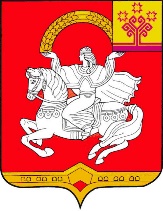    Чувашская  РеспубликаЯльчикский районАдминистрация Яльчикскогомуниципального округа ПОСТАНОВЛЕНИЕ«16» марта 2023 г. № 175  село ЯльчикиNп/пНаименование документаКоличество листов1231.Полное наименование получателя субсидии2.Фамилия, имя, отчество (последнее- при наличии) индивидуального предпринимателя, должность и фамилия, имя, отчество (последнее - при наличии) руководителя юридического лица3.Учредитель(и) юридического лица (наименование и доля участия каждого из них в уставном капитале - для юридических лиц)4.Основной вид деятельности (ОКВЭД)5.Регистрационные данные:5.1.Основной государственный регистрационный номер записи о государственной регистрации юридического лица (ОГРН) или индивидуального предпринимателя (ОГРНИП)5.2.Дата, место регистрации юридического лица, регистрация физического лица в качестве индивидуального предпринимателя6.Юридический адрес7.Фактический адрес8.Банковские реквизиты9.Система налогообложения10.Наличие патентов, лицензий, сертификатов11.Количество созданных (сохраненных) рабочих мест в случае получения муниципальной поддержки12.Дополнительная информация, которую Вы хотели бы сообщить13.Фамилия, имя, отчество (последнее - при наличии) контактного лица14.Контактные телефоны, факс, адрес электронной почты15.Сведения о лицензировании деятельности (если осуществляемый субъектом предпринимательства вид деятельности подлежит лицензированию)16.Сведения об аналогичной поддержке, предоставленной субъектам предпринимательства из средств бюджетов всех уровней в рамках реализации федеральной, республиканской программы, программ Яльчикского муниципального округа Чувашской Республики в сфере развития малого и среднего предпринимательстваВыручка от реализации товаров (работ, услуг) без учета налога на добавленную стоимость за предшествующий календарный год (иной отчетный период) (тыс. рублей)Среднесписочная численность работников за предшествующий календарный год (иной отчетный период) (человек)Размер среднемесячной заработной платы на одного работника за предшествующий календарный год (тыс. рублей)Состав учредителей и их доля в уставном капитале:- %Количество реализованных профилактических мероприятий в сфере противодействия коррупции за предшествующий календарный год (ед.). (Указывается по собственному желанию субъекта в случае, если такие мероприятия были реализованы в течение календарного года, предшествующего подаче документов)Наименование показателяСуммаСуммаНаименование показателяотчетный периоднарастающим итогом с начала года134Наименование показателяПрофинансировано за отчетный периодПрофинансировано нарастающим итогом с начала годаНаправлено на возмещение затрат (недополученных доходов) за отчетный периодНаправлено на возмещение затрат (недополученных доходов) нарастающим итогом с начала годаОстаток за отчетный периодОстаток нарастающим итогом с начала года1234567Чёваш РеспубликиЕлч.к муниципаллё округ.Елч.к  муниципаллё округ.надминистраций.ЙЫШЁНУ2023 =? мартён 16-м.ш. № 176  Елч.к ял.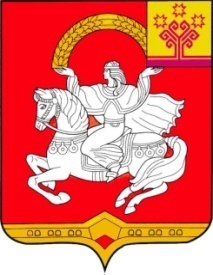 Чувашская  РеспубликаЯльчикский муниципальный округАдминистрация Яльчикского муниципального округаПОСТАНОВЛЕНИЕ      «16 » марта 2023  г. № 176село ЯльчикиОб утверждении административного регламента администрации Яльчикского муниципального округа Чувашской Республики по предоставлению муниципальной услуги «Выдача справок социально – правого характера, копий, выписок из документов архива Яльчикского муниципального округа Чувашской Республики»  1. Фамилия, имя, отчество, о котором запрашивается архивная справка_____________________________________________Число, месяц, год рождения _____________________Девичья фамилия _____________________________2. О чем запрашиваетсяархивная справка(нужное подчеркнуть)- о подтверждении трудового стажа (где и кем работал(а), годы работы)-о заработной  плате (за какие годы) - о составе семьи- о земельном участке- о награждении - и др.Куда и для какойцели запрашиваетсяархивная справкаНачальнику отдела культуры и информационного обеспечения администрации  Яльчикского муниципального округа Чувашской РеспубликиРуководитель КС                _________________________Признак заявителя№Значения признака заявителяСтатус заявителя1Гражданин Российской Федерации, иностранный гражданин, лицо без гражданства (его представитель)Статус заявителя2Юридическое лицо (его представитель)(наименование структурного подразделения, должность, Ф.И.О. должностного лица администрации, на которое подается жалоба)Чёваш РеспубликиЕлч.к муниципаллăокруг.Елч.к муниципаллёокруг.надминистраций.ЙЫШЁНУ2023 =? март¸н 16-м.ш. № 179Елч.к ял.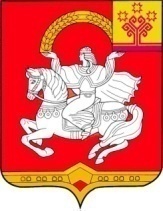 Чувашская  РеспубликаЯльчикский муниципальный округАдминистрация  Яльчикского муниципального округаПОСТАНОВЛЕНИЕ«16 » марта 2023 г. № 179  село ЯльчикиЧёваш Республики             Елч.к муниципаллёокруг.            Елч.к муниципаллёокруг.н администраций.ЙЫШЁНУ    2023 мартан 20-м.ш. № 189       Елч.к ял.Чувашская  РеспубликаЯльчикский                                                                         муниципальный округАдминистрацияЯльчикского муниципального округаПОСТАНОВЛЕНИЕ  «20» марта 2023 г. № 189село ЯльчикиОб утверждении административного регламента администрации Яльчикского муниципального округа Чувашской Республики по предоставлению муниципальной услуги «Предоставление разрешения на условно разрешенный вид использования земельного участка или объекта капитального строительства»     Признак заявителя 
№ ппЗначение признака заявителяСтатус заявителя1Физические лица, в том числе индивидуальные предприниматели, и юридические лица, а также представители указанных лиц Цель обращения1Предоставление разрешения на условно разрешенный вид использования земельного участка или объекта капитального строительстваЦель обращения2Исправление допущенных опечаток и (или) ошибок в выданных в результате предоставления муниципальной услуги документах